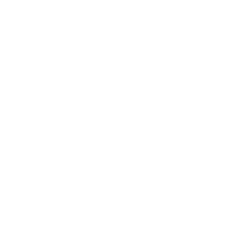 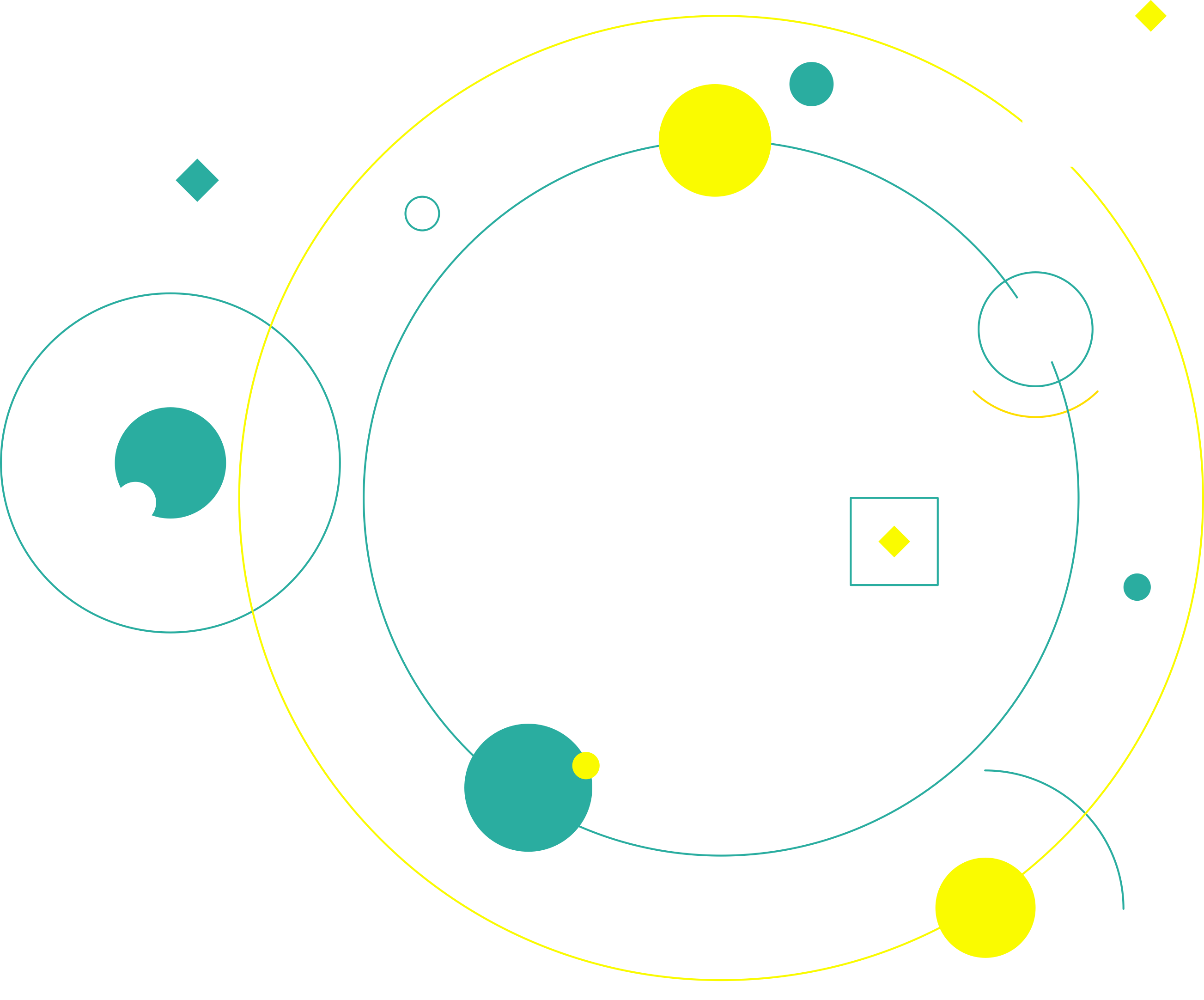 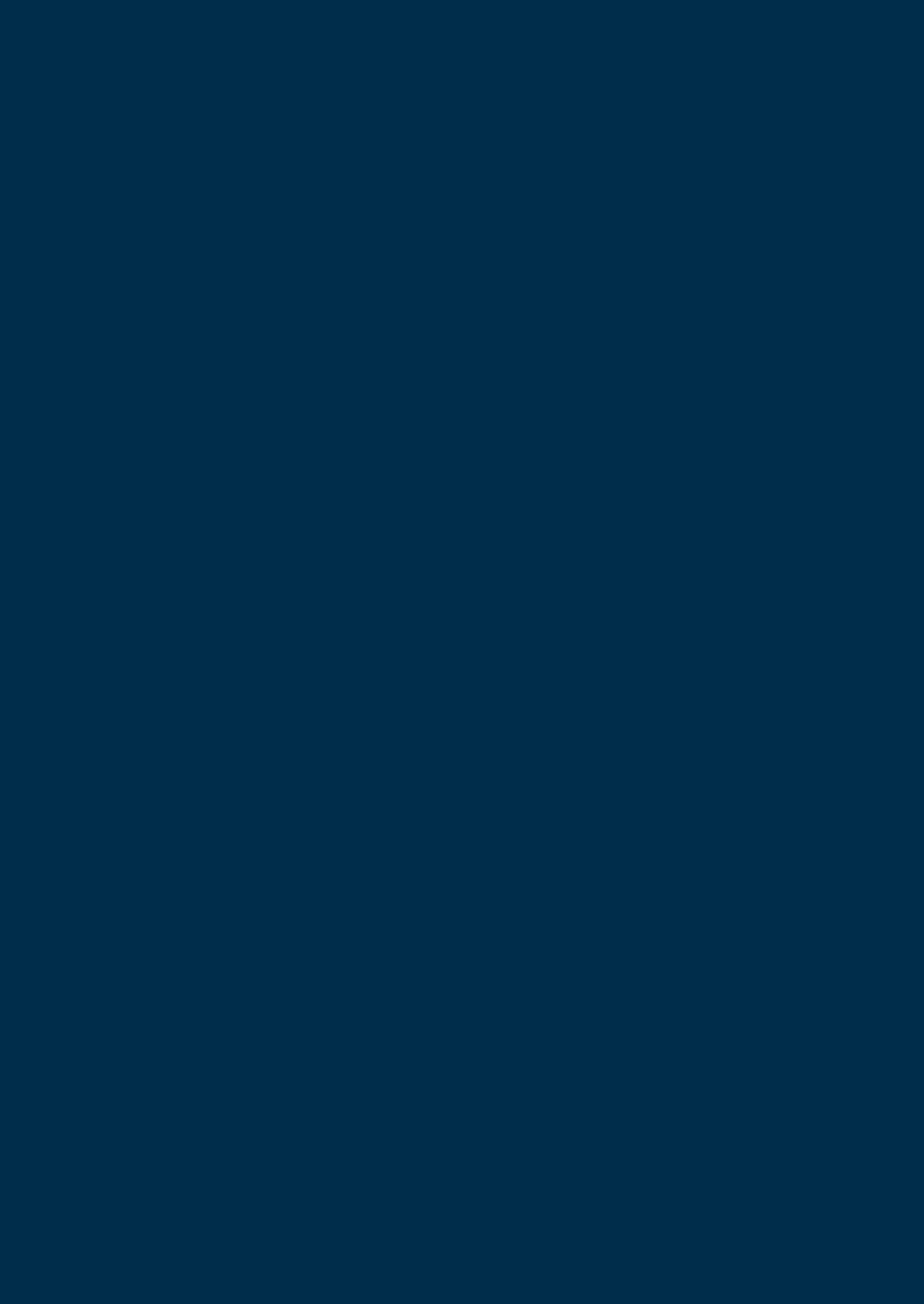 ÍndiceÍndice	1Demonstrações Contábeis	2BALANÇO PATRIMONIAL	2DEMONSTRAÇÃO DO RESULTADO	4DEMONSTRAÇÃO DO RESULTADO ABRANGENTE	5DEMONSTRAÇÃO DAS MUTAÇÕES DO PATRIMÔNIO LÍQUIDO	6DEMONSTRAÇÃO DOS FLUXOS DE CAIXA	8DEMONSTRAÇÃO DO VALOR ADICIONADO	9Notas Explicativas	101 - O BANCO E SUAS OPERAÇÕES	102 - APRESENTAÇÃO DAS DEMONSTRAÇÕES CONTÁBEIS	113 - RESUMO DAS PRINCIPAIS PRÁTICAS CONTÁBEIS	194 - PRINCIPAIS JULGAMENTOS E ESTIMATIVAS CONTÁBEIS	275 - AQUISIÇÕES, VENDAS E REESTRUTURAÇÕES SOCIETÁRIAS	306 - INFORMAÇÕES POR SEGMENTO	317 - CAIXA E EQUIVALENTES DE CAIXA	368 - DEPÓSITOS COMPULSÓRIOS NO BANCO CENTRAL DO BRASIL	369 - APLICAÇÕES INTERFINANCEIRAS DE LIQUIDEZ	3710 - TÍTULOS E VALORES MOBILIÁRIOS	3811 - INSTRUMENTOS FINANCEIROS DERIVATIVOS	4512 - CARTEIRA DE CRÉDITO	5313 - OUTROS ATIVOS	6214 - INVESTIMENTOS	6415 - IMOBILIZADO DE USO	6916 - INTANGÍVEL	7017 - RECURSOS DE CLIENTES	7218 - RECURSOS DE INSTITUIÇÕES FINANCEIRAS	7519 - RECURSOS DE EMISSÃO DE TÍTULOS E VALORES MOBILIÁRIOS	7820 - OUTROS PASSIVOS	8121 - PROVISÕES	8222 - TRIBUTOS	8723 - PATRIMÔNIO LÍQUIDO	9024 - RECEITAS DE PRESTAÇÃO DE SERVIÇOS	9725 - DESPESAS DE PESSOAL	9726 - OUTRAS DESPESAS ADMINISTRATIVAS	9727 - OUTRAS RECEITAS E OUTRAS DESPESAS	9828 - PARTES RELACIONADAS	9929 - BENEFÍCIOS A EMPREGADOS	10530 - GERENCIAMENTO DE RISCOS E DE CAPITAL	11531 – RESULTADO RECORRENTE E NÃO RECORRENTE	12732 - OUTRAS INFORMAÇÕES	12833 - EVENTOS SUBSEQUENTES	132Relatório dos Auditores Independentes	133Resumo do Relatório do Comitê de Auditoria	139Manifestação do Conselho de Administração	141Parecer do Conselho Fiscal	142Declaração dos Membros do Conselho Diretor sobre as Demonstrações Financeiras	143Declaração dos Membros do Conselho Diretor sobre o Relatório dos Auditores Independentes	144Membros da Administração	145Demonstrações ContábeisBALANÇO PATRIMONIALAs notas explicativas são parte integrante das demonstrações contábeis.As notas explicativas são parte integrante das demonstrações contábeis.DEMONSTRAÇÃO DO RESULTADOAs notas explicativas são parte integrante das demonstrações contábeis.DEMONSTRAÇÃO DO RESULTADO ABRANGENTEAs notas explicativas são parte integrante das demonstrações contábeis.DEMONSTRAÇÃO DAS MUTAÇÕES DO PATRIMÔNIO LÍQUIDOAs notas explicativas são parte integrante das demonstrações contábeis.As notas explicativas são parte integrante das demonstrações contábeis.DEMONSTRAÇÃO DOS FLUXOS DE CAIXAAs notas explicativas são parte integrante das demonstrações contábeis.DEMONSTRAÇÃO DO VALOR ADICIONADOAs notas explicativas são parte integrante das demonstrações contábeis.Notas Explicativas - O BANCO E SUAS OPERAÇÕESO Banco do Brasil S.A. (“Banco do Brasil” ou “Banco”) é uma companhia aberta de direito privado, de economia mista, controlada pelo Governo Federal, que explora atividade econômica, na forma do art. 173 da Constituição Federal, regida, sobretudo, pela legislação aplicável às sociedades por ações e pelas Leis n.º 4.595/1964, n.º 13.303/2016 e seu respectivo Decreto regulamentador. Sua matriz tem sede e domicílio localizados no Setor de Autarquias Norte, Quadra 5, Lote B, Edifício Banco do Brasil, Brasília, Distrito Federal, Brasil.O Banco tem suas ações negociadas no segmento denominado Novo Mercado da B3 S.A. - Brasil, Bolsa, Balcão (B3), sob o código "BBAS3" e suas ADRs (American Depositary Receipts) no mercado de balcão dos Estados Unidos da América sob o código "BDORY". Seus acionistas, administradores e membros do Conselho Fiscal sujeitam-se às disposições do regulamento do Novo Mercado da B3. Este regulamento prevalecerá sobre as disposições estatutárias, nas hipóteses de prejuízo aos direitos dos destinatários das ofertas públicas previstas no Estatuto Social.O Banco do Brasil é um banco múltiplo com atuação em todo o território nacional, desenvolvendo também atividades em importantes centros financeiros mundiais. Tem por objeto, em conjunto com suas controladas, a prática de todas as operações bancárias ativas, passivas e acessórias, a prestação de serviços bancários, de intermediação e suprimento financeiro sob suas múltiplas formas, inclusive nas operações de câmbio e nas atividades complementares, destacando-se seguros, previdência privada, capitalização, corretagem de títulos e valores mobiliários, administração de cartões de crédito/débito, consórcios, fundos de investimento e carteiras administradas e o exercício de quaisquer atividades facultadas às instituições integrantes do Sistema Financeiro Nacional.Como agente de execução da política creditícia e financeira do Governo Federal, compete ao Banco, de modo a contribuir para o interesse público que justifica sua criação, exercer as seguintes funções atribuídas nas leis brasileiras, especificamente as previstas no art. 19 da Lei n.º 4.595/1964: (i) ser o agente financeiro do Tesouro Nacional; (ii) ser o principal executor dos serviços bancários de interesse do Governo Federal, inclusive suas autarquias; (iii) executar os serviços de compensação de cheques e outros papéis; (iv) realizar operações de compra e venda de moeda estrangeira por conta própria e, nas condições estabelecidas pelo Conselho Monetário Nacional (CMN), por conta do Bacen; (v) realizar recebimentos ou pagamentos e outros serviços de interesse do Banco Central do Brasil; (vi) financiar a aquisição e instalação da pequena e média propriedade rural; (vii) difundir e orientar o crédito; entre outras atribuições. Com 214 anos, o Banco atua de forma responsável para promover a inclusão social por meio da geração de emprego e renda. O Banco financia o custeio da produção e a comercialização de produtos agropecuários, estimula os investimentos rurais como armazenamento, beneficiamento, industrialização de produtos agrícolas e modernização de máquinas e implementos, além da adequação de propriedades rurais à legislação ambiental. Assim, o Banco apoia o agronegócio brasileiro em todas as etapas da cadeia produtiva. O Banco oferece às Micro e Pequenas Empresas (MPE) soluções de capital de giro, financiamentos de investimentos e comércio exterior, além de várias outras opções relacionadas a fluxo de caixa, seguridade, previdência e serviços. Os vários segmentos de pessoas jurídicas, incluindo Microempreendedores Individuais (MEI), encontram desde alternativas financeiras até modelos de negócios que promovem a transição para uma economia inclusiva. No financiamento ao comércio exterior, o Banco opera instrumentos de política pública de desenvolvimento produtivo, empreendedorismo, inclusão social e financeira, entre eles o Programa de Geração e Renda – Exportação (Proger) e o Programa de Financiamento às Exportações (Proex).Outras informações a respeito das empresas que compõem o Conglomerado Banco do Brasil e a descrição dos segmentos de negócio em que o Banco opera estão relacionadas nas Notas 2 e 6, respectivamente. - APRESENTAÇÃO DAS DEMONSTRAÇÕES CONTÁBEIS ) Declaração de conformidadeAs demonstrações contábeis individuais e consolidadas foram elaboradas de acordo com o padrão contábil das instituições reguladas pelo Banco Central do Brasil (Cosif), incluindo diretrizes contábeis emanadas da Lei das Sociedades por Ações com observância às normas e instruções da Comissão de Valores Mobiliários (CVM), quando aplicável. Todas as informações relevantes próprias das demonstrações contábeis estão evidenciadas e correspondem às utilizadas pela Administração em sua gestão.As demonstrações contábeis consolidadas, elaboradas e divulgadas no padrão contábil “Cosif”, conforme permitido pelo artigo 77 da Resolução CMN n.º 4.966/2021, estão sendo apresentadas “adicionalmente” às demonstrações contábeis consolidadas no padrão contábil internacional – IFRS, as quais foram elaboradas segundo o disposto na Resolução CMN n.º 4.818/2020.Estas demonstrações contábeis individuais e consolidadas foram aprovadas e autorizadas para emissão pelo Conselho de Administração do Banco do Brasil em 13.02.2023.) Moeda funcional e de apresentação As demonstrações contábeis individuais e consolidadas são apresentadas em Reais, que é a moeda funcional e de apresentação do Banco. Exceto quando indicado de outra forma, as informações financeiras quantitativas são apresentadas em milhares de Reais (R$ mil).) ContinuidadeA Administração avaliou a capacidade do Banco continuar operando normalmente e está convencida de que ele possui recursos para dar continuidade a seus negócios no futuro. Adicionalmente, a Administração não tem conhecimento sobre incerteza material que possa gerar dúvidas significativas a respeito de sua capacidade de continuar operando. Dessa forma, estas demonstrações contábeis individuais e consolidadas foram preparadas com base no pressuposto de continuidade operacional.Embora o desaquecimento econômico decorrente da adoção de medidas de isolamento social para conter a pandemia da Covid-19 tenha atingido diversas empresas no Brasil e no mundo, principalmente em 2020 e 2021, o Banco possui capital e liquidez suficientes para suportar eventuais perdas projetadas para os negócios naqueles períodos e nos que se seguiram. Entre outros motivos, isso está fundamentado no fato de que grande parte de suas operações negociais continua a ser conduzida em plataformas digitais com acesso e atendimento remotos, além de possuir uma assessoria de qualidade e condições especiais para crédito.Apesar da gravidade e ineditismo da atual conjuntura na história recente, considerando a experiência do Banco no gerenciamento e monitoramento de riscos, do capital e da liquidez, bem como as informações existentes no momento dessa avaliação, não foram identificados indícios de quaisquer eventos que possam interromper suas operações em um futuro previsível. Cabe acrescentar que as políticas econômicas anticíclicas adotadas por praticamente todos os países contribuíram para reduzir a incerteza, bem como os efeitos adversos sobre as empresas e as famílias.) Alterações nas políticas contábeisAs políticas e os métodos contábeis utilizados na preparação destas demonstrações contábeis individuais e consolidadas equivalem-se àqueles aplicados às demonstrações contábeis individuais e consolidadas referentes ao exercício encerrado em 31.12.2021, exceto nos casos indicados no item "g" desta Nota.) Demonstrações contábeis consolidadasAs demonstrações contábeis consolidadas contemplam as operações do Banco do Brasil realizadas por suas agências e subsidiárias no país e no exterior e as operações de suas controladas. Refletem os ativos, passivos, receitas e despesas do Banco do Brasil e de suas entidades controladas, elaboradas em conformidade com o Pronunciamento Técnico CPC 36 (R3) - Demonstrações Consolidadas.Na elaboração das demonstrações contábeis consolidadas, foram eliminados os valores oriundos de transações entre as empresas, compreendendo as participações acionárias de uma empresa em outra, os saldos de contas patrimoniais, as receitas, despesas, bem como os lucros não realizados, líquidos dos efeitos tributários. As participações dos não controladores no patrimônio líquido e no resultado foram destacadas nas demonstrações contábeis consolidadas. Os ganhos e as perdas cambiais das operações das agências estão apresentados nos grupamentos de resultado nos quais são reconhecidos as rendas e encargos sobre essas operações. Os ganhos e as perdas cambiais incidentes sobre os ativos e passivos das agências e controladas no exterior são apresentados no grupamento de Recursos de instituições financeiras, com o objetivo de anular as perdas e os ganhos cambiais incidentes sobre os instrumentos financeiros passivos contratados para proteção do resultado do Banco em relação às oscilações cambiais (Notas 14.a e 18.d).Nas demonstrações contábeis consolidadas, houve a reclassificação do instrumento elegível ao capital principal - IHCD para o patrimônio líquido. Esse procedimento também é adotado para as demonstrações contábeis elaboradas de acordo com as Normas Internacionais de Relatório Financeiro - IFRS, com o objetivo de melhorar a qualidade e transparência dessas demonstrações contábeis consolidadas.Participações societárias e fundos de investimento incluídos nas demonstrações contábeis consolidadas, segregadas por segmentos de negócios:(1)	Corretora encerrada em 21.11.2022.(2)	Refere-se ao percentual de participação efetiva, considerando as aquisições de ações pela própria investida, mantidas em tesouraria.(3)	Fundos de investimento nos quais o Banco assume ou retém, substancialmente, riscos e benefícios. (4) 	Fundo controlado, até março/2022, por meio de acordo entre os cotistas.(5)	Fundos não exclusivos e abertos a partir de aplicação inicial de recursos próprios da BB Asset, destinados a comercialização a investidores externos, não tendo a referida entidade a intenção de assumir ou reter substancialmente os riscos e benefícios nesses fundos de investimento de forma indefinida, sendo consolidados apenas nos meses em que a maioria das cotas ainda está em poder da BB Asset.As demonstrações contábeis consolidadas incluem também os veículos de securitização controlados pelo Banco, direta ou indiretamente, descritos a seguir.Dollar Diversified Payment Rights Finance Company (EPE Dollar)A Dollar foi constituída sob as leis das Ilhas Cayman com os seguintes propósitos:emissão e venda de valores mobiliários no mercado internacional; uso dos recursos obtidos com a emissão de valores mobiliários para pagamento da compra, junto ao Banco, dos direitos sobre ordens de pagamento emitidas por banqueiros correspondentes localizados nos EUA e pela própria agência do BB Nova Iorque, em dólares norte-americanos, para qualquer agência do Banco no país (“Direitos sobre Remessa”); e realização de pagamentos de principal e juros dos valores mobiliários e demais pagamentos previstos nos contratos de emissão desses títulos.As obrigações decorrentes dos valores mobiliários emitidos são pagas pela EPE com os recursos acumulados em sua conta. A EPE não possui ativo ou passivo relevantes que não os direitos e deveres provenientes dos contratos de emissão dos valores mobiliários, não possui subsidiárias e não tem empregados.Loans Finance Company Limited (EPE Loans)A Loans foi constituída sob as leis das Ilhas Cayman, com os seguintes propósitos: captação de recursos por meio da emissão de valores mobiliários no mercado internacional; contratação de operações compromissadas com o Banco, por meio da sua agência nas Ilhas Cayman, para utilização dos recursos captados; e contratação de proteção contra o risco de crédito do Banco, por meio de um derivativo de crédito denominado de basis swap, que é acionável somente em caso de default de alguma obrigação do Banco nas operações compromissadas. As condições de moedas, valores, prazos, taxas e fluxos financeiros das operações compromissadas são idênticas àquelas das emissões de valores mobiliários. Portanto, todas as obrigações e despesas decorrentes dos valores mobiliários emitidos são cobertas totalmente pela EPE com os direitos e receitas provenientes das operações compromissadas, de modo que a Loans não gera resultados positivos nem negativos. A EPE não possui outros ativos e passivos que não aqueles provenientes das operações compromissadas e das emissões dos valores mobiliários.Informações para Efeito de ComparabilidadeFoi realizada, para efeito de comparabilidade, a reclassificação das despesas com planos econômicos do grupamento Despesas da intermediação financeira - Recursos de clientes para o grupamento Provisões – Cíveis, fiscais e trabalhistas.Demonstramos abaixo os efeitos da reclassificação na Demonstração do Resultado. Consequentemente, foram ajustados os saldos comparativos da Demonstração dos Fluxos de Caixa e da Demonstração do Valor Adicionado, bem como das respectivas notas explicativas. Além da reclassificação acima, a Demonstração dos Fluxos de Caixa foi ajustada de forma que os fluxos de caixa provenientes das operações sejam apresentados a partir do lucro líquido, ao invés do lucro antes dos tributos e participações. Tal procedimento não altera o montante total desses fluxos de caixa operacionais.Demonstração do Resultado) Convergência às normas internacionais de contabilidadeO Comitê de Pronunciamentos Contábeis (CPC) emite pronunciamentos e interpretações contábeis alinhadas às normas internacionais de contabilidade e aprovadas pela CVM. O CMN e o Bacen aprovaram os seguintes pronunciamentos, observados integralmente pelo Banco, quando aplicável:O CMN também editou normas proprietárias que incorporam parcialmente os pronunciamentos emitidos pelo CPC e são aplicáveis às demonstrações contábeis individuais e consolidadas:Além disso, foi editada a Resolução CMN n.º 3.533/2008, cuja adoção iniciou-se em janeiro de 2012, a qual estabeleceu procedimentos para classificação, registro contábil e divulgação de operações de venda ou de transferência de ativos financeiros.O Banco aplicou, ainda, os seguintes pronunciamentos que não são conflitantes com as normas do Bacen, conforme determina o art. 22, § 2º, da Lei n.º 6.385/1976:) Normas recentemente emitidas, aplicáveis ou a serem aplicadas em períodos futurosNormas aplicáveis a partir de 01.01.2022Resolução CMN n.º 4.817, de 29 de maio de 2020. A norma estabelece os critérios para mensuração e reconhecimento contábeis, pelas instituições financeiras, de investimentos em coligadas, controladas e controladas em conjunto, no Brasil e no exterior, inclusive operações de aquisição de participações, no caso de investidas no exterior, estabelece critérios de variação cambial (Nota 2.e); avaliação pelo método da equivalência patrimonial; investimentos mantidos para venda; e operações de incorporação, fusão e cisão. A referida Resolução incorpora substancialmente os critérios contábeis estabelecidos pelos pronunciamentos contábeis CPC 18 (R2) e CPC 45, observadas as particularidades da regulamentação nacional. Um dos aspectos diferentes da norma internacional diz respeito à continuidade da amortização dos ágios por expectativa de rentabilidade futura, prevista no Cosif, em contrapartida ao resultado do período, de acordo com o prazo definido no estudo técnico que fundamentou seu reconhecimento.O Banco avaliou os impactos da adoção da norma e não identificou efeitos significativos.Resolução CMN n.º 4.924, de 24 de junho de 2021. A norma estabelece os princípios gerais para reconhecimento, mensuração, escrituração e evidenciação contábeis pelas instituições financeiras e demais instituições autorizadas a funcionar pelo Bacen.Dentre as disposições normativas, essa norma recepcionou o CPC 47 – Receita de Contratos com Clientes, norma que especifica como e quando serão reconhecidas as receitas de contratos, assim como requer que as entidades forneçam dados mais relevantes aos usuários das informações contábeis, sendo vedados: (i) o reconhecimento de receita decorrente de quebra em passivo de contrato previsto no item B46 desse pronunciamento antes da efetiva extinção dessa obrigação; e (ii) a aplicação do disposto no item 29, alínea “a” do referido pronunciamento.O Banco avaliou a norma e concluiu que as práticas atuais adotadas quanto à mensuração e ao reconhecimento são consistentes com o arcabouço normativo de princípios relacionados a receitas proposto pelo pronunciamento CPC 47. Portanto, embora o reconhecimento e mensuração não possuam alterações relevantes, os requerimentos de evidenciação possuem maiores detalhes do que o arcabouço normativo anterior.  Em função da extensão desses novos requerimentos, o Banco avaliou os impactos para o processo de evidenciação contábil e não identificou efeitos significativos.Resolução CMN n.º 4.966, de 25 de novembro de 2021 (artigos 24, 76 e 77). Os referidos dispositivos normativos dessa Resolução, vigentes a partir de 01.01.2022, contemplam os seguintes aspectos, aplicáveis às instituições sujeitas à norma:determinou que a mensuração de investimentos mantidos para venda ocorra pelo valor contábil deduzido de provisões para redução ao valor recuperável ou pelo valor justo deduzido das despesas para venda, dos dois o menor (art. 24);determinou a elaboração de plano para a implementação da regulamentação contábil estabelecida nessa Resolução (art. 76), até 31.12.2022, devendo esse plano ser mantido à disposição do Bacen e divulgado, de forma resumida, nas notas explicativas às demonstrações contábeis relativas ao Exercício/2022;facultou a elaboração e divulgação de demonstrações contábeis consolidadas no padrão contábil Cosif, adicionalmente às demonstrações no padrão contábil internacional, conforme o disposto na Resolução CMN n.º 4.818/2020 (art. 77).O Banco não identificou impactos significativos nas demonstrações contábeis decorrentes desses dispositivos normativos.Em relação ao disposto no artigo 77, o Banco decidiu por exercer a faculdade prevista neste artigo, conforme mencionado no item “a” desta Nota 2.Normas a serem aplicadas em períodos futurosResolução CVM n.º 42, de 22 de julho de 2021. A norma torna obrigatório para as companhias abertas a adoção do Pronunciamento Técnico CPC 50 – Contratos de Seguros, que estabelece os princípios para o reconhecimento, mensuração e evidenciação de contratos de seguros, com objetivo de garantir que uma entidade forneça informações relevantes representando fielmente esses contratos. Além disso, a nova norma busca resolver algumas inadequações existentes na ampla variedade de práticas contábeis no mercado segurador, que prejudicava a comparabilidade das informações contábeis das seguradoras. Embora a norma não seja aplicável às instituições financeiras, uma vez que o Bacen não regulamenta o mercado segurador, o Banco vem acompanhando o andamento de sua implementação nas empresas operacionais do grupo BB Seguridade, que detém contratos de seguros dentro do escopo normativo. Os impactos nessas empresas serão reconhecidos nas demonstrações contábeis do Banco por meio de equivalência patrimonial, por não conflitarem com as normas do Bacen, conforme determina o art. 22, § 2º, da Lei n.º 6.385/1976. As investidas da BB Seguridade que transacionam contratos de seguros estão com seu processo de implementação normativa em andamento, cujos impactos estão em processo de apuração pelas respectivas administrações.A Resolução CVM n.º 42/2021 entra em vigor em 01.01.2023, cujos impactos efetivos serão refletidos nas demonstrações contábeis de 31.03.2023.Resolução CMN n.º 4.966, de 25 de novembro de 2021. A Resolução dispõe sobre os conceitos e os critérios contábeis aplicáveis a instrumentos financeiros, bem como para a designação e o reconhecimento das relações de proteção (contabilidade de hedge) pelas instituições financeiras e demais instituições autorizadas a funcionar pelo Bacen, buscando reduzir as assimetrias das normas contábeis previstas no Cosif em relação aos padrões internacionais.Essa Resolução entra em vigor em 01.01.2025, exceto para alguns itens normativos citados acima, cuja vigência é a partir de 01.01.2022.O Banco iniciou a avaliação dos impactos da adoção dos itens normativos vigentes a partir de 01.01.2025, os quais serão objeto de divulgação específica nas notas explicativas às demonstrações contábeis do Exercício/2024, conforme requerido pelo art. 78 dessa Resolução, bem como elaborou plano para a implementação da regulamentação contábil (plano), conforme requerido pelo art. 76.Em 03.06.2022, o Conselho de Administração aprovou o referido plano, o qual encontra-se à disposição do Bacen e cujo resumo apresentamos a seguir.Resumo do plano de implementação da Resolução CMN n.º 4.966/2021:O plano de implementação da Resolução CMN nº 4.966/2021 foi elaborado e estruturado contemplando plano de gerenciamento de riscos, plano de comunicação, cronograma, estrutura analítica de projeto e levantamento dos recursos humanos e de TI. O Banco realizou a análise do normativo e mapeou os mais diversos processos impactados e, dada a magnitude dos esforços e abrangência, segmentou o plano em 12 frentes para que os temas possam ser abordados de maneira específica: classificação dos instrumentos financeiros; taxa efetiva de juros; ajustes tributários, contábeis e stop accrual; contabilidade de hedge; estágios e baixa para prejuízo;  garantias; base de modelagem e modelagem dos parâmetros; base de operações e cálculo da perda esperada; gestão; validação independente; auditoria; e Project Management Office (PMO).O ciclo de vida do plano parte do mapeamento e definições, seguindo para modelagem e implementação, finalizando na gestão. Abaixo segue o resumo das principais etapas e atividades a serem implementadas até o início de vigência da norma:Mapeamento: levantamento das unidades estratégicas e funcionários envolvidos no projeto; dos produtos financeiros; dos sistemas corporativos que serão impactados; do gerenciamento dos riscos envolvidos em todo o projeto.Definições: atualização dos critérios para alocação em estágios e baixa em virtude de perdas esperadas associadas ao risco de crédito; da cessação do reconhecimento de receitas quando o ativo financeiro se torna problemático; do escopo de consolidação de empresas impactadas pelo normativo e do escopo de aplicação (instrumentos financeiros).Modelagem: elaboração da metodologia de taxa de juros efetivas para os instrumentos financeiros; revisão dos modelos de negócios, das características dos fluxos de caixa dos ativos, dos modelos para apuração dos parâmetros de risco e da metodologia para cálculo da provisão para perdas esperadas associadas ao risco de crédito.Implementação: estruturação da informação, homologação, teste e implantação em ambiente corporativo de TI dos critérios para alocação em estágios e baixa do ativo quando sua recuperação for julgada improvável; da taxa de juros efetiva; da cessação do reconhecimento de receitas; dos ajustes tributários; dos modelos de negócios e das características dos fluxos de caixa dos ativos; dos parâmetros de risco e da provisão para perdas esperadas associadas ao risco de crédito e consolidação da informação para contabilização, tributação, reportes e gestão.Acompanhamento e Gestão: abrange os desdobramentos da implementação normativa e seus reflexos nos processos, produtos e negócios do Banco a serem tratados no âmbito da Estratégia Corporativa, da gestão do risco de crédito e da contabilidade.Para acompanhamento da execução do plano, o Banco instituiu Projeto Estratégico visando a coordenação e o encadeamento dos esforços para a implementação das etapas do processo, e determinou que as unidades proponentes do plano apresentem reporte semestral acerca do progresso de sua implementação.A elaboração do plano considerou as informações disponíveis até o momento de sua confecção, adotando como premissas as expectativas e necessidades de publicações de leis e normas específicas sobre determinados temas, dentre os quais destacamos: o novo plano de contas contábil; a redução de assimetrias entre as normas contábeis e a legislação tributária; o detalhamento da metodologia a ser adotada para classificar os instrumentos financeiros e calcular a taxa de juros efetiva (inclusive por meio de abordagem diferenciada) e o estabelecimento de parâmetros para mensuração da perda esperada associada ao risco de crédito.Resolução CMN n.º 4.975, de 16 de dezembro de 2021. A norma estabelece os critérios contábeis aplicáveis às operações de arrendamento mercantil realizadas pelas instituições financeiras e demais instituições autorizadas a funcionar pelo Bacen na condição de arrendadora e de arrendatária, devendo essas instituições observar o Pronunciamento Técnico do Comitê de Pronunciamentos Contábeis - CPC 06 (R2) – Arrendamentos, no reconhecimento, mensuração, apresentação e divulgação de operações de arrendamento mercantil, conforme regulamentação específica.O CPC 06 (R2) abandona a classificação de arrendamentos em operacional e financeiro para os arrendatários, passando a ter um único modelo de contabilização, que consiste no reconhecimento dos ativos e passivos decorrentes das operações de arrendamento. A norma não obriga um arrendatário a reconhecer ativos e passivos de arrendamentos de baixos valores e de curto prazo.Para os arrendadores, haverá mudança na contabilização das operações de arrendamento mercantil financeiro, porém sem alterar a forma de apresentação, uma vez que essas operações já são apresentadas pelo valor presente dos montantes totais a receber previstos em contrato, incluindo a provisão para perdas associadas ao risco de crédito, em cumprimento à Resolução BCB n.º 2/2020.A Resolução CMN n.º 4.975/2021 entra em vigor em 01.01.2025.O Banco iniciou a avaliação dos impactos da adoção do novo normativo, os quais serão concluídos até a data de sua vigência. - RESUMO DAS PRINCIPAIS PRÁTICAS CONTÁBEISAs práticas contábeis adotadas pelo Banco do Brasil são aplicadas de forma consistente em todos os períodos apresentados nestas demonstrações contábeis e de maneira uniforme em todas as empresas consolidadas.) Apuração do resultado Em conformidade com o regime de competência, as receitas e as despesas são reconhecidas na apuração do resultado do período a que pertencem e, quando se correlacionam, de forma simultânea, independentemente de recebimento ou pagamento. As operações formalizadas com encargos financeiros pós-fixados são atualizadas pelo critério pro rata die, com base na variação dos respectivos indexadores pactuados, e as operações com encargos financeiros pré-fixados estão registradas pelo valor de resgate, retificado por conta de rendas a apropriar ou despesas a apropriar correspondentes ao período futuro. As operações indexadas a moedas estrangeiras são atualizadas até a data do balanço pelo critério de taxas correntes.) Mensuração a valor presenteOs ativos e passivos financeiros estão apresentados a valor presente em função da aplicação do regime de competência no reconhecimento das respectivas receitas e despesas de juros. Os passivos não contratuais, representados essencialmente por provisões para demandas judiciais e obrigações legais, cuja data de desembolso é incerta e não está sob controle do Banco, estão mensurados a valor presente uma vez que são reconhecidos inicialmente pelo valor de desembolso estimado na data da avaliação e são atualizados mensalmente.) Caixa e equivalentes de caixaAbrangem as disponibilidades e as aplicações financeiras prontamente conversíveis em caixa, com vencimento máximo de três meses a contar da data de aquisição, a serem utilizados em compromissos de curto prazo, e sujeitos a um risco insignificante de mudança de valor. Foram considerados os saldos das disponibilidades em moeda nacional, moeda estrangeira, aplicações em operações compromissadas – posição bancada, aplicações em depósitos interfinanceiros e aplicações em moedas estrangeiras.) Aplicações interfinanceiras de liquidezAs aplicações interfinanceiras de liquidez são registradas pelo valor de aplicação ou aquisição, acrescido dos rendimentos auferidos até a data do balanço e ajustadas por provisão para perdas, quando aplicável.) Títulos e valores mobiliários – TVMOs títulos e valores mobiliários são registrados pelo valor efetivamente pago e se classificam em função da intenção da Administração do Banco em três categorias distintas, conforme Circular Bacen n.º 3.068/2001:Títulos para negociação: títulos e valores mobiliários adquiridos com o propósito de serem negociados ativa e frequentemente, ajustados mensalmente pelo valor de mercado. Suas valorizações e desvalorizações são registradas, respectivamente, em contas de receitas e despesas do período;Títulos disponíveis para venda: títulos e valores mobiliários que poderão ser negociados a qualquer tempo, porém não são adquiridos com o propósito de serem ativa e frequentemente negociados. São ajustados mensalmente ao valor de mercado e suas valorizações e desvalorizações registradas, líquidas dos efeitos tributários, em conta de Outros Resultados Abrangentes no Patrimônio Líquido; eTítulos mantidos até o vencimento: títulos e valores mobiliários que o Banco tem e dispõe de capacidade financeira e intenção para manter até o vencimento. Esses títulos não são ajustados pelo valor de mercado. A capacidade financeira está amparada em projeção de fluxo de caixa que desconsidera a possibilidade de venda desses títulos.A metodologia de ajuste a valor de mercado dos títulos e valores mobiliários foi estabelecida com observância a critérios consistentes e verificáveis, que levam em consideração o preço médio de negociação na data da apuração ou, na falta desse, a divulgação de preço indicativo pela Anbima, ou a relação entre o PU e o valor de negócio mais recente nos últimos 30 dias, ou ainda o valor líquido provável de realização obtido por meio de modelos de precificação, utilizando curvas de risco de crédito, perspectiva interna de perda esperada, valores futuros de taxas de juros, taxas de câmbio, índice de preços e moedas e instrumentos financeiros semelhantes.Os rendimentos dos títulos e valores mobiliários são apropriados no resultado do período, observando o regime de competência até a data do vencimento ou da venda definitiva.As perdas com títulos classificados como disponíveis para venda e como mantidos até o vencimento que não tenham caráter de perdas temporárias são reconhecidas diretamente no resultado do período e passam a compor a nova base de custo do ativo.Quando da alienação, a diferença apurada entre o valor da venda e o custo de aquisição atualizado pelos rendimentos é considerada como resultado da transação, sendo contabilizada na data da operação como lucro ou prejuízo com títulos e valores mobiliários.) Instrumentos financeiros derivativos – IFDOs instrumentos financeiros derivativos são avaliados pelo valor de mercado por ocasião dos balancetes mensais e balanços. As valorizações ou desvalorizações são registradas em contas de receitas ou despesas dos respectivos instrumentos financeiros.A metodologia de marcação a mercado dos instrumentos financeiros derivativos foi estabelecida com base em critérios consistentes e verificáveis que levam em consideração o preço de fechamento, ou de ajuste, quando for o caso, no dia da apuração ou, na falta desse, por meio de modelos de precificação que traduzam o valor líquido provável de realização, ou ainda, o preço de instrumento financeiro semelhante, levando em consideração, no mínimo, os prazos de pagamento e vencimento, a moeda ou indexador, e o risco de crédito associado à contraparte.Os instrumentos financeiros derivativos utilizados para compensar, no todo ou em parte, os riscos decorrentes das exposições às variações no valor de mercado ou no fluxo de caixa de ativos ou passivos financeiros, compromisso ou transação futura prevista, são considerados instrumentos de proteção (hedge) e são classificados de acordo com a sua natureza em:Hedge de risco de mercado: os instrumentos financeiros assim classificados, bem como o item objeto de hedge, têm suas valorizações ou desvalorizações reconhecidas em contas de resultado do período; Hedge de fluxo de caixa: para os instrumentos financeiros enquadrados nessa categoria, a parcela efetiva das valorizações ou desvalorizações registra-se, líquida dos efeitos tributários, na conta Outros Resultados Abrangentes no Patrimônio Líquido. Entende-se por parcela efetiva aquela em que a variação no item objeto de hedge, diretamente relacionada ao risco correspondente, é compensada pela variação no instrumento financeiro utilizado para hedge, considerando o efeito acumulado da operação. As demais variações verificadas nesses instrumentos são reconhecidas diretamente no resultado do período; eHedge de investimento líquido no exterior: os instrumentos financeiros enquadrados nesta categoria têm como objetivo compensar os riscos decorrentes da exposição à variação cambial de investimentos no exterior cuja moeda funcional seja diferente da moeda nacional e devem ser registrados conforme procedimentos contábeis definidos para o hedge de fluxo de caixa.) Carteira de crédito e provisão para perdas associadas ao risco de créditoA carteira de crédito é composta pelas operações de crédito, de arrendamento mercantil, adiantamentos sobre contratos de câmbio e outros créditos com características de concessão de crédito, os quais são classificados de acordo com o julgamento da Administração quanto ao nível de risco, levando em consideração a conjuntura econômica, a experiência passada e os riscos específicos em relação à operação, aos devedores e garantidores, observando os parâmetros estabelecidos pela Resolução CMN n.º 2.682/1999, que requer a análise periódica da carteira e sua classificação em nove níveis, sendo AA (risco mínimo) e H (risco máximo), bem como a classificação das operações com atraso superior a 15 dias como operações em curso anormal. Para as operações anormais com prazo a decorrer superior a 36 meses, é realizada a contagem em dobro sobre os intervalos de atraso definidos para os nove níveis de risco, conforme facultado pela Resolução CMN n.º 2.682/1999.As rendas das operações de crédito vencidas há mais de 60 dias, inclusive, independentemente de seu nível de risco, são reconhecidas como receita quando efetivamente recebidas.As operações classificadas como de risco nível H são baixadas contra a provisão existente, após decorridos seis meses de classificação nesse nível de risco, desde que apresente atraso superior a 180 dias.As operações renegociadas são mantidas, no mínimo, no mesmo nível em que estavam classificadas. As renegociações de operações de crédito já baixadas contra a provisão são classificadas como H e os eventuais ganhos oriundos da renegociação são reconhecidos como receita quando efetivamente recebidos. Admite-se a reclassificação para categoria de menor risco quando houver amortização significativa da operação ou quando houver fatos novos relevantes que justificarem a mudança do nível de risco, conforme Resolução CMN n.º 2.682/1999.A provisão para perdas associadas ao risco de crédito, considerada suficiente pela Administração, atende ao requisito mínimo estabelecido pela Resolução CMN n.º 2.682/1999.As operações de arrendamento mercantil financeiro são apresentadas pelo valor presente dos montantes totais a receber previstos em contrato, incluindo a provisão para perdas associadas ao risco de crédito.) TributosOs tributos são apurados com base nas alíquotas demonstradas no quadro a seguir:(1)	A Lei n.º 14.446, de 02.09.2022, elevou a alíquota da CSLL no período de agosto a dezembro/2022, da seguinte forma: (i) de 20% para 21% para os bancos de qualquer espécie; e (ii) de 15% para 16% para as distribuidoras de valores mobiliários, corretoras de câmbio e de valores mobiliários, sociedades de crédito, financiamento e investimentos, administradoras de cartões de crédito, sociedades de arrendamento mercantil, cooperativas de crédito e associações de poupança e empréstimo. A alíquota da CSLL permanece a 9% para as demais pessoas jurídicas.(2)	Para as empresas não financeiras optantes do regime de apuração não cumulativo, a alíquota do PIS/Pasep é de 1,65% e da Cofins é de 7,6%.Os ativos fiscais diferidos (créditos tributários) e os passivos fiscais diferidos são constituídos pela aplicação das alíquotas vigentes dos tributos sobre suas respectivas bases. Pelo período definido de majoração da Contribuição Social sobre o Lucro Líquido estabelecida no artigo 1º, parágrafo único, da Lei n.º 14.446, de 02.09.2022, e do disposto no artigo 10, parágrafo único, da Resolução CMN n.º 4.842/2020, foi mantida a alíquota de 20% para os ativos e passivos fiscais diferidos desse tributo. Para constituição, manutenção e baixa dos ativos fiscais diferidos, são observados os critérios estabelecidos pela Resolução CMN n.º 4.842/2020, suportados por estudo de capacidade de realização.) Investimentos, imobilizado de uso e intangívelInvestimentos: os investimentos em empresas controladas, controladas em conjunto e coligadas com influência significativa ou com participação de 20% ou mais no capital votante e em demais sociedades que fazem parte de um mesmo grupo ou que estejam sob controle comum são avaliados por equivalência patrimonial com base no valor do patrimônio líquido da controlada, controlada em conjunto ou coligada.Os fluxos de caixa referentes aos dividendos e juros sobre o capital próprio recebidos são apresentados separadamente na demonstração dos fluxos de caixa, sendo classificados de maneira consistente, de período a período, como decorrentes de atividades de investimento.Nas demonstrações contábeis consolidadas, as empresas controladas são consolidadas integralmente e as empresas coligadas e controladas em conjunto são contabilizadas pelo método da equivalência patrimonial.Imobilizado de uso: o ativo imobilizado é avaliado pelo custo de aquisição, deduzido das perdas decorrentes de redução ao valor recuperável de ativos e da respectiva conta de depreciação, cujo valor é calculado pelo método linear pelo prazo de vida útil do ativo. A depreciação do imobilizado de uso é contabilizada em Outras Despesas Administrativas.Intangível: o ativo intangível corresponde aos ativos não monetários identificáveis sem substância física, adquiridos ou desenvolvidos pelo Banco, destinados à manutenção ou exercidos com essa finalidade.Um ativo satisfaz o critério de identificação de um ativo intangível quando: for separável, ou seja, puder ser separado da empresa e vendido, transferido ou licenciado, alugado ou trocado individualmente ou junto a um contrato, ativo ou passivo relacionado, independente da intenção de uso ou resultar de direitos contratuais ou outros direitos legais, independentemente de tais direitos serem transferíveis ou separáveis da empresa ou de outros direitos e obrigações.Os ágios por expectativa de rentabilidade futura são amortizados, em contrapartida ao resultado do período, de acordo com as projeções de resultado anual constantes nos estudos econômico-financeiros que fundamentaram o preço de compra dos negócios, e são submetidos anualmente ao teste de redução ao valor recuperável de ativos.Os demais ativos intangíveis possuem vida útil definida e referem-se basicamente aos desembolsos para aquisição de direitos para prestação de serviços bancários (direitos de gestão de folhas de pagamento), amortizados de acordo com os prazos dos contratos; e softwares, amortizados pelo método linear pelo prazo de vida útil a partir da data da sua disponibilidade para uso. Os ativos intangíveis são ajustados por perda por desvalorização (impairment), quando aplicável. A amortização dos ativos intangíveis é contabilizada em Outras Despesas Administrativas.) Redução ao valor recuperável de ativos não financeiros Os ativos não financeiros são revisados para verificar se há alguma indicação de que possam ter sofrido desvalorização, sempre que eventos ou mudanças nas circunstâncias indicarem que o valor contábil pode não ser recuperável. Havendo indicação de desvalorização, o Banco estima o valor recuperável do ativo, que é o maior valor entre o seu valor justo, menos os custos para vendê-lo, e o seu valor em uso.Se o valor contábil do ativo for maior que o seu valor recuperável, o valor contábil é reduzido ao seu valor recuperável pelo registro de perda por desvalorização (impairment), reconhecida na Demonstração do Resultado.Metodologias aplicadas na avaliação do valor recuperável dos principais ativos não financeiros:Imobilizado de usoTerrenos e edificações – na apuração do valor recuperável de terrenos e edificações, são utilizados dados de índices de mercado, testes estatísticos com base em dados de vendas de imóveis próprios e avaliações técnicas em conformidade com as normas da Associação Brasileira de Normas Técnicas – ABNT.Equipamentos de processamento de dados – na apuração do valor recuperável dos equipamentos de processamento de dados relevantes, são considerados os valores praticados no mercado para bens semelhantes, substitutos ou análogos, valendo-se de fontes internas ou externas. Na impossibilidade de obtenção de dados confiáveis para estimação do preço de mercado, o Banco avalia se os benefícios futuros esperados pelo uso desses ativos ainda justificam a sua ativação pelo valor recuperável, qualificando as informações que justificam essa análise.Outros itens do imobilizado – embora sejam sujeitos à análise de indicativo de perda, os demais bens do imobilizado de uso são individualmente de pequeno valor e, em face da relação custo-benefício, o Banco não avalia o valor recuperável desses itens individualmente. No entanto, o Banco realiza inventário anualmente, onde os bens perdidos ou deteriorados são baixados na contabilidade.IntangívelDireitos de Gestão de Folhas de Pagamento – o modelo de avaliação do valor recuperável dos direitos de gestão de folhas de pagamento está relacionado ao acompanhamento da performance dos contratos, calculada a partir das margens de contribuição de relacionamento dos clientes vinculados a cada contrato, de forma a verificar se as projeções que justificaram a aquisição do ativo correspondem à performance observada. Para os contratos que não atingem a performance esperada, é reconhecida uma provisão para perda por redução ao valor recuperável.Softwares – os softwares, substancialmente desenvolvidos internamente de acordo com as necessidades do Banco, são constantemente objeto de investimentos para modernização e adequação às novas tecnologias e necessidades dos negócios. Em razão de não haver similares no mercado, bem como do alto custo para se implantar métricas que permitam o cálculo do seu valor em uso, o teste de recuperabilidade dos softwares consiste em avaliar a sua utilidade para a empresa de forma que, sempre que um software entra em desuso, seu valor é baixado na contabilidade.As perdas registradas no resultado para ajuste ao valor recuperável desses ativos, quando houver, são demonstradas nas respectivas notas explicativas.Investimentos e ágio na aquisição de investimentosA metodologia de apuração do valor recuperável dos investimentos e dos ágios por expectativa de rentabilidade futura consiste em mensurar o resultado esperado do investimento por meio de fluxo de caixa descontado. Para mensurar esse resultado, as premissas adotadas são baseadas em i) projeções das operações, resultados e planos de investimentos das empresas; ii) cenários macroeconômicos desenvolvidos pelo Banco; e iii) metodologia interna de apuração do custo do capital baseado no modelo Capital Asset Pricing Model – CAPM.) Benefícios a empregadosOs benefícios a empregados, relacionados a benefícios de curto prazo para os empregados atuais, são reconhecidos pelo regime de competência de acordo com os serviços prestados. Os benefícios pós-emprego de responsabilidade do Banco relacionados a complemento de aposentadoria e assistência médica são avaliados de acordo com os critérios estabelecidos no CPC 33 (R1) – Benefícios a Empregados, aprovado pela Deliberação CVM n.º 695/2012 e pela Resolução CMN n.º 4.877/2020. As avaliações são realizadas no mínimo semestralmente, podendo ser em periodicidade inferior quando aplicável.Nos planos de contribuição definida, o risco atuarial e o risco dos investimentos são dos participantes. Sendo assim, a contabilização dos custos é determinada pelos valores das contribuições de cada período que representam a obrigação do Banco. Consequentemente, nenhum cálculo atuarial é requerido na mensuração da obrigação ou da despesa e não existe ganho ou perda atuarial. Nos planos de benefício definido, o risco atuarial e o risco dos investimentos recaem substancialmente na entidade patrocinadora. Assim, a contabilização dos custos exige a mensuração das obrigações e despesas do plano, existindo a possibilidade de ocorrer ganhos e perdas atuariais, podendo originar o registro de um passivo quando o montante das obrigações atuariais ultrapassa o valor dos ativos do plano de benefícios, ou de um ativo quando o montante dos ativos supera o valor das obrigações do plano. Nesta última hipótese, o ativo somente deverá ser registrado quando existirem evidências de que este poderá reduzir efetivamente as contribuições da patrocinadora ou que será reembolsável no futuro.O Banco reconhece os componentes de custo de benefício definido no próprio período em que foi realizado o cálculo atuarial, de acordo com os critérios estabelecidos no CPC 33 (R1), sendo que:o custo do serviço corrente e os juros líquidos sobre o valor líquido de passivo (ativo) de benefício definido são reconhecidos no resultado do período; eas remensurações do valor líquido de passivo (ativo) de benefício definido decorrentes de mudanças nas premissas atuariais são reconhecidas em Outros Resultados Abrangentes, no patrimônio líquido, líquido dos efeitos tributários. E, conforme previsão normativa, esses efeitos reconhecidos diretamente no patrimônio líquido não devem ser reclassificados para o resultado em períodos subsequentes.As contribuições devidas pelo Banco aos planos de assistência médica, em alguns casos, permanecem após a aposentadoria do empregado. Sendo assim, as obrigações do Banco são avaliadas pelo valor presente atuarial das contribuições que serão realizadas durante o período esperado de vinculação dos associados e beneficiários ao plano. Tais obrigações são avaliadas e reconhecidas utilizando-se os mesmos critérios dos planos de benefício definido.) Depósitos e captações no mercado abertoOs depósitos e captações no mercado aberto são demonstrados pelos valores das exigibilidades e consideram, quando aplicável, os encargos exigíveis até a data do balanço, reconhecidos em base pro rata die.) Provisões, ativos e passivos contingentes e obrigações legaisO Banco constitui provisões quando as condições mostram que:(i)	o Banco possui uma obrigação presente (legal ou construtiva) como resultado de eventos passados;(ii)	for provável que uma saída de benefícios econômicos seja exigida para liquidar a obrigação; e(iii)	o valor da obrigação pode ser apurado com segurança.As provisões são constituídas com base na melhor estimativa de perdas prováveis.O Banco monitora de forma contínua os processos judiciais em curso para avaliar, entre outras coisas:(i)	sua natureza e complexidade;(ii)	o andamento dos processos;(iii)	a opinião dos advogados do Banco; e (iv)	a experiência do Banco com processos similares. Ao determinar se uma perda é provável, o Banco considera:(i)	a probabilidade de perda decorrente de reclamações que ocorreram antes ou na data do balanço, mas que foram identificadas após aquela data, porém antes da divulgação das demonstrações contábeis; e (ii)	a necessidade de divulgar as reclamações ou eventos que ocorrem após a data do balanço, porém antes da divulgação das demonstrações contábeis.Os ativos contingentes não são reconhecidos nas demonstrações contábeis. Quando há evidências que propiciem a garantia de sua realização, usualmente representado pelo trânsito em julgado da ação e pela confirmação da capacidade de sua recuperação por recebimento ou compensação por outro exigível, são reconhecidos como ativo.O Banco também reconhece as obrigações tributárias objeto de discussão judicial sobre a constitucionalidade de leis que as tiverem instituído, até a efetiva extinção dos créditos tributários correspondentes. Nessas situações, o Banco considera que existe, de fato, uma obrigação legal a pagar ao governo e reconhece, simultaneamente, uma obrigação e um depósito judicial pelo mesmo montante. Nenhum pagamento é feito até a decisão final ser proferida pela corte julgadora.) Despesas associadas a captações de recursosNas operações de captação de recursos mediante emissão de títulos e valores mobiliários, as despesas associadas são apropriadas ao resultado de acordo com a fluência do prazo da operação e apresentadas como redutoras do passivo correspondente.) Ativos mantidos para venda Investimentos mantidos para vendaReferem-se aos investimentos em coligadas, controladas e controladas em conjunto que o Banco espera realizá-los pela sua venda, estejam disponíveis para venda imediata e sua alienação seja altamente provável. A partir do momento em que o Banco decide vendê-los, esses ativos são mensurados pelo menor valor entre:(i)	o valor contábil líquido, deduzidas as provisões para perdas por redução ao valor recuperável; e(ii)	o valor justo, avaliado conforme regulamentação específica, líquido de despesas de venda.A eventual diferença entre o valor contábil líquido do ativo e o valor justo líquido de despesas de venda é reconhecida no resultado do período.Ativos não financeiros mantidos para vendaSão aqueles não abrangidos no conceito de ativo financeiro, conforme regulamentação específica. Referem-se principalmente aos imóveis não de uso recebidos em liquidação de operações de créditos de difícil ou duvidosa solução.São reconhecidos inicialmente nas adequadas rubricas contábeis, conforme o prazo esperado de venda, na data do seu recebimento pelo Banco, sendo avaliados pelo menor valor entre:(i)	o valor contábil bruto da respectiva operação de crédito de difícil ou duvidosa solução; e(ii)	o valor justo do bem, avaliado conforme regulamentação específica, líquido de despesas de venda.A eventual diferença entre o valor contábil do respectivo instrumento financeiro de difícil ou duvidosa solução, líquido de provisões, e o valor justo é reconhecida no resultado do período.) Outros ativos e passivosOs demais ativos estão demonstrados pelos valores de realização, incluindo, quando aplicável, os rendimentos e as variações monetárias e cambiais auferidas em base pro rata die e provisão para perda, quando julgada necessária. Os demais passivos estão demonstrados pelos valores conhecidos e mensuráveis, acrescidos, quando aplicável, dos encargos e das variações monetárias e cambiais incorridos em base pro rata die.) Lucro por açãoO cálculo do lucro por ação é realizado de duas formas: (i) lucro por ação básico e (ii) lucro por ação diluído. O lucro por ação básico é calculado mediante a divisão do lucro líquido atribuível aos acionistas controladores pela média ponderada do número de ações ordinárias em circulação em cada um dos períodos apresentados.O cálculo do lucro por ação diluído é efetuado mediante divisão do lucro líquido atribuível aos acionistas controladores pela média ponderada das ações ordinárias em circulação, ajustada para refletir o efeito de todas as potenciais ações ordinárias diluidoras. ) Conversão de operações em moeda estrangeiraMoeda funcional e de apresentação: As demonstrações contábeis individuais e consolidadas são apresentadas em Reais, que é a moeda funcional e de apresentação do Banco. A moeda funcional, que é a moeda do ambiente econômico principal no qual uma entidade opera, é o Real para todas as entidades do Grupo (exceto para o Banco do Brasil Americas e o Banco Patagonia).As demonstrações contábeis das agências e controladas no exterior seguem os critérios contábeis vigentes no Brasil e são convertidas para o Real, preliminarmente à aplicação do método de equivalência patrimonial, conforme previsto na Resolução CMN n.° 4.817/2020.As investidas no exterior que possuem o Real como a moeda funcional tem suas demonstrações contábeis convertidas com base nos saldos diários de cada subtítulo contábil, considerando a variação diária da taxa de câmbio, e seus efeitos são reconhecidos em contrapartida ao resultado da investida.Para as investidas no exterior que possuem moeda funcional diferente do Real, os ativos e passivos são convertidos pela taxa de câmbio da data do respectivo balancete ou balanço e as receitas e despesas são convertidas pela taxa de câmbio média do período, e seus efeitos são reconhecidos em Outros Resultados Abrangentes, no Patrimônio Líquido da investidora.) Resultados não recorrentesConforme definido pela Resolução BCB n.° 2/2020, resultados não recorrentes são aqueles que não estão relacionados ou estão relacionados apenas de forma incidental com as atividades típicas da instituição, e não estão previstos para que ocorram com frequência em exercícios futuros. As informações do resultado recorrente e não recorrente constam da Nota 31. - PRINCIPAIS JULGAMENTOS E ESTIMATIVAS CONTÁBEISA elaboração de demonstrações contábeis exige a aplicação de certas premissas e julgamentos relevantes que envolvem alto grau de incerteza e que podem produzir impacto material sobre essas demonstrações. Desse modo, requer que a Administração faça julgamentos e estimativas que afetam os valores reconhecidos de ativos, passivos, receitas e despesas. As estimativas e pressupostos adotados são analisados em uma base contínua, sendo as revisões realizadas reconhecidas no período em que a estimativa é reavaliada, com efeitos prospectivos. Ressalta-se que os resultados realizados podem ser diferentes das estimativas.Considerando que existem alternativas ao tratamento contábil, os resultados divulgados pelo Banco poderiam ser distintos, caso um tratamento diferente fosse escolhido. A Administração considera que as escolhas são apropriadas e que as demonstrações contábeis individuais e consolidadas apresentam, de forma adequada, a posição financeira do Banco e o resultado das suas operações em todos os aspectos materialmente relevantes.Os ativos e os passivos significativos sujeitos a essas estimativas e premissas abrangem itens, principalmente, para os quais é necessária uma avaliação a valor justo. As aplicações mais relevantes do exercício de julgamento e utilização de estimativas ocorrem em:)	Valor justo de instrumentos financeiros Quando da impossibilidade de atribuição do valor justo de ativos e passivos financeiros por meio de derivações de preço de um mercado ativo, esse é determinado mediante o uso de técnicas de avaliação que incluem o uso de modelos matemáticos. As variáveis desses modelos são provenientes de dados observáveis no mercado, sempre que disponíveis. Caso não existam informações suficientes para a aplicação dos critérios mencionados, são adotados outros parâmetros técnicos e julgamentais, devidamente aprovados na Governança de Riscos da Organização.As metodologias utilizadas na avaliação do valor justo de determinados instrumentos financeiros constam na Nota 30.a.) Provisão para perdas associadas ao risco de crédito da carteira de crédito (operações de crédito, arrendamento mercantil, adiantamentos sobre contratos de câmbio, outros créditos com característica de concessão de crédito e garantias prestadas)A carteira de crédito é classificada de acordo com o julgamento da Administração quanto ao nível de risco. Para tanto, leva-se em consideração a conjuntura econômica, a experiência passada e os riscos específicos em relação à operação, aos devedores e garantidores, observando os parâmetros estabelecidos pela Resolução CMN n.º 2.682/1999, que requer a análise periódica da carteira e sua classificação em nove níveis de risco (rating), sendo AA (risco mínimo) e H (risco máximo), bem como a classificação das operações com atraso superior a 15 dias como operações em curso anormal. Para as operações anormais com prazo a decorrer superior a 36 meses, é realizada a contagem em dobro sobre os intervalos de atraso definidos para os nove níveis de risco, conforme facultado pela Resolução CMN n.º 2.682/1999.A provisão para perdas é constituída ou revertida de acordo com os níveis de risco estabelecidos pela Resolução CMN n.º 2.682/1999, considerando-se os níveis de risco atribuídos às operações.A provisão é considerada suficiente pela Administração e atende ao requisito mínimo estabelecido pela Resolução CMN n.º 2.682/1999.) Perda permanente de títulos e valores mobiliários Os títulos e valores mobiliários são objeto de avaliação periódica pelo Fórum de Avaliação de Perda Permanente, colegiado responsável por identificar ativos problemáticos, nos termos da Resolução CMN n.º 4.557/2017, propor a marcação de novos ativos problemáticos, avaliar a necessidade do ativo ser submetido à avaliação de redução ao valor recuperável e o impacto de eventual perda no âmbito do Conglomerado. Caracteriza-se um ativo problemático quando houver pendência de liquidação há mais de noventa dias ou existirem indicativos de que o ativo não será realizado sem que seja necessário recorrer a garantias e colaterais. Constituem indicativos de que o ativo não será realizado quando o Banco considera que o devedor já não possui capacidade financeira para honrar sua obrigação, se o Banco reconhece contabilmente deterioração significativa da qualidade do crédito do devedor, se a operação é objeto de renegociação que implique concessão de vantagens ao devedor em decorrência da deterioração da sua qualidade creditícia ou de seus mitigadores (reestruturação de dívida), se o Banco pede a falência ou outra atitude similar em relação ao devedor, ou se o devedor solicita qualquer tipo de medida judicial que limite, atrase ou impeça o cumprimento de suas obrigações nas condições pactuadas.Os ativos problemáticos podem ser revertidos à condição de ativos em curso normal desde que exista evidência de que o devedor retomou sua capacidade de honrar suas obrigações nas condições pactuadas. Para tanto, é analisado se o devedor não é responsável por qualquer pendência em atraso há mais de noventa dias, se o ativo já não atende aos critérios de caracterização de ativos problemáticos, se ocorreram pagamentos contínuos e efetivos em período não inferior a 3 meses e se a situação financeira do devedor melhorou de tal modo que a realização do ativo seja provável.) Redução ao valor recuperável de ativos não financeirosAo final de cada período de reporte, o Banco avalia, com base em fontes internas e externas de informação, se há alguma indicação de que um ativo não financeiro possa ter sofrido desvalorização. Se houver indicação de desvalorização, o Banco estima o valor recuperável do ativo, que é o maior entre: (i) seu valor justo menos os custos para vendê-lo; e (ii) o seu valor em uso.Independentemente de haver indicação de desvalorização, o Banco testa o valor recuperável dos ativos intangíveis ainda não disponíveis para uso e dos ágios na aquisição de investimentos, no mínimo anualmente, sempre na mesma época.Se o valor recuperável do ativo for menor que o seu valor contábil, o valor contábil é reduzido ao seu valor recuperável pelo registro de perda por desvalorização. A determinação do valor recuperável na avaliação de redução ao valor recuperável de ativos não financeiros requer que a Administração exerça julgamentos e adote premissas. Essas estimativas são baseadas em preços cotados no mercado, cálculos de valor presente ou outras técnicas de precificação, ou uma combinação de várias técnicas.) Impostos sobre os lucrosAs receitas geradas pelo Banco estão sujeitas ao pagamento de impostos nas diversas jurisdições onde são desenvolvidas suas atividades operacionais. A determinação do montante global de impostos sobre os lucros requer interpretações e estimativas. Existem diversas transações e cálculos para os quais a determinação do valor final de imposto a pagar é incerta durante o ciclo normal de negócios. Outras interpretações e estimativas podem resultar num valor diferente de impostos sobre os lucros reconhecidos no período.As autoridades fiscais podem rever os procedimentos adotados pelo Banco e pelas suas subsidiárias no prazo de cinco anos, contados a partir da data em que os tributos são considerados devidos. Desta forma, há a possibilidade dessas autoridades fiscais questionarem procedimentos adotados pelo Banco, principalmente aqueles decorrentes de diferenças na interpretação da legislação fiscal. No entanto, a Administração acredita que não haverá correções significativas aos impostos sobre os lucros registrados nestas demonstrações contábeis.) Reconhecimento e avaliação de impostos diferidosOs ativos fiscais diferidos (créditos tributários) são calculados sobre diferenças temporárias e prejuízos fiscais a compensar, sendo reconhecidos contabilmente quando o Banco possuir expectativa de que gerará lucro tributável nos exercícios subsequentes, em montantes suficientes para compensar referidos valores. A realização esperada do crédito tributário do Banco é baseada na projeção de receitas futuras e estudos técnicos, em linha com a legislação fiscal atual.As estimativas consideradas pelo Banco para o reconhecimento e avaliação de impostos diferidos são obtidas em função das expectativas atuais e das projeções de eventos e tendências futuras. As principais premissas identificadas pelo Banco que podem afetar essas estimativas estão relacionadas a fatores, como:(i)	variações nos valores depositados, na inadimplência e na base de clientes;(ii)	mudanças na regulamentação governamental que afetem questões fiscais; (iii)	alterações nas taxas de juros;(iv)	mudanças nos índices de inflação;(v)	processos ou disputas judiciais adversas;(vi)	riscos de crédito, de mercado e outros riscos decorrentes das atividades de crédito e de investimento;(vii)	mudanças nos valores de mercado de títulos brasileiros, especialmente títulos do governo brasileiro; e(viii)	mudanças nas condições econômicas internas e externas.) Pensões e outros benefícios a empregados O Banco patrocina planos de previdência na forma de planos de contribuição definida e planos de benefício definido, contabilizados de acordo com o CPC 33 (R1). A avaliação atuarial depende de uma série de premissas, entre as quais se destacam:(i)	taxas de juros assumidas;(ii)	tábuas de mortalidade;(iii)	índice anual aplicado à revisão de aposentadorias;(iv)	índice de inflação de preços;(v)	índice anual de reajustes salariais; e (vi)	método usado para calcular os compromissos relativos a direitos adquiridos dos funcionários ativos.Alterações nesses pressupostos podem ter um impacto significativo sobre os valores determinados.) Provisões, ativos e passivos contingentes e obrigações legaisO reconhecimento, a mensuração e a divulgação das provisões, dos ativos e passivos contingentes e das obrigações legais são efetuados de acordo com os critérios definidos pelo CPC 25.Os ativos contingentes não são reconhecidos nas demonstrações contábeis. Quando há evidências que propiciem a garantia de sua realização, usualmente representado pelo trânsito em julgado da ação e pela confirmação da capacidade de sua recuperação por recebimento ou compensação por outro exigível, são reconhecidos como ativo.Uma provisão para os passivos contingentes é reconhecida nas demonstrações contábeis quando, baseado na opinião de assessores jurídicos e da Administração, for considerado provável o risco de perda de uma ação judicial ou administrativa, com uma provável saída de recursos para a liquidação das obrigações e quando os montantes envolvidos forem mensuráveis com suficiente segurança, sendo quantificados quando da citação/notificação judicial e revisados mensalmente, da seguinte forma:Método massificado: processos relativos às causas consideradas semelhantes e usuais, e cujo valor não seja considerado relevante, segundo parâmetro estatístico. Abrange os processos do tipo judicial de natureza cível ou trabalhista (exceto processos de natureza trabalhista movidos por sindicatos da categoria e todos os processos classificados como estratégicos) com valor provável de condenação, estimado pelos assessores jurídicos, de até R$ 1 milhão. O método massificado contempla todos os processos, independentemente da avaliação realizada pelos assessores jurídicos.Método individualizado: processos relativos às causas consideradas não usuais ou cujo valor seja considerado relevante sob a avaliação de assessores jurídicos. Considera-se o valor indenizatório pretendido, o valor provável de condenação, provas apresentadas e provas produzidas nos autos, jurisprudência sobre a matéria, subsídios fáticos levantados, decisões judiciais que vierem a ser proferidas na ação, classificação e grau de risco de perda da ação judicial.Os passivos contingentes de mensuração individualizada classificados como de perdas possíveis não são reconhecidos nas demonstrações contábeis, sendo divulgados em notas explicativas, e os classificados como remotos não requerem provisão e nem divulgação.As obrigações legais (fiscais e previdenciárias) são derivadas de obrigações tributárias previstas na legislação, cujos valores em discussão são reconhecidos integralmente nas demonstrações contábeis. - AQUISIÇÕES, VENDAS E REESTRUTURAÇÕES SOCIETÁRIAS) Alienação de participação societária indiretaEm 08.10.2021, o Conselho de Administração aprovou a alienação da totalidade da participação societária detida no Banco Digio S.A., pela BB Elo Cartões Participações S.A., subsidiária integral do Banco do Brasil. O contrato que formalizou a compra e venda dos 49,99% de participação, pelo valor de R$ 645 milhões, foi assinado naquela data com a Bradescard Elo Participações S.A., empresa pertencente ao Banco Bradesco S.A.A transação foi aprovada pelo Conselho Administrativo de Defesa Econômica em 24.11.2021, e pelo Banco Central do Brasil em 04.02.2022, sendo efetivada em 25.02.2022, após a conclusão dos movimentos societários e a consequente liquidação financeira da operação, proporcionando um resultado líquido de R$ 222.981 mil, conforme demonstrado abaixo:(1)	Reconhecido na Demonstração de Resultado como “Resultado não operacional”.) Alienação de participação societária indireta – MerchantEEm 17.02.2022, a Cielo USA Inc., subsidiária integral da Cielo S.A., celebrou o contrato para a alienação da totalidade das ações da sua subsidiária integral Merchant E-Solutions Inc. Em 08.04.2022, foi concluída a alienação, após o cumprimento das condições precedentes, com o pagamento à Cielo USA Inc. de US$ 137 milhões referente à parcela fixa (upfront), ajustada conforme os termos previstos nos documentos da operação. A transação compreende ainda uma parcela variável (earn-out) de US$ 25 milhões, além do impacto na controladora Cielo, dos custos relacionados a alienação, de R$ 20,7 milhões.A transação gerou impacto positivo de R$ 84 milhões no resultado do Conglomerado Banco do Brasil no Exercício/2022.) Reorganização Societária da Câmara Interbancária de Pagamentos – CIP AssociaçãoEm 25.02.2022, conforme Assembleia Geral Extraordinária (AGE) realizada na mesma data pelas associadas da Câmara Interbancária de Pagamentos (CIP Associação), foi aprovada a reorganização societária (“desmutualização”) da CIP Associação, por meio de sua cisão parcial e incorporação do acervo cindido pela CIP S.A.A CIP Associação é uma associação civil sem fins lucrativos que integra o Sistema de Pagamentos Brasileiros (SPB) e atua como infraestrutura do mercado financeiro, oferecendo soluções e serviços que integram tecnologia, inovação e segurança às transações financeiras efetivadas no País. O Banco detém 12,9062% de participação no seu capital social, reconhecida contabilmente pelo valor do custo histórico de R$ 7.055 mil.A CIP S.A. é uma sociedade anônima que não exercia atividade própria e nem possuía passivo ou obrigações de qualquer natureza, sendo uma pessoa jurídica com finalidade lucrativa que incorporará a parcela a ser cindida da CIP Associação. A cisão parcial tem por finalidade a desmutualização da CIP Associação, para que as suas atividades econômicas deixem de ser exercidas por meio de uma estrutura jurídica associativa, passando a ser desenvolvidas pela CIP S.A., sob a forma de sociedade anônima.O patrimônio social da CIP Associação, com base nas demonstrações contábeis de 31.12.2021, era de R$ 1.921.165 mil, sendo que R$ 1.915.544 mil (99,7073860%) foi cindido e vertido para a CIP S.A., conforme laudo de avaliação elaborado por empresa especializada.Em função da desmutualização, sendo a parcela cindida vertida para a entidade resultante da cisão, as associadas receberam ações ordinárias de emissão da CIP S.A. na proporção de suas respectivas participações na CIP Associação, que no caso do Banco é de 12,9062%.Nesse contexto, o Banco considerou a CIP S.A. como participação societária coligada, devido à existência de influência significativa, caracterizada pela representação no Conselho de Administração dessa investida, reconhecendo o valor contábil do acervo cindido por equivalência patrimonial, cujos efeitos no reconhecimento inicial foram os demonstrados a seguir:(1)	Conforme laudo de avaliação elaborado por empresa especializada, considerando o valor patrimonial social da CIP Associação, apurado com base nas demonstrações contábeis de 31.12.2021.(2)	Reconhecido na Demonstração de Resultado como “Resultado não operacional”. - INFORMAÇÕES POR SEGMENTOAs informações por segmento foram elaboradas considerando os critérios utilizados pelo Conselho Diretor na avaliação de desempenho, na tomada de decisões quanto à alocação de recursos para investimento e outros fins, considerando-se ainda o ambiente regulatório e as semelhanças entre produtos e serviços. Essas informações são preparadas com base em relatórios internos de gestão (Consolidado Gerencial), os quais são revisados regularmente pela Administração.As operações do Banco são substancialmente realizadas no país e estão divididas basicamente em cinco segmentos: bancário, investimentos, gestão de recursos, seguridade (seguros, previdência e capitalização) e meios de pagamento. Além desses, o Banco participa de atividades econômicas tais como consórcios e outros serviços, que foram agregadas em Outros Segmentos. A mensuração do resultado gerencial e do patrimônio gerencial por segmentos leva em conta todas as receitas e despesas bem como todos os ativos e passivos apurados pelas empresas controladas (Nota 2). Não há receitas ou despesas nem ativos ou passivos comuns alocados entre os segmentos por qualquer critério de distribuição.As transações entre segmentos são eliminadas na coluna Eliminações Intersegmentos e são realizadas em condições e taxas compatíveis com os praticados com terceiros quando aplicável. Essas operações não envolvem riscos anormais de recebimento.O Banco não possui cliente que seja responsável por mais de 10% da receita líquida total da instituição. ) Segmento bancárioResultado obtido preponderantemente no Brasil em grande diversidade de produtos e serviços, tais como depósitos, operações de crédito e prestação de serviços, que são disponibilizados aos clientes por meio dos mais variados canais de distribuição situados no país e no exterior.As operações do segmento bancário abrangem os negócios com os mercados de varejo, atacado e governo, realizados por meio de rede e equipes de atendimento, e os negócios com microempreendedores e o setor informal, realizados por intermédio de correspondentes bancários.) Segmento de investimentosNesse segmento, são realizados negócios no mercado de capitais doméstico, com atuação na intermediação e distribuição de dívidas no mercado primário e secundário, além de participações societárias e da prestação de serviços financeiros.O resultado da intermediação financeira do segmento é obtido por meio de receitas auferidas nas aplicações em títulos e valores mobiliários deduzidas das despesas de captação de recursos junto a terceiros. As participações acionárias existentes estão concentradas nas empresas coligadas e controladas em conjunto. As receitas de prestação de serviços financeiros resultam de assessorias econômico-financeiras, de underwriting de renda fixa e variável.) Segmento de gestão de recursosComposto essencialmente pelas operações inerentes à compra, venda, e custódia de títulos e valores mobiliários, administração de carteiras e administração de fundos e clubes de investimento. As receitas são oriundas principalmente das comissões e taxas de administração cobradas dos investidores pela prestação desses serviços.) Segmento de seguros, previdência e capitalizaçãoNesse segmento, são oferecidos produtos e serviços relacionados a seguros de vida, patrimonial e automóvel, planos de previdência complementar e títulos de capitalização.O resultado advém principalmente das receitas com prêmios de seguros emitidos, contribuições de planos de previdência, títulos de capitalização e aplicações em títulos e valores mobiliários, deduzidas das despesas de comercialização, provisões técnicas e despesas com benefícios e resgates.) Segmento de meios de pagamentoComposto pela prestação dos serviços de captura, transmissão, processamento e liquidação financeira de transações em meio eletrônico.As receitas são oriundas principalmente das comissões e taxas de administração cobradas dos estabelecimentos comerciais e bancários pela prestação dos serviços descritos no parágrafo anterior, além das rendas de aluguel, instalação e manutenção de terminais eletrônicos.) Outros segmentosCompreende os segmentos de consórcios e outros serviços, que foram agregados por não serem individualmente representativos. Suas receitas são oriundas principalmente da prestação de serviços não contemplados nos segmentos anteriores, tais como: recuperação de créditos, administração de consórcios, desenvolvimento, fabricação, comercialização, aluguel e integração de equipamentos e sistemas de eletrônica digital, periféricos, programas, insumos e suprimentos de informática.) Informações sobre clientes externos por região geográfica(1)	Exceto instrumentos financeiros, impostos diferidos ativos e ativos de benefício pós-emprego.As receitas auferidas no exterior foram originadas principalmente em operações realizadas pelas dependências localizadas na América do Sul no Exercício/2022 e no Exercício/2021.) Informações gerenciais por segmento reconciliadas com o contábil - CAIXA E EQUIVALENTES DE CAIXA(1)	Referem-se a operações com prazo original igual ou inferior a 90 dias e apresentam risco insignificante de mudança de valor justo. - DEPÓSITOS COMPULSÓRIOS NO BANCO CENTRAL DO BRASIL) Composição) Resultado das aplicações compulsórias - APLICAÇÕES INTERFINANCEIRAS DE LIQUIDEZ) Composição(1)	Inclui no BB Consolidado, o montante de R$ 3.192.995 mil (R$ 4.487.851 mil em 31.12.2021) referente a aplicações no exterior determinadas pelas autoridades monetárias locais.) Rendas de Aplicações Interfinanceiras de Liquidez - TÍTULOS E VALORES MOBILIÁRIOS) Apresentamos a carteira de títulos e valores mobiliários por categoria de classificação, montante, tipo de papel e faixas de vencimento:) Resumo da carteira por categoria e prazo de realização(1)	Os títulos para negociação são apresentados no ativo circulante, independentemente do prazo de vencimento, conforme Circular Bacen n.º 3.068/2001.) Composição da carteira por categoria, tipo de papel e prazo de vencimento ) Composição da carteira por tipo e prazo de vencimento) Resumo da carteira consolidada por categoria e prazo de realização(1)	Os títulos para negociação são apresentados no ativo circulante, independentemente do prazo de vencimento, conforme Circular Bacen n.º 3.068/2001.) Composição da carteira consolidada por categoria, tipo de papel e prazo de vencimento ) Composição da carteira consolidada por tipo e prazo de vencimento) Resultado de Operações com Títulos e Valores Mobiliários) Reclassificação de Títulos e Valores MobiliáriosCom o objetivo de refletir a dinâmica de negócios para os produtos envolvidos, foram realizadas no Exercício findo em 31.12.2022 as seguintes reclassificações:da categoria I - títulos para negociação para a Categoria II - títulos disponíveis para venda: R$ 11.476.114 mil, basicamente, em títulos de governos estrangeiros. O ajuste não gerou impacto no resultado, nem no patrimônio líquido. da categoria II - títulos disponíveis para venda para a Categoria III - títulos mantidos até o vencimento: R$ 10.953.163 mil em Certificados de Direitos Creditórios do Agronegócio (CDCA) e R$ 10.154.455 mil em Cédulas de Produto Rural - Commodities (CPR), sendo atestada a capacidade financeira para manutenção desses ativos até os seus respectivos vencimentos. O ajuste não gerou impacto no resultado, nem no patrimônio líquido. O efeito acumulado de marcação a mercado no patrimônio líquido para esses papéis, até a data da reclassificação, é negativo em R$ 3.142 mil, líquido de tributos.Não houve reclassificação de títulos e valores mobiliários no Exercício findo em 31.12.2021. - INSTRUMENTOS FINANCEIROS DERIVATIVOSO Banco do Brasil utiliza instrumentos financeiros derivativos para gerenciar, de forma consolidada, suas posições, administrar risco de crédito e atender às necessidades dos seus clientes, classificando as posições próprias em destinadas a hedge (de risco de mercado e de investimento no exterior) e negociação, ambas com limites e alçadas no Banco. A estratégia de hedge das posições patrimoniais está em consonância com as análises macroeconômicas e é aprovada pelo Conselho Diretor.Os instrumentos financeiros derivativos utilizados pelo Banco são compatíveis com os objetivos definidos, observando a melhor relação risco e retorno e considerando o cenário econômico. São consideradas, na gestão dos riscos dos instrumentos financeiros derivativos, as diversas categorias de riscos e adotada a visão consolidada dos diferentes fatores de riscos.O Banco avalia a liquidez dos instrumentos financeiros derivativos e identifica, previamente, meios de reversão das posições. Utilizam-se sistemas e processos que permitem o registro, o acompanhamento e o controle das operações com instrumentos financeiros derivativos.No mercado de opções, as posições ativas ou compradas têm o Banco como titular, enquanto as posições passivas ou vendidas têm o Banco como lançador.Os principais riscos inerentes aos instrumentos financeiros derivativos, decorrentes dos negócios do Banco e de suas controladas são os de crédito, mercado, liquidez e operacional, sendo o processo de gestão apresentado na Nota 30. As operações de hedge contábil se propõem a mitigar riscos de mercado, tais como variações em taxas de juros e variações em taxas de câmbio.Os modelos utilizados no gerenciamento dos riscos com derivativos são revistos periodicamente e as tomadas de decisões observam a melhor relação risco/retorno, estimando possíveis perdas com base na análise de cenários macroeconômicos.O Banco conta com ferramentas e sistemas adequados ao gerenciamento dos instrumentos financeiros derivativos. A negociação de novos derivativos, padronizados ou não, é condicionada à prévia análise de risco.As estratégias de posicionamento respeitam os limites de alçada e exposição a risco estabelecidos. Os posicionamentos são reavaliados diariamente e no início de cada dia é realizada uma avaliação das estratégias e desempenhos.As estratégias são elaboradas com base em: análise de cenários econômicos;análise técnica (gráfica) e análise fundamentalista;simulação de resultados esperados;simulação de valor em risco (VaR, EVE, Estresse).O Banco utiliza derivativo de crédito, na gestão proprietária de suas carteiras, posições e operações. Para isto as agências externas fazem uso da modalidade credit default swap em mercado de balcão no exterior. Esta modalidade se refere ao acordo entre duas partes para compra ou venda de proteção de crédito em troca de pagamento de taxa de juros periódica.O Banco realiza operações com instrumentos financeiros derivativos para hedge de posições próprias, para atendimento às necessidades dos clientes e para tomada de posições intencionais, segundo limites, alçadas e procedimentos previamente estabelecidos.Os objetivos a serem alcançados com as operações de hedge são definidos de forma consolidada, garantida a efetividade de cada operação e observadas as regulamentações de cada jurisdição. Utilizam-se mecanismos de avaliação e acompanhamento da efetividade das operações de hedge com vistas a compensar efeitos da variação no valor de mercado, no fluxo de caixa ou na variação cambial do item objeto de hedge.A avaliação do risco das controladas é feita individualmente e o gerenciamento de forma consolidada.O Banco utiliza metodologias estatísticas e simulação para mensurar os riscos de suas posições, inclusive em derivativos, utilizando modelos de valor em risco (VaR), de sensibilidade e análise de estresse.O VaR é utilizado para estimar a perda potencial sob condições rotineiras no mercado, dimensionada diariamente em valores monetários, considerando um intervalo de confiança de 99,21%, horizonte temporal de 10 dias e série histórica de 252 dias úteis.Para cálculo do VaR, o Banco utiliza a metodologia de Simulação Histórica, que assume a hipótese de que o comportamento retrospectivo dos retornos observados (histórico) dos fatores de risco constitui-se em informação relevante para a mensuração dos riscos de mercado.Dessa forma, o valor em risco calculado para a carteira de derivativos do Banco Múltiplo, em 31.12.2022, foi de R$ 156.176 mil (R$ 446.059 mil em 31.12.2021).A exposição de crédito em swap totalizou R$ 834.639 mil em 31.12.2022 (R$ 587.687 mil em 31.12.2021).) Composições) Composição da carteira de derivativos por indexador(1)	Refere-se a operações de CDS (Credit Default Swap) cujo risco transferido totaliza o montante do valor de referência do contrato da operação. No Exercício/2021, esta operação gerou impacto negativo no Patrimônio de Referência de R$ 305 mil e não ocorreram eventos de crédito previstos no contrato.(2)	Referem-se, essencialmente, a operações realizadas no mercado Forex no exterior, registradas como contratos de moeda sem entrega física, apenas com liquidação financeira (Non Deliverable Forward - NDF). O NDF é operado em mercado de balcão e tem como objeto a taxa de câmbio de uma determinada moeda) Composição da carteira de derivativos por vencimento (valor nocional)) Composição da carteira de derivativos por local de negociação e contraparte (valor nocional em 31.12.2022)) Composição da margem dada em garantia de operações com instrumentos financeiros derivativos) Instrumentos financeiros derivativos segregados em circulante e não circulante) Resultado com instrumentos financeiros derivativos) Hedge contábilO Banco realiza estruturas de Hedge de Valor de Mercado e de Hedge de Investimento Líquido no Exterior com o objetivo de gerenciar o risco de taxa de juros e o risco cambial apresentados por operações próprias. O Banco documenta a identificação do item objeto de hedge, do instrumento de hedge e a metodologia a ser utilizada para avaliar a sua efetividade desde a concepção da estrutura de hedge contábil.A estrutura de limites de risco estende-se em nível de fator de risco, com limites específicos que visam a melhorar o processo de acompanhamento e compreensão, bem como evitar a concentração desses riscos.As estruturas designadas para as categorias de risco de taxa de juros e risco cambial são realizadas considerando os riscos em sua totalidade, quando existem instrumentos de hedge compatíveis. Por decisão da Administração, em alguns casos, os riscos são protegidos pelo prazo e limite de fator de risco do instrumento de hedge.Para proteger o valor justo e o risco cambial dos instrumentos designados como objeto de hedge, o Banco utiliza instrumentos financeiros derivativos (Contratos Futuros e Swaps).No início do relacionamento de hedge e de forma contínua, o Banco avalia e acompanha as estratégias para garantir que sejam altamente efetivas, ou seja, os instrumentos de hedge compensem as variações no valor justo atribuídos aos respectivos itens objeto de hedge durante o período estabelecido para o relacionamento de hedge.A avaliação de efetividade das estruturas de hedge é feita de forma prospectiva e retrospectiva (no decorrer das operações). Para tanto, algumas metodologias são empregadas, tais como:Método Dollar Offset (ou Ratio Analysis), baseado na comparação da variação no valor justo do instrumento de hedge com a variação no valor justo do item objeto de hedge;Coeficiente de correlação entre a variação do valor presente do instrumento de hedge e as variações do valor presente do objeto de hedge; eCoeficiente beta da regressão entre o regressor (representada pela variação de valor presente do instrumento de hedge) e o regressando (representada pela variação do valor presente do objeto de hedge).No gerenciamento de risco é esperado que os instrumentos de hedge e os objetos de hedge se movam em sentidos contrários e nas mesmas proporções, com o objetivo de mitigar os fatores de riscos. Atualmente, o índice de cobertura designado é 100% do fator de risco que seja elegível a cobertura. As fontes de inefetividade, em geral, estão relacionadas ao risco de crédito da contraparte, risco de liquidação antecipada do objeto de hedge e possíveis descasamentos de prazos entre o instrumento de hedge e o objeto de hedge.) Hedge de valor de mercadoA estratégia de hedge de valor de mercado do Banco consiste em proteger a exposição à variação no valor justo em recebimentos e pagamentos de juros relativos a ativos e passivos reconhecidos.A metodologia de gestão de valor justo adotada pelo Banco segrega as transações pelo fator de risco (ex.: risco cambial, risco de taxa de juros, risco de inflação etc.). As transações geram exposições que são consolidadas por fator de risco e comparadas com limites internos pré-estabelecidos.Para proteger a variação do valor justo no recebimento e pagamento de juros, o Banco utiliza contratos de swap de taxa de juros, relativos a ativos e passivos pré-fixados.O Banco aplica o hedge de valor de mercado como segue:O Banco possui risco de taxa de juros pré-fixada gerada por Títulos Públicos Federais (LTN) classificados como disponíveis para venda e mantidos até o vencimento. Para gerenciar este risco, contrata futuros de DI ou swaps de juros e os designa como instrumento de hedge em uma estrutura de hedge contábil, trocando a exposição de taxa de juros pré-fixada para pós-fixada;O Banco possui uma carteira ativa de crédito na modalidade de Crédito Direto do Consumidor (CDC) pré-fixada. Para gerenciar este risco, são contratadas operações de futuros de juros (DI) e designadas como hedge de valor mercado dos créditos correspondente, trocando a exposição de taxa de juros pré-fixada para pós-fixada; eO Banco possui risco de taxas de juros e exposição de moeda estrangeira gerada por emissões de títulos e aplicações interfinanceiras realizadas em dependência no exterior. Para gerenciar este risco, designa operações de swap (cross currency interest rate swap) como instrumento de proteção em estrutura de hedge contábil, trocando exposição entre moedas estrangeiras e taxas de juros.Composição da carteira de derivativos designados para hedge de valor de mercado(1)	Refere-se ao valor de referência dos instrumentos financeiros derivativos.Em estruturas de proteção de valor de mercado, os ganhos ou perdas, tanto sobre instrumentos de hedge quanto sobre os itens objeto de hedge (atribuíveis ao tipo de risco que estiver sendo protegido) são reconhecidos diretamente no resultado.Ganhos e perdas dos instrumentos de hedge e dos objetos de hedge ) Hedge de investimento líquido no exteriorA estratégia de hedge de investimento líquido no exterior consiste em proteger a exposição à variação cambial do dólar norte-americano frente ao real devido ao investimento do Banco no BB Américas, cuja moeda funcional é diferente do real. O instrumento de hedge utilizado é o contrato futuro de dólar norte-americano. Essas operações são renovadas mensalmente e o montante designado é atualizado no máximo a cada seis meses tendo em vista a alteração do montante do investimento considerado na estrutura de hedge.Carteira de derivativos designados para hedge de investimento líquido no exteriorEm estruturas de proteção de investimento líquido no exterior, a parcela efetiva da variação no valor do instrumento de hedge é reconhecida em conta destacada do patrimônio líquido sob a rubrica de “Outros resultados abrangentes – Hedge de investimento líquido no exterior” (Nota 23.h). A parcela não efetiva é reconhecida diretamente no resultado.Ganhos e perdas dos instrumentos de hedge e dos objetos de hedge (1)	Estrutura de proteção de investimento líquido no exterior iniciada em 31.12.2021. - CARTEIRA DE CRÉDITO) Carteira de crédito por modalidade(1)	Operações de crédito cedidas com retenção dos riscos e benefícios do ativo financeiro objeto da operação.(2)	Operações de crédito adquiridas com retenção dos riscos e benefícios pelo cedente do ativo financeiro objeto da operação.) Resultado da carteira de crédito(1)	Foram recuperadas, por meio de cessões de crédito sem coobrigação a entidades não integrantes do Sistema Financeiro Nacional, conforme Resolução CMN n.º 2.836/2001, operações baixadas em prejuízo no montante de R$ 584.543 mil no 2º Semestre/2022 (com impacto no resultado de R$ 321.498 mil, líquido de tributos), R$ 840.402 mil no Exercício/2022 (com impacto no resultado de R$ 462.220 mil, líquido de tributos) e R$ 614.589 mil no Exercício/2021 (com impacto no resultado de R$ 318.595 mil, líquido de tributos). Os valores contábeis dessas operações eram de R$ 1.550.836 mil, R$ 2.220.854 mil e R$ 1.729.719 mil, respectivamente.(2)	Inclui despesas no montante de R$ 37.841 mil (R$ 19.845 mil, líquido de tributos) no 2º Semestre/2022, R$ 61.422 mil (R$ 32.211 mil, líquido de tributos) no Exercício/2022 e R$ 475.159 mil (R$ 245.810 mil, líquido de tributos) no Exercício/2021, oriundas de cessões de crédito sem coobrigação a entidades não integrantes do Sistema Financeiro Nacional, conforme Resolução CMN n.º 2.836/2001. As referidas cessões geraram impacto positivo de R$ 11.222 mil no 2º Semestre/2022, R$ 17.626 mil no Exercício/2022 e R$ 458.726 mil no Exercício/2021, líquido de provisão para perdas associadas ao risco de crédito. Os valores contábeis dessas operações eram de R$ 90.058 mil, R$ 125.049 mil e R$ 1.530.248 mil respectivamente.) Carteira de crédito por setores de atividade econômica) Carteira de crédito por níveis de risco e prazos de vencimento) Constituição da provisão para perdas com a carteira de crédito por níveis de risco(1)	Refere-se à provisão complementar aos percentuais mínimos requeridos pela Resolução CMN n.º 2.682/1999, constituída a partir da escala interna de classificação de risco de crédito.(1)	Refere-se à provisão complementar aos percentuais mínimos requeridos pela Resolução CMN n.º 2.682/1999, constituída a partir da escala interna de classificação de risco de crédito.) Movimentação da provisão para perdas associadas ao risco de créditoCompreende as operações de crédito, arrendamento mercantil e outros créditos com características de concessão de crédito.(1)	Refere-se à provisão complementar aos percentuais mínimos requeridos pela Resolução CMN n.º 2.682/1999, constituída a partir da escala interna de classificação de risco de crédito.) Carteira de arrendamento mercantil financeiro por prazo de vencimento(1)	Inclui os valores relativos às parcelas vencidas.) Concentração das operações de crédito) Créditos renegociados(1)	Créditos renegociados no período para composição de dívidas em virtude de atraso no pagamento pelos clientes.(2)	Créditos renegociados de operações não vencidas para prorrogação, novação, concessão de nova operação para liquidação parcial ou integral de operação anterior ou qualquer outro tipo de acordo que implique alteração nos prazos de vencimento ou nas condições de pagamento originalmente pactuadas.(3)	Inclui o valor de R$ 1.958 mil (R$ 8.682 mil em 31.12.2021) referente a créditos rurais renegociados. Não está incluído o valor de R$ 13.604.589 mil (R$ 10.201.297 mil em 31.12.2021) dos créditos prorrogados da carteira rural com amparo em legislação específica.) Informações complementares(1)	O Banco mantém provisão para garantias financeiras prestadas registrada em Provisões (Nota 21.d).) Operações de crédito por linha do Fundo de Amparo ao Trabalhador – FAT(1)	TADE: Termo de Alocação de Depósito Especial.) Programas instituídos para enfrentamento dos efeitos da Covid-19Por meio da Resolução CMN n.º 4.846/2020, o Banco Central permitiu a participação das instituições financeiras no Programa Emergencial de Suporte a Empregos (Pese), nos termos da Lei n.º 14.043/2020.As instituições financeiras participantes do Pese podem financiar a folha salarial de empresários, sociedades empresárias e sociedades cooperativas, excetuadas as sociedades de crédito, sendo 15% do valor de cada financiamento custeado com recursos próprios das instituições financeiras participantes e 85% do valor de cada financiamento custeado com recursos da União. O risco de inadimplemento das operações de crédito e as eventuais perdas financeiras decorrentes serão suportados na mesma proporção da participação.Instituído pela Lei n.º 14.042/2020, o Programa Emergencial de Acesso ao Crédito na modalidade de garantia de recebíveis (Peac-Maquininhas) é destinado à concessão de empréstimo garantido por cessão fiduciária de recebíveis. Nesta modalidade as operações serão realizadas integralmente com recursos da União.Conforme Resolução CMN n.º 4.855/2020, apresentamos os saldos das operações de crédito contratadas no âmbito dos programas instituídos com o propósito de enfrentamento dos efeitos da pandemia da Covid-19, cujo risco de crédito seja parcial ou integralmente assumido pela União, assim como a classificação por nível de risco das operações e o montante de provisão constituída para cada nível.(1)	Refere-se à provisão complementar aos percentuais mínimos requeridos pela Resolução CMN n.º 2.682/1999, constituída a partir da escala interna de classificação de risco de crédito.(2)	Refere-se basicamente às operações cujo risco de crédito é assumido pela União. - OUTROS ATIVOS) Composição(1)	Em dezembro/2022, houve baixa do depósito judicial no montante de R$ 20.503.078 mil, conforme despacho da 16ª Vara Federal Cível da Seção Judiciária do DF (Nota 21.c).(2)	Inclui títulos e créditos a receber do Tesouro Nacional, no montante de R$ 446.270 mil (R$ 474.357 mil em 31.12.2021), provenientes de subvenções em operações com recursos do MCR 6-2, MCR 6-4 (Manual de Crédito Rural) e amparadas por legislação específica, a exemplo de Resoluções do CMN, do Programa de Recuperação da Lavoura Cacaueira Baiana (Resolução CMN n.° 2.960/2002) e dos Fundos de Desenvolvimento Regionais (FDNE e FDCO). Também estão incluídos recursos do Tesouro Nacional, referentes a equalização de taxas da safra agrícola Lei n.° 8.427/1992, R$ 1.358.911 mil (R$ 938.107 mil em 31.12.2021).) Provisão para perdas associadas ao risco de crédito) Movimentação da provisão para perdas associadas ao risco de crédito) Carteira de câmbio) Resultado de outros ativos financeiros - INVESTIMENTOS) Movimentações nas participações em controladas, coligadas e controladas em conjunto(1)	Referem-se basicamente a variação cambial sobre investimentos no exterior e a ajustes de avaliação patrimonial de títulos e valores mobiliários disponíveis para venda.(2)	Inclui ajustes de harmonização de práticas contábeis.(3)	O valor do investimento considerando o preço de mercado cotado é de R$ 44.665.750 mil (R$ 27.493.750 mil em 31.12.2021). (4)	Refere-se ao percentual de participação efetiva, considerando as aquisições de ações pela própria investida, mantidas em tesouraria.(5)	Considera o resultado não realizado decorrente de transações com o Banco Múltiplo. (6)	Inclui o investimento na CIP S.A., mensurado pelo método de equivalência patrimonial a partir do 1º Trimestre/2022, após processo de desmutualização da CIP Associação, conforme descrito na Nota 5.(7)	O lucro líquido e o resultado de equivalência das subsidiárias no exterior estão evidenciados sem os efeitos da variação cambial. Esses investimentos são objeto de hedge estrutural e seus impactos cambiais são reclassificados para as despesas com recursos de instituições financeiras (Nota 18.d.) no processo de consolidação.(1)	Referem-se basicamente a reorganizações societárias, ajustes de harmonização de práticas contábeis e de avaliação patrimonial de títulos e valores mobiliários disponíveis para venda.(2)	O Banco possui influência significativa por meio da participação na gestão ou pela indicação de membros que compõe a Diretoria Executiva.(3) 	O Banco possui controle compartilhado nas decisões sobre as atividades relevantes das empresas mediante acordos contratuais. (4)	Considera o resultado não realizado decorrente de transações com o Banco Múltiplo.(5)	Participação indireta do Banco na Cateno, por meio de sua controlada BB Elo Cartões Participações S.A. A participação total do Banco é de 50,22 %, em virtude de a Cielo S.A. deter 70,00 % de participação direta na Cateno.(6)	Refere-se ao percentual de participação efetiva, considerando as aquisições de ações pela própria investida, mantidas em tesouraria. O valor do investimento considerando o preço de mercado cotado é de R$ 4.078.397 mil (R$ 1.774.570 mil em 31.12.2021). (7)	Participação societária detida pela BB Seguros Participações S.A. Inclui ajustes de harmonização de práticas contábeis. (8)	A equivalência patrimonial da Elo Participações Ltda é calculada na proporção da contribuição mensal da BB Elo Cartões nos negócios da empresa, conforme acordo de 01.11.2017, entre a BB Elo Cartões e a Bradescard. No exercício de 2022 houve a alienação da participação detida no Banco Digio S.A. para a Bradescard. (9)	Inclui o investimento na CIP S.A., mensurado pelo método de equivalência patrimonial a partir do 1º Trimestre/2022, após processo de desmutualização da CIP Associação, conforme descrito na Nota 5.(10) Os ágios oriundos da aquisição de investimentos foram reclassificados para os grupamentos do Imobilizado (Nota 15) e do Intangível (Nota 16), conforme Resolução CMN n.º 4.817/2020.(11)	Contempla o resultado não realizado proveniente da parceria estratégica entre a BB Elo Cartões e a Cielo, constituindo a Cateno Gestão de Contas de Pagamento S.A, e o resultado não realizado decorrente da parceria estratégica entre o BB-BI e o UBS A.G.) Informações qualitativas das principais coligadas e controladas em conjunto(1)	Consideram-se participações estratégicas os investimentos em sociedades cujas atividades complementam ou dão suporte às atividades do banco.) Informações financeiras resumidas das coligadas e controladas em conjunto e não ajustadas pelos percentuais de participação detidos pelo Banco - IMOBILIZADO DE USO (1)	Inclui, nas movimentações do Exercício/2022, a reclassificação dos saldos oriundos da diferença entre valor justo e o valor contábil de edificações, identificados na aquisição dos investimentos em controladas (Nota 14), conforme Resolução CMN n.º 4.817/2020. - INTANGÍVEL) Movimentação e Composição(1)	Os valores de adições e baixas incluem contratos renegociados no período, em que o valor do novo contrato é ativado e o valor do contrato anterior é baixado sem impacto no resultado.(2)	Inclui o valor referente ao ativo intangível de vida útil indefinida.(3)	Inclui, nas movimentações do Exercício/2022, a reclassificação dos ágios identificados na aquisição dos investimentos em controladas (Nota 14), conforme Resolução CMN n.º 4.817/2020.) Teste de Valor Recuperável dos ÁgiosO valor recuperável dos ágios na aquisição de investimentos é determinado com base no valor em uso, calculado pela metodologia de Fluxo de Caixa Descontado, que se fundamenta na projeção de um fluxo de caixa para a empresa investida (unidade geradora de caixa) e na determinação da taxa que irá descontar esse fluxo. Para avaliação dos bancos, foi utilizada a metodologia de Fluxo de Caixa Livre para o Acionista, descontado pelo custo de capital próprio apurado para cada instituição.	As premissas adotadas para estimar esse fluxo são baseadas em informações públicas, no orçamento e no plano de negócios das empresas avaliadas. As premissas consideram o desempenho atual e passado, bem como o crescimento esperado no respectivo mercado de atuação e em todo ambiente macroeconômico.O fluxo de caixa da empresa relacionada a seguir foi projetado pelo período de 5 anos, perpetuando-se a partir do último período, com taxa de crescimento estabilizada. Para os períodos de fluxo de caixa excedentes aos prazos das projeções dos orçamentos ou planos de negócios, as estimativas de crescimento utilizadas estão em linha com aquelas adotadas pela empresa. A taxa de desconto nominal foi calculada, ano a ano, com base no modelo Capital Asset Pricing Model – CAPM ajustado ao mercado e a moeda de cada país.(1)	Crescimento nominal na perpetuidade.(2)	Média geométrica das projeções utilizadas nas Avaliações Econômicas.De acordo com a análise de sensibilidade realizada, não há a indicação de que mudanças em premissas possam fazer o valor contábil da unidade geradora de caixa exceder o seu respectivo valor recuperável.No Exercício/2022 e no Exercício/2021, não houve perda por redução ao valor recuperável sobre os ágios na aquisição dos investimentos. - RECURSOS DE CLIENTES) Depósitos(1)	Inclui o montante de R$ 2.084.491 mil (R$ 2.259.097 mil em 31.12.2021), referente à arrecadação de DAF - Demonstrativos da Distribuição de Arrecadação Federal e Ordens Bancárias do Tesouro.(2)	Valores depositados em conta especial dos Tribunais de Justiça, para atender aos Atos das Disposições Constitucionais Transitórias, conforme disposto na Emenda Constitucional n.° 99/2017.(3)	Correspondem a acordos de cooperação firmados entre os tribunais ou conselhos para atender às disposições da Resolução n.° 98/2009 do Conselho Nacional de Justiça.) Segregação de depósitos por prazo de exigibilidade(1)	Inclui o valor de R$ 101.050.296 mil (R$ 97.120.134 mil em 31.12.2021), relativo a depósitos a prazo com cláusula de recompra antecipada (compromisso de liquidez), considerados os prazos de vencimento originais.(1)	Inclui o valor de R$ 101.050.296 mil (R$ 97.120.134 mil em 31.12.2021), relativo a depósitos a prazo com cláusula de recompra antecipada (compromisso de liquidez), considerados os prazos de vencimento originais.) Despesas com recursos de clientes) Fundo de Amparo ao Trabalhador (FAT)(1)	TADE: Termo de Alocação de Depósito Especial.(2)	RA - Retorno Automático (mensalmente, 2% sobre o saldo total).(3)	Recursos remunerados pela Taxa Média Selic (TMS).(4)	Recursos remunerados: Taxa de Juros de Longo Prazo (TJLP) para recursos liberados até 31.12.2017 e Taxa de Longo Prazo (TLP) para aqueles liberados a partir de 01.01.2018.O Fundo de Amparo ao Trabalhador (FAT) é um fundo especial de natureza contábil e financeira, instituído pela Lei n.º 7.998/1990, vinculado ao Ministério do Trabalho e Emprego e gerido pelo Conselho Deliberativo do Fundo de Amparo ao Trabalhador (Codefat). O Codefat é um órgão colegiado, de caráter tripartite e paritário, composto por representantes dos trabalhadores, dos empregadores e do governo, que atua como gestor do FAT. As principais ações para a promoção do emprego financiadas com recursos do FAT estão estruturadas em torno dos programas de geração de emprego e renda, cujos recursos são alocados por meio dos depósitos especiais, criados pela Lei n.º 8.352/1991, nas instituições financeiras oficiais federais, incorporando, entre outros, o próprio Programa de Geração de Emprego e Renda – Proger, nas modalidades Urbano – Investimento e Capital de Giro, Empreendedor Popular, o Programa Nacional de Fortalecimento da Agricultura Familiar – Pronaf, além das linhas especiais tais como FAT taxista, FAT Turismo Investimento e FAT Turismo Capital de Giro. Os depósitos especiais do FAT alocados junto ao Banco do Brasil, enquanto disponíveis, são remunerados pela Taxa Média Selic (TMS) pro rata die. À medida que são aplicados nos financiamentos, passam a ser remunerados pela TLP (Taxa de Longo Prazo) a partir de 1° de janeiro de 2018 e TJLP (Taxa de Juros de Longo Prazo) para os recursos liberados até 31 de dezembro de 2017, durante o período de vigência dos financiamentos. As remunerações sobre os recursos alocados no Banco são recolhidas ao FAT mensalmente, conforme estipulado nas Resoluções Codefat n.º 439/2005, 489/2006 e 801/2017.) Fundo de Aval para Geração de Emprego e Renda (Funproger)O Fundo de Aval para Geração de Emprego e Renda (Funproger) é um fundo especial de natureza contábil, criado em 23.11.1999 pela Lei n.º 9.872/1999, alterada pela Lei n.º 10.360/2001 e pela Lei n.º 11.110/2005, regulamentado pela Resolução Codefat n.º 409/2004 e alterações posteriores, gerido pelo Banco do Brasil com a supervisão do Codefat.O objetivo do Funproger é conceder aval a empreendedores que não disponham das garantias necessárias para contratação de financiamentos do Proger Urbano e do Programa Nacional de Microcrédito Produtivo Orientado (PNMPO), mediante o pagamento de uma comissão para a concessão de aval. Para formação do patrimônio do Funproger, foram aportados recursos provenientes da diferença entre a aplicação da TMS e a TJLP na remuneração dos saldos disponíveis de depósitos especiais do FAT. Outras fontes de recursos que compõem o Fundo são as receitas decorrentes de sua operacionalização e a remuneração de suas disponibilidades pelo Banco do Brasil, gestor do Fundo. - RECURSOS DE INSTITUIÇÕES FINANCEIRAS) Composição) Captações no mercado aberto) Obrigações por empréstimos e repassesObrigações por empréstimosObrigações por repassesDo país - instituições oficiaisDo Exterior) Despesas com recursos de instituições financeiras(1)	As movimentações credoras apresentadas decorrem da variação cambial negativa do período (valorização do Real frente ao Dólar).(2)	Variação cambial dos ativos e passivos das agências e controladas no exterior, reclassificada para as despesas com recursos de instituições financeiras com o objetivo de anular a variação cambial incidente sobre os instrumentos financeiros passivos contratados para proteção do resultado do Banco em relação às oscilações cambiais. - RECURSOS DE EMISSÃO DE TÍTULOS E VALORES MOBILIÁRIOS) Composição) Recursos de aceites e emissão de títulos(1)	Em setembro de 2021, foi realizada troca de papéis envolvendo a recompra de “Senior Notes” e nova emissão compreendida no Programa "Euro Medium - Term Notes". A emissões estão apresentadas por seu valor outstanding, considerando as ocorrências de recompras parciais.(2)	Títulos emitidos no exterior em USD.(3)	Informações sobre as EPEs podem ser obtidas na Nota 2.e.(4)	Referem-se a títulos emitidos pelo Conglomerado Banco do Brasil, em poder de dependências/controladas no exterior.) Dívidas subordinadas(1)	Referem-se, nas captações em dólar, ao outstanding value, uma vez que ocorreram recompras parciais desses instrumentos.(2)	O montante de R$ 20.535.828 mil (R$ 23.469.518 mil em 31.12.2021) compõe o nível II do Patrimônio de Referência (PR).(3)	A partir de 28.08.2014 a remuneração passou a ser integralmente variável (Nota 23.c).Do total dos bônus perpétuos e letras financeiras subordinadas perpétuas, o montante de R$ 29.350.198 mil compõe o Patrimônio de Referência – PR (R$ 30.015.187 mil em 31.12.2021), na qualidade de capital complementar, vide quadro de apuração do PR na Nota 30.c.Os bônus emitidos em janeiro e março (reabertura) de 2012, nos valores de USD 1.750.000 mil (outstanding value USD 1.285.950 mil) e os bônus emitidos em janeiro de 2013, no valor de USD 2.000.000 mil (outstanding value USD 1.950.000 mil), tiveram, em 27.09.2013 seus termos e condições alterados com a finalidade de ajustá-los às regras da Resolução CMN n.° 4.192/2013 do Bacen, que regulamenta a implementação de Basileia III no Brasil. As alterações entraram em vigor em 01.10.2013, quando os instrumentos foram submetidos ao Bacen para a obtenção de autorização para integrarem o Capital Complementar (Nível I) do Banco. A autorização foi concedida em 30.10.2013.Os bônus emitidos em junho de 2014, no valor de USD 2.500.000 mil (outstanding value USD 2.150.000 mil), têm opção de resgate por iniciativa do Banco a partir de 18.06.2024 ou em cada pagamento semestral de juros subsequente, desde que autorizado previamente pelo Banco Central do Brasil. Caso o Banco não exerça a opção de resgate em junho de 2024, os juros incidentes sobre os títulos serão corrigidos nessa data para 6,362% mais o preço de negociação dos Títulos do Tesouro Norte-Americano de dez anos.Caso o Banco não exerça a opção de resgate em abril de 2023 para os bônus emitidos em 2012, em abril de 2024 para os bônus emitidos em 2013, e em junho de 2024 para os bônus emitidos em 2014, a taxa de juros dos títulos será redefinida naquela data e a cada dez anos de acordo com os Títulos do Tesouro Norte-Americano de dez anos vigente na época mais o spread inicial de crédito. Os títulos apresentam as seguintes opções de resgate, sujeitas a autorização prévia do Bacen:(i)	o Banco poderá, a seu critério, resgatar os títulos no todo, mas não em parte, em abril de 2023 para os bônus emitidos em 2012, em abril de 2024 para os bônus emitidos em 2013, e em junho de 2024 para os bônus emitidos em 2014 ou em cada pagamento semestral de juros subsequente, pelo preço base de resgate;(ii)	o Banco poderá, a seu critério, resgatar os títulos no todo, mas não em parte, após cinco anos da data de emissão desde que anterior a abril de 2023 para os bônus emitidos em 2012, a abril de 2024 para os bônus emitidos em 2013 e a junho de 2024 para os bônus emitidos em 2014, em função de evento tributário, pelo preço base de resgate;(iii)	o Banco poderá, a seu critério, resgatar os títulos no todo, mas não em parte, após cinco anos da data de emissão e desde que anterior a abril de 2023 para os bônus emitidos em 2012 e em abril de 2024 para os bônus emitidos em 2013, em função de evento regulatório, pelo maior valor entre o preço base de resgate e o Make-whole amount;(iv)	o Banco poderá, a seu critério, resgatar os títulos no todo, mas não em parte, após cinco anos da data de emissão desde que anterior a junho de 2024 para os bônus emitidos em 2014, em função de evento regulatório, pelo preço base de resgate.Os bônus emitidos em janeiro e março de 2012, em janeiro de 2013 e em junho de 2014 determinam que o Banco suspenda os pagamentos semestrais de juros e/ou acessórios sobre os referidos títulos emitidos (que não serão devidos, nem acumulados) caso:(i)	os lucros distribuíveis no período não sejam suficientes para a realização do referido pagamento (condição discricionária para o Banco);(ii)	o Banco não esteja enquadrado ou o pagamento desses encargos não permita que esteja em conformidade com os níveis de adequação de capital, limites operacionais ou seus indicadores financeiros estejam abaixo do nível mínimo exigido pela regulamentação aplicável a bancos brasileiros;(iii)	o Bacen ou as autoridades regulatórias determinem a suspensão dos pagamentos dos referidos encargos;(iv)	algum evento de insolvência ou falência ocorra;(v)	alguma inadimplência ocorra.De acordo com as regras de Basileia III, os bônus emitidos em janeiro e março de 2012, em janeiro de 2013 e em junho de 2014, contam com mecanismos de “absorção de perdas” (loss absorption). Além disso, caso o item (i) ocorra, o pagamento de dividendos pelo Banco aos seus acionistas ficará limitado ao mínimo obrigatório determinado pela legislação aplicável até que os pagamentos semestrais de juros e/ou acessórios sobre os referidos títulos tenham sido retomados integralmente. Por fim esses bônus serão extintos de forma permanente e em valor mínimo correspondente ao saldo computado no capital de Nível I do Banco caso:(i)	o capital principal do Banco for inferior a 5,125% do montante dos ativos ponderados pelo risco (RWA); (ii)	seja tomada a decisão de fazer uma injeção de capital do setor público ou suporte equivalente ao Banco, a fim de manter o Banco em situação de viabilidade;(iii)	o Bacen, em avaliação discricionária regulamentada pelo CMN, determinar por escrito a extinção dos bônus para viabilizar a continuidade do Banco.d) Despesas com emissões de títulos e valores mobiliários - OUTROS PASSIVOS) Composição(1)	Em 31.12.2021, incluía o montante de R$ 22.247 mil referente a obrigações com a União, provenientes das operações rurais alongadas e securitizadas ao amparo da Lei n.º 9.138/1995, cedido por meio da MP n.º 2.196/2001, regularizado em dezembro/2022.) Fundos Financeiros e de Desenvolvimento(1)	A Resolução CMN n.º 4.955/2021 passou a limitar a utilização dos recursos do FCO para composição no nível II do Patrimônio de Referência – PR (Nota 30.c). O montante divulgado refere-se ao que excede esse valor, sendo R$ 23.703.437 mil de recursos aplicados (remunerados pelos encargos pactuados com os mutuários, deduzido o del credere da instituição financeira, conforme artigo 9º da Lei n.º 7.827/1989) e R$ 447.722 mil de recursos disponíveis (remunerados com base na taxa extramercado divulgada pelo Bacen, conforme artigo 9º da Lei n.º 7.827/1989).) Outras despesas de captação(1)	Inclui a remuneração pelo agenciamento financeiro do FCO, conforme Lei n.º 7.827/1989 (Nota 20.b) no montante de R$ 2.375.602 mil no Exercício/2022 (R$ 2.156.573 mil no Exercício/2021). - PROVISÕES) Composição(1)	Em dezembro/2022, houve baixa da provisão constituída sobre a ação judicial mencionada adiante na Nota 21.c, conforme Despacho/Ofício do juízo da 16ª Vara Federal Cível da Seção Judiciária do DF.) Provisões, ativos e passivos contingentesAtivos contingentesEm conformidade com o CPC 25 – Provisões, Passivos Contingentes e Ativos Contingentes, não são reconhecidos ativos contingentes nas demonstrações contábeis.Ações de natureza cívelOs processos judiciais de natureza cível consistem, principalmente, em ações de clientes e usuários pleiteando indenização por danos materiais e morais relativos a produtos e serviços bancários, expurgos inflacionários decorrentes de Planos Econômicos sobre aplicações financeiras, depósitos judiciais e crédito rural, devolução de valores pagos em razão de revisão de cláusulas contratuais de encargos financeiros e ações de exigir contas propostas por clientes para esclarecer lançamentos havidos em conta corrente.As indenizações por danos materiais e morais, geralmente, têm como fundamento a legislação de defesa do consumidor. Na maioria das vezes, as ações são processadas e julgadas nos Juizados Especiais Cíveis, cujo valor está limitado a quarenta salários-mínimos.Entre as ações judiciais de natureza cível, destacam-se aquelas que envolvem cobrança de diferença de correção monetária de cadernetas de poupança e depósitos judiciais relativos ao período dos Planos Econômicos (Plano Bresser, Plano Verão e Planos Collor I e II), bem como a repetição de indébito correspondente ao índice de correção monetária cobrado em operações rurais em março de 1990 (Plano Collor I).Embora o Banco do Brasil tenha cumprido a legislação e regulamentação vigentes à época, os referidos processos vêm sendo provisionados, considerando as ações em que o Banco é citado e as correspondentes perspectivas de perdas, avaliadas depois de analisada cada demanda, tendo em vista a jurisprudência atual do Superior Tribunal de Justiça (STJ) e do Supremo Tribunal Federal (STF).Em relação aos litígios que versam sobre os expurgos inflacionários em cadernetas de poupança, o STF suspendeu o andamento dos processos que estavam na fase de conhecimento, até que haja pronunciamento definitivo daquela Corte quanto ao direito discutido. Cumpre ressaltar que, no final de 2017, a Febraban e as entidades representativas dos poupadores firmaram acordo referente às demandas envolvendo os planos econômicos em cadernetas de poupança, que já foi objeto de homologação pelo STF. A partir de maio de 2018, os poupadores puderam aderir ao acordo, por meio de ferramenta disponibilizada pela Febraban. Em 12.03.2020, o acordo foi prorrogado por mais 30 meses, conforme Aditivo firmado pelas entidades representativas das instituições financeiras e dos consumidores, sendo homologado pelo Plenário do STF, nos autos da ADPF 165, conforme acórdão publicado em 18.06.2020, e prorrogado por mais 30 meses, em votação no Plenário Virtual do STF, finalizada no dia 16.12.2022, cujo acórdão está pendente de publicação.No que se refere às demandas que versam sobre expurgos inflacionários em depósitos judiciais, o Ministro Edson Fachin, do STF, após o reconhecimento da repercussão geral da matéria constitucional versada nos Recursos Extraordinários interpostos pelo Banco do Brasil, Caixa Econômica Federal, União e Febraban (RE n.º 1.141.156/RJ), determinou a suspensão dos processos que tratem da matéria e que tramitam no território nacional, o que restou confirmado pelo Plenário do STF em 11.09.2019.Quanto ao Plano Collor I incidente sobre o crédito rural, o Banco é parte passiva em ações nas quais os mutuários cobram a diferença entre o índice de correção monetária utilizado pelo Banco para atualizar os empréstimos e o que eles consideram correto. Sobre esse tema, em 04.12.2014, foi julgado o Recurso Especial (RESP) n.º 1.319.232-DF, nos autos da Ação Civil Pública (ACP) n.º 94.008514-1, onde foi imposta condenação solidária da União, do Banco Central do Brasil e do Banco do Brasil ao pagamento das diferenças apuradas entre o IPC de março de 1990 (84,32% ou o índice ponderado de 74,60% previsto no art. 6º da Lei n.º 8.088/90), e o BTN fixado em idêntico período (41,28%), corrigindo monetariamente os valores a contar do pagamento a maior, pelos índices aplicáveis aos débitos judiciais, acrescidos de juros de mora. A ação ainda não transitou em julgado, em razão da interposição de recursos extraordinários pelo Banco Central do Brasil, pela União e pelo Banco do Brasil. Foi atribuído efeito suspensivo ao Recurso Extraordinário interposto pelo Banco do Brasil até o julgamento, pelo STF, do Recurso Extraordinário 1.101.937/SP, que versava sobre a extensão territorial da sentença coletiva. Em 24.03.2021, considerando a conclusão do julgamento do RE 1.101.937/SP e a consequente possibilidade de abrangência nacional da sentença coletiva, a Vice-Presidência do STJ revogou o efeito suspensivo anteriormente atribuído ao Recurso Extraordinário do Banco do Brasil. Em 22.06.2021, o mesmo recurso foi inadmitido, sendo interpostos os recursos cabíveis, os quais aguardam julgamento.Ações trabalhistasO Banco é parte passiva (réu) em processos judiciais trabalhistas movidos, na grande maioria, por ex-empregados, sindicatos da categoria ou ex-empregados de empresas prestadoras de serviços (terceirizados). Esses processos contêm vários pedidos reclamados, como: indenizações, horas extras, descaracterização de jornada de trabalho, adicional de gratificação de função, responsabilidade subsidiária e outros.Ações fiscaisO Banco está sujeito a questionamentos sobre tributos e condutas fiscais relacionados à sua posição de contribuinte ou de responsável tributário, em procedimentos de fiscalização, que podem ensejar autuações. A maioria das autuações versa sobre a apuração de tributos devidos, como: ISSQN, IRPJ, CSLL, PIS/Cofins, IOF e Contribuições à Seguridade Social. Para garantia do crédito fiscal em litígio, quando necessário, são realizados depósitos judiciais ou penhoras em dinheiro, títulos públicos ou imóveis.Provisões para demandas cíveis, trabalhistas e fiscais – prováveisO Banco constitui provisão para demandas cíveis, trabalhistas e fiscais com risco de perda “provável”, quantificada utilizando metodologia individualizada ou massificada, de acordo com a natureza e/ou valor do processo.As estimativas do desfecho e do efeito financeiro são determinadas pela natureza das ações, pelo julgamento da administração da entidade, por meio da opinião dos assessores jurídicos com base nos elementos do processo, complementadas pela complexidade e pela experiência de demandas semelhantes.A Administração do Banco considera suficientes as provisões constituídas para atendimento às perdas decorrentes de demandas cíveis, trabalhistas e fiscais.Movimentações nas provisões para demandas cíveis, trabalhistas e fiscais, classificadas como prováveisCronograma esperado de desembolsosO cenário de imprevisibilidade do tempo de duração dos processos, bem como a possibilidade de alterações na jurisprudência dos tribunais tornam incertos os valores e o cronograma esperado de saída.Passivos contingentes – possíveisAs demandas cíveis, trabalhistas e fiscais são classificadas como passivos contingentes possíveis quando não há elementos seguros que permitam concluir o resultado final do processo e quando a probabilidade de perda é inferior à provável e superior à remota, ficando dispensadas de constituição de provisão.Saldos dos passivos contingentes classificados como possíveis(1)	As principais contingências têm origem em (i) autos de infração lavrados pelo INSS ou pela Receita Federal do Brasil, visando o recolhimento de participação em lucros e resultados, no valor de R$ 2.127.184 mil; e de auxílio-alimentação, no valor de R$ 2.642.506 mil; e (ii) autos de infração lavrados pelas Fazendas Públicas dos Municípios visando à cobrança de ISSQN, no montante de R$ 2.093.747 mil.Depósitos em garantia de recursosSaldos dos depósitos em garantia constituídos para as contingênciasc) Obrigações legaisO Banco mantinha registrado em Provisões – Cíveis, fiscais e trabalhistas e em Passivos Fiscais – Correntes o montante de R$ 20.503.078 mil em 30.11.2022 (R$ 19.673.693 mil em 31.12.2021), relativo à seguinte ação: Em 1998, o Banco pleiteou a compensação integral dos prejuízos fiscais acumulados de Imposto de Renda e das bases de cálculo negativas de Contribuição Social sobre o Lucro Líquido. Assim, passou a compensar integralmente prejuízos fiscais (até outubro/2005) e bases negativas (até fevereiro/2009) com o valor devido desses tributos. O Banco obteve, liminarmente, a suspensão da exigibilidade dos referidos tributos, mediante depósito judicial (caução) do montante devido (70% do valor compensado).Em 26.06.2019, o STF finalizou o julgamento de recurso extraordinário de terceiro (RE 591.340-SP) e concluiu que é constitucional a limitação (30%) do direito de compensação de prejuízos fiscais e de bases negativas, o que repercutirá no julgamento do Recurso Extraordinário do Banco.Tendo sido negado seguimento ao Recurso Extraordinário do Banco e certificado o trânsito em julgado, os valores depositados judicialmente aguardavam a conversão em renda a favor da União Federal - Fazenda Nacional.Em 15.12.2022, foi determinado à Caixa Econômica Federal a transformação em pagamento definitivo, em favor da União Federal - Fazenda Nacional, o valor relativo ao referido depósito judicial integral, devidamente atualizado (Despacho/Ofício do juízo da 16ª Varal Federal Cível da Seção Judiciária do DF, s/n.º), sendo baixados todos os valores ativos e passivos relacionados à obrigação legal.Valores relacionados às referidas açõesd) Garantias financeiras prestadas(1)	Referem-se, principalmente, a garantias prestadas em moeda estrangeira.As operações de garantias financeiras prestadas são avaliadas através dos modelos de classificação de risco de operações vigentes na instituição, no mesmo formato das operações de crédito, as quais seguem os preceitos das Resoluções CMN n.º 2.682 e n.º 2.697, divulgadas em 21.12.1999 e 24.02.2000, respectivamente, que estabelecem os critérios de classificação das operações de crédito e as regras para constituição de provisões para perdas associadas ao risco de crédito.A classificação de risco das operações é realizada mediante a aplicação de metodologias desenvolvidas que consideram as características dos clientes, das operações e garantias. O resultado final da classificação é a atribuição de risco conforme escala constante na Resolução CMN n.º 2.682/1999, que define o percentual de provisão que deve ser alocada à operação.e) Resultado de provisões - TRIBUTOS) Composição da receita (despesa) de IR e CSLL) Conciliação dos encargos de IR e CSLL(1)	No BB Banco Múltiplo, a CSLL teve alíquotas distintas durante os períodos evidenciados, sendo: 20% para o período de 01.01 a 30.06.2021; 25% de 01.07 a 31.12.2021; 20% para o período de 01.01 a 31.07.2022 e 21% a partir de agosto até dezembro de 2022 (Art. 3º da Lei n.º 7.689/1988). As empresas do consolidado observaram as determinações expressas na Lei n.º 7.689, de 15 de dezembro de 1.988, Art. 3º, incisos I, II-A e III, alterada pelas Leis n.º 14.183, de 14 de julho de 2021 e 14.446, de 02 de setembro de 2022.(2)	Referem-se principalmente às outras despesas indedutíveis líquidas das outras receitas não tributáveis, tais como as oriundas do Fundo Constitucional de Financiamento do Centro Oeste – FCO, bem como o diferencial de alíquotas entre as empresas no BB Consolidado.) Despesas tributárias) Passivos fiscais diferidos) Ativos fiscais diferidos (créditos tributários)) Ativos fiscais diferidos (créditos tributários – não ativados)Expectativa de realizaçãoA expectativa de realização dos ativos fiscais diferidos (créditos tributários) respalda-se em estudo técnico elaborado em 31.12.2022, sendo o valor presente apurado com base na taxa média de captação do Banco Múltiplo.No Exercício/2022, observou-se a realização de créditos tributários no Banco Múltiplo no montante de R$ 21.134.163 mil, correspondente a 154,29% da respectiva projeção de utilização para o período de 2022, que constava no estudo técnico elaborado em 31.12.2021. A realização dos valores nominais de créditos tributários ativados, baseada em estudo técnico realizado pelo Banco em 31.12.2022, está projetada para 10 anos, nas seguintes proporções:(1)	Projeção de consumo vinculada à capacidade de gerar bases tributáveis de IRPJ e CSLL em períodos subsequentes.(2)	A capacidade de consumo decorre das movimentações das provisões (expectativa de ocorrerem reversões, baixas e utilizações). - PATRIMÔNIO LÍQUIDO) Valor patrimonial e valor de mercado por ação ordinária(1)	Calculado com base no Patrimônio Líquido do Banco do Brasil.) Capital socialO capital social do Banco do Brasil, totalmente subscrito e integralizado, de R$ 90.000.023 mil (R$ 90.000.023 mil em 31.12.2021) está dividido em 2.865.417.020 ações ordinárias representadas na forma escritural e sem valor nominal. A União Federal é a maior acionista, detendo o controle.O Banco poderá, independentemente de reforma estatutária, por deliberação e nas condições determinadas pela Assembleia Geral dos Acionistas, aumentar o Capital Social até o limite de R$ 120.000.000 mil, mediante a emissão de ações ordinárias, concedendo-se aos acionistas, preferência para a subscrição do aumento de capital, na proporção do número de ações que possuírem.) Instrumento elegível ao capital principalEm 26.09.2012, o Banco do Brasil firmou Contrato de Mútuo com a União, na qualidade de instrumento híbrido de capital e dívida, no valor de até R$ 8.100.000 mil, cujos recursos foram destinados ao financiamento agropecuário.Desde a assinatura do termo aditivo, em 28.08.2014, a remuneração do referido instrumento é integralmente variável e os juros são devidos por períodos coincidentes com o exercício social do Banco, iniciando-se sua contagem em 1º de janeiro e encerrando-se em 31 de dezembro de cada ano. Os juros relativos a cada exercício social são pagos em parcela única anual, atualizada pela Selic até a data de seu efetivo pagamento, em até 30 dias corridos, contados após a realização do pagamento de dividendos relativos ao resultado apurado no balanço de encerramento do exercício social.O pagamento da remuneração é realizado apenas com recursos provenientes de lucros e reservas de lucros passíveis de distribuição no último período de apuração, sujeito à discricionariedade da Administração em realizá-lo. Não haverá cumulatividade dos encargos não pagos. Caso não seja realizado pagamento ou crédito de dividendos (inclusive sob a forma de juros sobre capital próprio) até 31 de dezembro do exercício social seguinte, os encargos financeiros que não houverem sido pagos deixarão de ser exigíveis definitivamente.Caso o saldo dos lucros acumulados, das reservas de lucros, inclusive a reserva legal, e das reservas de capital do Banco não sejam suficientes para a absorção de seus eventuais prejuízos apurados quando do fechamento do balanço do exercício social, o Banco do Brasil estará desobrigado da remuneração e utilizará os valores devidos a título de juros vencidos e o saldo de principal, nesta ordem, até o montante necessário para a compensação dos prejuízos, sendo considerada, para todos os fins, devidamente quitada a dívida a que se refere o contrato até o valor compensado.O instrumento não possui data de vencimento e poderá ser liquidado apenas em situações de dissolução da instituição emissora ou de recompras autorizadas pelo Banco Central do Brasil. No caso de dissolução do Banco, o pagamento do principal e encargos da dívida ficará subordinado ao pagamento dos demais passivos. Em nenhuma hipótese haverá remuneração preferencial do instrumento, inclusive em relação a outros elementos patrimoniais classificados no Patrimônio de Referência.Tendo em vista sua elegibilidade ao capital principal, em conformidade com a Lei n.° 12.793, de 02.04.2013, e Resolução CMN n.° 4.955/2021, para fins de divulgação das demonstrações contábeis consolidadas, o instrumento é reclassificado para o patrimônio líquido.Conforme Comunicado ao Mercado, de 08 de abril de 2021, o Banco apresentou proposta de devolução do referido instrumento em sete parcelas anuais de R$ 1 bilhão e uma parcela final de R$ 1,1 bilhão, com base em cronograma compreendido entre julho/2022 e julho/2029. Em 28.07.2022, o Banco devolveu ao Tesouro Nacional o valor de R$ 1 bilhão referente à primeira parcela, cuja liquidação antecipada foi autorizada pelo Bacen em 19.07.2022.) Reservas de capital e de lucrosA reserva de capital destina-se, dentre outros, ao registro dos valores relativos a transações com pagamento baseado em ações ou outros instrumentos de capital a serem liquidados com a entrega de instrumentos patrimoniais, bem como do lucro apurado na alienação de ações em tesouraria.A reserva legal tem por finalidade assegurar a integridade do capital social e somente poderá ser utilizada para compensar prejuízos ou aumentar o capital social. Do lucro líquido apurado no período, 5% são aplicados, antes de qualquer outra destinação, na constituição da reserva legal, a qual não excederá 20% do capital social.A reserva estatutária para margem operacional tem por finalidade garantir margem operacional compatível com o desenvolvimento das operações do Banco e é constituída em até 100% do lucro líquido, após as destinações legais, inclusive dividendos, limitada a 80% do capital social. A reserva estatutária para equalização de remuneração do capital assegura recursos para o pagamento de remuneração de capital, sendo constituída pela parcela de até 50% do lucro líquido após as destinações legais, inclusive dividendos, até o limite de 20% do capital social.) Lucro por açãoA conciliação do número médio ponderado de ações é representada pela distribuição futura das ações aos Administradores do Banco em função do Programa de Remuneração Variável (Nota 23.m), sendo respectivamente 406.095, 222.447 e 217.357 em cada um dos períodos apresentados.) Juros sobre o capital próprio/dividendos Em conformidade com as Leis n.º 9.249/1995, n.º 9.430/1996 e com o Estatuto do Banco, a Administração decidiu pelo pagamento aos seus acionistas de juros sobre o capital próprio, imputados ao valor dos dividendos.Para atendimento da legislação de imposto de renda, bem como da contribuição social, os juros sobre o capital próprio são calculados sobre as contas do patrimônio líquido ajustado e limitados à variação, pro rata die, da Taxa de Juros de Longo Prazo (TJLP), condicionados à existência de lucros computados antes de sua dedução ou de lucros acumulados e reservas de lucros, em montante igual ou superior a duas vezes o seu valor, sendo dedutíveis na apuração do lucro real.Demonstramos a seguir a base de cálculo dos dividendos, bem como a destinação do resultado do período:(1)	Imposto de renda retido na fonte incidente sobre o JCP imputado aos dividendos, com exceção aos acionistas comprovadamente isentos ou imunes.Apresentamos os valores e o cronograma de pagamento dos juros sobre o capital próprio e dos dividendos: (1)	Valores sujeitos à retenção de Imposto de Renda Retido na Fonte, com exceção de acionistas comprovadamente isentos ou imunes.Valores sujeitos à retenção de Imposto de Renda Retido na Fonte, com exceção de acionistas comprovadamente isentos ou imunes.) Conciliação do lucro líquido e do patrimônio líquido(1)	Nas demonstrações contábeis individuais, o instrumento elegível a capital principal foi registrado no passivo e seus encargos financeiros reconhecidos como despesas de operações de captação no mercado. Nas demonstrações contábeis consolidadas, esse instrumento foi reclassificado para o patrimônio líquido (Notas 2.e e 23.c).(2)	Refere-se a resultados não realizados decorrentes de cessão de créditos do Banco do Brasil para a Ativos S.A.) Outros resultados abrangentes) Participação dos não controladores) Participações acionárias (quantidade de ações)Quantidade de ações de emissão do Banco do Brasil em que os acionistas sejam titulares, direta ou indiretamente, de mais de 5% das ações:(1)	Inclui, em 31.12.2022, 49.614 ações do Banco do Brasil mantidas na BB Asset (42.983 em 31.12.2021).Quantidade de ações de emissão do Banco do Brasil, de titularidade do Conselho de Administração, da Diretoria Executiva, Conselho Fiscal e do Comitê de Auditoria:(1)	A participação acionária do Conselho de Administração, Diretoria Executiva, Conselho Fiscal e Comitê de Auditoria representa aproximadamente 0,005% do capital do Banco.) Movimentação de ações em circulação/free float(1)	Inclui as movimentações oriundas de Órgãos Técnicos e Consultivos.(2)	Conforme Lei n.º 6.404/1976 e regulamento do Novo Mercado da B3. Não considera as ações em poder do Conselho de Administração e Diretoria Executiva. As ações detidas pela Caixa de Previdência dos Funcionários do Banco do Brasil – Previ integram o montante de ações em circulação.) Ações em tesourariaDemonstramos a seguir a composição das ações em tesouraria: ) Pagamento baseado em ações Programa de Remuneração Variável O programa de remuneração variável do Banco do Brasil foi elaborado sob vigência da Resolução CMN n.º 3.921, de 25.11.2010, que dispõe sobre a política de remuneração de administradores das instituições financeiras.O programa tem periodicidade anual, sendo estabelecido em função dos riscos e da atividade dos administradores e tem como pré-requisitos: a ativação do Programa de Participação nos Lucros e Resultados e o atingimento de lucro contábil pelo Banco do Brasil. A apuração da remuneração variável tem como base indicadores que mensuram o atingimento das metas corporativas, da unidade e individuais, baseadas na Estratégia Corporativa do Banco do Brasil – ECBB para o período. O programa ainda determina que 50% da remuneração seja paga em espécie e que os demais 50% sejam pagos em ações. A quantidade de ações do Banco do Brasil a ser destinada a cada participante é apurada mediante a divisão do valor líquido equivalente a 50% dos honorários a que fizer jus, a título de remuneração variável, pelo preço médio da ação na semana anterior à do pagamento. O preço médio é a média aritmética simples dos preços médios diários da semana anterior à do pagamento. No momento da apuração das parcelas diferidas, caso ocorram frações, estas são acumuladas na primeira parcela a ser disponibilizada.A distribuição da remuneração em ações ocorre de forma que 20% é imediatamente transferido para a titularidade do beneficiário e 80% é diferido pelo prazo de quatro anos, sendo: 20% no prazo de um ano, 20% no prazo de dois anos, 20% no prazo de três anos e 20% no prazo de quatro anos. Os efeitos no resultado do Programa de Remuneração Variável do Banco Múltiplo foram de R$ 21.875 mil 
no exercício/2022 (R$ 21.875 mil no exercício/2021). A BB Asset, em decorrência da resolução supracitada, também aprovou política de remuneração variável para sua diretoria, adquirindo diretamente ações em tesouraria do Banco. Todas as ações adquiridas são BBAS3 e seu valor justo é o preço de mercado cotado na data de sua outorga.Apresentamos o demonstrativo das ações adquiridas, sua distribuição e o respectivo cronograma de transferências:(1)	Eventual diferença entre o total de ações a distribuir e o cronograma de transferências decorre de casos pontuais de ações pendentes de transferência/reversão. - RECEITAS DE PRESTAÇÃO DE SERVIÇOS(1)	Inclui o montante de R$ 29.916 mil no 2º Semestre/2022 e R$ 55.406 mil no Exercício/2022 relativo às arrecadações de contribuições e tributos federais (R$ 40.852 mil no Exercício/2021). - DESPESAS DE PESSOAL - OUTRAS DESPESAS ADMINISTRATIVAS - OUTRAS RECEITAS E OUTRAS DESPESAS) Outras receitas operacionais ) Outras despesas operacionais  - PARTES RELACIONADAS) Pessoal-chave da administraçãoCustos com remuneração e outros benefícios atribuídos ao pessoal-chave da administração do Banco do Brasil, formado pelos membros do Conselho de Administração e Diretoria Executiva:(1)	Inclui a remuneração dos membros dos Comitês de Auditoria e de Riscos e de Capital que integram o Conselho de Administração, bem como contribuições patronais aos planos de saúde e previdência complementar, auxílio moradia, vantagens de remoção, seguro de vida em grupo, entre outros.De acordo com a política de remuneração variável do Banco do Brasil, estabelecida em conformidade com a Resolução CMN n.º 3.921/2010, parte da remuneração variável da Diretoria Executiva é paga em ações (Nota 23.m).O Banco não oferece benefícios pós-emprego ao pessoal-chave da administração, com exceção daqueles que fazem parte do quadro funcional do Banco.) Transações com partes relacionadasO Banco possui política de transações com partes relacionadas aprovada pelo Conselho de Administração e divulgada ao mercado. A política visa estabelecer regras para assegurar que todas as decisões, especialmente aquelas envolvendo partes relacionadas e outras situações com potencial conflito de interesse, sejam tomadas observando os interesses do Banco e de seus acionistas. A política se aplica a todos os colaboradores e administradores do Banco.Dentre outras orientações, a política veda a realização de transações com partes relacionadas em condições diversas às de mercado ou que possam prejudicar os interesses da instituição. Sendo assim, as transações são praticadas em condições e taxas compatíveis com as praticadas com terceiros quando aplicável e não envolvem riscos anormais de recebimento, conforme informações constantes em outras notas explicativas.Os saldos de contas referentes às transações entre as empresas consolidadas do Banco são eliminados nas demonstrações contábeis consolidadas. Dentre as transações realizadas pelo Banco com suas partes relacionadas, destacamos:i.	transações bancárias, tais como aplicações em depósitos interfinanceiros, títulos e valores mobiliários, operações de crédito, depósitos em conta corrente (não remunerados), depósitos remunerados, captações no mercado aberto, obrigações por empréstimos e repasses, prestação de serviços e de garantias, avais ou fianças;ii.	valores a receber do Tesouro Nacional referentes à equalização de taxa de juros de programas incentivados pelo Governo Federal, na forma da Lei n.º 8.427/1992. A equalização de taxas, modalidade de subvenção econômica, representa o diferencial de taxas entre o custo de captação de recursos, acrescido dos custos administrativos e tributários e os encargos cobrados do tomador final do crédito rural. O valor da equalização é atualizado pela Taxa Média Selic desde a sua apuração até o pagamento pelo Tesouro Nacional, que é realizado segundo programação orçamentária daquele Órgão, conforme estabelece a Legislação, preservando assim a adequada remuneração ao Banco;iii.	disponibilização dos sistemas internos para a Previ, para votações, processos seletivos e acesso a normas internas de interesse comum, o que gera uma economia de custos para ambas as partes envolvidas;iv.	contratos de comodato, onde o Banco figura basicamente como cessionário, utilizando-se dos espaços, principalmente, para instalação de terminais de autoatendimento, de postos de atendimento bancário e de agências, não representando volume significativo, uma vez que os contratos dessa natureza são realizados na maior parte com terceiros;v.	disponibilização de estrutura para controladas e entidades patrocinadas, para desempenho de atividades operacionais mediante o ressarcimento dos custos e despesas apurados devido à utilização dos recursos humanos, materiais, tecnológicos e administrativos. O compartilhamento de estrutura visa obter ganho de eficiência operacional para o Conglomerado. Informações complementares, com relação à cessão de pessoal, constam da Nota 32.d – Cessão de empregados a órgãos externos;vi.	aluguéis de imóveis de propriedade de entidades patrocinadas para desempenho das atividades do Banco;vii.	aquisição de carteiras de operações de crédito cedidas pelo Banco Votorantim; viii.	cessão de créditos oriundos de operações baixadas como prejuízos para a Ativos S.A;ix. 	contratação de serviços especializados da BB Tecnologia S.A. (BBTS) para assistência técnica especializada, digitalização e reprodução de documentos, telemarketing, cobrança extrajudicial, suporte e apoio a processos de negócios financeiros e não financeiros, monitoramento, supervisão e execução de atividades inerentes a equipamentos e ambientes, desenvolvimento, sustentação e teste de software, suporte e operação em data center, gerenciamento de mensagens eletrônicas de telefonia celular, outsourcing e monitoria de sistemas de segurança física e outsourcing de telefonia; ex. 	valores a receber decorrente das honras solicitadas pelo Banco aos Fundos Garantidores, nos quais a União detém participação, conforme prazos e condições estabelecidos pelo regulamento de cada programa de garantia. Os Fundos Garantidores são instrumentos de natureza pública ou privada destinados a garantir projetos e operações de crédito, com a finalidade, dentre outras, de viabilizar empreendimentos estruturados do Poder Público e auxiliar a inclusão de pessoas físicas e jurídicas no mercado de crédito.Para 2022, o Banco e a Caixa Econômica Federal (CEF) assinaram contrato de abertura de crédito destinado à contratação de operações de crédito, no âmbito das áreas de habitação popular e demais operações habitacionais, no valor de até R$ 1.176.794 mil (de até R$ 457.193 mil em 2021).As transações acima que envolvam valores são demonstradas adiante no quadro “Sumário das transações com partes relacionadas”, segregados por natureza e categoria de entidades relacionadas.Algumas transações constam em outras notas explicativas: os recursos aplicados em títulos públicos federais, estão relacionados na Nota 10; as informações referentes aos fundos públicos estão relacionadas na Nota 20; e as informações referentes aos repasses e demais transações com entidades patrocinadas estão relacionadas na Nota 29. O Banco instituiu a Fundação Banco do Brasil (FBB) que tem por objetivo promover, apoiar, incentivar e patrocinar ações nos campos da educação, cultura, saúde, assistência social, recreação e desporto, ciência e tecnologia e assistência a comunidades urbano-rurais. No Exercício/2022, o Banco e suas subsidiárias realizaram contribuições para a FBB no valor de R$ 118.849 mil (R$ 72.632 mil no Exercício/2021).) Aquisição de carteiras de operações de crédito cedidas pelo Banco Votorantim) Sumário das transações com partes relacionadas(1)	União (Tesouro Nacional e órgãos da administração direta do Governo Federal).(2)	Empresas relacionadas na Nota 2.e.(3)	Referem-se, principalmente, ao Banco Votorantim, Cielo, BB Mapfre Participações, Brasilprev, Brasilcap, Alelo, Cateno e Tecban.(4)	Conselho de Administração e Diretoria Executiva.(5)	Inclui as transações mais significativas com empresas públicas e sociedades de economia mista controladas pelo Governo Federal, tais como: Petrobras, CEF e BNDES. Fundos do Governo: Fundo de Amparo ao Trabalhador – FAT e Fundo de Aval para Geração de Emprego e Renda – Funproger. Além dessas, entidades vinculadas aos funcionários e entidades patrocinadas: Cassi, Previ e outras.(6)	A carteira de crédito possui R$ 39 mil de provisão para perdas associadas ao risco de crédito. Houve reversão de provisão de R$ 15 mil no 2º Semestre/2022 (R$ 8 mil no Exercício/2022). (7)	As transações com o Controlador referem-se, principalmente, à equalização de taxas – safra agrícola, títulos e créditos a receber do Tesouro Nacional.(8)	Referem-se, principalmente, a outros instrumentos financeiros e letras financeiras. Os saldos evidenciados na coluna "Coligadas e controladas em conjunto" referem-se, principalmente, aos valores a pagar à Cielo relativos as transações realizadas com cartões de crédito e de débito emitidos pelo Banco a serem repassados pela Cielo aos estabelecimentos credenciados.(9)	Inclui o contrato de abertura de linha de crédito interbancário rotativo a liberar com o Banco Votorantim.(10)	Inclui o montante de R$ 484.524 mil no 2º Semestre/2022 relativo aos ressarcimentos de custos e despesas provenientes do compartilhamento de estrutura (R$ 931.256 mil no Exercício/2022).(1)	União (Tesouro Nacional e órgãos da administração direta do Governo Federal).(2)	Empresas relacionadas na Nota 2.e.(3)	Referem-se, principalmente, ao Banco Votorantim, Cielo, BB Mapfre Participações, Brasilprev, Brasilcap, Alelo, Cateno e Tecban.(4)	Conselho de Administração e Diretoria Executiva.(5)	Inclui as transações mais significativas com empresas públicas e sociedades de economia mista controladas pelo Governo Federal, tais como: Petrobras, CEF, BNDES e Eletrobras. Fundos do Governo: Fundo de Amparo ao Trabalhador – FAT e Fundo de Aval para Geração de Emprego e Renda – Funproger. Além dessas, entidades vinculadas aos funcionários e entidades patrocinadas: Cassi, Previ e outras.(6)	A carteira de crédito possui R$ 47 mil de provisão para perdas associadas ao risco de crédito. Houve reversão de provisão de R$ 128 mil no Exercício/2021.(7)	As transações com o Controlador referem-se, principalmente, à equalização de taxas – safra agrícola, títulos e créditos a receber do Tesouro Nacional.(8)	Referem-se, principalmente, a garantia do Tesouro Nacional, cobrança com registro, dentre outras.(9)	Referem-se, principalmente, a outros instrumentos financeiros e letras financeiras. Os saldos evidenciados na coluna "Coligadas e controladas em conjunto" referem-se, principalmente, aos valores a pagar à Cielo relativos as transações realizadas com cartões de crédito e de débito emitidos pelo Banco a serem repassados pela Cielo aos estabelecimentos credenciados.(10)	Inclui o contrato de abertura de linha de crédito interbancário rotativo a liberar com o Banco Votorantim.(11)	Inclui o montante de R$ 847.668 mil no Exercício/2021 relativo aos ressarcimentos de custos e despesas provenientes do compartilhamento de estrutura.(1)	União (Tesouro Nacional e órgãos da administração direta do Governo Federal).(2)	Referem-se, principalmente, ao Banco Votorantim, Cielo, BB Mapfre Participações, Brasilprev, Brasilcap, Alelo, Cateno e Tecban.(3)	Conselho de Administração e Diretoria Executiva.(4)	Inclui as transações mais significativas com empresas públicas e sociedades de economia mista controladas pelo Governo Federal, tais como: Petrobras, CEF e BNDES. Fundos do Governo: Fundo de Amparo ao Trabalhador – FAT e Fundo de Aval para Geração de Emprego e Renda – Funproger. Além dessas, entidades vinculadas aos funcionários e entidades patrocinadas: Cassi, Previ e outras.(5)	A carteira de crédito possui R$ 39 mil de provisão para perdas associadas ao risco de crédito. Houve reversão de provisão de R$ 15 mil no 2º Semestre/2022 (R$ 8 mil no Exercício/2022). (6)	As transações com o Controlador referem-se, principalmente, à equalização de taxas – safra agrícola, títulos e créditos a receber do Tesouro Nacional.(7)	Referem-se, principalmente, a outros instrumentos financeiros e letras financeiras. Os saldos evidenciados na coluna "Coligadas e controladas em conjunto" referem-se, principalmente, aos valores a pagar à Cielo relativos as transações realizadas com cartões de crédito e de débito emitidos pelo Banco a serem repassados pela Cielo aos estabelecimentos credenciados.(8)	Inclui o contrato de abertura de linha de crédito interbancário rotativo a liberar com o Banco Votorantim.(9)	Inclui o montante de R$ 192.579 mil no 2º Semestre/2022 relativo aos ressarcimentos de custos e despesas provenientes do compartilhamento de estrutura (R$ 384.294 mil no Exercício/2022).(1)	União (Tesouro Nacional e órgãos da administração direta do Governo Federal).(2)	Referem-se, principalmente, ao Banco Votorantim, Cielo, BB Mapfre Participações, Brasilprev, Brasilcap, Alelo, Cateno e Tecban.(3)	Conselho de Administração e Diretoria Executiva.(4)	Inclui as transações mais significativas com empresas públicas e sociedades de economia mista controladas pelo Governo Federal, tais como: Petrobras, CEF, BNDES e Eletrobras. Fundos do Governo: Fundo de Amparo ao Trabalhador – FAT e Fundo de Aval para Geração de Emprego e Renda – Funproger. Além dessas, entidades vinculadas aos funcionários e entidades patrocinadas: Cassi, Previ e outras.(5)	A carteira de crédito possui R$ 47 mil de provisão para perdas associadas ao risco de crédito. Houve reversão de provisão de R$ 128 mil no Exercício/2021.(6)	As transações com o Controlador referem-se, principalmente, à equalização de taxas – safra agrícola, títulos e créditos a receber do Tesouro Nacional.(7)	Referem-se, principalmente, a garantia do Tesouro Nacional, cobrança com registro, dentre outras.(8)	Referem-se, principalmente, a outros instrumentos financeiros e letras financeiras. Os saldos evidenciados na coluna "Coligadas e controladas em conjunto" referem-se, principalmente, aos valores a pagar à Cielo relativos as transações realizadas com cartões de crédito e de débito emitidos pelo Banco a serem repassados pela Cielo aos estabelecimentos credenciados.(9)	Inclui o contrato de abertura de linha de crédito interbancário rotativo a liberar com o Banco Votorantim.(10)	Inclui o montante de R$ 378.706 mil no Exercício/2021 relativo aos ressarcimentos de custos e despesas provenientes do compartilhamento de estrutura. - BENEFÍCIOS A EMPREGADOSO Banco do Brasil é patrocinador das seguintes entidades de previdência privada e de saúde complementar, que asseguram a complementação de benefícios de aposentadoria e assistência médica a seus funcionários:Número de Participantes Abrangidos pelos Planos de Benefícios Patrocinados pelo BancoContribuições do Banco para os Planos de Benefícios(1)	Refere-se às contribuições relativas aos participantes amparados pelo Contrato 97 e ao Plano 1, sendo que essas contribuições ocorreram respectivamente através da realização do Fundo Paridade até 2018 e do Fundo de Utilização (Nota 29.f). O Contrato 97 tem por objeto disciplinar a forma do custeio necessário à constituição de parte equivalente a 53,7% do valor garantidor do pagamento do complemento de aposentadoria devido aos participantes admitidos no Banco até 14.04.1967 que tivessem se aposentado ou viessem a se aposentar após essa data, exceto aqueles participantes que fazem parte do Plano Informal.As contribuições do Banco para os planos de benefício definido (pós-emprego) estão estimadas em 
R$ 942.841 mil para os próximos 6 meses e R$ 2.009.721 mil para os próximos 12 meses.Valores Reconhecidos no ResultadoInformações detalhadas em relação aos planos de benefício definido constam na Nota 29.d.4.) Planos de Aposentadoria e PensãoPrevi Futuro (Previ) Plano destinado aos funcionários do Banco admitidos na empresa a partir de 24.12.1997. Os participantes ativos contribuem com 7% a 17% do salário de participação na Previ. Os percentuais de participação variam em função do tempo de empresa e do nível do salário de participação. Não há contribuição para participantes inativos. O patrocinador contribui com montantes idênticos aos dos participantes, limitado a 14% da folha de salários de participação desses participantes.Plano de Benefícios 1 (Previ)Participam os funcionários do Banco que nele se inscreveram até 23.12.1997. Os participantes, tanto os ativos quanto os aposentados, contribuem com um percentual entre 1,8% e 7,8% do salário de participação ou dos complementos de aposentadoria.Plano Informal (Previ)É de responsabilidade exclusiva do Banco do Brasil, cujas obrigações contratuais incluem: (a) pagamento de aposentadoria dos participantes fundadores e dos beneficiários dos participantes falecidos até 14.04.1967; (b) pagamento da complementação de aposentadoria aos demais participantes que se aposentaram até 14.04.1967 ou que, na mesma data, já reuniam condições de se aposentar por tempo de serviço e contavam com pelo menos 20 anos de serviço efetivo no Banco do Brasil; e (c) aumento no valor dos proventos de aposentadoria e das pensões além do previsto no plano de benefícios da Previ, decorrente de decisões judiciais e de decisões administrativas em função de reestruturação do plano de cargos e salários e de incentivos criados pelo Banco. Em 31.12.2012, o Banco do Brasil e a Previ formalizaram contrato por meio do qual o Banco do Brasil integralizou, com recursos do Fundo Paridade, 100% das reservas matemáticas relativas ao Grupo Especial, de responsabilidade exclusiva do Banco, cuja operacionalização migrou do Plano Informal para o Plano de Benefícios 1 da Previ. O Grupo Especial abrange os participantes do Plano de Benefícios 1 da Previ, integrantes do parágrafo primeiro da cláusula primeira do contrato de 24.12.1997, que obtiveram complementos adicionais de aposentadoria decorrentes de decisões administrativas e/ou decisões judiciais.Prevmais (Economus)Participam desse plano os funcionários oriundos do Banco Nossa Caixa (incorporado pelo Banco do Brasil em 30.11.2009) inscritos a partir de 01.08.2006 e os participantes anteriormente vinculados ao plano de benefícios do Regulamento Geral que optaram pelo saldamento. O custeio para os benefícios de renda é paritário, limitado a 8% dos salários dos participantes. O plano oferece também benefícios de risco – suplementação de auxílio-doença/acidente de trabalho, invalidez e pensão por morte.Regulamento Geral (Economus)Plano do qual fazem parte os funcionários oriundos do Banco Nossa Caixa inscritos até 31.07.2006. Plano fechado para novas adesões. Funcionários e patrocinadora contribuem paritariamente sobre o salário de participação.Regulamento Complementar 1 (Economus)Destinado aos funcionários oriundos do Banco Nossa Caixa. Oferece os benefícios de complementação do auxílio-doença e pecúlios por morte e por invalidez. O custeio do plano é de responsabilidade da patrocinadora, dos participantes e dos assistidos. Grupo B’ (Economus)Grupo de funcionários e aposentados oriundos do Banco Nossa Caixa admitidos no período de 22.01 a 13.05.1974 e seus assistidos. O nível do benefício, a ser concedido quando da implementação de todas as condições previstas em regulamento, é conhecido a priori.Plano Multifuturo I (Fusesc) Participam desse plano os funcionários oriundos do Banco do Estado de Santa Catarina – Besc (incorporado pelo Banco do Brasil em 30.09.2008) inscritos a partir de 12.01.2003 e os participantes anteriormente vinculados ao Plano de Benefícios I da Fusesc que optaram por este plano. Funcionários e patrocinadora contribuem paritariamente limitado a 7% do salário de participação, conforme decisão contributiva de cada participante.Plano de Benefícios I (Fusesc)Voltado aos funcionários oriundos do Besc inscritos até 11.01.2003. Plano fechado para novas adesões. Funcionários e patrocinadora contribuem paritariamente sobre o salário de participação.Plano BEP (Prevbep)Participam os funcionários oriundos do Banco do Estado do Piauí – BEP (incorporado pelo Banco do Brasil em 30.11.2008). Funcionários e patrocinadora contribuem paritariamente sobre o salário de participação.) Planos de Assistência MédicaPlano de Associados (Cassi) O Banco é contribuinte do plano de saúde administrado pela Cassi, que tem como principal objetivo conceder auxílio para cobertura de despesas com a promoção, proteção, recuperação e reabilitação da saúde do associado e seus beneficiários inscritos. O Banco contribui mensalmente com importância equivalente a 4,5% do valor dos proventos gerais ou do valor total do benefício de aposentadoria ou pensão, além de 3% por dependente de funcionário da ativa (até três dependentes), mais uma taxa de administração temporária, correspondente a 10% sobre o somatório das contribuições patronais e pessoais (titulares em atividade), até 2021.A contribuição mensal dos associados e beneficiários de pensão é de 4% do valor dos proventos gerais ou do valor total do benefício de aposentadoria ou pensão, coparticipação em alguns procedimentos, além de contribuição por dependente, seguindo as regras previstas no Estatuto da Cassi e no regulamento do plano.Plano Unificado de Saúde – PLUS (Economus)Plano dos funcionários oriundos do Banco Nossa Caixa, inscritos até 31.12.2000. A participação no plano se dá por meio de contribuição de 1,5% do salário bruto, sem limites, para a cobertura do titular e seus dependentes preferenciais, descontados em folha de pagamento do titular e 10% a título de coparticipação no custeio de cada consulta e exames de baixo custo, realizados pelo titular e seus dependentes (preferenciais e não preferenciais).Plano Unificado de Saúde – PLUS II (Economus)Destinado aos funcionários oriundos do Banco Nossa Caixa, inscritos a partir de 01.01.2001. A participação no plano se dá por meio de contribuição de 1,5% do salário bruto, sem limites, para a cobertura do titular e seus dependentes preferenciais, descontados em folha de pagamento do titular e 10% a título de coparticipação no custeio de cada consulta e exames de baixo custo, realizados pelo titular e seus dependentes preferenciais e filhos maiores. O plano não prevê a inclusão de dependentes não preferenciais. Plano de Assistência Médica Complementar – PAMC (Economus) Voltado para os funcionários oriundos do Banco Nossa Caixa lotados no estado de São Paulo. São titulares do plano os empregados aposentados por invalidez dos Grupos “B” (Regulamento Complementar 1) e “C” (Regulamento Geral) e os seus dependentes, que participam do custeio na medida de sua utilização e de acordo com tabela progressiva e faixa salarial.Plano SIM Saúde (SIM)Participam desse plano os funcionários oriundos do Besc, além dos vinculados a outros patrocinadores (Badesc, Codesc, Bescor, Fusesc e a própria SIM). A contribuição mensal dos beneficiários titulares ativos é variável em função da faixa etária do beneficiário, devida por si e por seus dependentes, e a dos patrocinadores, em relação aos ativos e aos seus respectivos dependentes, também é variável em função da faixa etária. O plano prevê ainda, coparticipação sobre consultas, exames e atendimentos domiciliares, seguindo as regras previstas no regulamento do plano.) Fatores de RiscoO Banco pode ser requerido a efetuar contribuições extraordinárias para as entidades patrocinadas, o que pode afetar negativamente o resultado das operações e o patrimônio líquido do Banco.Do ponto de vista do ativo, o risco atuarial está associado à possibilidade de perdas resultantes da flutuação (redução) no valor justo dos ativos do plano. Do ponto de vista do passivo atuarial, por sua vez, o risco está associado à possibilidade de perdas decorrentes da flutuação (aumento) no valor presente das obrigações atuariais dos planos da categoria Benefício Definido.Os critérios utilizados para apuração da obrigação do Banco com o conjunto de Planos destas Entidades Patrocinadas incorporam estimativas e premissas de natureza atuarial e financeira de longo prazo, bem como aplicação e interpretação de normas regulamentares vigentes. Assim, as imprecisões inerentes ao processo de utilização de estimativas e premissas podem resultar em divergências entre o valor registrado e o efetivamente realizado, resultando em impactos negativos ao resultado das operações do Banco.) Avaliações AtuariaisAs avaliações atuariais são elaboradas semestralmente e as informações constantes nos quadros a seguir referem-se àquelas efetuadas nas datas base de 31.12.2022 e 31.12.2021.) Mudanças no valor presente das obrigações atuariais de benefício definido) Mudanças no valor justo dos ativos do plano(1)	Refere-se aos seguintes planos: Regulamento Geral (Economus), Prevmais (Economus), Regulamento Complementar 1 (Economus), Multifuturo I (Fusesc), Plano I (Fusesc) e Plano BEP (Prevbep).(2)	Refere-se ao adiantamento de contribuições patronais incidentes sobre a gratificação de Natal (13º salário) correspondente ao período de 2018 a 2021. ) Valores reconhecidos no balanço patrimonial(1)	Refere-se à parcela do patrocinador no superávit/(déficit).) Detalhamento dos valores reconhecidos no resultado relativos aos planos de benefício definido) Valores reconhecidos no patrimônio líquido) Perfil de vencimento das obrigações atuariais de benefício definido(1)	Duração média ponderada, em anos, da obrigação atuarial de benefício definido.(2)	Valores considerados sem descontar a valor presente.) Composição dos ativos dos planos(1)	No Plano 1 – Previ, inclui o valor de R$ 6.432.248 mil (R$ 5.641.967 mil em 31.12.2021), referente a ativos não cotados em mercado ativo.) Principais premissas atuariais adotadas em cada períodoO Banco, para definição dos valores relativos aos planos de benefício definido, utiliza métodos e premissas diferentes daqueles apresentados pelas entidades patrocinadas.O pronunciamento técnico CPC 33 (R1) detalha a questão da contabilização assim como os efeitos ocorridos ou a ocorrer nas empresas patrocinadoras de planos de benefícios a empregados. Por sua vez, as entidades patrocinadas obedecem às normas emanadas do Ministério da Previdência Social, por intermédio do Conselho Nacional de Previdência Complementar - CNPC e da Superintendência Nacional de Previdência Complementar - Previc. As diferenças mais relevantes concentram-se na definição dos valores relativos ao Plano 1 – Previ.) Diferenças de premissas do Plano 1 - Previ(1)	A Previ, na metodologia de avaliação para o seu investimento na Litel, utiliza como referência o preço médio de negociação da ação da Vale, principal ativo do grupo Litel, do último dia útil de cada mês, ajustado.) Conciliação dos valores apurados no Plano 1 - Previ/Banco(1)	Refere-se principalmente aos ajustes efetuados pelo Banco na apuração do valor justo dos investimentos na Litel e em títulos e valores mobiliários mantidos até o vencimento.) Análise de SensibilidadeAs análises de sensibilidade são baseadas na mudança em uma das premissas, mantendo todas as outras constantes. Na prática, isso é pouco provável de ocorrer, e as mudanças em algumas das premissas podem ser correlacionadas.Os métodos utilizados na elaboração da análise de sensibilidade não se alteraram em relação ao período anterior, sendo observadas as atualizações nos parâmetros de taxa de desconto.A tabela abaixo apresenta a análise de sensibilidade das premissas atuariais mais relevantes, demonstrando o aumento/(redução) nas obrigações dos benefícios definidos, com as variações razoavelmente possíveis para 31.12.2022. ) Resumo dos ativos/(passivos) atuariais registrados no Banco) Destinações do Superávit do Plano 1 - Previ(1)	Constituído por recursos transferidos do Fundo de Destinação (oriundo do superávit do plano). Pode ser utilizado pelo Banco, como forma de reembolso ou como redução nas contribuições futuras, após cumpridas as exigências estabelecidas pela legislação aplicável. É corrigido pela meta atuarial (INPC + 4,75 % a.a.). - GERENCIAMENTO DE RISCOS E DE CAPITAL) Processo de gestão de riscosO Banco do Brasil considera o gerenciamento de riscos e de capital como um dos principais vetores para o processo de tomada de decisão. A instituição possui processo para identificação dos riscos que compõem o conjunto corporativo de riscos relevantes, realizada a partir da análise dos segmentos de negócios explorados, direta ou indiretamente, incluídas as entidades ligadas ao Banco. A definição dos riscos é realizada considerando critérios quantitativos e qualitativos, e resulta nos seguintes riscos relevantes:a) 	Risco de Estratégia;b) 	Risco Social, Ambiental e Climático;c)	Risco de Crédito;d) 	Risco Atuarial;e) 	Risco de Taxa de Juros da Carteira Bancária;f) 	Risco de Mercado;g) 	Risco de Liquidez;h) 	Risco de Contágio;i) 	Risco Operacional; ej) 	Risco de Reputação.O Banco revisa periodicamente o Conjunto Corporativo dos Riscos Relevantes. Em decorrência do aprimoramento do processo de identificação dos riscos relevantes, houve a alteração do conceito e inclusão de categoria no risco de contágio, de forma a especificar a sua forma de materialização; revisão da denominação do Risco de Fornecedor para Risco de Terceiros; consolidação dos Riscos Socioambiental e Climático que passaram a ser denominados como Risco Social, Ambiental e Climático; e revisão da forma de apresentação do Risco Operacional que passa a contemplar as categorias gerenciais de Riscos de Terceiros, Legal, de Conformidade, de Segurança, de Modelo, de Conduta, Cibernético e de TI.No Banco, a gestão dos riscos é realizada de forma segregada das unidades de negócios e de auditoria interna. As políticas de gestão de riscos são aprovadas pelo Conselho de Administração, com parecer dos Comitês de Assessoramento. O gerenciamento dos riscos é realizado conforme as políticas e estratégias da Alta Administração do Banco.Para conhecer mais sobre o processo de gestão de riscos e de capital no Banco do Brasil, acesse as informações disponíveis no Relatório de Gerenciamento de Riscos e no Plano de Recuperação na seção Gerenciamento de Riscos no website bb.com.br/ri.Instrumentos financeiros - Valor justoInstrumentos financeiros registrados em contas patrimoniais, comparadas ao valor justo:Determinação do valor justo dos instrumentos financeiros Aplicações interfinanceiras de liquidez: O valor justo foi obtido pelo desconto dos fluxos de caixa futuros, adotando as taxas de juros praticadas pelo mercado em operações semelhantes na data do balanço.Títulos e valores mobiliários: Contabilizados pelo valor de mercado, em conformidade com o estabelecido pela Circular Bacen n.º 3.068/2001, excetuando-se desse critério os títulos mantidos até o vencimento. A apuração do valor justo dos títulos, inclusive dos títulos mantidos até o vencimento, é dada com base nas taxas coletadas junto ao mercado.Operações de crédito: Para as operações pós-fixadas, em sua maioria, foi considerado como valor justo o próprio valor contábil, devido à equivalência entre os mesmos. As operações remuneradas a taxas prefixadas de juros foram valorizadas à taxa de contratação, com seus fluxos futuros de caixa descontados a taxas de mercado vigentes na data do balanço.Depósitos interfinanceiros: O valor justo foi calculado mediante o desconto da diferença entre os fluxos futuros de caixa e as taxas atualmente praticadas no mercado para operações pré-fixadas. No caso de operações pós-fixadas, cujos vencimentos não ultrapassavam 30 dias, o valor contábil foi considerado aproximadamente equivalente ao valor justo.Depósitos a prazo: Na apuração do valor justo são utilizados os mesmos critérios adotados para os depósitos interfinanceiros.Obrigações por operações compromissadas: Para as operações com taxas pré-fixadas, o valor justo foi apurado calculando o desconto dos fluxos de caixa estimados, adotando taxas de desconto equivalentes às taxas praticadas em contratações de operações similares no último dia de mercado. Para as operações pós-fixadas, os valores contábeis foram considerados aproximadamente equivalentes ao valor justo.Obrigações por empréstimos e repasses: Tais operações são exclusivas do Banco, sem similares no mercado. Face às suas características específicas, taxas exclusivas para cada recurso ingressado, inexistência de mercado ativo e instrumento similar, o valor justo dessas operações é equivalente ao valor contábil.Outras obrigações: O valor justo foi apurado por meio do cálculo do fluxo de caixa descontado, considerando as taxas de juros oferecidas no mercado para obrigações cujos vencimentos, riscos e prazos são similares.Instrumentos financeiros derivativos: Os derivativos são contabilizados pelo valor de mercado, conforme a Circular Bacen n.º 3.082/2002. A apuração do valor de mercado dos derivativos é estimada de acordo com modelo de precificação interno, observadas as taxas divulgadas para operações com prazo e indexadores similares no último dia de negociação do exercício.Demais instrumentos financeiros: O valor justo é aproximadamente equivalente ao correspondente valor contábil.Níveis de informação referentes a ativos e passivos mensurados a valor justo no BalançoConforme os níveis de informação na mensuração ao valor justo, as técnicas de avaliação utilizadas pelo Banco são as seguintes: Nível 1 – são usados preços cotados em mercados ativos para instrumentos financeiros idênticos. Um instrumento financeiro é considerado como cotado em um mercado ativo se os preços cotados estiverem pronta e regularmente disponíveis, e se esses preços representarem transações de mercado reais e que ocorrem regularmente numa base em que não exista relacionamento entre as partes.Nível 2 – são usadas outras informações disponíveis, exceto aquelas do Nível 1, onde os preços são cotados em mercados não ativos ou para ativos e passivos similares, ou são usadas outras informações que estão disponíveis ou que podem ser corroboradas pelas informações observadas no mercado para suportar a avaliação dos ativos e passivos. Nível 3 – são usadas informações na definição do valor justo que não estão disponíveis no mercado. Se o mercado para um instrumento financeiro não estiver ativo, o Banco estabelece o valor justo usando uma técnica de valorização que considera dados internos, mas que seja consistente com as metodologias econômicas aceitas para a precificação de instrumentos financeiros.Ativos e passivos financeiros mensurados a valor justo no Balanço ConsolidadoAnálise de sensibilidadeAlinhado às melhores práticas de mercado, o Banco do Brasil gerencia seus riscos de forma dinâmica, buscando identificar, mensurar, avaliar, monitorar, reportar, controlar e mitigar as exposições aos riscos de mercado de suas posições próprias. Para isso, o Banco considera os limites de riscos estabelecidos pelos Comitês Estratégicos e possíveis cenários para atuar de forma tempestiva na reversão de eventuais resultados adversos.O Banco do Brasil, em conformidade com a Resolução CMN n.º 4.557/2017 e com a Circular Bacen n.º 3.354/2007, visando maior eficiência na gestão de suas operações expostas ao risco de mercado, segrega as suas operações, inclusive instrumentos financeiros derivativos, da seguinte forma:1) Carteira de Negociação (Trading Book): formada por todas as operações de posições próprias realizadas com intenção de negociação ou destinadas a hedge da carteira de negociação, para as quais haja a intenção de serem negociadas antes de seu prazo contratual, observadas as condições normais de mercado, e que não contenham cláusula de inegociabilidade.2) Carteira Bancária (Banking Book): formada por operações não classificadas na Carteira de Negociação, tendo como característica principal a intenção de manter tais operações até o seu vencimento.Para determinar a sensibilidade do capital das posições do Banco do Brasil aos movimentos das variáveis de mercado, foram realizadas simulações com três possíveis cenários, sendo dois deles com resultado adverso para o Banco. Os cenários utilizados estão apresentados como segue:Cenário I: Situação provável, a qual reflete a percepção da alta administração do Banco em relação ao cenário com maior probabilidade de ocorrência, para um horizonte de três meses, considerando fatores macroeconômicos e informações de mercado (B3, Anbima etc.). Premissas utilizadas: taxa de câmbio reais/dólar de R$ 5,45 e manutenção da taxa Selic em 13,75% ao ano, com base nas condições de mercado observadas em 31.12.2022.Cenário II: Situação eventual. Premissas utilizadas: choque de 25% nas variáveis de risco, com base nas condições de mercado observadas em 31.12.2022, sendo consideradas as piores perdas resultantes por fator de risco e, consequentemente, não considerando a racionalidade entre as variáveis macroeconômicas.Cenário III: Situação eventual. Premissas utilizadas: choque de 50% nas variáveis de risco, com base nas condições de mercado observadas em 31.12.2022, sendo consideradas as piores perdas resultantes por fator de risco e, consequentemente, não considerando a racionalidade entre as variáveis macroeconômicas.Nos quadros abaixo, encontram-se sintetizados os resultados para a Carteira de Negociação (Trading), composta por títulos públicos e privados e instrumentos financeiros derivativos:Para as operações classificadas na Carteira Bancária, a valorização ou a desvalorização em decorrência de mudanças nas taxas de juros praticadas no mercado não representam impacto financeiro e contábil significativo sobre o resultado do período. Isso porque esta carteira é composta, majoritariamente, por operações de crédito (crédito direto ao consumidor, agronegócios, capital de giro etc.), captações de varejo (depósitos à vista, a prazo e de poupança) e títulos e valores mobiliários, cujo registro contábil é realizado, principalmente, pelas taxas pactuadas na contratação das operações. Adicionalmente, destaca-se o fato dessa carteira apresentar como principal característica a intenção de manter as respectivas operações até o vencimento, com exceção dos títulos “disponíveis para venda”, não sofrendo, portanto, os efeitos das oscilações em taxa de juros, ou pelo fato dessas operações estarem atreladas naturalmente a outros instrumentos (hedge natural), minimizando dessa forma os impactos em um cenário de estresse.Nos quadros abaixo, encontram-se sintetizados os resultados para a Carteira de Negociação (Trading) e da Carteira Bancária (Banking), das entidades financeiras e não financeiras controladas pelo Banco:Os cenários utilizados para elaboração do quadro de análise de sensibilidade devem, necessariamente, utilizar situações de deterioração de, pelo menos, 25% e 50% por variável de risco, vista isoladamente. Logo, a análise conjunta dos resultados fica prejudicada. Por exemplo, choques simultâneos de aumento na taxa pré-fixada de juros e redução no cupom de TR não são consistentes do ponto de vista macroeconômico.Especificamente com relação às operações de derivativos existentes na Carteira Bancária, essas não representam risco de mercado relevante para o Banco do Brasil, haja vista que essas posições são originadas, principalmente, para atender às seguintes situações:Troca de indexador de remuneração de captações e aplicações de recursos realizadas para atender às necessidades dos clientes;Hedge de risco de mercado, cujo objeto e sua efetividade estão descritos na Nota 11.c.1. Também nessa operação, a variação na taxa de juros e na taxa de câmbio não produz efeito no resultado do Banco.Em 31.12.2022, o Banco do Brasil não possuía qualquer operação classificada como derivativo exótico.) Gerenciamento de capitalObjetivos e políticas:A Resolução CMN n.º 4.557/2017, define o escopo e os requisitos da estrutura de gerenciamento de riscos e da estrutura de gerenciamento de capital para as instituições financeiras. Em cumprimento à Resolução, o Conselho de Administração (CA) do Banco instituiu o Comitê de Riscos e de Capital (Coris) e definiu o Vice-presidente de Controles Internos e Gestão de Riscos como o Chief Risk Officer (CRO), sendo responsável pelo gerenciamento de riscos e de capital.A gestão de capital visa assegurar a solvência futura da Instituição concomitante à implementação das estratégias de negócios.O gerenciamento de capital é realizado por meio de estrutura organizacional adequada à natureza das operações, à complexidade dos negócios e à dimensão da exposição aos riscos relevantes.São definidas e documentadas estratégias para o gerenciamento de capital que estabelecem mecanismos e procedimentos destinados a manter o capital compatível com a Declaração de Apetite e Tolerância a Riscos (RAS).Além disso, o Banco conta com políticas específicas, aprovadas pelo CA, que visam orientar o desenvolvimento de funções ou comportamentos, por meio de direcionadores estratégicos que norteiam as ações de gerenciamento de capital. Essas políticas específicas aplicam-se a todos os negócios que envolvam riscos e capital no Banco.Elementos compreendidos pela gestão do capital:Os planos estratégicos, as metas negociais e os orçamentos respeitam o apetite e tolerância a riscos e os indicadores de adequação de capital e de retorno ajustado a risco.O Plano de Capital é elaborado de forma consistente com a estratégia negocial, buscando manter os indicadores de capital em níveis adequados. Esse Plano evidencia o planejamento de capital do Banco do Brasil e a avaliação prospectiva de eventual necessidade de aporte de capital.A elaboração do Plano de Capital é referenciada nos direcionadores e limites constantes da Declaração de Apetite e Tolerância a Riscos (RAS) e do Orçamento do Conglomerado Banco do Brasil (Orçamento BB), considerando que este representa a materialização das diretrizes da ECBB, do Plano Diretor (PD), do Plano de Investimentos Fixos e do Plano Estratégico de Tecnologia da Informação.Os valores orçados devem corresponder às metas e objetivos definidos pela Alta Administração para o Conglomerado Banco do Brasil. Desta forma, premissas como o crescimento dos negócios, o crescimento do crédito em operações de maior rentabilidade, as restrições da atuação em segmentos de menor rentabilidade, entre outros, estão contidas no Orçamento BB.Além disso, o Orçamento BB considera o cenário macroeconômico elaborado pela Unidade Tesouraria Global (Tesou) e a legislação aplicada ao Sistema Financeiro Nacional (SFN).A revisão da ECBB e do PD resulta da aplicação de um conjunto de metodologias de planejamento estratégico, observadas as melhores práticas de mercado. Destaca-se que a revisão da ECBB e do PD ocorre de forma integrada ao processo orçamentário, à RAS e aos demais documentos da arquitetura estratégica, o que garante o alinhamento entre tais documentos, dando maior consistência interna ao processo de planejamento estratégico.O Orçamento BB segue as diretrizes definidas na ECBB, respeita a RAS e visa atender aos pisos e tetos definidos nos indicadores aprovados no PD. O Orçamento BB possibilita a quantificação em valores financeiros dos objetivos estratégicos definidos na ECBB.A RAS é o documento estratégico que orienta o planejamento da estratégia de negócios, direcionando orçamento e capital para uma alocação sustentável e otimizada, de acordo com a capacidade da Instituição de assunção a riscos e de seus objetivos estratégicos, além de promover o entendimento e disseminação da cultura de riscos.Esta declaração é aplicada ao Banco e considera potenciais impactos no capital do Conglomerado Prudencial Banco do Brasil. Espera-se que as Entidades Ligadas ao Banco do Brasil (ELBB) definam seus direcionadores a partir dessas orientações considerando necessidades específicas e aspectos legais e regulamentares a que estão sujeitas.De acordo com o definido na RAS, o apetite a riscos é o nível máximo de risco que a Instituição aceita incorrer para atingir seus objetivos, materializado por indicadores que definam uma visão agregada da exposição a riscos. A tolerância, por sua vez, induz a gestão de riscos de forma mais granular, considerando o apetite definido.A RAS define limites mínimos prudenciais que têm o objetivo de perpetuar a estratégia de reforço da estrutura de capital do Banco. Esses limites são estabelecidos acima do mínimo regulatório, representam o apetite a riscos do Banco e tem vigência a partir de janeiro de cada ano.A meta de capital é o nível de capital desejado pelo Banco, por isso suas ações de gestão devem nortear-se por esse direcionador. As metas distinguem-se da tolerância e do apetite a riscos pelo fato de este último definir o nível a partir do qual a Instituição não aceita operar, devendo tomar medidas tempestivas para readequação, podendo acionar as medidas de contingência.Integração:Adotando postura prospectiva, o Banco avalia o estado de capital, incluindo a razão de alavancagem, classificado em Crítico, Alerta ou de Vigilância, em função do horizonte temporal que antecede ao prazo projetado para início do descumprimento dos limites mínimos prudenciais definidos pela Alta Administração e detalhados na RAS, conforme figura a seguir: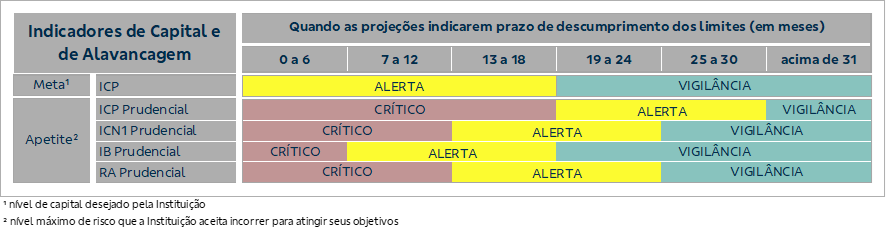 A identificação dos estados de capital e alavancagem do Banco é de responsabilidade do Fórum de Capital e ocorre por meio do controle do Índice de Capital Principal (ICP), do Índice de Capital Nível I (ICN I), do Índice de Basileia Prudencial (IBP) e da Razão de Alavancagem (RA) projetados para o horizonte temporal de, no mínimo, 36 meses. Quando as projeções indicarem potencial descumprimento dos limites mínimos prudenciais (Apetite a Riscos), a Instituição terá tempo suficiente para promover alterações estratégicas que evitem a extrapolação, de acordo com os prazos definidos para cada indicador.A avaliação da suficiência do capital mantido pelo Banco contempla horizonte temporal de 3 anos e considera i) os tipos de riscos e respectivos níveis a que a Instituição está exposta e disposta a assumir; ii) a capacidade de a Instituição gerenciar riscos de forma efetiva e prudente; iii) os objetivos estratégicos da Instituição; e iv) as condições de competitividade e o ambiente regulatório em que atua.Em observância ao disposto na Circular Bacen n.º 3.846, de 13.09.2017, essa análise também faz parte do Processo Interno de Avaliação da Adequação de Capital (Icaap) e deve abranger, no mínimo:I – a avaliação e a mensuração da necessidade de capital para cobertura dos riscos de crédito (inclui o risco de concentração e de crédito da contraparte), de mercado, de variação das taxas de juros para os instrumentos classificados na carteira bancária (IRRBB) e operacional;II – a avaliação da necessidade de capital para cobertura dos demais riscos relevantes a que a Instituição está exposta, considerando, no mínimo, os riscos de estratégia, de reputação e socioambiental;III - a avaliação da necessidade de capital em função dos resultados do programa de testes de estresse; eIV - a descrição das metodologias e premissas utilizadas na avaliação e mensuração da necessidade de capital.O Icaap, implementado no Banco do Brasil em 30.06.2013, segue o disposto na Resolução CMN n.º 4.557/2017. No Banco, a responsabilidade pela coordenação do Icaap foi atribuída à Diretoria Gestão de Riscos. Por sua vez, a Diretoria de Controles Internos é a responsável institucional pela validação do Icaap. Por fim, a Auditoria Interna detém a responsabilidade institucional por avaliar anualmente o processo de gerenciamento de capital.Processos:O gerenciamento de capital é um processo contínuo de planejamento, avaliação, controle e monitoramento do capital. Subsidia a Alta Administração na tomada de decisões que levam a Instituição a adotar postura capaz de absorver eventuais perdas decorrentes dos riscos nos negócios ou de alterações no ambiente financeiro. São realizadas simulações de capital, integrando os resultados dos testes de estresse de riscos e de negócios, baseados em cenários macroeconômicos e/ou idiossincráticos. Os testes de estresse são realizados periodicamente e seus impactos são avaliados sob a ótica de capital.É realizado acompanhamento mensal das variáveis utilizadas na elaboração do Plano de Capital decorrente da revisão do comportamento projetado na elaboração do Orçamento BB, com base nos números observados, nas expectativas de mercado e na dinâmica dos negócios. Os desvios relevantes são apresentados e discutidos, pelas diretorias participantes do processo, nas reuniões mensais do Fórum de Capital.Os relatórios gerenciais de adequação de capital são reportados para as áreas e para os comitês estratégicos intervenientes, constituindo-se em subsídio para o processo de tomada de decisão pela Alta Administração do Banco.A adoção de postura prospectiva, mediante a realização de avaliações contínuas da necessidade de capital, viabiliza a identificação, de forma proativa, de eventos com probabilidade não nula de ocorrência ou de mudanças nas condições do mercado que possam exercer efeito adverso sobre a adequação de capital, inclusive em cenários de estresse.) Índice de BasileiaO Índice de Basileia foi apurado segundo os critérios estabelecidos pelas Resoluções CMN n.º 4.955/2021 e n.º 4.958/2021, que tratam do cálculo do Patrimônio de Referência (PR) e do Patrimônio de Referência Mínimo Requerido (PRMR) em relação aos Ativos Ponderados pelo Risco (RWA).O conjunto normativo referente às recomendações do Comitê de Supervisão Bancária de Basileia relativas à estrutura de capital de instituições financeiras é conhecido por Basileia III.O capital regulamentar é dividido nos Níveis I e II, sendo o Nível I composto pelo Capital Principal (deduzido dos ajustes prudenciais) e Capital Complementar.Para a apuração da exigência de manutenção de capital, são exigidos requerimentos mínimos de PR, de Nível I, de Capital Principal e de Adicional de Capital Principal (ACP).Seguem os ajustes prudenciais considerados na apuração do Capital Principal: ágios pagos na aquisição de investimentos com fundamento em expectativa de rentabilidade futura; ativos intangíveis; ativos atuariais relacionados a fundos de pensão de benefício definido líquidos de passivos fiscais diferidos a eles associados; investimentos significativos (superiores a 10% do capital social) em: entidades assemelhadas a instituições financeiras, não consolidadas; sociedades seguradoras, resseguradoras, sociedades de capitalização e entidades abertas de previdência complementar; e instituições autorizadas a funcionar pelo Bacen que não componham o Conglomerado Prudencial;participação de não controladores;créditos tributários decorrentes de diferenças temporárias que dependam de geração de lucros ou receitas tributárias futuras para sua realização; créditos tributários decorrentes de prejuízos fiscais e de base negativa de contribuição social sobre o lucro líquido;valor da diferença a menor entre o valor provisionado e o montante dos ajustes resultantes da avaliação prevista na Resolução CMN n.º 4.277/2013.Em 28.08.2014, o Instrumento Híbrido de Capital e Dívida no valor atual de R$ 7.100.000 mil (R$ 8.100.000 mil até junho/2022), foi autorizado pelo Banco Central do Brasil a integrar o Capital Principal, na condição de elemento patrimonial, conforme descrito na Nota Explicativa 23.c. De acordo com as Resoluções CMN n.º 4.955/2021 e n.º 4.958/2021, a apuração do PR e do montante do RWA deve ser elaborada com base nas demonstrações contábeis do Conglomerado Prudencial. (1)	Devolução à União da primeira parcela do instrumento elegível ao capital principal, em cumprimento ao cronograma acordado.(2)	Em 2022, em cumprimento ao disposto no artigo 31 da Resolução CMN n.º 4.955/2021, os saldos do FCO correspondem à aplicação do limitador de 70% (80% em 2021) ao montante computado no Nível II em 30.06.2018.(3)	Em conformidade com a Resolução CMN n.º 4.958/2021, corresponde à aplicação do fator “F” ao montante de RWA, sendo “F” igual a 8%.(4)	Valores oriundos do DLO (Demonstrativo de Limites Operacionais).Ajustes prudenciais deduzidos do Capital Principal:(1)	Em 31.12.2021, aplicou-se o disposto no §10, artigo 5º da Resolução CMN n.º 4.955/2021, que determina a não dedução dos créditos tributários de prejuízos fiscais e base negativa de CSLL, decorrentes de posição vendida em moeda estrangeira realizada com o objetivo de proporcionar hedge para participação em investimentos no exterior, reconhecidos no período de 01.01.2018 a 31.12.2020, de acordo com o cronograma estabelecido.(2)	A partir de 01.01.2022, os créditos tributários decorrentes de prejuízo fiscal de superveniência de depreciação estão contidos nos créditos tributários decorrentes de prejuízos fiscais e de base negativa de contribuição social sobre o lucro líquido.(3)	Refere-se, principalmente, a investimentos significativos em assemelhadas a instituições financeiras e em instituições autorizadas a funcionar pelo Bacen, não consolidadas, em sociedades seguradoras, resseguradoras, sociedades de capitalização e entidades abertas de previdência complementar.(4)	A dedução da participação dos acionistas não controladores corresponde à aplicação do §1º, artigo 10 da Resolução CMN n.º 4.955/2021.) Limite de imobilização e MargemConforme definido pelo Bacen, a situação do limite de imobilização indica o percentual de comprometimento do Patrimônio de Referência com o ativo permanente ajustado. O limite é de 50%, conforme determina a Resolução CMN n.º 4.957/2021.A margem se refere à diferença entre o limite de 50% do Patrimônio de Referência e o total de imobilizações.) Indicadores regulatórios versus indicadores observadosA exigência mínima regulatória, conforme determinado pela Resolução CMN n.º 4.958/2021, para os indicadores de capital, bem como os valores observados no Banco, constam no quadro a seguir:(1)	Inclui os adicionais de capital principal de conservação, contracíclico e sistêmico.Em 31.12.2022, observa-se o cumprimento dos indicadores regulatórios. O Banco, por meio das estratégias de gerenciamento de capital já elencadas, visa superar os indicadores mínimos regulatórios, mantendo-os em patamares capazes de perpetuar a estratégia de reforço da estrutura de capital do Banco. Dessa forma, o Banco define os limites mínimos prudenciais de indicadores de capital e a meta de capital principal a serem atingidos em cada período.) Instrumentos elegíveis a capitalOs instrumentos elegíveis a capital estão descritos nas Notas Explicativas 19.c e 23.c.Para as letras financeiras subordinadas vigentes até a presente data, existem as seguintes possibilidades, conforme definido em suas emissões:na modalidade perpétua, há opção de recompra ou resgate, atentando para os seguintes requisitos: intervalo mínimo de cinco anos entre a data da emissão e a primeira data de exercício de opção de recompra ou resgate;o exercício de opção de recompra ou resgate está condicionado, na data do exercício, à autorização do Banco Central do Brasil;inexistência de características que acarretem a expectativa de que a opção de recompra ou resgate será exercida, constituindo-se faculdade da Emitente; eo intervalo entre as datas de exercício das opções deve ser de, no mínimo, 180 dias.Para os títulos emitidos no exterior não há, até o momento, possibilidade de o detentor do título solicitar a recompra ou o resgate, total ou parcial. Os fluxos de caixa esperados ocorrerão quando do pagamento de cupom, no vencimento ou no exercício da opção de recompra pelo Banco, conforme aplicável.O Instrumento elegível ao Capital Principal não possui data de vencimento e poderá ser liquidado apenas em situações de dissolução da instituição emissora ou de recompras autorizadas pelo Banco Central do Brasil. Os fluxos de caixa esperados ocorrem apenas pelo pagamento dos juros remuneratórios anuais. Conforme Comunicados ao Mercado, de 08 de abril de 2021 e de 16 de dezembro de 2021, o cronograma para devolução do referido instrumento estabeleceu sete parcelas anuais de R$ 1 bilhão e uma parcela final de R$ 1,1 bilhão, entre julho/2022 e julho/2029. Dessa forma, em cumprimento ao cronograma e com base em autorização do Bacen e despacho da Secretaria Especial do Tesouro e Orçamento, o Banco procedeu à devolução de R$ 1,0 bilhão à União, remanescendo o saldo de R$ 7,1 bilhões.Em relação à dinâmica do FCO, os fluxos mensais contemplam, de um lado, as entradas/origens, como os repasses do Tesouro Nacional decorrentes da arrecadação de impostos (efetuados a cada decêndio do mês), retornos originários de pagamentos de operações de crédito e remuneração sobre os recursos disponíveis e, de outro lado, as saídas, como os ressarcimentos de bônus de adimplência/rebate, as despesas de auditoria, de del credere e de provisão. A utilização dos recursos do FCO como instrumento elegível a capital obedece aos limites estabelecidos no art. 31 da Resolução CMN n.º 4.955/2021. – RESULTADO RECORRENTE E NÃO RECORRENTEConforme definido pela Resolução BCB n.º 2/2020, resultados não recorrentes são aqueles que não estão relacionados ou estão relacionados apenas de forma incidental com as atividades típicas da instituição, e não estão previstos para que ocorram com frequência em exercícios futuros.Durante o período de divulgação, foram identificados os eventos registrados na tabela abaixo considerados “Itens não recorrentes”, com o respectivo efeito tributário e na participação nos lucros e resultados, a seguir detalhados, quando necessário ao melhor entendimento:Planos econômicos: Despesas com provisão oriundas de ações judiciais referentes aos planos econômicos.Programas de Desligamento - PAQ e PDE: Despesas decorrentes do Programa de Adequação de Quadros – PAQ e do Programa de Desligamento Extraordinário – PDE, conforme Comunicado ao Mercado de 08.02.2021.Alienação de investimento - Banco Digio S.A.: alienação de participação societária indireta detida pela BB Elo Cartões Participações S.A.Reorganização societária - CIP: cisão parcial e incorporação da parcela cindida da Câmara Interbancária de Pagamentos.Alienação de Investimento – MerchantE: Alienação de participação societária indireta detida pela Cielo USA Inc.) Desdobramento do Lucro Líquido do período em itens não recorrentes e resultado recorrente(1)	Lucro líquido constante na Demonstração do Resultado Consolidado. A conciliação do lucro líquido do BB Banco Múltiplo com o BB Consolidado está evidenciada na Nota 23.g. - OUTRAS INFORMAÇÕES) Administração de fundos de investimentoPosição dos fundos de investimento administrados pela BB Asset.) Informações de filiais, subsidiárias e controladas no exterior) Recursos de consórcios) Cessão de empregados a órgãos externosAs cessões para o Governo Federal são regidas pela Lei n.º 10.470/2002 e pelo Decreto n.º 10.835/2021.(1)	Posição no último dia do período.(2)	No 2º Semestre/2022, o Banco foi ressarcido em R$ 271.770 mil, e no Exercício/2022, em R$ 551.499 mil (R$ 528.860 mil no Exercício/2021), referente aos custos com empregados cedidos sem ônus.) Remuneração de empregados e dirigentesRemuneração mensal paga aos funcionários e à Administração do Banco do Brasil (Em Reais):Foram contratados 3.717 funcionários no Exercício/2022.) Política de seguros de valores e bensNão obstante o reduzido grau de risco a que estão sujeitos seus ativos, o Banco do Brasil contrata, para seus valores e bens, seguros considerados adequados para cobertura de eventuais sinistros.Seguros vigentes em 31.12.2022(1)	Refere-se à cobertura individual dos membros da Diretoria Executiva.) Revisão e redimensionamento da estrutura organizacional e desligamento incentivadoConforme divulgado no Fato Relevante ao mercado em 11.01.2021, o Banco aprovou um conjunto de medidas relacionadas à revisão e ao redimensionamento de sua estrutura organizacional, em linha com os objetivos estratégicos de centralidade no cliente e incremento da eficiência operacional.A implementação plena das medidas ocorreu a partir do 1º Semestre/2021 proporcionando ganhos de eficiência e otimização em 870 pontos de atendimento do país, incluindo: i) desativação de unidades; ii) conversão de agências em PA e PA transformados em agências; iii) transformação de unidades de negócios em Lojas BB, sem a oferta de guichês de caixa, com maior vocação para assessoria e relacionamento; iv) relocalização compartilhada de unidades de negócios; e v) criação de Agências Especializadas Agro e Escritórios Leve Digital (unidades de negócio especializadas no atendimento a clientes com maturidade digital).A reorganização da rede de atendimento objetiva a sua adequação ao novo perfil e comportamento dos clientes e compreende, além das medidas de otimização de estrutura descritas acima, outros movimentos de revisão e redimensionamento nas diretorias, áreas de apoio e rede, privilegiando a especialização do atendimento e a ampliação da oferta de soluções digitais.Além disso, com as medidas, o Banco expande sua capacidade de assessoramento gerenciado aos clientes, ampliando o relacionamento e os negócios e potencializando a satisfação e a fidelização.Foram aprovadas, ainda, duas modalidades de desligamento incentivado voluntário aos funcionários: o Programa de Adequação de Quadros (PAQ), a fim de otimizar a distribuição da força de trabalho, equacionando as situações de vagas e excessos nas Unidades do banco, e o Programa de Desligamento Extraordinário (PDE), disponível a todos os funcionários do Banco que atendiam aos pré-requisitos. Os Programas possuíam regulamentos específicos que estabeleciam as regras para adesão.Finalizadas as etapas de manifestação voluntária de interesse por desligamento incentivado, foram validados os desligamentos de 5.533 funcionários no PAQ e no PDE, cujos impactos financeiros foram de R$ 795 milhões, no Exercício/2021.) Pandemia Coronavírus (Covid-19)Diante da pandemia da Covid-19, enfrentada mundialmente desde o início de 2020, o Conglomerado Banco do Brasil adotou diversas medidas recomendadas por especialistas, pelo Ministério da Saúde e pelas autoridades dos países onde atua, reafirmando o compromisso com a saúde e segurança dos funcionários, colaboradores, clientes e a sociedade.Dentre as medidas adotadas, destaca-se a assinatura de acordo coletivo de trabalho com as entidades sindicais, bem como a evidenciação das principais implicações contábeis e de capital relacionadas aos efeitos da Covid-19, as quais podem ser consultadas na íntegra nas demonstrações contábeis individuais e consolidadas anuais relativas ao Exercício/2021. No Exercício/2022, foram identificadas oscilações importantes nas premissas utilizadas nos cálculos atuariais, especialmente no que diz respeito a alterações na taxa de desconto e no valor justo de certos ativos garantidores dos planos de benefícios. Tais efeitos geraram em conjunto ajustes nos ativos e passivos atuariais, com impacto no patrimônio líquido, no Exercício/2022, da ordem de R$ 2,9 bilhões (R$ 9,1 bilhões no Exercício/2021) líquido de tributos (vide DRA). No entanto, dada a situação de incerteza do momento econômico presente, observamos que essas duas premissas permanecem apresentando volatilidade as quais são continuamente monitoradas.) Emissão de social bond pelo Banco do BrasilEm 11.01.2022, o Banco do Brasil S.A. informou em Comunicado ao Mercado que, por meio de sua Agência de Grand Cayman, precificou, em 06.01.2022, captação internacional sustentável de dívida sênior, do tipo social bond, no montante de US$ 500 milhões, com vencimento em 11.01.2029 e cupom de 4,875% a.a. A liquidação financeira da operação ocorreu em 11.01.2022. Este é o primeiro social bond emitido pelo Banco do Brasil. A emissão aconteceu no escopo do Framework de Finanças Sustentáveis do Banco que está alinhado com padrões e taxonomias internacionais, como os Social Bond Principles 2021 da International Capital Market Association (ICMA), e as melhores práticas mundiais como os Objetivos de Desenvolvimento Sustentáveis (ODS) da Organização das Nações Unidas (ONU).) Conflito Rússia e UcrâniaApós algumas semanas de intensificação da tensão no leste europeu, em 24.02.2022, as tropas russas avançaram em território ucraniano. Em resposta a essa ação, governos de diversos países impuseram sanções econômicas à Rússia e algumas empresas privadas anunciaram espontaneamente a descontinuação de suas atividades no país e a cessação das operações com empresas e o governo russo.De imediato, o conflito promoveu o deslocamento de grande parte da população ucraniana, que fugiu para outras regiões, e parte da estrutura do país foi destruída. Setores como o petrolífero e agrícola têm sido afetados mundialmente dada a relevância da Rússia no fornecimento de petróleo e fertilizantes, e de ambos os países na produção de cereais.O Banco do Brasil e suas subsidiárias, no Brasil e no exterior, não possuem exposição direta ao conflito haja vista a região não ser área de atuação e não haver operações relevantes com os governos e empresas oriundas dos dois países. Inevitavelmente, o impacto da guerra na economia mundial traz efeitos sistêmicos à indústria financeira no Brasil, que por hora não ensejam reflexos em nossos Demonstrativos Contábeis. O Banco continua monitorando atentamente o desenrolar dos fatos, com vistas a mitigar potenciais impactos financeiros sobre suas operações.) Aumento de capital em investidaConforme comunicado ao mercado em 29.04.2022, foi aprovado o aumento de capital do Banco Votorantim S.A. (BV) por meio da capitalização de parte dos Juros sobre o Capital Próprio (JCP) declarados e ainda não pagos, referente ao Exercício/2021. Dessa forma, a transação foi realizada sem movimentação financeira, com emissão de novas ações do BV, no montante de R$ 175 milhões para cada sócio, mantidas as respectivas participações societárias. Não houve impacto no resultado e houve impacto residual no capital. Em 18.07.2022, a operação foi homologada pelo Bacen.) Majoração da alíquota da Contribuição Social sobre o Lucro Líquido (CSLL)Em 02.09.2022, a Medida Provisória n.º 1.115/2022 foi convertida na Lei n.º 14.446/2022, que elevou a alíquota da CSLL no período de agosto a dezembro/2022, da seguinte forma: (i) de 20% para 21% para os bancos de qualquer espécie; e (ii) de 15% para 16% para as distribuidoras de valores mobiliários, corretoras de câmbio e de valores mobiliários, sociedades de crédito, financiamento e investimentos, administradora de cartões de crédito, sociedades de arrendamento mercantil, cooperativas de crédito e associações de poupança e empréstimo. A alíquota da CSLL permanece a 9% para as demais pessoas jurídicas.) Alteração no tratamento tributário aplicável a perdas incorridasEm 16.11.2022, a Medida Provisória n.º 1.128/2022 foi convertida na Lei n.º 14.467/2022, que promoveu alterações no tratamento tributário aplicável às perdas incorridas nos recebimentos de créditos decorrentes das atividades das instituições financeiras e demais instituições autorizadas a funcionar pelo Banco Central do Brasil, exceto administradoras de consórcio e instituições de pagamento.O Banco está avaliando os possíveis impactos decorrentes da norma, que produzirá efeitos a partir de 01.01.2025.) Constituição da Broto S.A.Em 27.06.2022, o Banco comunicou ao mercado que assinou um Memorando de Entendimentos (MoU) de caráter não vinculante com a BB Mapfre Participações S.A. (BB Mapfre), por meio da BB Seguridade Participações S.A. (Seguridade), para constituírem, de forma conjunta, uma nova sociedade a ser denominada Broto S.A. (Broto). Em 13.10.2022, o Banco informou que o seu Conselho de Administração aprovou a assinatura dos documentos societários para a constituição da Broto de forma conjunta com a Brasilseg Companhia de Seguros S.A. (Brasilseg), sociedade coligada indireta, por meio da Seguridade. A Broto conduzirá os negócios da Plataforma Digital Broto (Plataforma Broto), que atua na cadeia produtiva do agronegócio, sendo, atualmente, desenvolvida pela Brasilseg, subsidiária integral da BB Mapfre.Os direcionamentos centrais estabelecidos anteriormente pelo MoU e divulgados ao mercado, foram mantidos. No acordo, o Banco terá 100% das ações preferenciais sem direito a voto, que equivalem a 50% do capital total da Broto, e a Brasilseg, 100% das ações ordinárias, completando 100% do capital daquela.Pela participação de 50% no capital social total da nova empresa, caberá à Brasilseg o aporte de parcela em caixa e outra parte por meio da transferência de bens, direitos e ativos que estejam associados à Plataforma Broto, atualmente detidos pela Seguradora, totalizando um investimento de R$ 31,2 milhões. Esse mesmo valor será aportado pelo Banco para subscrever e integralizar as ações correspondentes aos outros 50% do capital social total da nova empresa.Os documentos societários preveem a outorga, pela Brasilseg, de opção de compra ao Banco sobre a totalidade das ações de sua titularidade na Broto, exercível mediante pagamento da totalidade do montante aportado pela Seguradora na Broto, corrigido pelo CDI acumulado no período, no prazo de até 12 meses, contados da data de assinatura do acordo de acionistas, prorrogáveis por igual período.Em 04.01.2023, conforme Assembleia Geral realizada na mesma data pelo Banco e a Brasilseg, foi aprovada a constituição da Broto S.A., após a obtenção das autorizações regulatórias do Bacen, Sest e Cade.) Pagamento de parcela do instrumento elegível a capital principal Em 19.07.2022, o Banco Central do Brasil autorizou a liquidação da primeira parcela do instrumento elegível a capital principal descrito na Nota Explicativa 23 – Patrimônio Líquido, item “c”.Em 28.07.2022, o Banco repassou ao Tesouro Nacional o valor de R$ 1 bilhão referente à referida parcela. - EVENTOS SUBSEQUENTES ) Agravamento do nível de risco em operações – indício de deterioração da capacidade de pagamentoO Banco monitora continuamente sua carteira de clientes de forma a identificar indícios de deterioração da capacidade de pagamento, a exemplo de atrasos em operações, implicando adoção de ações tempestivas, entre elas, o agravamento da classificação de risco, de modo a minimizar efeitos adversos no risco de crédito.Em decorrência de informações divulgadas ao mercado, durante o mês de janeiro/2023, relacionadas a inconsistências em lançamentos contábeis e pedido de recuperação judicial de empresa do segmento Large Corporate, o Banco reavaliou seus níveis de risco em exposições em títulos e valores mobiliários (Nota 10) e operações de crédito (Nota 12) e realizou os ajustes pertinentes nas demonstrações contábeis relativas ao exercício findo em 31.12.2022 para que essas reflitam as condições existentes até aquela data.Relatório dos Auditores IndependentesRELATÓRIO DO AUDITOR INDEPENDENTE SOBRE AS DEMONSTRAÇÕES CONTÁBEIS INDIVIDUAIS E CONSOLIDADASAo Conselho de Administração, aos Administradores e aos Acionistas do Banco do Brasil S.A.OpiniãoExaminamos as demonstrações contábeis individuais e consolidadas do Banco do Brasil S.A. e de suas controladas (“Banco do Brasil”), identificadas como BB Banco Múltiplo e BB Consolidado, respectivamente, que compreendem o balanço patrimonial em 31 de dezembro de 2022 e as respectivas demonstrações do resultado, do resultado abrangente, das mutações do patrimônio líquido e dos fluxos de caixa para o semestre e exercício findos nessa data, bem como as correspondentes notas explicativas, incluindo o resumo das principais políticas contábeis.Em nossa opinião, as demonstrações contábeis acima referidas apresentam adequadamente, em todos os aspectos relevantes, a posição patrimonial e financeira, individual e consolidada, do Banco do Brasil S.A. e de suas controladas em 31 de dezembro de 2022, o desempenho individual e consolidado de suas operações e os seus respectivos fluxos de caixa individuais e consolidados para o semestre e exercício findos nessa data, de acordo com as práticas contábeis adotadas no Brasil aplicáveis às instituições financeiras autorizadas a funcionar pelo Banco Central do Brasil - BACEN.Base para opiniãoNossa auditoria foi conduzida de acordo com as normas brasileiras e internacionais de auditoria. Nossas responsabilidades, em conformidade com tais normas, estão descritas na seção a seguir intitulada “Responsabilidades do auditor pela auditoria das demonstrações contábeis individuais e consolidadas”. Somos independentes em relação ao Banco do Brasil, de acordo com os princípios éticos relevantes previstos no Código de Ética Profissional do Contador e nas normas profissionais emitidas pelo Conselho Federal de Contabilidade - CFC, e cumprimos com as demais responsabilidades éticas de acordo com essas normas. Acreditamos que a evidência de auditoria obtida é suficiente e apropriada para fundamentar nossa opinião.Principais assuntos de auditoriaPrincipais assuntos de auditoria são aqueles que, em nosso julgamento profissional, foram os mais significativos em nossa auditoria do semestre e exercício corrente. Esses assuntos foram tratados no contexto de nossa auditoria das demonstrações contábeis individuais e consolidadas como um todo e na formação de nossa opinião sobre essas demonstrações contábeis individuais e consolidadas, e, portanto, não expressamos uma opinião separada sobre esses assuntos.1.	Provisão para créditos de liquidação duvidosaA constituição da provisão para créditos de liquidação duvidosa envolve julgamento e o uso de estimativas por parte da Administração do Banco do Brasil. Conforme divulgado nas notas explicativas nº 3.g), nº 4.b) e nº 12 às demonstrações contábeis individuais e consolidadas, as operações de crédito e outros créditos com características de concessão de crédito são classificados pelo nível de risco, de acordo com o julgamento da Administração, observando os parâmetros estabelecidos pela Resolução CMN nº 2.682/99. Para tanto, o Banco do Brasil utiliza políticas internas que consideram a definição de ratings de classificação de risco de crédito para os devedores e suas respectivas operações, envolvendo níveis de inadimplência e premissas e julgamentos da Administração, com o objetivo de representar sua melhor estimativa quanto ao risco de crédito de sua carteira. A provisão para créditos de liquidação duvidosa foi considerada um principal assunto de auditoria devido à relevância no contexto das demonstrações contábeis individuais e consolidadas, ao uso de estimativas e julgamento por parte da Administração na determinação das provisões que são constituídas. Como o assunto foi conduzido em nossa auditoria?Nossos procedimentos de auditoria incluíram, entre outros: (a) entendimento do critério de provisionamento adotado pelo Banco do Brasil para as operações de crédito e outros créditos com características de concessão de crédito; (b) entendimento e testes do desenho, implementação e da efetividade dos controles internos relevantes sobre o processo de atribuição de “ratings” aos devedores e suas respectivas operações; (c) análise dos critérios de provisionamento dessas operações e desafio das premissas utilizadas pela Administração e da aderência aos parâmetros estabelecidos pela Resolução CMN nº 2.682/99, com base em amostragem; (d) análise do nível de provisionamento total das carteiras; e (e) análise da adequação das divulgações efetuadas nas demonstrações contábeis individuais e consolidadas.Consideramos que os critérios e as premissas adotados pela Administração para estimar a provisão para créditos de liquidação duvidosa são aceitáveis no contexto das demonstrações contábeis individuais e consolidadas tomadas em conjunto.2.	Provisões para demandas fiscais, cíveis e trabalhistasConforme divulgado nas notas explicativas nº 3.m), nº 4.h) e nº 21 às demonstrações contábeis individuais e consolidadas, o Banco do Brasil constitui provisão para demandas fiscais, cíveis e trabalhistas, decorrentes de eventos passados, com base na avaliação da Administração, suportada por seus assessores jurídicos, mensurando os montantes a serem provisionados por meio de métodos denominados “Massificado” e “Individualizado”, dependendo do tipo e dos valores envolvidos das ações. O método “Massificado” é utilizado para processos relativos às causas consideradas semelhantes e usuais, cujo valor individual não seja considerado relevante, e foram desenvolvidos internamente pela Administração segundo parâmetros estatísticos. O método “Individualizado” é avaliado periodicamente pelos assessores jurídicos com relação à probabilidade de perda e montantes a serem provisionados. Devido à relevância no contexto das demonstrações contábeis individuais e consolidadas, ao uso de estimativas e julgamento por parte da Administração, consideramos como uma área de foco em nossa auditoria. Como o assunto foi conduzido em nossa auditoria?Nossos procedimentos de auditoria incluíram, entre outros: (a) avaliação do desenho e implementação dos controles internos relevantes que envolvem o controle das demandas fiscais, cíveis e trabalhistas e a mensuração dos montantes provisionados; (b) envolvimento de nossos especialistas para entendimento dos parâmetros estatísticos utilizados no método massificado; (c) confirmação das demandas com os assessores jurídicos externos e internos; (d) análise por amostragem para inspecionar a documentação dos processos judiciais provisionados pelo método individualizado; e (e) análise da adequação das divulgações efetuadas nas demonstrações contábeis individuais e consolidadas de acordo com os pronunciamentos contábeis aplicáveis.Consideramos que os critérios e premissas adotados pela Administração para estimar as provisões para demandas fiscais, cíveis e trabalhistas são aceitáveis no contexto das demonstrações contábeis individuais e consolidadas tomadas em conjunto.3.	Planos de benefícios a empregadosO Banco do Brasil é patrocinador de entidades de previdência privada e de saúde complementar, que asseguram a complementação de benefícios de aposentadoria e assistência médica a seus funcionários. Conforme divulgado nas notas explicativas nº 3.k), nº 4.g) e nº 29 às demonstrações contábeis individuais e consolidadas, os benefícios pós-emprego de responsabilidade do Banco do Brasil relacionados a complemento de aposentadoria e assistência médica são avaliados de acordo com os critérios estabelecidos no pronunciamento técnico CPC 33 (R1) - Benefícios a empregados, aprovado pela Resolução CMN nº 4.877/2020. A estimativa das obrigações dos planos de benefício definido envolve premissas atuariais relevantes, incluindo taxas de desconto, entre outras, as quais são sensíveis e/ou envolvem julgamento da Administração, e podem causar efeitos relevantes sobre as demonstrações contábeis individuais e consolidadas. Diante disso, consideramos como uma área de foco em nossa auditoria.Como o assunto foi conduzido em nossa auditoria?Nossos procedimentos de auditoria incluíram, entre outros: (a) avaliação do desenho e implementação dos controles internos relevantes que envolvem a mensuração dos passivos atuariais; (b) envolvimento de nossos especialistas atuários para entendimento das bases de dados utilizadas e desafio das principais premissas atuariais adotadas pelos atuários externos contratados pela Administração nos cálculos dos passivos atuariais; (c) análise por amostragem da razoabilidade das bases de dados e envolvimento de nossos especialistas atuários para o recálculo das obrigações atuariais; e (d) análise da adequação das divulgações efetuadas nas demonstrações contábeis individuais e consolidadas de acordo com os pronunciamentos contábeis aplicáveis.Consideramos que a metodologia de cálculo, as bases de dados e as principais premissas atuariais adotadas pela Administração, em conjunto com seus atuários externos, para estimar as obrigações dos planos de benefícios a empregados são aceitáveis no contexto das demonstrações contábeis individuais e consolidadas tomadas em conjunto.4.	Ambiente de tecnologia da informaçãoAs operações do Banco do Brasil dependem do ambiente de tecnologia e de infraestrutura capazes de suportar um elevado número de transações processadas diariamente em seus sistemas de informação legados que alimentam os seus registros contábeis. Os processos inerentes à tecnologia da informação, associados aos seus controles, podem, eventualmente, conter riscos no processamento e na geração de informações críticas, inclusive aquelas utilizadas na elaboração das demonstrações contábeis, justificando nossa consideração como área de foco em nossa auditoria devido à relevância no contexto das demonstrações contábeis individuais e consolidadas.Como o assunto foi conduzido em nossa auditoria?Com o envolvimento de nossos especialistas em auditoria de sistemas, identificamos os sistemas relevantes que suportam as principais atividades de negócio do Banco do Brasil, avaliamos o desenho e a implementação dos controles gerais do ambiente de processamento e testamos a efetividade operacional desses controles, incluindo, quando necessário, os testes de controles compensatórios relacionados à segurança da informação, ao desenvolvimento e à manutenção de sistemas relevantes e à operação do ambiente de tecnologia da informação relacionados com a infraestrutura que suporta os negócios do Banco do Brasil.Considerando os processos e controles do ambiente de tecnologia da informação, associados aos testes realizados mencionados anteriormente, julgamos que nos permitiram de forma razoável considerar as informações extraídas de determinados sistemas para definirmos a natureza, época e extensão de nossos procedimentos de auditoria no contexto das demonstrações contábeis individuais e consolidadas tomadas em conjunto.Outros assuntosDemonstrações do valor adicionadoAs demonstrações individuais e consolidadas do valor adicionado (“DVA”), referentes ao semestre e exercício findos em 31 de dezembro de 2022, elaboradas sob a responsabilidade da Administração do Banco do Brasil, cuja apresentação não é requerida pelas práticas contábeis adotadas no Brasil aplicáveis às instituições autorizadas a funcionar pelo BACEN, foram submetidas a procedimentos de auditoria executados em conjunto com a auditoria das demonstrações contábeis individuais e consolidadas do Banco do Brasil. Para a formação de nossa opinião, avaliamos se essas demonstrações estão conciliadas com as demonstrações contábeis e os registros contábeis, conforme aplicável, e se a sua forma e o seu conteúdo estão de acordo com os critérios definidos no pronunciamento técnico CPC 09 - Demonstração do Valor Adicionado. Em nossa opinião, essas demonstrações do valor adicionado foram adequadamente elaboradas, em todos os aspectos relevantes, segundo os critérios definidos nesse pronunciamento técnico e são consistentes em relação às demonstrações contábeis individuais e consolidadas tomadas em conjunto.Outras informações que acompanham as demonstrações contábeis individuais e consolidadas e o relatório do auditorA Administração do Banco do Brasil é responsável por essas outras informações que compreendem o Relatório da Administração.Nossa opinião sobre as demonstrações contábeis individuais e consolidadas não abrange o Relatório da Administração, e não expressamos qualquer forma de conclusão de auditoria sobre esse relatório.Em conexão com a auditoria das demonstrações contábeis individuais e consolidadas, nossa responsabilidade é a de ler o Relatório da Administração e, ao fazê-lo, considerar se esse relatório está, de forma relevante, inconsistente com as demonstrações contábeis ou com nosso conhecimento obtido na auditoria ou, de outra forma, aparenta estar distorcido de forma relevante. Se, com base no trabalho realizado, concluirmos que há distorção relevante no Relatório da Administração, somos requeridos a comunicar esse fato. Não temos nada a relatar a esse respeito.Responsabilidades da Administração e da governança pelas demonstrações contábeis individuais e consolidadasA Administração é responsável pela elaboração e adequada apresentação das demonstrações contábeis individuais e consolidadas de acordo com as práticas contábeis adotadas no Brasil aplicáveis às instituições financeiras autorizadas a funcionar pelo BACEN e pelos controles internos que ela determinou como necessários para permitir a elaboração de demonstrações contábeis livres de distorção relevante, independentemente se causada por fraude ou erro.Na elaboração das demonstrações contábeis individuais e consolidadas, a Administração é responsável pela avaliação da capacidade de o Banco do Brasil continuar operando e divulgando, quando aplicável, os assuntos relacionados com a sua continuidade operacional e o uso dessa base contábil na elaboração das demonstrações contábeis, a não ser que a Administração pretenda liquidar o Banco do Brasil ou cessar suas operações, ou não tenha nenhuma alternativa realista para evitar o encerramento das operações.Os responsáveis pela governança do Banco do Brasil são aqueles com responsabilidade pela supervisão do processo de elaboração das demonstrações contábeis.Responsabilidades do auditor pela auditoria das demonstrações contábeis individuais e consolidadasNossos objetivos são obter segurança razoável de que as demonstrações contábeis individuais e consolidadas, tomadas em conjunto, estão livres de distorção relevante, independentemente se causada por fraude ou erro, e emitir relatório de auditoria contendo nossa opinião. Segurança razoável é um alto nível de segurança, mas não uma garantia de que a auditoria realizada de acordo com as normas brasileiras e internacionais de auditoria sempre detecta as eventuais distorções relevantes existentes. As distorções podem ser decorrentes de fraude ou erro e são consideradas relevantes quando, individualmente ou em conjunto, possam influenciar, dentro de uma perspectiva razoável, as decisões econômicas dos usuários tomadas com base nas referidas demonstrações contábeis.Como parte de uma auditoria realizada de acordo com as normas brasileiras e internacionais de auditoria, exercemos julgamento profissional e mantemos ceticismo profissional ao longo da auditoria. Além disso:•	Identificamos e avaliamos os riscos de distorção relevante nas demonstrações contábeis individuais e consolidadas, independentemente se causada por fraude ou erro, planejamos e executamos procedimentos de auditoria em resposta a tais riscos, bem como obtemos evidência de auditoria apropriada e suficiente para fundamentar nossa opinião. O risco de não detecção de distorção relevante resultante de fraude é maior do que o proveniente de erro, já que a fraude pode envolver o ato de burlar os controles internos, conluio, falsificação, omissão ou representações falsas intencionais.•	Obtemos entendimento dos controles internos relevantes para a auditoria para planejarmos procedimentos de auditoria apropriados às circunstâncias, mas não com o objetivo de expressarmos opinião sobre a eficácia dos controles internos do Banco do Brasil.•	Avaliamos a adequação das políticas contábeis utilizadas e a razoabilidade das estimativas contábeis e respectivas divulgações feitas pela Administração. •	Concluímos sobre a adequação do uso, pela Administração, da base contábil de continuidade operacional e, com base nas evidências de auditoria obtidas, se existe incerteza relevante em relação a eventos ou condições que possam levantar dúvida significativa em relação à capacidade de continuidade operacional do Banco do Brasil e de suas controladas. Se concluirmos que existe incerteza relevante, devemos chamar a atenção em nosso relatório de auditoria para as respectivas divulgações nas demonstrações contábeis individuais e consolidadas ou incluir modificação em nossa opinião, se as divulgações forem inadequadas. Nossas conclusões estão fundamentadas nas evidências de auditoria obtidas até a data de nosso relatório. Todavia, eventos ou condições futuras podem levar o Banco do Brasil e suas controladas a não mais se manterem em continuidade operacional.•	Avaliamos a apresentação geral, a estrutura e o conteúdo das demonstrações contábeis, inclusive as divulgações e se as demonstrações contábeis individuais e consolidadas representam as correspondentes transações e os eventos de maneira compatível com o objetivo de apresentação adequada.•	Obtemos evidência de auditoria apropriada e suficiente referente às informações financeiras das entidades ou atividades de negócio do Grupo para expressar uma opinião sobre as demonstrações contábeis. Somos responsáveis pela direção, pela supervisão e pelo desempenho da auditoria do Grupo e, consequentemente, pela opinião de auditoria.Comunicamo-nos com os responsáveis pela governança a respeito, entre outros aspectos, do alcance planejado, da época da auditoria e das constatações significativas de auditoria, inclusive as deficiências significativas nos controles internos que eventualmente tenham sido identificadas durante nossos trabalhos.Fornecemos também aos responsáveis pela governança declaração de que cumprimos com as exigências éticas relevantes, incluindo os requisitos aplicáveis de independência, e comunicamos todos os eventuais relacionamentos ou assuntos que poderiam afetar, consideravelmente, nossa independência, incluindo, quando aplicável, as respectivas salvaguardas.Dos assuntos que foram objeto de comunicação com os responsáveis pela governança, determinamos aqueles que foram considerados como mais significativos na auditoria das demonstrações contábeis do semestre e exercício corrente e que, dessa maneira, constituem os principais assuntos de auditoria. Descrevemos esses assuntos em nosso relatório de auditoria, a menos que lei ou regulamento tenha proibido divulgação pública do assunto, ou quando, em circunstâncias extremamente raras, determinarmos que o assunto não deve ser comunicado em nosso relatório porque as consequências adversas de tal comunicação podem, dentro de uma perspectiva razoável, superar os benefícios da comunicação para o interesse público.Brasília, 13 de fevereiro de 2023*Documento original assinado.Resumo do Relatório do Comitê de AuditoriaRESUMO DO RELATÓRIO DO COMITÊ DE AUDITORIADemonstrações Contábeis Individuais e Consolidadas do Banco do Brasil elaboradas no Padrão Contábil das Instituições Reguladas pelo Banco Central do Brasil (Cosif)Segundo Semestre de 2022ApresentaçãoO Comitê de Auditoria (Coaud), órgão estatutário, tem suas atribuições definidas pela Lei nº 13.303/2016 (Lei das Estatais), Decreto nº 8.945/2016, Resolução CMN nº 4.910/2021, Estatuto Social do Banco do Brasil S.A. (BB) e seu Regimento Interno. Assessora o Conselho de Administração (CA) em caráter permanente e com independência no exercício de suas atribuições.O Coaud avalia e monitora as exposições de risco mediante interação e atuação conjunta com o Comitê de Riscos e de Capital (Coris), em consonância com a Resolução CMN n° 4.557/2017. Os administradores do Banco do Brasil e de suas subsidiárias são responsáveis por elaborar e garantir a integridade das demonstrações contábeis, gerir os riscos, manter sistema de controles internos efetivo e zelar pela conformidade das atividades às leis e regulamentos.A Auditoria Interna (Audit) responde pela realização de trabalhos periódicos, com foco nos principais riscos a que o Conglomerado está exposto, avaliando, com independência, as ações de gerenciamento desses riscos e a adequação da governança e dos controles internos.A Deloitte Touche Tohmatsu Auditores Independentes Ltda. (Deloitte) é responsável pela auditoria das demonstrações contábeis individuais e consolidadas do BB e das subsidiárias abrangidas pelo Coaud. Avalia, também, no contexto desse trabalho, a qualidade e suficiência dos controles internos para a elaboração e adequada apresentação das demonstrações contábeis.Atividades do PeríodoAs atividades desenvolvidas pelo Coaud, conforme Plano Anual de Trabalho 2022, aprovado pelo CA do Banco do Brasil em 16/12/2021, estão registradas em atas de reuniões e cobriram o conjunto de responsabilidades do Comitê. As referidas atas foram encaminhadas ao Conselho de Administração, disponibilizadas ao Conselho Fiscal e à Auditoria Independente, e estão publicadas, na forma de extratos, no endereço eletrônico www.bb.com.br/ri.Realizou reuniões com representantes da Administração do BB e de empresas do Conglomerado, assim como com seus respectivos Conselhos de Administração e Fiscal, Coris, Conselho Diretor, Auditorias Interna e Independente e Banco Central do Brasil (Bacen), além de reuniões entre os membros do Coaud. Nessas reuniões, abordou os temas sob seu acompanhamento, sintetizados nos seguintes eixos temáticos: sistema de controles internos, auditoria interna, auditoria independente, transações com partes relacionadas, atuarial, exposições de risco e contabilidade.O Comitê apresentou informes periódicos de suas atividades e pareceres relativos aos temas de sua atuação ao CA. Emitiu recomendações à gestão e à Auditoria Interna envolvendo os principais temas relacionados às suas atividades. As recomendações, após discutidas, foram acatadas e suas implementações acompanhadas pelo Coaud.Não chegou ao conhecimento do Coaud a existência e/ou evidência de fraudes ou inobservância de normas legais e regulamentares que pudessem colocar em risco a continuidade da instituição.Não foi reportada ao Coaud a existência de divergências entre a auditoria independente e a administração relacionadas às demonstrações contábeis.ConclusõesCom base nas atividades desenvolvidas e tendo presente as atribuições e limitações inerentes ao escopo de sua atuação, o Coaud concluiu que:a)	o Sistema de Controles Internos (SCI) é adequado ao porte e à complexidade dos negócios do Conglomerado e é objeto de permanente atenção por parte da Administração;b)	a Auditoria Interna é efetiva, dispõe de estrutura e orçamento suficientes ao desempenho de suas funções e atua com independência, objetividade e qualidade;c)	a Deloitte atua com efetividade e independência; d)	as transações com partes relacionadas encontram-se adequadas à política específica do BB e à legislação vigente; e)	os principais parâmetros dos cálculos e os resultados atuariais estão adequadamente refletidos nas demonstrações contábeis;f)	as principais exposições de risco vêm sendo gerenciadas adequadamente pela Administração; g)	as demonstrações contábeis individuais e consolidadas relativas a 31/12/2022 foram elaboradas em conformidade com as normas legais e com as práticas contábeis adotadas no Brasil, aplicáveis às instituições financeiras autorizadas a funcionar pelo Bacen e refletem, em seus aspectos relevantes, a situação patrimonial e financeira naquela data.Brasília-DF, 13 de fevereiro de 2023.Manifestação do Conselho de AdministraçãoMANIFESTAÇÃO DO CONSELHO DE ADMINISTRAÇÃOO Conselho de Administração do Banco do Brasil S.A. declara que aprovou nesta data o Relatório da Administração e o Resumo do Relatório do Comitê de Auditoria e, em conformidade com o inciso V do art. 142 da Lei nº 6.404, de 15.12.1976, tomou conhecimento e recomendou a aprovação das contas da Diretoria, todos referentes ao exercício de 2022.São Paulo (SP), 13 de fevereiro de 2023.Parecer do Conselho FiscalPARECER DO CONSELHO FISCALO CONSELHO FISCAL DO BANCO DO BRASIL S.A., no uso de suas atribuições legais e estatutárias, procedeu ao exame do Relatório da Administração e das Demonstrações Contábeis, incluindo a proposta de destinação do resultado relativo ao exercício social findo em 31 de dezembro de 2022, os quais foram aprovados, nesta data, pelo Conselho de Administração.Com base nos exames efetuados, nas informações e esclarecimentos recebidos no decorrer do exercício e no Relatório dos Auditores Independentes - Deloitte Touche Tohmatsu Auditores Independentes Ltda., sem modificações, expedido nesta data, o Conselho Fiscal opina que os referidos documentos estão em condições de serem encaminhados para aprovação da Assembleia Geral dos Acionistas.Brasília (DF), 13 de fevereiro de 2023.Declaração dos Membros do Conselho Diretor sobre as Demonstrações FinanceirasDECLARAÇÃO DOS MEMBROS DO CONSELHO DIRETOR SOBREAS DEMONSTRAÇÕES FINANCEIRASEm conformidade com o artigo 27, § 1º, inciso VI, da Resolução CVM nº 80, de 29.03.2022, declaramos que revisamos as Demonstrações Financeiras do Banco do Brasil S.A. relativas ao período findo em 31 de dezembro de 2022 e, baseados nas discussões subsequentes, concordamos que tais Demonstrações refletem adequadamente, em todos os aspectos relevantes, as posições patrimoniais e financeiras correspondentes aos períodos apresentados.Brasília (DF), 09 de fevereiro de 2023.Declaração dos Membros do Conselho Diretor sobre o Relatório dos Auditores IndependentesDECLARAÇÃO DOS MEMBROS DO CONSELHO DIRETOR SOBREO RELATÓRIO DOS AUDITORES INDEPENDENTESEm conformidade com o artigo 27, § 1º, inciso V, da Resolução CVM nº 80, de 29.03.2022, declaramos que, baseados em nosso conhecimento, no planejamento apresentado pelos auditores e nas discussões subsequentes sobre os resultados de auditoria, concordamos com as opiniões expressas no parecer da Deloitte Touche Tohmatsu Auditores Independentes Ltda., não havendo qualquer discordância.Brasília (DF), 09 de fevereiro de 2023.Membros da AdministraçãoMEMBROS DA ADMINISTRAÇÃOPRESIDENTETarciana Paula Gomes MedeirosATIVONotaBB Banco MúltiploBB Banco MúltiploBB ConsolidadoBB ConsolidadoATIVONota31.12.202231.12.202131.12.202231.12.2021Disponibilidades712.808.08515.285.225 18.310.54618.023.001 Ativos Financeiros1.949.759.0151.882.350.755 1.925.433.4271.837.970.158 Depósitos compulsórios no Banco Central do Brasil8 95.119.08575.504.036 95.119.08575.504.036 Aplicações interfinanceiras de liquidez9 478.461.195599.811.932 415.873.438524.066.172 Títulos e valores mobiliários10 403.227.004330.952.227 428.447.097348.046.231 Instrumentos financeiros derivativos11 1.622.0162.100.853 1.638.0692.135.035 Carteira de crédito12 877.064.044770.469.717 891.283.323784.795.568 Outros ativos financeiros13 94.265.671103.511.990 93.072.415103.423.116 (Provisões para Perdas Associadas ao Risco de Crédito)(53.602.150)(47.406.891)(54.048.463)(47.912.546)(Carteira de crédito)12 (50.513.636)(44.470.150) (50.697.155)(44.665.729) (Outros ativos financeiros)13 (3.088.514)(2.936.741) (3.351.308)(3.246.817) Ativos Fiscais64.763.20863.678.242 66.817.52065.427.722 Correntes11.030.1208.329.577 11.523.4968.807.717 Diferidos (créditos tributários)2253.733.08855.348.665 55.294.02456.620.005 Investimentos35.750.41634.366.666 18.353.64317.521.269 Investimentos em controladas, coligadas e controladas em conjunto1435.783.07334.216.27818.359.39517.276.096Outros investimentos2.137216.898 2.809322.966 (Perdas por redução ao valor recuperável)(34.794)(66.510) (8.561)(77.793) Imobilizado de Uso158.534.6998.262.594 8.825.9188.541.236 Imobilizações de uso21.157.95920.016.624 21.689.52120.532.856 (Depreciação acumulada)(12.616.767)(11.752.276) (12.854.672)(11.989.831) (Perdas por redução ao valor recuperável)(6.493)(1.754) (8.931)(1.789) Intangível1610.976.5906.990.611 11.090.6457.031.258 Ativos intangíveis17.127.88816.404.185 17.711.28816.520.929 (Amortização acumulada)(5.645.614)(7.432.718) (6.085.068)(7.508.815) (Perdas por redução ao valor recuperável)(505.684)(1.980.856) (535.575)(1.980.856) Outros Ativos1333.684.68625.118.372 34.174.90025.930.881 TOTAL DO ATIVO2.062.674.5491.988.645.574 2.028.958.1361.932.532.979PASSIVO E PATRIMÔNIO LÍQUIDONotaBB Banco MúltiploBB Banco MúltiploBB ConsolidadoBB ConsolidadoPASSIVO E PATRIMÔNIO LÍQUIDONota31.12.202231.12.202131.12.202231.12.2021Passivos Financeiros1.836.793.1581.775.659.479 1.782.027.0441.700.540.600 Recursos de clientes17 722.515.822647.616.550 753.263.047671.269.541 Recursos de instituições financeiras18 736.890.036809.149.735 652.922.721713.736.801 Recursos de emissões de títulos e valores mobiliários19 228.431.519201.772.537 229.745.964200.158.495 Instrumentos financeiros derivativos11 3.512.5334.108.597 3.045.4632.603.927 Outros passivos financeiros20 145.443.248113.012.060 143.049.849112.771.836 Provisões2124.868.63136.029.723 25.717.88636.810.311 Cíveis, fiscais e trabalhistas18.131.86329.628.159 18.372.70529.835.993 Outras provisões6.736.7686.401.564 7.345.1816.974.318 Passivos Fiscais17.012.92916.218.773 20.972.58319.238.848 Correntes3.613.0937.785.387 7.422.70710.661.686 Diferidos2213.399.8368.433.386 13.549.8768.577.162 Outros Passivos2030.452.90726.511.701 36.652.40931.086.034 Patrimônio Líquido23 153.546.924134.225.898 163.588.214144.857.186 Capital23.b 90.000.02390.000.023 90.000.02390.000.023 Instrumento elegível ao capital principal23.c ----7.100.0008.100.000 Reservas de capital23.d 1.402.5231.399.561 1.404.2531.401.177 Reservas de lucros23.d 70.510.41651.511.170 70.142.17351.180.290 Outros resultados abrangentes23.h (8.095.198)(8.409.559) (8.095.198)(8.409.559) (Ações em tesouraria)23.l (270.840)(275.297) (272.570)(276.913) Participação dos não controladores23.i ----3.309.5332.862.168 TOTAL DO PASSIVO E PATRIMÔNIO LÍQUIDO2.062.674.5491.988.645.5742.028.958.1361.932.532.979 NotaBB Banco MúltiploBB Banco MúltiploBB Banco MúltiploBB ConsolidadoBB ConsolidadoBB ConsolidadoNota2º Semestre/2022Exercício/2022Exercício/20212º Semestre/2022Exercício/2022Exercício/2021Receitas da Intermediação Financeira128.151.907229.637.958130.254.642131.931.663241.270.905133.055.578Resultado da carteira de crédito12.b 62.372.609113.495.22784.166.73962.801.981121.010.45986.959.784Resultado de aplicações interfinanceiras de liquidez9.b36.240.02767.413.00128.569.49534.655.00163.996.98525.408.243Resultado de operações com títulos e valores mobiliários10.b25.082.41541.918.84614.217.29829.603.08548.904.32717.172.917Resultado de instrumentos financeiros derivativos11.b501.184(883.493)1.257.206788.002(582.711)1.402.787Resultado das aplicações compulsórias8.b3.742.5736.343.1281.966.2133.742.5736.343.1281.966.213Resultado de outros ativos financeiros13.e213.0991.351.24977.691341.0211.598.717145.634Despesas da Intermediação Financeira(88.192.335)(155.955.733)(70.792.351)(86.951.756)(159.851.103)(68.152.404)Recursos de instituições financeiras18.d(50.755.729)(88.552.824)(42.791.095)(45.681.799)(86.705.228)(37.102.540)Recursos de clientes17.c(26.939.673)(48.456.304)(18.077.607)(30.714.722)(54.176.471)(21.116.070)Recursos de emissões de títulos e valores mobiliários19.e(9.900.146)(17.765.070)(7.845.532)(10.077.907)(18.039.809)(8.066.459)Outras despesas de captação20.c(596.787)(1.181.535)(2.078.117)(477.328)(929.595)(1.867.335)Provisão para Perdas Associadas ao Risco de Crédito(14.536.405)(23.628.024)(18.385.379)(14.623.943)(23.750.653)(18.535.029)Carteira de crédito12.f(14.415.395)(23.479.272)(17.808.268)(14.479.421)(23.546.750)(17.883.937)Outros ativos financeiros13.c(121.010)(148.752)(577.111)(144.522)(203.903)(651.092)Resultado da Intermediação Financeira25.423.16750.054.20141.076.91230.355.96457.669.14946.368.145Outras Receitas/Despesas Operacionais407.080(2.516.862)(9.950.241)(373.353)(3.233.277)(10.187.164)Receitas de prestação de serviços2410.612.33520.536.82918.986.38916.961.44232.333.17329.343.335Despesas de pessoal25(10.053.589)(19.718.806)(19.416.802)(11.036.448)(21.570.030)(21.004.981)Outras despesas administrativas26(6.855.535)(13.157.885)(12.646.642)(6.854.395)(13.195.597)(12.842.130)Despesas tributárias22.c(2.532.361)(4.881.228)(3.969.483)(3.781.093)(7.062.814)(5.691.374)Resultado de participações em controladas, coligadas e controladas em conjunto14.a7.372.26812.895.3989.422.9523.094.3195.571.0483.245.505Outras receitas/despesas271.863.9621.808.830(2.326.655)1.242.822690.943(3.237.519)Provisões21.e(4.000.483)(8.083.267)(8.047.956)(4.061.424)(8.160.628)(8.133.990)Cíveis, fiscais e trabalhistas(4.027.193)(8.002.563)(7.982.610)(4.087.946)(8.079.724)(8.070.699)Outras26.710(80.704)(65.346)26.522(80.904)(63.291)Resultado Operacional21.829.76439.454.07223.078.71525.921.18746.275.24428.046.991Resultado Não Operacional(48.640)128.370(88.553)65.371719.202246.057Resultado Antes dos Tributos e Participações21.781.12439.582.44222.990.16225.986.55846.994.44628.293.048Imposto de Renda e Contribuição Social22.a(3.010.164)(4.829.905)(892.335)(5.573.857)(9.382.630)(4.441.300)Participação de Empregados e Administradores no Lucro(2.132.589)(3.955.667)(2.523.408)(2.140.497)(3.968.528)(2.535.833)Participação dos Não Controladores23.i------(1.545.667)(2.631.801)(1.605.513)Lucro Líquido16.638.37130.796.87019.574.41916.726.53731.011.48719.710.402Lucro Líquido Atribuível aos AcionistasControladores16.638.37130.796.87019.574.41916.726.53731.011.48719.710.402Não controladores------1.545.6672.631.8011.605.513Lucro por Ação23.eNúmero médio ponderado de ações - básico2.853.992.7402.853.771.4112.853.577.258Número médio ponderado de ações - diluído2.853.586.6452.853.548.9642.853.359.901Lucro básico e diluído por ação (R$)5,8310,796,86BB Banco MúltiploBB Banco MúltiploBB Banco MúltiploBB ConsolidadoBB ConsolidadoBB Consolidado2º Semestre/2022Exercício/2022Exercício/20212º Semestre/2022Exercício/2022Exercício/2021Lucro Líquido atribuível aos acionistas controladores16.638.37130.796.87019.574.41916.726.53731.011.48719.710.402Participação dos acionistas não controladores------1.545.6672.631.8011.605.513Lucro líquido atribuível aos acionistas16.638.37130.796.87019.574.41918.272.20433.643.28821.315.915Itens que podem ser reclassificados para a Demonstração do ResultadoAtivos financeiros disponíveis para venda637.192(548.561)(3.166.537)616.122(617.090)(3.341.460)Ganhos/(perdas) não realizados sobre ativos financeiros disponíveis para venda871.790168.548(6.435.277)789.40060.910(6.687.274)(Ganhos)/perdas realizados sobre ativos financeiros disponíveis para venda – reclassificados para o resultado391.617740.8501.622.708459.004820.4831.581.585Efeito tributário(626.215)(1.457.959)1.646.032(632.282)(1.498.483)1.764.229Participação no resultado abrangente de investimentos em controladas, coligadas e controladas em conjunto(57.695)(195.918)47.703(22.917)(123.553)164.985Ganhos/(perdas) não realizados sobre ativos financeiros disponíveis para venda(123.010)(145.831)(316.409)(85.161)(103.356)(127.432)Ganhos/(perdas) não realizados sobre hedge de fluxo de caixa(55.840)(246.260)426.042(55.840)(246.260)426.042Ganhos/(perdas) não realizados em outros resultados abrangentes58.99158.989(4.411)58.99158.989(4.411)Efeito tributário62.164137.184(57.519)59.093167.074(129.214)Hedge de investimento líquido no exterior(3.624)9.322--(3.624)9.322--Ganhos/(perdas) não realizados sobre hedge investimento líquido no exterior(6.910)17.776--(6.910)17.776--Efeito tributário3.286(8.454)--3.286(8.454)--Ajustes de conversão de investimentos no exterior(1.123.473)(1.803.477)(505.423)(1.385.896)(2.227.180)(568.492)Itens que não podem ser reclassificados para a Demonstração do ResultadoPlanos de benefício definido(1.088.081)2.852.9959.066.087(1.088.081)2.852.9959.066.087Ganhos/(perdas) em remensurações relacionadas a planos de benefícios definidos(2.046.438)5.405.20916.936.729(2.046.438)5.405.20916.936.729Efeito tributário958.357(2.552.214)(7.870.642)958.357(2.552.214)(7.870.642)Outros resultados abrangentes líquidos de efeitos tributários(1.635.681)314.3615.441.830(1.884.396)(105.506)5.321.120Resultado abrangente do período15.002.69031.111.23125.016.24916.387.80833.537.78226.637.035Resultado abrangente atribuível aos acionistas controladores15.002.69031.111.23125.016.24915.090.85631.325.84825.152.232Resultado abrangente atribuível aos acionistas não controladores------1.296.9522.211.9341.484.803BB Banco MúltiploNotaCapitalReservas de CapitalReservas de ReavaliaçãoReservas de LucrosReservas de LucrosOutros resultados abrangentesAções em TesourariaLucros ou Prejuízos AcumuladosTotalBB Banco MúltiploNotaCapitalReservas de CapitalReservas de ReavaliaçãoReserva LegalReservas EstatutáriasOutros resultados abrangentesAções em TesourariaLucros ou Prejuízos AcumuladosTotalSaldos em 31.12.202090.000.0231.397.6972.0409.259.07230.194.966(13.851.389)(279.187)--116.723.222Ajuste de avaliação patrimonial de títulos e valores mobiliários, líquido de tributos23.h----------(3.352.216)----(3.352.216)Ajuste de avaliação patrimonial - Plano de Benefícios, líquido de tributos23.h----------9.066.087----9.066.087Variação cambial de investimentos no exterior23.h----------(505.423)----(505.423)Hedge de fluxo de caixa23.h----------237.949----237.949Ajuste de avaliação patrimonial - Plano de Benefícios de empresas não consolidadas, líquido de tributos23.h----------(4.567)----(4.567)Transações com pagamento baseado em ações--1.864--------3.881--5.745Incorporação de coligadas e controladas - cancelamento de ações em tesouraria--------(9)--9----Dividendos/JCP prescritos--------------7.1587.158Realização de reserva de reavaliação em coligadas/controladas----(2.040)--------2.040--Lucro líquido23.g--------------19.574.41919.574.419Destinações:	- Reservas23.d------978.72116.467.848----(17.446.569)--- Dividendos23.f--------(212.107)----(1.015.304)(1.227.411)- Juros sobre o capital próprio23.f--------(5.177.321)----(1.121.744)(6.299.065)Saldos em 31.12.202190.000.0231.399.561--10.237.79341.273.377(8.409.559)(275.297)--134.225.898Mutações do período--1.864(2.040)978.72111.078.4115.441.8303.890--17.502.676Saldos em 30.06.202290.000.0231.402.523--10.945.71849.294.308(6.459.517)(270.840)--144.912.215Ajuste de avaliação patrimonial de títulos e valores mobiliários, líquido de tributos23.h----------552.957----552.957Ajuste de avaliação patrimonial - Plano de Benefícios, líquido de tributos23.h----------(1.088.081)----(1.088.081)Variação cambial de investimentos no exterior23.h----------(1.123.473)----(1.123.473)Hedge de fluxo de caixa23.h----------(30.713)----(30.713)Hedge de investimento líquido no exterior23.h----------(3.624)----(3.624)Ajuste de avaliação patrimonial - Plano de Benefícios de empresas não consolidadas, líquido de tributos23.h----------956----956Variação de participação no capital de coligadas/controladas23.h----------56.297----56.297Dividendos/JCP prescritos--------------3.9853.985Lucro líquido23.g--------------16.638.37116.638.371Destinações:	- Reservas23.d------831.91814.273.741----(15.105.659)--- Dividendos23.f--------(485.698)----(671.995)(1.157.693)- Juros sobre o capital próprio23.f--------(4.349.571)----(864.702)(5.214.273)Saldos em 31.12.202290.000.0231.402.523--11.777.63658.732.780(8.095.198)(270.840)--153.546.924Mutações do período------831.9189.438.472(1.635.681)----8.634.709Saldos em 31.12.202190.000.0231.399.561--10.237.79341.273.377(8.409.559)(275.297)--134.225.898Ajuste de avaliação patrimonial de títulos e valores mobiliários, líquido de tributos23.h----------(666.427)----(666.427)Ajuste de avaliação patrimonial - Plano de Benefícios, líquido de tributos23.h----------2.852.995----2.852.995Variação cambial de investimentos no exterior23.h----------(1.803.477)----(1.803.477)Hedge de fluxo de caixa23.h----------(135.303)----(135.303)Hedge de investimento líquido no exterior23.h----------9.322----9.322Ajuste de avaliação patrimonial - Plano de Benefícios de empresas não consolidadas, líquido de tributos23.h----------954----954Variação de participação no capital de coligadas/controladas23.h----------56.297----56.297Transações com pagamento baseado em ações--2.962--------4.457--7.419Dividendos/JCP prescritos--------------9.9649.964Lucro líquido23.g--------------30.796.87030.796.870Destinações:	- Reservas23.d------1.539.84326.385.851----(27.925.694)--- Dividendos23.f--------(928.994)----(1.243.252)(2.172.246)- Juros sobre o capital próprio23.f--------(7.997.454)----(1.637.888)(9.635.342)Saldos em 31.12.202290.000.0231.402.523--11.777.63658.732.780(8.095.198)(270.840)--153.546.924Mutações do período--2.962--1.539.84317.459.403314.3614.457--19.321.026BB ConsolidadoNotaCapitalInstrumento Elegível ao Capital PrincipalReservas de CapitalReservas de ReavaliaçãoReservas de LucrosReservas de LucrosOutros resultados abrangentesAções em TesourariaLucros ou Prejuízos AcumuladosParticipação dos não ControladoresTotalBB ConsolidadoNotaCapitalInstrumento Elegível ao Capital PrincipalReservas de CapitalReservas de ReavaliaçãoReserva LegalReservas EstatutáriasOutros resultados abrangentesAções em TesourariaLucros ou Prejuízos AcumuladosParticipação dos não ControladoresTotalSaldos em 31.12.202090.000.0238.100.0001.399.1522.0409.259.07229.939.396(13.851.389)(280.642)--2.403.457126.971.109Ajuste de avaliação patrimonial de títulos e valores mobiliários, líquido de tributos23.h------------(3.352.216)----(57.641)(3.409.857)Ajuste de avaliação patrimonial - Plano de Benefícios, líquido de tributos23.h------------9.066.087------9.066.087Variação cambial de investimentos no exterior23.h------------(505.423)----(63.069)(568.492)Hedge de fluxo de caixa23.h------------237.949------237.949Ajuste de avaliação patrimonial - Plano de Benefícios de empresas não consolidadas, líquido de tributos23.h------------(4.567)------(4.567)Transações com pagamento baseado em ações----2.025--------3.720--4006.145Incorporação de coligadas e controladas - cancelamento de ações em tesouraria----------(9)--9------Dividendos/JCP prescritos----------------7.158157.173Realização de reserva de reavaliação em coligadas/controladas------(2.040)--------2.040----Variação de participação dos não controladores------------------9797Lucro líquido23.g----------------19.710.4021.605.51321.315.915Juros sobre instrumento elegível ao capital principal----------------(211.293)--(211.293)Resultado não realizado----------(75.310)----75.310----Destinações:	- Reservas23.d--------978.72116.467.848----(17.446.569)----- Dividendos23.f----------(212.107)----(1.015.304)(1.026.604)(2.254.015)- Juros sobre o capital próprio23.f----------(5.177.321)----(1.121.744)--(6.299.065)Saldos em 31.12.202190.000.0238.100.0001.401.177--10.237.79340.942.497(8.409.559)(276.913)--2.862.168144.857.186Mutações do período----2.025(2.040)978.72111.003.1015.441.8303.729--458.71117.886.077Saldos em 30.06.202290.000.0238.100.0001.404.253--10.945.71848.957.378(6.459.517)(272.570)--3.317.866155.993.151Devolução parcial do instrumento elegível ao capital principal23.c--(1.000.000)----------------(1.000.000)Ajuste de avaliação patrimonial de títulos e valores mobiliários, líquido de tributos23.h------------552.957----13.708566.665Ajuste de avaliação patrimonial - Plano de Benefícios, líquido de tributos23.h------------(1.088.081)------(1.088.081)Variação cambial de investimentos no exterior23.h------------(1.123.473)----(262.423)(1.385.896)Hedge de fluxo de caixa23.h------------(30.713)------(30.713)Hedge de investimento líquido no exterior23.h------------(3.624)------(3.624)Ajuste de avaliação patrimonial - Plano de Benefícios de empresas não consolidadas, líquido de tributos23.h------------956------956Variação de participação no capital de coligadas/controladas23.h------------56.297------56.297Dividendos/JCP prescritos----------------3.98583.993Variação de participação dos não controladores------------------(69.401)(69.401)Lucro líquido23.g----------------16.726.5371.545.66718.272.204Juros sobre instrumento elegível ao capital principal----------------(119.479)--(119.479)Resultado não realizado----------(31.313)----31.313----Destinações:	- Reservas23.d--------831.91814.273.741----(15.105.659)----- Dividendos23.f----------(485.698)----(671.995)(1.235.892)(2.393.585)- Juros sobre o capital próprio23.f----------(4.349.571)----(864.702)--(5.214.273)Saldos em 31.12.202290.000.0237.100.0001.404.253--11.777.63658.364.537(8.095.198)(272.570)--3.309.533163.588.214Mutações do período--(1.000.000)----831.9189.407.159(1.635.681)----(8.333)7.595.063Saldos em 31.12.202190.000.0238.100.0001.401.177--10.237.79340.942.497(8.409.559)(276.913)--2.862.168144.857.186Devolução parcial do instrumento elegível ao capital principal23.c--(1.000.000)----------------(1.000.000)Ajuste de avaliação patrimonial de títulos e valores mobiliários, líquido de tributos23.h------------(666.427)----3.836(662.591)Ajuste de avaliação patrimonial - Plano de Benefícios, líquido de tributos23.h------------2.852.995------2.852.995Variação cambial de investimentos no exterior23.h------------(1.803.477)----(423.703)(2.227.180)Hedge de fluxo de caixa23.h------------(135.303)------(135.303)Hedge de investimento líquido no exterior23.h------------9.322------9.322Ajuste de avaliação patrimonial - Plano de Benefícios de empresas não consolidadas, líquido de tributos23.h------------954------954Variação de participação no capital de coligadas/controladas23.h------------56.297------56.297Transações com pagamento baseado em ações----3.076--------4.343--3507.769Dividendos/JCP prescritos----------------9.964279.991Variação de participação dos não controladores------------------166.884166.884Lucro líquido23.g----------------31.011.4872.631.80133.643.288Juros sobre instrumento elegível ao capital principal----------------(251.980)--(251.980)Resultado não realizado----------(37.363)----37.363----Destinações:	- Reservas23.d--------1.539.84326.385.851----(27.925.694)----- Dividendos23.f----------(928.994)----(1.243.252)(1.931.830)(4.104.076)- Juros sobre o capital próprio23.f----------(7.997.454)----(1.637.888)--(9.635.342)Saldos em 31.12.202290.000.0237.100.0001.404.253--11.777.63658.364.537(8.095.198)(272.570)--3.309.533163.588.214Mutações do período--(1.000.000)3.076--1.539.84317.422.040314.3614.343--447.36518.731.028NotaBB Banco MúltiploBB Banco MúltiploBB Banco MúltiploBB ConsolidadoBB ConsolidadoBB ConsolidadoNota2º Semestre/2022Exercício/2022Exercício/20212º Semestre/2022Exercício/2022Exercício/2021Fluxos de Caixa Provenientes das OperaçõesLucro Líquido16.638.37130.796.87019.574.41916.726.53731.011.48719.710.402Ajustes ao lucro líquido13.659.97520.914.51221.683.65721.953.08835.145.25532.068.523Provisão para perdas associadas ao risco de crédito12 e 1314.536.40523.628.02418.385.37914.623.94323.750.65318.535.029Depreciações e amortizações1.497.8582.768.7432.763.7221.530.8352.833.0982.828.694(Ganho) Perda cambial na conversão de ativos e passivos em moeda estrangeira(229.486)(4.339.334)4.093.177(1.822.098)(7.531.013)2.695.424Resultado na avaliação do valor recuperável de ativos(515.743)(515.743)916.768(515.653)(515.657)916.582Resultado de participação em controladas, coligadas e controladas em conjunto14.a (7.372.268)(12.895.398)(9.422.952)(3.094.319)(5.571.048)(3.245.505)(Lucro) Prejuízo na alienação de valores e bens7.7522.816(39.861)(10.028)(352.846)(127.206)(Ganho) Perda de capital41.243(118.268)116.817(68.202)(375.428)(156.667)Despesas com provisões cíveis, fiscais, trabalhistas e outras21.e4.000.4838.083.2678.047.9564.061.4248.160.6288.133.990Atualização de ativos/passivos atuariais e dos fundos de destinação do superávit29.d.4/f (1.438.575)(2.762.476)(1.754.070)(1.438.575)(2.762.476)(1.754.070)Efeito das mudanças das taxas de câmbio em caixa e equivalentes de caixa114.0092.228.507(2.306.688)1.576.1255.501.147(1.553.477)Resultado dos não controladores------1.545.6672.631.8011.605.513Imposto de renda e contribuição social3.010.1644.829.905892.3355.573.8579.382.6304.441.300Outros ajustes8.1334.469(8.926)(9.888)(6.234)(251.084)Lucro Líquido Ajustado30.298.34651.711.38241.258.07638.679.62566.156.74251.778.925Variações Patrimoniais(20.818.560)4.993.039(90.971.635)(26.238.685)(1.462.069)(97.970.877)(Aumento) Redução em depósitos compulsórios no Banco Central do Brasil(1.262.611)(19.615.050)(15.195.494)(1.262.611)(19.615.050)(15.195.494)(Aumento) Redução em aplicações interfinanceiras de liquidez146.109.954140.180.740(139.391.627)137.364.851122.236.787(136.353.649)(Aumento) Redução em títulos para negociação(667.761)2.636.436(1.360.849)(6.297.241)(5.180.650)(6.012.744)(Aumento) Redução em instrumentos financeiros derivativos955.750(107.904)325.203925.975947.826946.384(Aumento) Redução na carteira de crédito, líquida de provisões(84.564.448)(125.276.401)(116.085.773)(86.955.766)(121.540.784)(118.077.645)(Aumento) Redução em outros ativos financeiros18.508.3959.170.638(7.022.227)20.960.70110.635.3951.258.405(Aumento) Redução em outros ativos3.038.328(5.227.460)(10.160.231)191.362(7.235.668)(12.399.380)Imposto de renda e contribuição social pagos(1.269.592)(2.250.162)(412.780)(1.953.315)(5.836.491)(3.689.135)(Redução) Aumento em recursos de clientes30.337.39278.339.17365.899.06035.772.74985.433.40771.222.271(Redução) Aumento em recursos de instituições financeiras(106.495.284)(69.564.451)112.154.842(103.474.151)(62.251.887)105.570.240(Redução) Aumento em recursos de emissões de títulos e valores mobiliários11.290.14342.978.28710.496.51912.546.36642.723.69410.230.288(Redução) Aumento em outros passivos financeiros(1.442.933)(32.589.790)1.127.497615.994(28.573.672)(4.190.795)(Redução) Aumento em outros passivos(35.355.893)(13.681.017)8.654.225(34.673.599)(13.204.976)8.720.377CAIXA GERADO PELAS (UTILIZADO NAS) OPERAÇÕES9.479.78656.704.421(49.713.559)12.440.94064.694.673(46.191.952)Fluxos de Caixa Provenientes das Atividades de InvestimentoAquisição de títulos e valores mobiliários disponíveis para venda(85.213.201)(199.253.359)(238.730.884)(100.102.204)(232.613.868)(262.770.205)Alienação de títulos e valores mobiliários disponíveis para venda83.773.614185.782.227195.730.916101.119.619218.723.358219.830.370Aquisição de títulos e valores mobiliários mantidos até o vencimento(534.498)(2.576.151)(8.903.746)(2.414.855)(5.260.419)(9.117.924)Resgate de títulos e valores mobiliários mantidos até o vencimento1.368.4942.763.3171.561.9861.368.4942.763.3172.011.536Dividendos recebidos de coligadas e controladas3.330.4597.268.8533.741.0082.930.4694.216.9122.031.955Aquisição de imobilizado de uso(1.199.243)(1.697.590)(1.621.993)(1.223.167)(1.737.371)(1.755.593)Alienação de imobilizado de uso21590377.0571.3873.27289.943Aquisição de investimentos----(912)----(912)Alienação de investimentos------55555572.990Aquisição de intangíveis(4.393.731)(4.809.042)(3.174.802)(4.439.014)(4.855.443)(3.153.679)Aporte de capital social na Brasilprev Seguros e Previdência S.A.----------(449.969)(Aporte)/resgate de capital em controladas no exterior17.71117.711--------Resgate de ações da Cateno------231.440231.440--Aporte de capital social na Brasilcap Capitalização S.A.----------(66.664)Alienação de participação no Banco Digio S.A.5.a--------645.060--CAIXA UTILIZADO NAS ATIVIDADES DE INVESTIMENTO(2.850.180)(12.503.131)(51.321.370)(2.527.276)(17.883.187)(53.278.152)Fluxos de Caixa Provenientes das Atividades de Financiamento(Redução) Aumento em obrigações por dívida subordinada(114.330)(12.233.871)(14.391.465)(124.742)(12.230.035)(14.359.434)(Redução) Aumento em instrumentos híbridos de capital e dívida(360.699)(1.575.744)(2.287.741)(374.005)(1.573.266)(2.294.146)Dividendos pagos aos acionistas não controladores------(740.420)(1.365.135)(669.655)Dividendos e juros sobre o capital próprio pagos(6.263.087)(11.810.305)(6.454.965)(6.263.087)(11.810.305)(6.454.965)CAIXA UTILIZADO NAS ATIVIDADES DE FINANCIAMENTO(6.738.116)(25.619.920)(23.134.171)(7.502.254)(26.978.741)(23.778.200)Variação Líquida de Caixa e Equivalentes de Caixa(108.510)18.581.370(124.169.100)2.411.41019.832.745(123.248.304)Início do período68.113.72351.538.341173.400.75367.990.99454.494.681176.189.508Efeito das mudanças das taxas de câmbio em caixa e equivalentes de caixa(114.009)(2.228.507)2.306.688(1.576.125)(5.501.147)1.553.477Fim do período67.891.20467.891.20451.538.34168.826.27968.826.27954.494.681Aumento (Redução) de Caixa e Equivalentes de Caixa(108.510)18.581.370(124.169.100)2.411.41019.832.745(123.248.304)NotaBB Banco MúltiploBB Banco MúltiploBB Banco MúltiploBB Banco MúltiploBB Banco MúltiploBB Banco MúltiploBB ConsolidadoBB ConsolidadoBB ConsolidadoBB ConsolidadoBB ConsolidadoBB ConsolidadoNota2º Semestre/20222º Semestre/2022Exercício/2022Exercício/2022Exercício/2021Exercício/20212º Semestre/20222º Semestre/2022Exercício/2022Exercício/2022Exercício/2021Exercício/2021Receitas 122.564.864 222.318.376 123.312.891 132.067.325  245.049.339 135.656.198Receitas da intermediação financeira 128.151.907  229.637.958 130.254.642 131.931.663  241.270.905 133.055.578Receitas de prestação de serviços 10.612.335  20.536.829 18.986.389 16.961.442  32.333.173 29.343.335Provisão para perdas associadas ao risco de crédito (14.536.405) (23.628.024)(18.385.379) (14.623.943) (23.750.653)(18.535.029)Ganhos de capital 9.565  255.164 24.720 119.774  851.263 300.405Outras receitas/(despesas) (1.672.538) (4.483.551)(7.567.481) (2.321.611) (5.655.349)(8.508.091)Despesas da Intermediação Financeira (88.192.335) (155.955.733)(70.792.351) (86.951.756) (159.851.103)(68.152.404)Insumos Adquiridos de Terceiros (3.840.057) (7.941.765)(8.973.697) (3.773.435) (7.843.131)(8.993.229)Materiais, água, energia e gás26 (216.972) (508.288)(526.047) (231.657) (535.400)(545.748)Serviços de terceiros26 (561.261) (1.091.199)(990.474) (625.839) (1.224.720)(1.092.635)Comunicações26 (230.064) (434.861)(439.934) (258.982) (487.630)(498.247)Processamento de dados26 (597.094) (1.102.303)(842.501) (347.899) (675.915)(558.363)Transporte26 (319.989) (595.983)(572.904) (348.526) (651.000)(635.600)Serviços de vigilância e segurança26 (616.232) (1.198.964)(1.134.400) (636.171) (1.235.264)(1.168.126)Serviços do sistema financeiro26 (405.582) (844.962)(928.084) (456.047) (947.281)(1.021.043)Propaganda e publicidade26 (246.086) (458.516)(487.678) (260.435) (481.450)(508.814)Manutenção e conservação de bens26 (543.818) (1.055.209)(1.027.543) (387.226) (751.796)(753.117)(Constituição)/reversão de perdas por redução ao valor recuperável515.743515.743 (916.639)515.653515.657(891.025)Outras (618.702) (1.167.223)(1.107.493) (736.306) (1.368.332)(1.320.511)Valor Adicionado Bruto 30.532.472  58.420.878 43.546.843 41.342.134  77.355.105 58.510.565Despesas de amortização/depreciação26 (1.497.858) (2.768.743)(2.763.722) (1.530.835) (2.833.098)(2.828.694)Valor Adicionado Líquido Produzido pela Entidade 29.034.614  55.652.135 40.783.121 39.811.299  74.522.007 55.681.871Valor Adicionado Recebido em Transferência 7.372.268  12.895.398 9.422.952 3.094.319  5.571.048 3.245.505Resultado de participações em controladas, coligadas e controladas em conjunto 7.372.268  12.895.398 9.422.952 3.094.319  5.571.048 3.245.505Valor Adicionado a Distribuir 36.406.882 100,00% 68.547.533 100,00%50.206.073100,00% 42.905.618 100,00% 80.093.055 100,00%58.927.376100,00%Valor Adicionado Distribuído 36.406.882 100,00% 68.547.533 100,00%50.206.073100,00% 42.905.618 100,00% 80.093.055 100,00%58.927.376100,00%Pessoal 12.226.993 33,59% 24.212.555 35,32%21.984.45143,79% 13.201.673 30,77% 26.015.201 32,48%23.529.18739,93%Salários e honorários 6.085.442  12.011.253 13.682.222 6.814.438  13.371.356 14.860.016Participação de empregados e administradores no lucro 2.132.589  3.955.667 2.523.408 2.140.497  3.968.528 2.535.833Benefícios e treinamentos 1.850.582  3.525.893 3.320.060 1.943.224  3.701.481 3.469.022FGTS 407.570  792.873 776.213 420.610  821.660 799.559Outros encargos 1.750.810  3.926.869 1.682.548 1.882.904  4.152.176 1.864.757Impostos, Taxas e Contribuições 6.834.658 18,77% 12.180.530 17,77%7.312.19214,56% 10.692.286 24,92% 19.004.911 23,73%12.661.89321,49%Federais 6.262.296  11.057.840 6.247.636 9.471.019  16.782.714 10.773.328Estaduais 190  680 906 190  680 906Municipais 572.172  1.122.010 1.063.650 1.221.077  2.221.517 1.887.659Remuneração de Capitais de Terceiros 706.860 1,94% 1.357.578 1,98%1.335.0112,66% 739.455 1,72% 1.429.655 1,78%1.420.3812,41%Aluguéis26 706.860  1.357.578 1.335.011 739.455  1.429.655 1.420.381Remuneração de Capitais Próprios 16.638.371 45,70% 30.796.870 44,93%19.574.41938,99% 18.272.204 42,59% 33.643.288 42,01%21.315.91536,17%Juros sobre capital próprio da União 2.607.137  4.817.672 3.149.533 2.607.137  4.817.672 3.149.533Juros sobre capital próprio de outros acionistas 2.607.136  4.817.670 3.149.532 2.607.136  4.817.670 3.149.532Dividendos da União 578.847  1.086.124 613.706 578.847  1.086.124 613.706Dividendos de outros acionistas 578.846  1.086.122 613.705 578.846  1.086.122 613.705Dividendos de acionistas não controladores --  --  --  1.235.892  1.931.830 1.026.603Juros sobre o instrumento elegível ao capital da União --  --  --  119.479  251.980 211.293Lucro retido 10.266.405  18.989.282 12.047.943 10.235.092  18.951.919 11.972.633Participação dos não controladores nos lucros retidos --  -- -- 309.775  699.971 578.910AtividadePaís de constituiçãoMoedafuncional31.12.202231.12.2021AtividadePaís de constituiçãoMoedafuncional% de Participação% de ParticipaçãoSegmento BancárioBanco do Brasil AGBancáriaÁustriaReal100,00%100,00%BB Leasing S.A. - Arrendamento MercantilArrendamentoBrasilReal100,00%100,00%BB Securities Asia Pte. Ltd. (1)CorretoraSingapuraReal--100,00%Banco do Brasil Securities LLC.CorretoraEstados UnidosReal100,00%100,00%BB Securities Ltd.CorretoraInglaterraReal100,00%100,00%BB USA Holding Company, Inc.HoldingEstados UnidosReal100,00%100,00%BB Cayman Islands Holding HoldingIlhas CaymanReal100,00%100,00%Banco do Brasil AmericasBancáriaEstados UnidosDólar Americano100,00%100,00%Banco Patagonia S.A.BancáriaArgentinaPeso Argentino80,39%80,39%Segmento InvestimentosBB Banco de Investimento S.A.Banco de InvestimentoBrasilReal100,00%100,00%Segmento Gestão de RecursosBB Gestão de Recursos - Distribuidora de Títulos e Valores Mobiliários S.A. – BB AssetAdministração de AtivosBrasilReal100,00%100,00%Segmento Seguros, Previdência e CapitalizaçãoBB Seguridade Participações S.A. (2)HoldingBrasilReal66,36%66,36%BB Corretora de Seguros e Administradora de Bens S.A. (2)CorretoraBrasilReal66,36%66,36%BB Seguros Participações S.A. (2)HoldingBrasilReal66,36%66,36%Segmento Meios de PagamentoBB Administradora de Cartões de Crédito S.A.Prestação de ServiçosBrasilReal100,00%100,00%BB Elo Cartões Participações S.A.HoldingBrasilReal100,00%100,00%Outros SegmentosAtivos S.A. Securitizadora de Créditos FinanceirosAquisição de CréditosBrasilReal100,00%100,00%Ativos S.A. Gestão de Cobrança e Recuperação de CréditoGestão de CobrançaBrasilReal100,00%100,00%BB Administradora de Consórcios S.A.ConsórcioBrasilReal100,00%100,00%BB Tur Viagens e Turismo Ltda. TurismoBrasilReal100,00%100,00%BB Asset Management Ireland Limited Administração de AtivosIrlandaReal100,00%100,00%BB Tecnologia e Serviços (2)Tecnologia da informaçãoBrasilReal99,99%99,99%Fundos de Investimento Fundo de Investimento em Direitos Creditórios – Bancos Emissores de Cartão de Crédito V (3)Fundos de InvestimentoBrasilReal84,09%--BB Impacto ASG I Fundo em Investimento em Multiestratégia Investimento no Exterior (3)Fundos de InvestimentoBrasilReal100,00%--BB Ventures I Fundo de Investimento em Participações Multiestratégia – Investimento no Exterior (3)Fundos de InvestimentoBrasilReal100,00%--FIP Agventures II Multiestratégias (3)Fundos de InvestimentoBrasilReal54,45%64,48%Compesa Fundo de Investimento em Direitos Creditórios Cia. Pernambucana de Saneamento (FI Compesa) (4)Fundos de InvestimentoBrasilReal--43,13%BB Asset Ações Nordea Global Disruption ESG IE FIC FI (5)Fundos de InvestimentoBrasilReal--95,95%BB Asset Ações Agro Fundo de Investimento (5)Fundos de InvestimentoBrasilReal--99,99%BB Multi Criptoativos Full IE LP FIC FI (5)Fundos de InvestimentoBrasilReal63,96%--BB Asset Renda Fixa Plus FICFI (5)Fundos de InvestimentoBrasilReal52,99%--BB Asset Renda Fixa Crédito Privado Longo Prazo (5)Fundos de InvestimentoBrasilReal82,06%--BB Ações Seleção Fatorial Funci FI (5)Fundos de InvestimentoBrasilReal72,10%--BB MM Multiestratégia LP Funci FIC FI (5)Fundos de InvestimentoBrasilReal54,74%--BB Ações BRL Global Superdividendos Global X Superdividendos (5)Fundos de InvestimentoBrasilReal100,00%--BB Multigestor Crédito Privado FIC FIM (5)Fundos de InvestimentoBrasilReal99,78%--BB Fx MM Allspring Climate Transition FI IE (5)Fundos de InvestimentoBrasilReal100,00%--BB Ações FX Pictet Global Environmental Opportunities (5)Fundos de InvestimentoBrasilReal100,00%--BB MM Global Select Equity Value IE FIC FI (5)Fundos de InvestimentoBrasilReal100,00%--Exercício/2021BB Banco MúltiploBB Banco MúltiploBB Banco MúltiploBB ConsolidadoBB ConsolidadoBB ConsolidadoExercício/2021Divulgação anteriorReclassificaçõesSaldos ajustadosDivulgação anteriorReclassificaçõesSaldos ajustadosDespesas da Intermediação Financeira(72.472.030)1.679.679(70.792.351)(69.832.083)1.679.679(68.152.404)Recursos de clientes(19.757.286)1.679.679(18.077.607)(22.795.749)1.679.679(21.116.070)Resultado da Intermediação Financeira39.397.2331.679.67941.076.91244.688.4661.679.67946.368.145Provisões(6.368.277)(1.679.679)(8.047.956)(6.454.311)(1.679.679)(8.133.990)Cíveis, fiscais e trabalhistas(6.302.931)(1.679.679)(7.982.610)(6.391.020)(1.679.679)(8.070.699)Pronunciamento CPCResoluçõesCPC 00 (R2) - Estrutura Conceitual para Relatório Financeiro Resolução CMN n.º 4.924/2021CPC 01 (R1) - Redução ao Valor Recuperável de Ativos Resolução CMN n.º 4.924/2021CPC 03 (R2) - Demonstração dos Fluxos de Caixa Resolução CMN n.º 4.818/2020CPC 05 (R1) - Divulgação sobre Partes Relacionadas Resolução CMN n.º 4.818/2020CPC 10 (R1) - Pagamento Baseado em Ações Resolução CMN n.º 3.989/2011CPC 23 - Políticas Contábeis, Mudança de Estimativa e Retificação de Erro Resolução CMN n.º 4.924/2021CPC 24 - Evento Subsequente Resolução CMN n.º 4.818/2020CPC 25 - Provisões, Passivos Contingentes e Ativos Contingentes Resolução CMN n.º 3.823/2009CPC 33 (R1) - Benefícios a Empregados Resolução CMN n.º 4.877/2020CPC 41 - Resultado por Ação Resolução CMN n.º 4.818/2020CPC 46 - Mensuração do Valor Justo Resolução CMN n.º 4.924/2021CPC 47 - Receita de Contrato com ClienteResolução CMN n.º 4.924/2021Norma CMNPronunciamento CPCEquivalenteRes. CMN n.º 4.524/2016 - Reconhecimento das operações de hedge de variação cambial de investimentos no exterior.CPC 48Res. CMN n.º 4.534/2016 - Reconhecimento contábil e mensuração dos componentes do ativo intangível.CPC 04 (R1)Res. CMN n.º 4.535/2016 - Reconhecimento e registro contábil dos componentes do ativo imobilizado de uso.CPC 27Res. CMN n.º 4.817/2020 - Mensuração e reconhecimento contábeis de investimentos em coligadas, controladas e controladas em conjunto.CPC 18 (R2) e CPC 45Pronunciamento CPCCPC 09 - Demonstração do Valor Adicionado (DVA)CPC 12 - Ajuste a Valor PresenteCPC 22 - Informações por SegmentoCPC 36 (R3) - Demonstrações ConsolidadasTributosAlíquotaImposto de Renda (15,00% + adicional de 10,00%)25,00%Contribuição Social sobre o Lucro Líquido - CSLL (1)21,00%PIS/Pasep (2)0,65%Contribuição para o Financiamento da Seguridade Social - Cofins (2)4,00%Imposto sobre Serviços de Qualquer Natureza - ISSQNAté 5,00%Exercício/20221) Ganho de capital da BB Elo Cartões Participações S.A. (1)337.8502) Tributos(114.869)3) Impacto no Resultado Consolidado, líquido de efeitos tributários (1+2)222.981Exercício/20221) Valor contábil do acervo cindido, proporcional à participação detida pelo Banco de 12,9062 % (1)247.2242) Valor de custo decorrente da cisão (99,7073860% do valor de custo histórico registrado no Banco)7.0353) Ganho de capital (1-2) (2)240.1894) Tributos(108.085)5) Impacto no Resultado Consolidado, líquido de efeitos tributários (3+4)132.104Exercício/2022Exercício/2022Exercício/2021Exercício/2021BrasilExteriorBrasilExteriorReceitas com Clientes Externos273.138.11520.206.811165.657.2858.722.698Receitas da Intermediação Financeira222.915.36818.355.537125.823.9397.231.639Resultado da carteira de crédito111.792.7429.217.71784.330.5642.629.220Resultado de aplicações interfinanceiras de liquidez62.303.4611.693.52424.214.1431.194.100Resultado de operações com títulos e valores mobiliários42.396.0116.508.31613.875.6763.297.241Resultado de instrumentos financeiros derivativos(1.096.323)513.6121.215.848186.939Resultado das aplicações compulsórias 6.343.128--1.966.213--Resultado de outros ativos financeiros1.176.349422.368221.495(75.861)Outras Receitas50.222.7471.851.27439.833.3461.491.059Receitas de prestação de serviços30.901.4091.431.76428.112.3671.230.968Resultado de participações em coligadas e controladas em conjunto5.571.048--3.245.505--Demais receitas13.750.290419.5108.475.474260.091Ativo Não-Circulante (1)38.088.547181.65932.692.026401.737Exercício/2022Exercício/2022Exercício/2022Exercício/2022Exercício/2022Exercício/2022Exercício/2022Exercício/2022Informações Gerenciais por SegmentoInformações Gerenciais por SegmentoInformações Gerenciais por SegmentoInformações Gerenciais por SegmentoInformações Gerenciais por SegmentoInformações Gerenciais por SegmentoInformações Gerenciais por SegmentoInformações Gerenciais por SegmentoBancárioInvestimentosGestão de RecursosSeguros, previdência e capitalizaçãoMeios de PagamentoOutros SegmentosEliminações IntersegmentosBB ConsolidadoReceitas da Intermediação Financeira240.392.7441.009.674330.8392.875439.547383.746(1.288.520)241.270.905Resultado da carteira de crédito121.029.550----------(19.091)121.010.459Resultado de aplicações interfinanceiras de liquidez64.606.0363.898272.254----384.226(1.269.429)63.996.985Resultado de operações com títulos e valores mobiliários47.647.609756.13658.5852.875439.547(425)--48.904.327Resultado de instrumentos financeiros derivativos(832.351)249.640----------(582.711)Resultado das aplicações compulsórias6.343.128------------6.343.128Resultado de outros ativos financeiros1.598.772--------(55)--1.598.717Despesas da Intermediação Financeira(160.994.529)(609.269)------(261.568)2.014.263(159.851.103)Recursos de instituições financeiras(88.110.222)(609.269)--------2.014.263(86.705.228)Recursos de clientes(54.176.471)------------(54.176.471)Recursos de emissões de títulos e valores mobiliários(17.778.241)--------(261.568)--(18.039.809)Outras despesas de captação(929.595)------------(929.595)Provisão para Perdas Associadas ao Risco de Crédito(23.708.391)(23.241)531----(19.552)--(23.750.653)Carteira de crédito(23.546.750)------------(23.546.750)Outros ativos financeiros(161.641)(23.241)531----(19.552)--(203.903)Outras Receitas35.474.921629.0563.327.4628.736.5662.238.5584.518.557(2.851.099)52.074.021Receitas de prestação de serviços21.822.064485.2263.315.8734.716.30553.8193.327.071(1.387.185)32.333.173Resultado de participações em coligadas e controladas em conjunto800.16027.900--3.349.1931.393.795----5.571.048Demais receitas12.852.697115.93011.589671.068790.9441.191.486(1.463.914)14.169.800Outras Despesas(52.252.672)(157.619)(503.419)(1.179.544)(94.770)(2.525.428)2.125.356(54.588.096)Despesas de pessoal(20.933.470)(21.089)(122.148)(72.114)(6.065)(420.483)5.339(21.570.030)Outras despesas administrativas(10.953.284)(42.763)(74.183)(122.902)(2.954)(570.026)1.403.613(10.362.499)Amortização(1.356.316)----(863)--(4.571)--(1.361.750)Depreciação(1.441.495)----(19)--(29.834)--(1.471.348)Despesas tributárias(5.637.020)(65.348)(236.345)(579.517)(66.500)(478.084)--(7.062.814)Demais despesas(11.931.087)(28.419)(70.743)(404.129)(19.251)(1.022.430)716.404(12.759.655)Provisões(8.078.839)805(24.403)1.5317(59.729)--(8.160.628)Cíveis, fiscais e trabalhistas(7.998.652)805(24.403)1.5317(59.012)--(8.079.724)Outras(80.187)--------(717)--(80.904)Resultado Antes dos Tributos e Participações30.833.234849.4063.131.0107.561.4282.583.3422.036.026--46.994.446Imposto de renda e contribuição social(5.110.296)(375.874)(1.257.346)(1.503.659)(471.611)(663.844)--(9.382.630)Participação de empregados e administradores no lucro(3.955.668)--(2.609)(2.399)--(7.852)--(3.968.528)Participação dos não controladores(581.458)----(2.036.886)--(13.457)--(2.631.801)Lucro Líquido21.185.812473.5321.871.0554.018.4842.111.7311.350.873--31.011.487Saldos PatrimoniaisAplicações interfinanceiras de liquidez422.693.5993.1072.987.2576.073.0512.864.2336.511.331(25.259.140)415.873.438Títulos e valores mobiliários e instrumentos financeiros derivativos419.259.6907.121.727371.357368.2813.510.045610.818(1.156.752)430.085.166Carteira de crédito líquida de provisões840.713.266----------(127.098)840.586.168Investimentos24.516.074945.693--6.517.9624.709.92523(18.336.034)18.353.643Demais Ativos323.958.9081.059.010474.0702.386.681739.4927.129.786(11.688.226)324.059.721Total do Ativo2.031.141.5379.129.5373.832.68415.345.97511.823.69514.251.958(56.567.250)2.028.958.136Passivo1.869.368.7158.276.2982.447.2158.380.4072.360.45811.121.042(36.584.213)1.865.369.922Recursos de clientes753.574.540----------(311.493)753.263.047Recursos de instituições financeiras671.153.1367.028.703------127.098(25.386.216)652.922.721Recursos de emissões de títulos e valores mobiliários221.311.185--------8.434.779--229.745.964Provisões25.305.46182742.04718.31454352.382(1.199)25.717.886Demais Passivos198.024.3931.246.7682.405.1688.362.0932.360.4042.206.783(10.885.305)203.720.304Patrimônio Líquido161.772.822853.2391.385.4696.965.5689.463.2373.130.916(19.983.037)163.588.214Total do Passivo e Patrimônio Líquido2.031.141.5379.129.5373.832.68415.345.97511.823.69514.251.958(56.567.250)2.028.958.136Exercício/2021Exercício/2021Exercício/2021Exercício/2021Exercício/2021Exercício/2021Exercício/2021Exercício/2021Exercício/2021Informações Gerenciais por SegmentoInformações Gerenciais por SegmentoInformações Gerenciais por SegmentoInformações Gerenciais por SegmentoInformações Gerenciais por SegmentoInformações Gerenciais por SegmentoInformações Gerenciais por SegmentoInformações Gerenciais por SegmentoInformações Gerenciais por SegmentoBancárioInvestimentosGestão de RecursosSeguros, previdência e capitalizaçãoMeios de PagamentoOutros SegmentosEliminações IntersegmentosBB ConsolidadoReceitas da Intermediação Financeira132.567.157368.996140.4447.784158.588195.808(383.199)133.055.578Resultado da carteira de crédito86.966.583----------(6.799)86.959.784Resultado de aplicações interfinanceiras de liquidez25.501.0631.48089.562----192.536(376.398)25.408.243Resultado de operações com títulos e valores mobiliários16.584.876367.51650.8827.784158.5883.271--17.172.917Resultado de instrumentos financeiros derivativos1.402.787------------1.402.787Resultado das aplicações compulsórias1.966.213------------1.966.213Resultado de outros ativos financeiros145.635--------1(2)145.634Despesas da Intermediação Financeira(68.418.514)(92.893)------(190.184)549.187(68.152.404)Recursos de instituições financeiras(37.558.831)(92.893)--------549.184(37.102.540)Recursos de clientes(21.116.073)----------3(21.116.070)Recursos de emissões de títulos e valores mobiliários(7.876.745)--------(189.714)--(8.066.459)Outras despesas de captação(1.866.865)--------(470)--(1.867.335)Provisão para Perdas Associadas ao Risco de Crédito(18.482.302)(18.737)150--(40)(34.100)--(18.535.029)Carteira de crédito(17.883.937)------------(17.883.937)Outros ativos financeiros(598.365)(18.737)150--(40)(34.100)--(651.092)Outras Receitas28.441.862625.5193.063.5856.065.572864.2244.141.939(1.878.296)41.324.405Receitas de prestação de serviços20.025.581405.0803.047.2534.055.95836.2132.939.288(1.166.038)29.343.335Resultado de participações em coligadas e controladas em conjunto803.32844.352--1.840.910556.915----3.245.505Demais receitas7.612.953176.08716.332168.704271.0961.202.651(712.258)8.735.565Outras Despesas(49.205.520)(134.155)(417.919)(984.639)(48.062)(2.187.525)1.712.308(51.265.512)Despesas de pessoal(20.435.860)(23.610)(104.640)(63.114)(5.674)(375.321)3.238(21.004.981)Outras despesas administrativas(10.460.779)(44.038)(56.236)(115.394)(2.241)(494.667)1.159.919(10.013.436)Amortização(1.437.109)----(414)--(3.926)--(1.441.449)Depreciação(1.360.921)----(10)--(26.314)--(1.387.245)Despesas tributárias(4.489.814)(42.707)(209.761)(480.522)(34.016)(434.554)--(5.691.374)Demais despesas(11.021.037)(23.800)(47.282)(325.185)(6.131)(852.743)549.151(11.727.027)Provisões(8.089.373)(199)(9.720)1.96611(36.675)--(8.133.990)Cíveis, fiscais e trabalhistas(8.026.082)(199)(9.720)1.96611(36.675)--(8.070.699)Outras(63.291)------------(63.291)Resultado Antes dos Tributos e Participações16.813.310748.5312.776.5405.090.683974.7211.889.263--28.293.048Imposto de renda e contribuição social(938.547)(336.040)(1.182.261)(1.146.208)(197.233)(641.011)--(4.441.300)Participação de empregados e administradores no lucro(2.523.407)--(2.816)----(9.610)--(2.535.833)Participação dos não controladores(278.817)----(1.326.687)--(9)--(1.605.513)Lucro líquido13.072.539412.4911.591.4632.617.788777.4881.238.633--19.710.402Saldos PatrimoniaisAplicações interfinanceiras de liquidez527.710.10820.5532.608.4334.086.9521.479.5686.320.767(18.160.209)524.066.172Títulos e valores mobiliários e instrumentos financeiros derivativos342.143.0403.872.845453.34514.0113.294.321569.460(165.756)350.181.266Carteira de crédito líquida de provisões740.271.089----------(141.250)740.129.839Investimentos23.490.675870.3052.0006.128.2624.665.63725(17.635.635)17.521.269Demais Ativos299.271.068979.353647.0092.270.440699.3523.635.110(6.867.899)300.634.433Total do Ativo1.932.885.9805.743.0563.710.78712.499.66510.138.87810.525.362(42.970.749)1.932.532.979Passivo1.789.633.2794.893.2242.410.6075.858.9141.004.8318.550.133(24.675.195)1.787.675.793Recursos de clientes671.493.584----------(224.043)671.269.541Recursos de instituições financeiras728.091.7073.805.303------141.250(18.301.459)713.736.801Recursos de emissões de títulos e valores mobiliários193.635.962--------6.522.533--200.158.495Provisões36.476.6141.55013.90619.92942301.536(3.266)36.810.311Demais Passivos159.935.4121.086.3712.396.7015.838.9851.004.7891.584.814(6.146.427)165.700.645Patrimônio Líquido143.252.701849.8321.300.1806.640.7519.134.0471.975.229(18.295.554)144.857.186Total do Passivo e Patrimônio Líquido1.932.885.9805.743.0563.710.78712.499.66510.138.87810.525.362(42.970.749)1.932.532.979BB Banco MúltiploBB Banco MúltiploBB ConsolidadoBB Consolidado31.12.202231.12.202131.12.202231.12.2021Disponibilidades12.808.08515.285.22518.310.54618.023.001Disponibilidades em moeda nacional8.405.49910.263.4028.407.17910.264.615Disponibilidades em moeda estrangeira4.402.5865.021.8239.903.3677.758.386Aplicações Interfinanceiras de Liquidez (1)55.083.11936.253.11650.515.73336.471.680Aplicações no mercado aberto - revendas a liquidar - posição bancada9.9991.479.0184.107.5645.429.405Aplicações em depósitos interfinanceiros55.073.12034.774.09846.408.16931.042.275Total67.891.20451.538.34168.826.27954.494.681BB Banco MúltiploBB Banco MúltiploBB ConsolidadoBB Consolidado31.12.202231.12.202131.12.202231.12.2021Depósitos de poupança40.035.817  37.410.448 40.035.817  37.410.448 Depósitos à vista 20.204.006  17.617.425  20.204.006  17.617.425 Depósitos a prazo 32.959.214  17.979.148  32.959.214  17.979.148 Conta de pagamento instantâneo 1.394.199  1.925.886  1.394.199  1.925.886 Depósitos de moeda eletrônica472.046  464.784 472.046  464.784 Recursos de microfinanças53.803  106.345 53.803  106.345 Ativo circulante95.119.085  75.504.036 95.119.085  75.504.036 Ativo não circulante --    --    --    --   Total95.119.085  75.504.036 95.119.085  75.504.036 BB Banco MúltiploBB Banco MúltiploBB Banco MúltiploBB ConsolidadoBB ConsolidadoBB Consolidado2º Semestre/2022Exercício/2022Exercício/20212º Semestre/2022Exercício/2022Exercício/2021Depósitos de poupança1.639.3933.020.472 1.305.8921.639.3933.020.472 1.305.892Exigibilidade sobre recursos a prazo2.103.1803.322.656 660.3212.103.1803.322.656 660.321Total3.742.5736.343.1281.966.2133.742.5736.343.1281.966.213BB Banco MúltiploBB Banco MúltiploBB ConsolidadoBB Consolidado31.12.202231.12.202131.12.202231.12.2021Aplicações no Mercado Aberto356.434.683483.943.292360.620.668487.473.089Revendas a Liquidar - Posição Bancada378.6621.479.0184.564.6475.457.861Notas do Tesouro Nacional------396.296Letras do Tesouro Nacional368.663372.300368.662372.300Letras Financeiras do Tesouro9.999--13.63552.750Outros títulos--1.106.7184.182.3504.636.515Revendas a Liquidar - Posição Financiada356.056.021482.464.274356.056.021482.015.228Letras Financeiras do Tesouro--181.323.750--180.945.706Notas do Tesouro Nacional247.312.465153.954.792247.312.465153.883.790Letras do Tesouro Nacional107.411.310145.523.122107.411.310145.523.122Outros títulos1.332.2461.662.6101.332.2461.662.610Aplicações em Depósitos Interfinanceiros (1)122.026.512115.868.64055.252.77036.593.083Total478.461.195599.811.932415.873.438524.066.172Ativo circulante423.567.157526.706.892412.684.827522.211.794Ativo não circulante54.894.03873.105.0403.188.6111.854.378BB Banco MúltiploBB Banco MúltiploBB Banco MúltiploBB ConsolidadoBB ConsolidadoBB Consolidado2º Semestre/2022Exercício/2022Exercício/20212º Semestre/2022Exercício/2022Exercício/2021Rendas de Aplicações no Mercado Aberto32.838.86661.882.39924.155.87833.837.27363.084.36925.335.833Posição financiada32.806.39661.790.55323.880.58132.806.39661.790.55323.880.581Posição bancada32.47091.846275.2971.030.8771.293.8161.455.252Rendas de Aplicações em Depósitos Interfinanceiros3.401.1615.530.6024.413.617817.728912.61672.410Total36.240.02767.413.00128.569.49534.655.00163.996.98525.408.243Categoria de ClassificaçãoBB Banco MúltiploBB Banco MúltiploBB Banco MúltiploBB Banco MúltiploBB Banco MúltiploBB Banco MúltiploBB Banco MúltiploBB Banco MúltiploCategoria de Classificação31.12.202231.12.202231.12.202231.12.202231.12.202131.12.202131.12.202131.12.2021Categoria de ClassificaçãoCirculanteNão CirculanteTotalParticipação na CarteiraCirculanteNão CirculanteTotalParticipação na Carteira1 - Títulos para negociação (1)2.285.510-- 2.285.510 1%4.922.226--4.922.2265 %2 - Títulos disponíveis para venda33.241.159321.691.442354.932.60188%58.128.953241.246.980299.375.93389 %3 - Mantidos até o vencimento17.661.52128.347.372 46.008.893 11%3.175.07323.478.99526.654.0686 %Valor Contábil da Carteira53.188.190350.038.814403.227.004100%66.226.252264.725.975330.952.227100 %Marcação a mercado da categoria 3(169.873)(378.183)(548.056)(562.133)(1.208.780)(1.770.913)Valor de Mercado da Carteira53.018.317349.660.631402.678.94865.664.119263.517.195329.181.314Vencimento em DiasBB Banco MúltiploBB Banco MúltiploBB Banco MúltiploBB Banco MúltiploBB Banco MúltiploBB Banco MúltiploBB Banco MúltiploBB Banco MúltiploBB Banco MúltiploBB Banco MúltiploVencimento em Dias31.12.202231.12.202231.12.202231.12.202231.12.202231.12.202231.12.202231.12.202131.12.202131.12.2021Vencimento em DiasValor de MercadoValor de MercadoValor de MercadoValor de MercadoTotalTotalTotalTotalTotalTotalVencimento em Dias0 a 3031 a 180181 a 360Acima de 360Valor de custoValor de mercadoMarcação a mercadoValor de custoValor de mercadoMarcação a mercado1 - Títulos para Negociação4.67616.89040.7142.223.2302.328.0892.285.510(42.579)4.944.0704.922.226(21.844)Títulos Públicos4.25816.81839.284513.024572.246573.3841.1384.321.7924.315.260(6.532)Letras do Tesouro Nacional3.09811.97133.314457.957505.337506.3401.0033.388.6413.387.048(1.593)Notas do Tesouro Nacional1.160----52.97854.01454.138124895.709890.839(4.870)Letras Financeiras do Tesouro--4.8475.9702.08912.89512.9061134.04434.06420Títulos de Governos Estrangeiros--------------3.3983.309(89)Títulos Privados418721.4301.710.2061.755.8431.712.126(43.717)622.278606.966(15.312)Certificados recebíveis do agronegócio----105763.852773.580763.957(9.623)108.983107.331(1.652)Certificados de Recebíveis Imobiliários--72--504.540503.385504.6121.22777.09376.043(1.050)Debêntures----1.325441.814478.868443.139(35.729)436.199423.494(12.705)Cotas de Fundos de Investimento418------10418408------Outros--------------398952 - Títulos Disponíveis para Venda3.339.14723.220.6646.681.348321.691.442357.733.552354.932.601(2.800.951)302.771.829299.375.933(3.395.896)Títulos Públicos233.09421.065.7435.960.292278.318.836309.014.604305.577.965(3.436.639)247.423.849244.965.938(2.457.911)Letras Financeiras do Tesouro--20.380.8143.345.615248.363.543272.032.990272.089.97256.982200.705.757200.487.485(218.272)Letras do Tesouro Nacional----2.111.12013.438.05716.130.51915.549.177(581.342)23.060.93922.286.391(774.548)Títulos da Dívida Externa Brasileira------7.881.6859.319.6357.881.685(1.437.950)10.578.01610.444.719(133.297)Notas do Tesouro Nacional------5.477.2656.744.0325.477.265(1.266.767)10.462.1069.127.640(1.334.466)Títulos de Governos Estrangeiros233.094684.843503.5573.107.7534.732.7874.529.247(203.540)2.550.3992.557.6647.265Títulos da Dívida Agrária--86--15139101(38)524465(59)Outros------50.51854.50250.518(3.984)66.10861.574(4.534)Títulos Privados3.106.0532.154.921721.05643.372.60648.718.94849.354.636635.68855.347.98054.409.995(937.985)Debêntures--1.618.029537.20435.019.28037.429.41937.174.513(254.906)29.767.06228.556.946(1.210.116)Cotas de Fundos de Investimento2.914.132----1.432.4482.886.2104.346.5801.460.3702.205.6703.426.5041.220.834Eurobonds97.51878.093--3.669.1254.412.1063.844.736(567.370)4.570.7024.252.701(318.001)Notas Promissórias--458.799183.8523.190.3063.829.5343.832.9573.4232.239.4092.111.601(127.808)Ações94.403------98.66194.403(4.258)21840(178)Cédulas de Produto Rural - Commodities--------------7.699.8157.406.177(293.638)Certificados de Direitos Creditórios do Agronegócio--------------8.152.0767.877.591(274.485)Certificados de Recebíveis Imobiliários------258314258(56)------Outros------61.18962.70461.189(1.515)713.028778.43565.407Vencimento em DiasBB Banco MúltiploBB Banco MúltiploBB Banco MúltiploBB Banco MúltiploBB Banco MúltiploBB Banco MúltiploBB Banco MúltiploBB Banco MúltiploBB Banco MúltiploBB Banco MúltiploVencimento em Dias31.12.202231.12.202231.12.202231.12.202231.12.202231.12.202231.12.202231.12.202131.12.202131.12.2021Vencimento em DiasValor de MercadoValor de MercadoValor de MercadoValor de MercadoTotalTotalTotalTotalTotalTotalVencimento em Dias0 a 3031 a 180181 a 360Acima de 360Valor de custoValor de mercadoMarcação a mercadoValor de custoValor de mercadoMarcação a mercado3 - Mantidos até o Vencimento538.3314.787.34212.165.97527.969.18946.008.89345.460.837(548.056)26.654.06824.883.155(1.770.913)Títulos Públicos----7.129.4407.804.51015.474.96014.933.950(541.010)14.866.18214.351.135(515.047)Letras do Tesouro Nacional----7.129.4405.150.51112.832.07912.279.951(552.128)12.011.25711.205.642(805.615)Títulos da Dívida Externa Brasileira------2.653.9992.642.8812.653.99911.1182.854.9253.145.493290.568Títulos Privados538.3314.787.3425.036.53520.164.67930.533.93330.526.887(7.046)11.787.88610.532.020(1.255.866)Cédulas de Produto Rural - Commodities459.7984.598.7404.591.4902.408.15811.895.47512.058.186162.711------Certificados de Direitos Creditórios do Agronegócio55852.353133.42511.574.17811.768.87311.760.514(8.359)------Debêntures77.975115.211311.6206.182.3416.848.6566.687.147(161.509)9.581.6188.330.012(1.251.606)Certificados de depósito bancário--21.038----20.92621.038112837.402838.378976Certificados de Recebíveis Imobiliários------232(1)32(1)Eurobonds--------------1.116.8991.111.016(5.883)Outros--------------251.964252.612648Total3.882.15428.024.89618.888.037351.883.861406.070.534402.678.948(3.391.586)334.369.967329.181.314(5.188.653)Vencimento em DiasBB Banco MúltiploBB Banco MúltiploBB Banco MúltiploBB Banco MúltiploBB Banco MúltiploBB Banco MúltiploBB Banco MúltiploBB Banco MúltiploBB Banco MúltiploBB Banco MúltiploVencimento em Dias31.12.202231.12.202231.12.202231.12.202231.12.202231.12.202231.12.202231.12.202131.12.202131.12.2021Vencimento em DiasValor de MercadoValor de MercadoValor de MercadoValor de MercadoTotalTotalTotalTotalTotalTotalVencimento em Dias0 a 3031 a 180181 a 360Acima de 360Valor de custoValor de mercadoMarcação a mercadoValor de custoValor de mercadoMarcação a mercadoPor Carteira3.882.15428.024.89618.888.037351.883.861406.070.534402.678.948(3.391.586)334.369.967329.181.314(5.188.653)Carteira própria3.784.6367.871.4689.488.860137.516.991160.935.865158.661.955(2.273.910)162.709.736158.036.136(4.673.600)Vinculados a compromissos de recompra97.51819.374.1073.760.020211.324.744235.475.294234.556.389(918.905)161.725.824161.606.760(119.064)Vinculados à prestação de garantias--779.3215.639.1573.042.1269.659.3759.460.604(198.771)9.934.4079.538.418(395.989)Categoria de ClassificaçãoBB ConsolidadoBB ConsolidadoBB ConsolidadoBB ConsolidadoBB ConsolidadoBB ConsolidadoBB ConsolidadoBB ConsolidadoCategoria de Classificação31.12.202231.12.202231.12.202231.12.202231.12.202131.12.202131.12.202131.12.2021Categoria de ClassificaçãoCirculanteNão CirculanteTotalParticipação na CarteiraCirculanteNão CirculanteTotalParticipação na Carteira1 - Títulos para negociação (1)10.330.260--10.330.2603%16.626.979--16.626.9795 %2 - Títulos disponíveis para venda44.909.992324.970.445369.880.43786%58.955.295246.562.578305.517.87388 %3 - Mantidos até o vencimento19.045.82129.190.57948.236.40011%3.175.07722.726.30225.901.3797 %Valor Contábil da Carteira74.286.073354.161.024428.447.097100%78.757.351269.288.880348.046.231100 %Marcação a mercado da categoria 3(180.699)(393.346)(574.045)(562.133)(1.135.005)(1.697.138)Valor de Mercado da Carteira74.105.374353.767.678427.873.05278.195.218268.153.875346.349.093Vencimento em DiasBB ConsolidadoBB ConsolidadoBB ConsolidadoBB ConsolidadoBB ConsolidadoBB ConsolidadoBB ConsolidadoBB ConsolidadoBB ConsolidadoBB ConsolidadoVencimento em Dias31.12.202231.12.202231.12.202231.12.202231.12.202231.12.202231.12.202231.12.202131.12.202131.12.2021Vencimento em DiasValor de MercadoValor de MercadoValor de MercadoValor de MercadoTotalTotalTotalTotalTotalTotalVencimento em Dias0 a 3031 a 180181 a 360Acima de 360Valor de custoValor de mercadoMarcação a mercadoValor de custoValor de mercadoMarcação a mercado1 - Títulos para Negociação596.42892.67069.4149.571.74810.349.83410.330.260(19.574)16.149.93416.626.979477.045Títulos Públicos92.36574.34767.9842.024.1792.143.1332.258.875115.74211.485.96811.948.658462.690Letras Financeiras do Tesouro--5.8485.9701.187.2851.194.9201.199.1034.18334.04434.06319Letras do Tesouro Nacional3.09811.97133.314457.957505.337506.3401.0033.388.6413.387.046(1.595)Títulos de Governos Estrangeiros88.10756.52828.70091.491152.412264.826112.4146.817.6987.298.198480.500Títulos da Dívida Externa Brasileira------150.672154.677150.672(4.005)349.876338.513(11.363)Notas do Tesouro Nacional1.160----136.774135.787137.9342.147895.709890.838(4.871)Títulos Privados504.06318.3231.4307.547.5698.206.7018.071.385(135.316)4.663.9664.678.32114.355Certificados recebíveis do agronegócio----1052.880.7342.946.1692.880.839(65.330)997.950964.410(33.540)Certificados de Recebíveis Imobiliários--72--2.433.7732.491.7262.433.845(57.881)276.940274.177(2.763)Debêntures----1.3252.006.8142.109.2402.008.139(101.101)2.473.8162.429.223(44.593)Cotas de Fundos de Investimento442.450------351.121442.45091.329415.283424.1578.874Eurobonds1.83218.251--226.248248.703246.331(2.372)358.846351.760(7.086)Ações54.974------54.93554.9743910.87911.145266Outros4.807------4.8074.807--130.252223.44993.197Vencimento em DiasBB ConsolidadoBB ConsolidadoBB ConsolidadoBB ConsolidadoBB ConsolidadoBB ConsolidadoBB ConsolidadoBB ConsolidadoBB ConsolidadoBB ConsolidadoVencimento em Dias31.12.202231.12.202231.12.202231.12.202231.12.202231.12.202231.12.202231.12.202131.12.202131.12.2021Vencimento em DiasValor de MercadoValor de MercadoValor de MercadoValor de MercadoTotalTotalTotalTotalTotalTotalVencimento em Dias0 a 3031 a 180181 a 360Acima de 360Valor de custoValor de mercadoMarcação a mercadoValor de custoValor de mercadoMarcação a mercado2 - Títulos Disponíveis para Venda9.142.69024.906.07310.861.229324.970.445372.898.765369.880.437(3.018.328)308.919.704305.517.873(3.401.831)Títulos Públicos6.752.21922.559.9386.610.954279.406.234318.942.879315.329.345(3.613.534)248.895.125246.471.158(2.423.967)Letras Financeiras do Tesouro--20.380.8143.623.308248.425.991272.372.872272.430.11357.241201.136.299200.931.027(205.272)Letras do Tesouro Nacional----2.111.12013.438.05716.130.51915.549.177(581.342)23.060.93922.286.389(774.550)Títulos de Governos Estrangeiros6.752.2192.179.038876.5263.624.53013.761.39613.432.313(329.083)3.214.3133.224.37610.063Títulos da Dívida Externa Brasileira------8.388.8349.878.3958.388.834(1.489.561)10.954.83610.839.687(115.149)Notas do Tesouro Nacional------5.477.2656.744.0325.477.265(1.266.767)10.462.1069.127.640(1.334.466)Títulos da Dívida Agrária--86--15139101(38)524465(59)Outros------51.54255.52651.542(3.984)66.10861.574(4.534)Títulos Privados2.390.4712.346.1354.250.27545.564.21153.955.88654.551.092595.20660.024.57959.046.715(977.864)Debêntures--1.779.7983.884.88435.361.81041.274.27841.026.492(247.786)33.444.73032.101.882(1.342.848)Eurobonds97.51878.094--3.848.7974.618.8314.024.409(594.422)4.791.8014.483.474(308.327)Cotas de Fundos de Investimento2.030.93021131.1401.708.6122.294.0903.870.7031.576.6132.634.9053.962.0181.327.113Notas Promissórias--458.799183.8523.190.3063.829.5343.832.9573.4232.239.4092.111.601(127.808)Ações109.683------138.408109.683(28.725)32.11015.717(16.393)Certificados de Depósito Bancário--18.752----18.75218.752--10.98010.980--Certificados de Recebíveis Imobiliários--37--2.3922.8332.429(404)3.8623.612(250)Certificados recebíveis do agronegócio--2961888131.3161.297(19)------Cédulas de Produto Rural - Commodities--------------7.699.8157.406.177(293.638)Certificados de Direitos Creditórios do Agronegócio--------------8.152.0767.877.591(274.485)Outros152.34010.33850.2111.451.4811.777.8441.664.370(113.474)1.014.8911.073.66358.772Vencimento em DiasBB ConsolidadoBB ConsolidadoBB ConsolidadoBB ConsolidadoBB ConsolidadoBB ConsolidadoBB ConsolidadoBB ConsolidadoBB ConsolidadoBB ConsolidadoVencimento em Dias31.12.202231.12.202231.12.202231.12.202231.12.202231.12.202231.12.202231.12.202131.12.202131.12.2021Vencimento em DiasValor de MercadoValor de MercadoValor de MercadoValor de MercadoTotalTotalTotalTotalTotalTotalVencimento em Dias0 a 3031 a 180181 a 360Acima de 360Valor de custoValor de mercadoMarcação a mercadoValor de custoValor de mercadoMarcação a mercado3 - Mantidos até o Vencimento920.1935.655.66212.289.26728.797.23348.236.40047.662.355(574.045)25.901.37924.204.241(1.697.138)Títulos Públicos381.862868.3197.252.7328.902.19317.975.81017.405.106(570.704)15.448.30714.927.629(520.678)Letras do Tesouro Nacional----7.129.4405.150.51112.832.07912.279.951(552.128)12.011.25711.205.642(805.615)Títulos da Dívida Externa Brasileira------2.654.0002.642.8812.654.00011.1192.854.9283.145.493290.565Títulos de Governos Estrangeiros381.862868.319123.2921.097.6822.500.8502.471.155(29.695)582.122576.494(5.628)Títulos Privados538.3314.787.3435.036.53519.895.04030.260.59030.257.249(3.341)10.453.0729.276.612(1.176.460)Cédulas de Produto Rural - Commodities459.7984.598.7404.591.4902.408.15811.895.47512.058.186162.711------Certificados de Direitos Creditórios do Agronegócio55852.353133.42511.574.17811.768.87311.760.514(8.359)------Debêntures77.975115.211311.6205.912.7026.575.3126.417.508(157.804)8.246.8037.074.601(1.172.202)Certificados de Depósito Bancário--21.039----20.92721.039112837.403838.378975Certificados de Recebíveis Imobiliários------232(1)32(1)Eurobonds--------------1.116.8991.111.019(5.880)Outros--------------251.964252.612648Total10.659.31130.654.40523.219.910363.339.426431.484.999427.873.052(3.611.947)350.971.017346.349.093(4.621.924)Vencimento em DiasBB ConsolidadoBB ConsolidadoBB ConsolidadoBB ConsolidadoBB ConsolidadoBB ConsolidadoBB ConsolidadoBB ConsolidadoBB ConsolidadoBB ConsolidadoVencimento em Dias31.12.202231.12.202231.12.202231.12.202231.12.202231.12.202231.12.202231.12.202131.12.202131.12.2021Vencimento em DiasValor de MercadoValor de MercadoValor de MercadoValor de MercadoTotalTotalTotalTotalTotalTotalVencimento em Dias0 a 3031 a 180181 a 360Acima de 360Valor de custoValor de mercadoMarcação a mercadoValor de custoValor de mercadoMarcação a mercadoPor Carteira10.659.31130.654.40523.219.910363.339.426431.484.999427.873.052(3.611.947)350.971.017346.349.093(4.621.924)Carteira própria10.561.79310.499.75413.817.576170.974.277208.348.628205.853.400(2.495.228)197.786.851193.646.716(4.140.135)Vinculados a compromissos de recompra97.51819.374.1073.763.177188.482.567212.635.779211.717.369(918.410)143.234.628143.135.957(98.671)Vinculados à prestação de garantias--780.5445.639.1573.882.58210.500.59210.302.283(198.309)9.949.5389.566.420(383.118)BB Banco MúltiploBB Banco MúltiploBB Banco MúltiploBB ConsolidadoBB ConsolidadoBB Consolidado2º Semestre/2022Exercício/2022Exercício/20212º Semestre/2022Exercício/2022Exercício/2021Títulos de renda fixa24.831.30342.288.16112.446.68929.359.48149.280.93115.419.120Títulos de renda variável251.112(369.315)1.770.609243.604(376.604)1.753.797Total25.082.41541.918.84614.217.29829.603.08548.904.32717.172.917Por IndexadorBB Banco MúltiploBB Banco MúltiploBB Banco MúltiploBB Banco MúltiploBB Banco MúltiploBB Banco MúltiploBB ConsolidadoBB ConsolidadoBB ConsolidadoBB ConsolidadoBB ConsolidadoBB ConsolidadoPor Indexador31.12.202231.12.202231.12.202231.12.202131.12.202131.12.202131.12.202231.12.202231.12.202231.12.202131.12.202131.12.2021Por IndexadorValor de referênciaValor de custoValor de mercadoValor de referênciaValor de custoValor de mercadoValor de referênciaValor de custoValor de mercadoValor de referênciaValor de custoValor de mercadoContratos de FuturosCompromissos de Compra12.147.162----23.760.147----12.495.923----24.758.387----DI7.633.088----13.764.867----7.633.088----13.764.867----Moedas1.373.069----222.206----1.721.830----1.220.446----Índice Bovespa3.889----529----3.889----529----Cupom cambial3.076.100----9.620.707----3.076.100----9.620.707----Commodities61.016----151.838----61.016----151.838----Compromissos de Venda22.992.210----36.601.075----23.172.978----37.049.525----DI7.184.693----7.976.286----7.184.693----7.976.286----Moedas3.067.181----9.317.737----3.247.949----9.766.187----T-Note3.173.134----------3.173.134----------Cupom cambial3.355.606----11.361.806----3.355.606----11.361.806----Libor4.776.315----6.050.774----4.776.315----6.050.774----Commodities1.435.281----1.894.472----1.435.281----1.894.472----Operações a TermoPosição Ativa14.811.098721.247371.48928.624.2041.359.0331.587.83815.281.186744.683395.02529.227.9191.394.3661.623.170Termo de título------441.780441.780441.780------441.780441.780441.780Termo de moeda13.820.009629.387301.49926.792.618645.762932.69114.290.097652.823325.03527.396.333681.095968.023Termo de mercadoria991.08991.86069.9901.389.806271.491213.367991.08991.86069.9901.389.806271.491213.367Posição Passiva23.635.787(1.971.278)(1.072.640)20.943.359(1.990.345)(945.864)23.681.976(1.972.065)(1.073.427)20.983.009(1.993.185)(948.705)Termo de título------441.780(441.780)(441.780)------441.780(441.780)(441.780)Termo de moeda22.530.604(1.742.394)(824.185)19.906.924(1.514.884)(468.914)22.576.793(1.743.181)(824.972)19.946.574(1.517.724)(471.755)Termo de mercadoria1.105.183(228.884)(248.455)594.655(33.681)(35.170)1.105.183(228.884)(248.455)594.655(33.681)(35.170)Contrato de OpçõesDe Compra - Posição Comprada4.924.396260.83077.9972.411.429112.50094.0554.924.396260.83077.9972.411.429112.50094.055Moeda estrangeira4.924.396260.83077.9972.411.429112.50094.0554.924.396260.83077.9972.411.429112.50094.055De Venda - Posição Comprada303.58211.24611.045------303.58211.24611.045------Moeda estrangeira303.58211.24611.045------303.58211.24611.045------De Compra - Posição Vendida906.949(23.735)(39.849)1.560.705(17.118)(47.202)444.308(19.173)(27.825)75.452(1.940)(13.569)Moeda estrangeira334.992(15.122)(23.945)50.559(363)(801)334.992(15.122)(23.945)50.559(363)(801)Pré-fixados462.641(4.562)(12.024)1.485.253(15.178)(33.633)------------Índice Bovespa34.007(1.905)(2.022)7.303(740)(597)34.007(1.905)(2.022)7.303(740)(597)Índice IPCA------2.467(323)(555)------2.467(323)(555)Commodities75.309(2.146)(1.858)15.123(514)(11.616)75.309(2.146)(1.858)15.123(514)(11.616)Por IndexadorBB Banco MúltiploBB Banco MúltiploBB Banco MúltiploBB Banco MúltiploBB Banco MúltiploBB Banco MúltiploBB ConsolidadoBB ConsolidadoBB ConsolidadoBB ConsolidadoBB ConsolidadoBB ConsolidadoPor Indexador31.12.202231.12.202231.12.202231.12.202131.12.202131.12.202131.12.202231.12.202231.12.202231.12.202131.12.202131.12.2021Por IndexadorValor de referênciaValor de custoValor de mercadoValor de referênciaValor de custoValor de mercadoValor de referênciaValor de custoValor de mercadoValor de referênciaValor de custoValor de mercadoDe Venda - Posição Vendida5.678.150(733.241)(953.597)4.309.028(1.615.752)(1.800.635)5.215.508(270.205)(497.751)2.823.775(124.012)(326.755)Moeda estrangeira4.860.396(257.306)(489.982)2.562.566(117.265)(102.534)4.860.396(257.306)(489.982)2.562.566(117.265)(102.534)Pré-fixados462.642(463.036)(455.846)1.485.253(1.491.740)(1.473.880)------------Índice Bovespa23.964(739)(628)4.765(275)(217)23.964(739)(628)4.765(275)(217)Índice DI7.302(52)--6.498(52)(24)7.302(52)--6.498(52)(24)Commodities323.846(12.108)(7.141)249.946(6.420)(223.980)323.846(12.108)(7.141)249.946(6.420)(223.980)Contratos de SwapPosição Ativa22.869.0981.001.5551.134.78215.544.823177.246272.91722.401.5011.001.5381.134.77914.037.905177.410272.897DI12.848.783810.085775.69510.324.12440.449109.21212.848.783810.085775.69510.324.12440.449109.212Moeda estrangeira8.299.526110.174289.1983.261.613130.426155.8678.299.526110.174289.1983.261.613130.426155.867Pré-fixado1.720.78981.29669.8891.959.0866.3717.8381.253.19281.27969.886452.1686.5357.818Posição Passiva8.869.326(1.021.623)(1.305.602)8.463.302(831.006)(1.269.359)8.869.326(1.021.623)(1.305.602)8.463.302(831.006)(1.269.359)DI1.475.272(118.414)(130.415)358.598(7.032)(57.928)1.475.272(118.414)(130.415)358.598(7.032)(57.928)Moeda estrangeira5.578.198(793.673)(1.053.142)7.035.219(809.240)(1.132.351)5.578.198(793.673)(1.053.142)7.035.219(809.240)(1.132.351)Pré-fixado969.776(35.606)(30.033)201.368(3.273)(5.945)969.776(35.606)(30.033)201.368(3.273)(5.945)IPCA846.080(73.930)(92.012)868.117(11.461)(73.135)846.080(73.930)(92.012)868.117(11.461)(73.135)Derivativos de Crédito (1)Posição AtivaTítulos dívida pública brasileira------27.9033.0452.739------27.9033.0452.739Outros Derivativos (2)Posição AtivaMoeda estrangeira1.663.99339.08726.7034.391.270141.224143.3041.099.15739.08719.2234.110.983139.286142.174Posição PassivaMoeda estrangeira6.130.599(115.844)(140.845)2.942.642(36.681)(45.537)6.130.599(115.849)(140.858)2.942.642(36.681)(45.539)Vencimento em DiasBB Banco MúltiploBB Banco MúltiploBB Banco MúltiploBB Banco MúltiploBB Banco MúltiploBB Banco MúltiploBB ConsolidadoBB ConsolidadoBB ConsolidadoBB ConsolidadoBB ConsolidadoBB ConsolidadoVencimento em Dias0 a 3031 a 180181 a 360Acima de 36031.12.202231.12.20210 a 3031 a 180181 a 360Acima de 36031.12.202231.12.2021Contratos de Futuros2.206.64214.317.9605.669.20212.945.56835.139.37260.361.2222.736.17114.317.9605.669.20212.945.56835.668.90161.807.912Contratos a Termo4.987.78722.285.9306.850.4464.322.72238.446.88549.567.5635.536.97022.285.9296.817.5414.322.72238.963.16250.210.928Contratos de Opções192.9655.562.2485.356.592701.27211.813.0778.281.162192.9654.636.9655.356.592701.27210.887.7945.310.656Contratos de Swap2.194.1117.374.22710.639.13111.530.95531.738.42424.008.1252.194.1116.906.63010.639.13111.530.95531.270.82722.501.207Derivativos de crédito----------27.903----------27.903Outros1.843.6204.706.4531.232.08512.4347.794.5927.333.9121.563.7104.421.5271.232.08512.4347.229.7567.053.625BB Banco MúltiploBB Banco MúltiploBB Banco MúltiploBB Banco MúltiploBB Banco MúltiploBB ConsolidadoBB ConsolidadoBB ConsolidadoBB ConsolidadoBB ConsolidadoFuturosTermoOpçõesSwapOutrosFuturosTermoOpçõesSwapOutrosBolsaB326.873.615--399.155----26.873.615--399.155----Exterior8.265.757--------8.795.286--------BalcãoInstituições Financeiras----925.28323.661.0917.794.592--549.183--23.193.4947.229.756Clientes--38.446.88510.488.6398.077.333----38.413.97910.488.6398.077.333--BB Banco MúltiploBB Banco MúltiploBB ConsolidadoBB Consolidado31.12.202231.12.202131.12.202231.12.2021Letras Financeiras do Tesouro1.730.2371.921.7051.730.2371.921.705BB Banco MúltiploBB Banco MúltiploBB Banco MúltiploBB Banco MúltiploBB ConsolidadoBB ConsolidadoBB ConsolidadoBB Consolidado31.12.202231.12.202231.12.202131.12.202131.12.202231.12.202231.12.202131.12.2021CirculanteNão circulanteCirculanteNão circulanteCirculanteNão circulanteCirculanteNão circulanteAtivoContratos a Termo352.54818.9411.350.170237.668376.08418.9411.385.502237.668Contratos de Opções69.49019.55280593.25069.49019.55280593.250Contratos de Swap763.110371.672121.437151.480763.107371.672121.417151.480Derivativos de crédito------2.739------2.739Outros Derivativos26.63964137.8185.48619.15964136.6885.486Total1.211.787410.2291.610.230490.6231.227.840410.2291.644.412490.623PassivoContratos a Termo(938.096)(134.544)(890.085)(55.779)(938.883)(134.544)(892.926)(55.779)Contratos de Opções(960.863)(32.583)(1.747.486)(100.351)(492.993)(32.583)(239.973)(100.351)Contratos de Swap(120.131)(1.185.471)(158.890)(1.110.469)(120.131)(1.185.471)(158.890)(1.110.469)Outros Derivativos(140.710)(135)(45.162)(375)(140.723)(135)(45.163)(376)Total(2.159.800)(1.352.733)(2.841.623)(1.266.974)(1.692.730)(1.352.733)(1.336.952)(1.266.975)BB Banco MúltiploBB Banco MúltiploBB Banco MúltiploBB ConsolidadoBB ConsolidadoBB Consolidado2º Semestre/2022Exercício/2022Exercício/20212º Semestre/2022Exercício/2022Exercício/2021Contratos de Futuro1.126.2131.115.7571.327.3241.290.5401.258.2831.264.229Contratos a Termo(672.866)(3.285.735)1.215.103(554.960)(3.141.523)1.347.117Contratos de Opções(232.067)(266.575)(293.883)(202.840)(188.060)(227.691)Contratos de Swap347.7991.626.200(1.029.141)347.7721.626.091(1.029.282)Derivativos de crédito(25.702)(15.064)1.501(25.702)(15.064)1.501Outros Derivativos(42.193)(58.076)36.302(66.808)(122.438)46.913Total501.184(883.493)1.257.206788.002(582.711)1.402.787BB Banco MúltiploBB Banco MúltiploBB ConsolidadoBB Consolidado31.12.202231.12.202131.12.202231.12.2021Instrumentos de Hedge (1)Passivo(13.207.111)(12.626.404)(13.207.111)(12.626.404)Contratos de Swap(7.966.434)(7.775.883)(7.966.434)(7.775.883)Contratos de Futuro(5.240.677)(4.850.521)(5.240.677)(4.850.521)Itens Objeto de HedgeAtivo15.189.25214.972.55115.189.25214.972.551Títulos e valores mobiliários12.579.61811.808.37212.579.61811.808.372Aplicações em depósitos interfinanceiros2.563.5903.120.6902.563.5903.120.690Operações de crédito46.04443.48946.04443.489Passivo(1.816.981)(2.209.564)(1.816.981)(2.209.564)Obrigações por títulos e valores mobiliários no exterior(1.816.981)(2.209.564)(1.816.981)(2.209.564)BB Banco MúltiploBB Banco MúltiploBB Banco MúltiploBB ConsolidadoBB ConsolidadoBB Consolidado2º Semestre/2022Exercício/2022Exercício/20212º Semestre/2022Exercício/2022Exercício/2021Ganhos/(perdas) dos itens objeto de hedge565.298804.974848.539565.298804.974848.539(Perdas)/ganhos dos instrumentos de hedge(521.750)(723.422)(682.430)(521.750)(723.422)(682.430)Efeito líquido43.45881.552166.10943.45881.552166.109BB Banco MúltiploBB Banco MúltiploBB ConsolidadoBB Consolidado31.12.202231.12.202131.12.202231.12.2021Instrumentos de HedgePassivo(702.764)(403.014)(702.764)(403.014)Contratos de Futuro(702.764)(403.014)(702.764)(403.014)Itens Objeto de HedgeAtivo701.011399.936701.011399.936Investimento líquido no exterior701.011399.936701.011399.936BB Banco MúltiploBB Banco MúltiploBB ConsolidadoBB ConsolidadoExercício/2022Exercício/2021Exercício/2022Exercício/2021(Perdas)/ganhos dos itens objeto de hedge(23.659)--(23.659)--Ganhos/(perdas) dos instrumentos de hedge17.777--17.777--Efeito líquido (1)(5.882)--(5.882)--BB Banco MúltiploBB Banco MúltiploBB ConsolidadoBB Consolidado31.12.202231.12.202131.12.202231.12.2021Operações de Crédito785.045.939691.575.606797.071.709704.021.237Empréstimos e Direitos Creditórios Descontados325.323.165283.542.393332.007.261292.280.951Financiamentos129.166.304128.025.860130.219.409128.740.533Financiamentos rurais283.439.401233.108.248283.439.401233.108.248Financiamentos imobiliários46.955.26646.699.99251.243.83549.692.392Operações de crédito vinculadas a cessão (1)161.803199.113161.803199.113Outros Créditos com Características de Concessão de Crédito92.018.10578.894.11193.796.88880.493.360Operações com cartão de crédito47.723.60044.283.32349.502.38345.882.572Adiantamentos sobre contratos de câmbio (Nota 13.d)23.910.73817.716.60423.910.73817.716.604Aquisição de recebíveis10.160.1418.581.87910.160.1418.581.879Outros créditos vinculados a operações adquiridas (2)7.411.4486.619.7777.411.4486.619.777Avais e fianças honrados31.02387.25631.02387.256Diversos2.781.1551.605.2722.781.1551.605.272Operações de Arrendamento Mercantil----414.726280.971Total da Carteira de Crédito877.064.044770.469.717891.283.323784.795.568Ativo circulante380.417.858322.650.497387.613.409331.004.791Ativo não circulante496.646.186447.819.220503.669.914453.790.777(Provisões para Perdas Associadas ao Risco de Crédito)(50.513.636)(44.470.150)(50.697.155)(44.665.729)(Provisão para operações de crédito)(47.673.426)(42.135.142)(47.831.412)(42.301.950)(Provisão para outros créditos com características de concessão de crédito)(2.840.210)(2.335.008)(2.862.338)(2.361.141)(Provisão para arrendamento mercantil)----(3.405)(2.638)Total da Carteira de Crédito Líquido de Provisões826.550.408725.999.567840.586.168740.129.839BB Banco MúltiploBB Banco MúltiploBB Banco MúltiploBB ConsolidadoBB ConsolidadoBB Consolidado2º Semestre/2022Exercício/2022Exercício/20212º Semestre/2022Exercício/2022Exercício/2021Resultado de Operações de Crédito62.179.919113.112.90484.254.59262.575.470120.569.55987.012.788Empréstimos e Direitos Creditórios Descontados34.463.72764.530.19747.255.27834.328.53870.903.73349.047.532Financiamentos rurais10.809.25018.896.34812.486.30210.809.25018.896.34812.486.302Recuperação de créditos baixados como prejuízo (1)4.189.6138.058.8687.085.4094.524.1118.770.6317.808.351Financiamentos4.456.3365.845.5809.551.5574.478.3805.905.1869.572.780Equalização de taxas – safra agrícola – Lei n.º 8.427/19923.015.1755.739.7612.410.4963.015.1755.739.7612.410.496Financiamentos imobiliários2.129.4083.962.5623.247.5132.281.7394.231.7493.445.743Financiamentos à exportação1.792.8073.201.4731.249.1151.792.8073.201.4731.249.115Aquisição de recebíveis776.1601.432.012391.061776.1601.432.012391.061Financiamentos em moedas estrangeiras335.8091.077.630303.670338.6021.087.037306.732Adiantamentos a depositantes134.094233.929190.701153.168267.085211.186Avais e fianças honrados5.89511.81616.0395.89511.81616.039Demais71.645122.72867.45171.645122.72867.451Resultado de Arrendamento Mercantil------33.82158.57733.191Resultado de Venda ou Transferência de Ativos Financeiros (2)192.690382.323(87.853)192.690382.323(86.195)Total62.372.609113.495.22784.166.73962.801.981121.010.45986.959.784BB Banco MúltiploBB Banco MúltiploBB Banco MúltiploBB Banco MúltiploBB ConsolidadoBB ConsolidadoBB ConsolidadoBB Consolidado31.12.2022%31.12.2021%31.12.2022%31.12.2021%Setor Público 57.312.3736,565.185.4148,557.543.0276,565.440.1278,3Administração pública52.611.5416,057.774.9337,552.816.2095,958.029.6717,4Petroleiro2.625.6000,32.914.1980,42.625.6000,32.785.5120,4Energia elétrica846.8180,13.751.6550,5846.8180,13.751.6540,5Serviços539.4900,1342.436--539.4900,1342.436--Demais atividades688.924--402.1920,1714.9100,1530.854--Setor Privado819.751.67193,5705.284.30391,5833.740.29693,5719.355.44191,7Pessoa Física561.431.07464,0481.064.43862,4565.735.71363,5484.779.28861,8Pessoa Jurídica258.320.59729,5224.219.86529,1268.004.58330,0234.576.15329,9Agronegócio de origem vegetal38.320.9544,434.676.4714,539.441.3634,436.341.5004,6Serviços30.515.8943,527.379.8043,532.044.5253,628.572.2953,6Mineração e metalurgia18.969.6302,213.615.7991,819.739.7572,214.097.8211,8Comércio varejista16.005.3951,813.542.4061,816.260.3401,813.795.8421,8Transportes14.599.7371,714.407.7421,914.795.9261,714.591.7731,9Agronegócio de origem animal13.810.2461,612.599.3281,614.291.8951,613.137.9821,7Energia elétrica13.442.6271,57.729.9591,013.563.6421,57.867.5031,0Automotivo12.322.5531,412.850.5581,712.955.1781,513.394.9121,7Instituições e serviços financeiros11.933.4081,411.370.9481,512.511.5451,412.131.9101,5Insumos agrícolas11.637.6871,310.124.5231,311.716.6551,310.237.0591,3Combustíveis10.296.0601,27.899.8061,010.829.1931,28.279.4901,1Atividades específicas da construção9.647.6231,17.558.8081,09.857.0401,17.848.4921,0Eletroeletrônico9.798.0051,18.157.5601,19.842.8191,18.237.3091,1Químico8.493.8271,07.217.0470,99.234.8991,08.170.3061,0Comércio atacadista e indústrias diversas7.934.9750,97.793.2171,08.583.5711,08.666.8611,1Imobiliário6.212.8920,74.981.5600,67.136.0470,85.877.8490,7Têxtil e confecções7.059.9040,86.717.6010,97.101.5700,86.816.7720,9Madeireiro e moveleiro5.202.4940,64.399.1770,65.220.4480,64.424.5400,6Papel e celulose3.863.2950,43.203.7030,43.984.6160,43.458.7520,4Construção pesada2.517.6300,32.060.5190,22.986.7260,32.370.6750,3Telecomunicações2.133.4510,22.830.7870,42.248.7110,33.151.1090,4Demais atividades3.602.3100,43.102.5420,43.658.1170,43.105.4010,4Total877.064.044100,0770.469.717100,0891.283.323100,0784.795.568100,0BB Banco MúltiploBB Banco MúltiploBB Banco MúltiploBB Banco MúltiploBB Banco MúltiploBB Banco MúltiploBB Banco MúltiploBB Banco MúltiploBB Banco MúltiploBB Banco MúltiploBB Banco MúltiploAAABCDEFGH31.12.202231.12.2021Operações em Curso NormalOperações em Curso NormalOperações em Curso NormalOperações em Curso NormalOperações em Curso NormalOperações em Curso NormalOperações em Curso NormalOperações em Curso NormalOperações em Curso NormalOperações em Curso NormalOperações em Curso NormalParcelas Vincendas01 a 3022.090.2777.389.13614.156.64217.575.0291.723.82199.2101.716.13149.755790.88165.590.88254.765.64931 a 6016.188.0133.735.4906.255.4235.156.658631.080104.63870.38426.310208.02832.376.02428.811.92461 a 9014.969.1793.177.9284.994.5163.858.230497.191146.36444.36619.920276.81427.984.50827.084.87591 a 18055.370.8209.724.99913.244.6818.813.2921.176.573313.905450.96682.015737.62089.914.87173.637.683181 a 36089.815.45713.367.30025.215.16911.882.8521.891.798551.170509.586127.9161.097.269144.458.517126.140.577Acima de 360237.668.61069.153.660105.905.91038.786.2069.455.1415.202.1001.242.899988.11414.074.379482.477.019436.493.363Parcelas VencidasAté 14 dias297.55960.243132.903451.20895.19817.3947.1053.559171.7491.236.918585.088Subtotal436.399.915106.608.756169.905.24486.523.47515.470.8026.434.7814.041.4371.297.58917.356.740844.038.739747.519.159Operações em Curso AnormalOperações em Curso AnormalOperações em Curso AnormalOperações em Curso AnormalOperações em Curso AnormalOperações em Curso AnormalOperações em Curso AnormalOperações em Curso AnormalOperações em Curso AnormalOperações em Curso AnormalOperações em Curso AnormalParcelas VincendasParcelas VincendasParcelas VincendasParcelas VincendasParcelas VincendasParcelas VincendasParcelas VincendasParcelas VincendasParcelas VincendasParcelas VincendasParcelas VincendasParcelas Vincendas01 a 30----46.726462.316286.446168.304121.590108.843622.3821.816.6071.284.11531 a 60----25.440129.070100.02367.88844.60743.947162.116573.091412.29961 a 90----20.907107.29584.29256.08540.91934.625137.214481.337315.56091 a 180----56.574259.223224.954165.149114.85493.178386.8131.300.745924.349181 a 360----117.980392.599389.398275.682175.133167.680736.6622.255.1341.609.562Acima de 360----1.304.2912.246.8352.176.5331.902.2971.104.3791.081.0714.318.52714.133.93310.944.973Parcelas VencidasParcelas VencidasParcelas VencidasParcelas VencidasParcelas VencidasParcelas VencidasParcelas VencidasParcelas VencidasParcelas VencidasParcelas VencidasParcelas VencidasParcelas Vencidas01 a 14----8.62242.42835.12126.31916.00513.07859.770201.343136.21215 a 30----111.323312.348146.92943.89225.69826.171274.441940.802632.10931 a 60----20.601592.329259.444127.34247.48944.440202.7531.294.3981.049.99061 a 90----441.857640.916123.12156.57958.615203.5311.124.623868.28691 a 180------18.34293.461752.528756.591846.758730.8063.198.4862.005.011181 a 360------6213737.42062.45688.3045.088.7485.277.5862.306.092Acima de 360----534331523592139425.155427.220462.000Subtotal----1.713.0024.605.5944.437.5593.746.2622.567.2212.606.74913.348.91833.025.30522.950.558Total436.399.915106.608.756171.618.24691.129.06919.908.36110.181.0436.608.6583.904.33830.705.658877.064.044770.469.717BB ConsolidadoBB ConsolidadoBB ConsolidadoBB ConsolidadoBB ConsolidadoBB ConsolidadoBB ConsolidadoBB ConsolidadoBB ConsolidadoBB ConsolidadoBB ConsolidadoAAABCDEFGH31.12.202231.12.2021Operações em Curso NormalOperações em Curso NormalOperações em Curso NormalOperações em Curso NormalOperações em Curso NormalOperações em Curso NormalOperações em Curso NormalOperações em Curso NormalOperações em Curso NormalOperações em Curso NormalOperações em Curso NormalParcelas VincendasParcelas VincendasParcelas VincendasParcelas VincendasParcelas VincendasParcelas VincendasParcelas VincendasParcelas VincendasParcelas VincendasParcelas VincendasParcelas VincendasParcelas Vincendas01 a 3022.296.1989.968.04116.001.51917.582.4881.725.52499.7461.716.28449.874792.85770.232.53158.663.06431 a 6016.371.2074.084.9396.343.9835.156.860631.106104.64870.46626.315208.09632.997.62029.761.47661 a 9015.055.3283.353.3365.003.9743.858.454497.252146.37544.46319.939276.90728.256.02827.427.65691 a 18055.491.07510.193.42913.304.5718.813.9721.176.762314.035451.27182.104737.95890.565.17775.050.734181 a 36090.025.51913.713.77925.398.94911.884.8301.892.998551.805510.222128.3921.099.210145.205.704127.343.619Acima de 360239.134.66970.041.902110.414.31838.797.6059.459.6125.316.1521.244.193989.77814.080.678489.478.907442.716.396Parcelas VencidasParcelas VencidasParcelas VencidasParcelas VencidasParcelas VencidasParcelas VencidasParcelas VencidasParcelas VencidasParcelas VencidasParcelas VencidasParcelas VencidasParcelas VencidasAté 14 dias308.87569.502250.380451.83595.82417.4937.1813.600171.7761.376.466765.811Subtotal438.682.871111.424.928176.717.69486.546.04415.479.0786.550.2544.044.0801.300.00217.367.482858.112.433761.728.756Operações em Curso AnormalOperações em Curso AnormalOperações em Curso AnormalOperações em Curso AnormalOperações em Curso AnormalOperações em Curso AnormalOperações em Curso AnormalOperações em Curso AnormalOperações em Curso AnormalOperações em Curso AnormalOperações em Curso AnormalParcelas VincendasParcelas VincendasParcelas VincendasParcelas VincendasParcelas VincendasParcelas VincendasParcelas VincendasParcelas VincendasParcelas VincendasParcelas VincendasParcelas VincendasParcelas Vincendas01 a 30----46.726462.316286.445168.308121.594108.843622.4051.816.6371.284.12931 a 60----25.440129.070100.02367.89244.61243.947162.138573.122412.31161 a 90----20.907107.29584.29256.08940.92334.625137.236481.367315.57291 a 180----56.574259.223224.954165.161114.86693.178386.8681.300.824924.385181 a 360----117.980392.599389.398275.704175.155167.680736.6622.255.1781.609.616Acima de 360----1.304.2912.246.8352.176.5331.902.3691.104.4211.081.0714.318.52714.134.04710.945.089Parcelas VencidasParcelas VencidasParcelas VencidasParcelas VencidasParcelas VencidasParcelas VencidasParcelas VencidasParcelas VencidasParcelas VencidasParcelas VencidasParcelas VencidasParcelas Vencidas01 a 14----8.62242.42835.12126.31916.00513.07859.770201.343136.21515 a 30----180.992313.089147.56144.17725.81726.221274.6141.012.471675.58131 a 60----20.601611.204260.347127.70047.63744.755202.8741.315.1181.062.66461 a 90----441.857649.441123.61156.79858.819203.8171.134.347874.02191 a 180------18.34293.461757.445758.809853.104732.1553.213.3162.016.035181 a 360------6213737.42062.45688.3045.088.9545.277.7922.322.778Acima de 360----534331523592139453.263455.328488.416Subtotal----1.782.6714.625.2104.447.6183.752.4302.570.0142.613.66413.379.28333.170.89023.066.812Total438.682.871111.424.928178.500.36591.171.25419.926.69610.302.6846.614.0943.913.66630.746.765891.283.323784.795.568Nível de Risco% Mínimo de ProvisãoBB Banco MúltiploBB Banco MúltiploBB Banco MúltiploBB Banco MúltiploBB Banco MúltiploBB Banco MúltiploBB Banco MúltiploBB Banco MúltiploNível de Risco% Mínimo de Provisão31.12.202231.12.202231.12.202231.12.202231.12.202131.12.202131.12.202131.12.2021Nível de Risco% Mínimo de ProvisãoValor das operaçõesProvisão mínima requeridaProvisão complementar (1)TotalValor das operaçõesProvisão mínima requeridaProvisão complementar (1)TotalAA436.399.915------370.146.705------A0,5106.608.756(533.044)(49.428)(582.472)73.321.284(366.606)(49.717)(416.323)B1171.618.246(1.716.182)(736.256)(2.452.438)172.429.906(1.724.299)(720.608)(2.444.907)C391.129.069(2.733.872)(2.432.222)(5.166.094)93.814.891(2.814.447)(2.502.037)(5.316.484)D1019.908.361(1.990.836)(473.670)(2.464.506)19.429.487(1.942.949)(393.982)(2.336.931)E3010.181.043(3.054.313)(199)(3.054.512)7.796.031(2.338.809)(182)(2.338.991)F506.608.658(3.304.329)(50.590)(3.354.919)2.087.702(1.043.851)--(1.043.851)G703.904.338(2.733.037)--(2.733.037)3.321.211(2.324.848)(125.315)(2.450.163)H10030.705.658(30.705.658)--(30.705.658)28.122.500(28.122.500)--(28.122.500)Total877.064.044(46.771.271)(3.742.365)(50.513.636)770.469.717(40.678.309)(3.791.841)(44.470.150)Nível de Risco% Mínimo de ProvisãoBB ConsolidadoBB ConsolidadoBB ConsolidadoBB ConsolidadoBB ConsolidadoBB ConsolidadoBB ConsolidadoBB ConsolidadoNível de Risco% Mínimo de Provisão31.12.202231.12.202231.12.202231.12.202231.12.202131.12.202131.12.202131.12.2021Nível de Risco% Mínimo de ProvisãoValor das operaçõesProvisão mínima requeridaProvisão complementar (1)TotalValor das operaçõesProvisão mínima requeridaProvisão complementar (1)TotalAA438.682.871------372.789.902------A0,5111.424.928(557.125)(49.545)(606.670)79.161.623(395.808)(49.786)(445.594)B1178.500.365(1.785.004)(736.716)(2.521.720)177.903.710(1.779.037)(720.737)(2.499.774)C391.171.254(2.735.138)(2.432.314)(5.167.452)93.883.280(2.816.498)(2.504.015)(5.320.513)D1019.926.696(1.992.670)(473.671)(2.466.341)19.626.324(1.962.632)(393.986)(2.356.618)E3010.302.684(3.090.805)(199)(3.091.004)7.804.925(2.341.478)(182)(2.341.660)F506.614.094(3.307.047)(50.590)(3.357.637)2.093.736(1.046.868)--(1.046.868)G703.913.666(2.739.566)--(2.739.566)3.342.270(2.339.589)(125.315)(2.464.904)H10030.746.765(30.746.765)--(30.746.765)28.189.798(28.189.798)--(28.189.798)Total891.283.323(46.954.120)(3.743.035)(50.697.155)784.795.568(40.871.708)(3.794.021)(44.665.729)BB Banco MúltiploBB Banco MúltiploBB Banco MúltiploBB ConsolidadoBB ConsolidadoBB Consolidado2º Semestre/2022Exercício/2022Exercício/20212º Semestre/2022Exercício/2022Exercício/2021Saldo inicial(43.918.719)(44.470.150)(44.966.048)(44.101.189)(44.665.729)(45.170.370)(Constituição)/reversão(14.415.395)(23.479.272)(17.808.268)(14.479.421)(23.546.750)(17.883.937)Provisão mínima requerida(14.172.879)(23.528.748)(17.558.258)(14.237.204)(23.597.736)(17.635.530)Provisão complementar (1)(242.516)49.476(250.010)(242.217)50.986(248.407)Variação cambial - provisões no exterior(5.652)47.221(14.696)40.93492.210(614)Baixas para prejuízo7.826.13017.388.56518.318.8627.842.52117.423.11418.389.192Saldo final(50.513.636)(50.513.636)(44.470.150)(50.697.155)(50.697.155)(44.665.729)BB Banco MúltiploBB Banco MúltiploBB ConsolidadoBB Consolidado31.12.202231.12.202131.12.202231.12.2021Até 1 ano (1)----139.655106.785De 1 a 5 anos----273.152174.023Acima de 5 anos----1.919163Total a Valor Presente----414.726280.97131.12.2022% da Carteira31.12.2021% da CarteiraMaior devedor10.190.4821,111.901.0571,510 Maiores devedores49.248.8175,553.937.1646,920 Maiores devedores72.798.3778,273.769.6029,450 Maiores devedores105.856.44511,9104.686.69113,3100 Maiores devedores126.661.45014,2125.085.80115,9BB Banco MúltiploBB Banco MúltiploBB Banco MúltiploBB ConsolidadoBB ConsolidadoBB Consolidado2º Semestre/2022Exercício/2022Exercício/20212º Semestre/2022Exercício/2022Exercício/2021Créditos Renegociados no Período45.166.83083.302.618100.958.09645.166.83083.302.618100.958.096Renegociados por atraso (1)7.691.19314.650.55113.315.4257.691.19314.650.55113.315.425Renovados (2)37.475.63768.652.06787.642.67137.475.63768.652.06787.642.671Movimentação dos Créditos Renegociados por AtrasoSaldo inicial29.944.18628.512.84229.641.62929.944.18628.512.84229.641.629Contratações (1)7.691.19314.650.55113.315.4257.691.19314.650.55113.315.425(Recebimento) e apropriação de juros(3.668.829)(7.149.259)(8.492.695)(3.668.829)(7.149.259)(8.492.695)Baixas para prejuízo(1.276.724)(3.324.308)(5.951.517)(1.276.724)(3.324.308)(5.951.517)Saldo final (3)32.689.82632.689.82628.512.84232.689.82632.689.82628.512.842Provisão para créditos da carteira renegociada por atraso17.619.29816.399.72617.619.29816.399.726(%) PCLD sobre a carteira renegociada por atraso53,9%57,5%53,9%57,5%Inadimplência 90 dias da carteira renegociada por atraso3.459.1272.125.7713.459.1272.125.771(%) Inadimplência sobre a carteira renegociada por atraso10,6%7,5%10,6%7,5%BB Banco MúltiploBB Banco MúltiploBB ConsolidadoBB Consolidado31.12.202231.12.202131.12.202231.12.2021Créditos contratados a liberar188.245.045169.854.685188.489.507170.148.951Garantias prestadas (1)12.490.46412.427.86211.775.90411.256.217Créditos abertos para importação contratados1.012.264682.9111.047.202705.686Créditos de exportação confirmados621.031598.396621.031598.396Recursos vinculados295.316188.359295.316188.454Linhas do FATTADE (1)31.12.202231.12.2021Empréstimos e Direitos Creditórios Descontados1.5053.814Proger Urbano Capital de Giro01/2016 e 01/20201.5053.814Financiamentos336.580539.736Proger Urbano Investimento18/2005307.479491.978FAT Taxista02/200929.10147.682Proger Exportação27/2005--52FAT Turismo - Investimento01/2012--24Financiamentos Rurais1862.303Pronaf Investimento05/2005222.024Pronaf Custeio04/2005163184Proger Rural Investimento13/2005195Total338.271545.853Nível de Risco% Mínimo de Provisão31.12.202231.12.202231.12.202231.12.202231.12.202131.12.202131.12.202131.12.2021Nível de Risco% Mínimo de ProvisãoValor das operaçõesProvisão mínima requeridaProvisão complementar (1)TotalValor das operaçõesProvisão mínima requeridaProvisão complementar (1)TotalAA(2)611.769------1.896.504------A0,511.882(59)(15)(74)7.548(38)--(38)B18.635(86)(65)(151)39.893(399)(275)(674)C36.997(210)(256)(466)48.985(1.470)(1.923)(3.393)D10233(23)(4)(27)1.083(108)(30)(138)E30433(130)--(130)526(158)--(158)F50114(57)--(57)551(276)--(276)G70327(229)--(229)506(354)--(354)H1001.995(1.995)--(1.995)2.697(2.697)--(2.697)Total642.385(2.789)(340)(3.129)1.998.293(5.500)(2.228)(7.728)BB Banco MúltiploBB Banco MúltiploBB ConsolidadoBB Consolidado31.12.202231.12.202131.12.202231.12.2021Financeiros94.265.671103.511.99093.072.415103.423.116Devedores por depósitos em garantia (1)34.975.77653.971.84035.713.45054.692.142Carteira de câmbio (Nota 13.d)28.876.17622.435.32728.986.56222.491.382Fundos de Destinação do Superávit - Previ (Nota 29.f)11.315.37110.795.34311.315.37110.795.343Rendas a receber9.786.3436.958.8635.458.1984.657.333Títulos e créditos a receber (2)2.988.8192.670.1304.576.7653.296.378Fundo de Compensação de Variações Salariais3.129.8052.736.0203.129.8052.736.020Demais3.193.3813.944.4673.892.2644.754.518Ativo circulante61.068.67850.897.15157.882.67548.987.151Ativo não circulante33.196.99352.614.83935.189.74054.435.965Não financeiros33.684.68625.118.37234.174.90025.930.881Ativos atuariais (Nota 29.e)28.830.24620.584.75328.830.24620.584.753Devedores diversos3.136.6802.784.2373.426.3163.130.318Mantidos para venda - Recebidos542.241740.370543.813742.858Despesas antecipadas529.205343.040583.778406.211Mantidos para venda - Próprios38.75442.36345.75543.217Bens não de uso próprio e materiais em estoque4.51112.06952.43160.683Créditos específicos------494Demais603.049611.540692.561962.347Ativo circulante4.757.5844.445.8365.177.0385.204.637Ativo não circulante28.927.10220.672.53628.997.86220.726.244BB Banco MúltiploBB Banco MúltiploBB ConsolidadoBB Consolidado31.12.202231.12.202131.12.202231.12.2021Títulos e créditos a receber(1.567.983)(1.516.632)(1.830.569)(1.826.500)Devedores diversos(739.029)(727.752)(739.237)(727.960)Rendas a receber(758.027)(673.496)(758.027)(673.496)Demais(23.475)(18.861)(23.475)(18.861)Total(3.088.514)(2.936.741)(3.351.308)(3.246.817)BB Banco MúltiploBB Banco MúltiploBB Banco MúltiploBB ConsolidadoBB ConsolidadoBB Consolidado2º Semestre/2022Exercício/2022Exercício/20212º Semestre/2022Exercício/2022Exercício/2021Saldo inicial(2.966.488)(2.936.741)(2.348.622)(3.206.952)(3.246.817)(2.610.690)(Constituição)/reversão(121.010)(148.752)(577.111)(144.522)(203.903)(651.092)Variação cambial – provisões no exterior------1.411102.59610.163Baixas para prejuízo/outros ajustes(1.016)(3.021)(11.008)(1.245)(3.184)4.802Saldo final(3.088.514)(3.088.514)(2.936.741)(3.351.308)(3.351.308)(3.246.817)BB Banco MúltiploBB Banco MúltiploBB ConsolidadoBB Consolidado31.12.202231.12.202131.12.202231.12.2021Posição ativaCâmbio comprado a liquidar28.464.57521.842.68528.464.57521.865.031Direitos sobre vendas de câmbio26.267.60416.343.33226.377.99016.377.041Cambiais e documentos a prazo em moedas estrangeiras--68.894--68.894Valores em moedas estrangeiras a receber1.0189501.018950(Adiantamentos em moeda nacional/estrangeira recebidos)(25.857.021)(15.820.534)(25.857.021)(15.820.534)Total28.876.17622.435.32728.986.56222.491.382Ativo circulante27.087.29620.644.29227.197.68220.700.347Ativo não circulante1.788.8801.791.0351.788.8801.791.035Posição passivaObrigações por compras de câmbio28.313.22821.121.38428.345.03521.149.475Câmbio vendido a liquidar26.728.74017.659.57126.798.26217.687.503Valores em moedas estrangeiras a pagar1.4011.56562.29568.730Subtotal (Nota 20.a)55.043.36938.782.52055.205.59238.905.708(Adiantamentos sobre contratos de câmbio) (Nota 12.a)(23.910.738)(17.716.604)(23.910.738)(17.716.604)Total31.132.63121.065.91631.294.85421.189.104Passivo circulante28.930.68715.569.27529.092.91015.692.463Passivo não circulante2.201.9445.496.6412.201.9445.496.641Carteira de câmbio líquida(2.256.455)1.369.411(2.308.292)1.302.278Contas de compensaçãoCréditos abertos para importação1.458.8471.166.5861.493.7851.189.362Créditos de exportação confirmados621.031598.396621.031598.396BB Banco MúltiploBB Banco MúltiploBB Banco MúltiploBB ConsolidadoBB ConsolidadoBB Consolidado2º Semestre/2022Exercício/2022Exercício/20212º Semestre/2022Exercício/2022Exercício/2021Resultado de operações de câmbio62.228897.417(84.759)190.1501.144.885(16.816)Demais150.871453.832162.450150.871453.832162.450Total213.0991.351.24977.691341.0211.598.717145.634BB Banco MúltiploCapital SocialPatrimônio Líquido AjustadoLucro/(Prejuízo) líquidoQuantidade de Ações(em milhares)Quantidade de Ações(em milhares)Quantidade de Ações(em milhares)Participação do Capital Social %Saldo contábilMovimentações – Exercício 2022Movimentações – Exercício 2022Movimentações – Exercício 2022Saldo contábilResultado de equivalênciaBB Banco MúltiploCapital SocialPatrimônio Líquido AjustadoExercício 2022OrdináriasOrdináriasPreferenciaisParticipação do Capital Social %31.12.2021Dividendos/ JCPOutros eventos (1)Resultado de equivalência31.12.2022Exercício 2021No País27.527.268(9.705.270)437.82510.822.05029.081.8737.478.981BB Elo Cartões Participações S.A. (2)7.734.5139.438.9032.072.81617.70317.703--100,00%9.109.713(1.881.424)137.6082.073.0069.438.903752.385BB Seguridade Participações S.A. (2)(3)(4)6.269.692 6.965.5686.054.7031.325.0001.325.000--66,36%4.406.798(3.810.592)7.5654.018.4844.622.2552.617.788BB Leasing S.A. - Arrendamento Mercantil3.261.860 4.798.998323.8533.0003.000--100,00%4.782.805(307.660)--323.8534.798.998113.080Banco Votorantim S.A. (5)8.480.372 12.921.9661.495.6641.096.6531.096.653600.95250,00%5.967.875(250.000)(7.123)748.5626.459.314783.569BB Banco de Investimento S.A. 417.788 853.239666.3433.7903.790--100,00%849.832(666.343)3.407666.343853.239649.037BB Tecnologia e Serviços (5)218.635 327.29176.453248.458248.458248.58699,99%261.286(18.155)--78.461321.59266.162BB Administradora de Consórcios S.A.363.783 727.543959.2861414--100,00%725.509(957.252)--959.286727.543868.768BB Asset1.191.207 1.385.4691.868.655100.000100.000--100,00%1.300.180(1.775.223)(8.143)1.868.6551.385.4691.591.888BB Administradora de Cartões de Crédito S.A.9.300 24.33338.621398.158398.158--100,00%24.333(38.621)--38.62124.33325.185Outras Participações (6)98.937--304.51146.779450.22711.119No Exterior6.689.010--(2.061.158)2.073.3486.701.2001.943.971Banco Patagonia S.A.21.2514.007.6832.965.022578.117578.117--80,39%2.575.088--(1.736.899)2.383.5633.221.7521.142.951BB Cayman Islands Holding1.345.0291.216.880(5.602)241.023241.023--100,00%1.732.597--(510.115)(5.602)1.216.88076.409Banco do Brasil AG403.1431.027.450(68.451)638638--100,00%1.258.892--(162.991)(68.451)1.027.450(12.029)BB Securities LLC27.903438.8709.9615.0005.000--100,00%463.471--(34.562)9.961438.870(4.291)Banco do Brasil Americas 633.549650.02746.10311.08611.086--100,00%397.197--206.72746.103650.02751.999BB USA Holding Company--857--------100,00%917--(60)--857(49)Ágio na aquisição de investimentos no exterior260.848--(115.484)--145.364--Ganhos/(perdas) cambiais nas agências----------667.782Ganhos/(perdas) cambiais nas coligadas e controladas (7)----292.226(292.226)--15.089Ganhos/(perdas) cambiais em outras participações----------6.110Total das participações em controladas, coligadas e controladas em conjunto34.216.278(9.705.270)(1.623.332)12.895.39835.783.0739.422.952(Provisão para perdas)(34.777)------(34.777)--BB ConsolidadoCapital SocialPatrimônio Líquido AjustadoLucro líquidoQuantidade de Ações e Cotas (em milhares)Quantidade de Ações e Cotas (em milhares)Participação do Capital Social %Saldo contábilMovimentações - Exercício 2022Movimentações - Exercício 2022Movimentações - Exercício 2022Saldo contábilResultado de equivalênciaBB ConsolidadoCapital SocialPatrimônio Líquido AjustadoExercício 2022OrdináriasPreferenciaisParticipação do Capital Social %31.12.2021Dividendos/ JCPOutros eventos (1)Resultado de equivalência31.12.2022Exercício 2021Coligadas (2) e controladas em conjunto (3)Banco Votorantim S.A. (4)8.480.372 12.921.966 1.495.6641.096.653600.95250,00%5.967.875(250.000)(7.123)748.5626.459.314783.569Cateno Gestão de Contas de Pagamento S.A. (5)693.050 9.553.172 1.010.7351.878.028939.01430,00%3.095.264(301.098)(231.440)303.2122.865.938188.036Cielo S.A. (6)5.700.00010.928.592 1.569.528778.320--28,89%2.849.162(195.652)49.824453.6043.156.938(59.896)Brasilprev Seguros e Previdência S.A. (4)(7)3.529.2565.979.211 1.483.7878791.75974,99%4.329.665(955.094)(3.183)1.112.1924.483.580751.950BB Mapfre Participações S.A. (7)1.469.848 2.103.6832.795.409944.8581.889.33974,99%1.463.566(1.986.848)4.5572.096.2771.577.5521.082.169Brasilcap Capitalização S.A. (7)353.827648.733180.391107.989159.30866,77%317.093(38.797)35.069120.478433.8432.341Elo Participações Ltda. (8)347.309 2.508.6771.274.214173.620--49,99%1.404.056(536.636)(250.312)636.9801.254.088428.775UBS BB Serviços de Assessoria Financeira e Participações S.A. 1.425.605 1.468.85544.4721.954.245--49,99%718.943(5.280)(1.614)22.231734.28031.493Outras Participações (9)180.135(16.592)301.86377.512542.91837.068Ágio na aquisição de investimentos no exterior (10)260.848--(260.848)------Resultado não realizado (11)(3.310.511)--161.455--(3.149.056)--Total 17.276.096(4.285.997)(201.752)5.571.04818.359.3953.245.505(Provisão para perdas)(45.292)--36.748--(8.544)--EmpresaLocalizaçãoLocalizaçãoDescriçãoSegmentoParticipação estratégica (1)EmpresaPaís de constituiçãoSedeDescriçãoSegmentoParticipação estratégica (1)Banco Votorantim S.A.BrasilSão Paulo (SP)Desenvolve atividades bancárias em modalidades variadas, tais como crédito ao consumidor, arrendamento mercantil e administração de fundos de investimento.BancárioSimBrasilprev Seguros e Previdência S.A.BrasilSão Paulo (SP)Comercializa seguros de vida com cobertura de sobrevivência e planos de aposentadoria e benefícios complementares.SeguridadeSimCielo S.A.BrasilBarueri (SP)Prestadora de serviços relacionados a cartões de crédito e débito e meios de pagamento.Meios de pagamentoSimCateno Gestão de Contas de Pagamentos S.A.BrasilBarueri (SP)Prestadora de serviços responsável pela gestão das transações oriundas das operações de cartões de crédito e débito.Meios de pagamentoSimBB Mapfre Participações S.A.BrasilSão Paulo (SP)Holding de outras sociedades dedicadas à comercialização de seguros de pessoas, imobiliário e agrícola.SeguridadeSimElo Participações Ltda.BrasilBarueri (SP)Holding que consolida negócios conjuntos relacionados a meios eletrônicos de pagamento.Meios de pagamentoSimUBS BB Serviços de Assessoria Financeira e Participações S.A.BrasilSão Paulo (SP)Atua em atividades de banco de investimentos e de corretora de valores no segmento institucional no Brasil e em determinados países da América do Sul.InvestimentosSimBrasilcap Capitalização S.A.BrasilRio de Janeiro (RJ)Comercializa planos de capitalização, bem como outros produtos e serviços admitidos às sociedades de capitalização.SeguridadeSim31.12.202231.12.202231.12.202231.12.202231.12.202231.12.202231.12.202231.12.202231.12.2022BancoVotorantim S.A.Brasilprev Seguros e Previdência S.A.Cielo S.A.Cateno Gestão de Contas de Pagamento S.A.BB Mapfre Participações S.A.Elo Participações Ltda.UBS BB S.A.Brasilcap S.A.OutrosAtivos circulantes 54.495.025  331.664.587  103.862.851  2.174.296  15.148.402  1.030.474  274.734  7.419.202  2.161.673 Ativos não circulantes  69.247.459  19.536.891  11.155.265  8.554.026  7.983.730  2.235.890  1.388.809  4.072.526  5.106.677 Passivos circulantes  72.906.936  39.358.053  98.946.425  1.175.150  13.260.125  461.727  194.688  9.702.087  1.522.222 Passivos não circulantes  37.913.582  305.795.400  5.143.098  --    7.283.582  164.576  --    1.140.908  1.939.101 Passivos contingentes 663.938  24.175  2.060.146  12.858  708.942  87.808  10.255  1.129.821  93.053 Resultado bruto da intermediação financeira 3.293.585  --    --    --    --    --    --    --    --   Receitas de prestação de serviços 1.394.109  3.244.640  3.733.623  4.445.328  --    --    89.481  --    4.073.937 Outras receitas/despesas operacionais (3.052.194) (974.582) (2.877.880) (1.486.266) 3.884.099  1.399.953  (61.215) 302.351  (3.588.061)IR e CSLL (55.838) (763.227) (15.314) (523.584) (1.058.694) 40.873  16.205  (121.960) (157.080)Lucro líquido – Exercício 2022 1.494.934  1.486.850  1.569.528  1.010.735  2.795.409  1.387.419  44.472  180.391  328.796 Ajustes de harmonização de práticas contábeis e resultados não realizados 730  (3.063) --    --    --    (113.205) --    --    --   Lucro líquido ajustado – Exercício 2022 1.495.664  1.483.787  1.569.528  1.010.735  2.795.409  1.274.214  44.472  180.391  328.796 % de participação50,00%74,99%28,89%30,00%74,99%49,99%49,99%66,77% --   Resultado de equivalência 748.562  1.112.192  453.604  303.212  2.096.277  636.980  22.231  120.478  77.512 Outros resultados abrangentes  (364.242) (1.017) --    --    6.075  --    (3.230) 14.175  --   Resultado abrangente total  1.131.422  1.482.771  1.569.528  1.010.735  2.801.484  1.274.214  41.242  194.565  328.796 Patrimônio líquido 12.921.966  6.048.025  10.928.592  9.553.172  2.588.425  2.640.061  1.468.855  648.733  3.807.027 Ajustes de harmonização de práticas contábeis --    (68.814) --    --    (484.742) (131.384) --    --    --   Patrimônio líquido ajustado  12.921.966  5.979.211  10.928.592  9.553.172  2.103.683  2.508.677  1.468.855  648.733  3.807.027 % de participação 50,00%74,99%28,89%30,00%74,99%49,99%49,99%66,77% --   Saldo do investimento  6.460.983  4.483.580  3.156.938  2.865.938  1.577.552  1.254.088  734.280  433.843  542.917 Resultado não realizado (1.667) --    --    (2.567.039) --    --    (582.017) --    --   31.12.202131.12.202131.12.202131.12.202131.12.202131.12.202131.12.202131.12.202131.12.2021BancoVotorantim S.A.Brasilprev Seguros e Previdência S.A.Cielo S.A.Cateno Gestão de Contas de Pagamento S.A.BB Mapfre Participações S.A.Elo Participações Ltda.UBS BB S.A.Brasilcap S.A.OutrosAtivos circulantes 53.689.066  302.401.465  86.947.285  2.395.709  10.835.734  744.678  253.432  6.130.957  908.755 Ativos não circulantes  64.140.328  18.325.141  11.752.257  8.944.125  7.315.139  2.588.650  1.380.605  3.541.228  3.230.648 Passivos circulantes  72.204.677  35.631.094  81.367.754  1.022.286  10.341.984  313.386  195.862  8.107.576  986.841 Passivos não circulantes  33.696.169  279.320.159  7.441.200  --    5.857.207  211.268  --    1.088.809  2.054.182 Passivos contingentes 810.201  23.064  1.985.339  10.667  690.019  90.621  6.198  1.078.029  45.336 Resultado bruto da intermediação financeira 2.348.957  --    --    --    --    --    --    --    --   Receitas de prestação de serviços 363.415  3.146.439  5.704.238  3.759.003  --    --    132.218  --    2.712.288 Outras receitas/despesas operacionais (2.304.736) (1.545.696) (4.413.322) (2.805.573) 1.234.949  992.559  (78.431) 14.557  (2.533.310)IR e CSLL (594.120) (578.677) (41.018) (326.594) (354.752) (138.354) 9.274  (5.124) (47.307)Lucro líquido – Exercício 2021 1.563.838  1.008.791  970.471  626.836  1.443.085  854.205  62.999  3.512  131.671 Outros resultados abrangentes  322.992  (1.652) --    --    (104.832) --    293  (136.404) --   Resultado abrangente total  1.886.830  1.007.139  970.471  626.836  1.338.253  854.205  63.292  (132.892) 131.671 Patrimônio líquido ajustado  11.928.549  5.775.353  9.890.588  10.317.548  1.951.682  2.808.674  1.438.175  475.800  1.098.380 % de participação 50,00%74,99%28,81%30,00%74,99%49,99%49,99%66,66% -- Saldo do investimento 5.970.273 4.329.665  2.849.162  3.095.264  1.463.566  1.404.056  718.943  317.093  440.983 Resultado não realizado(2.398) --    --  (2.682.846) --  --  (627.665) --  -- BB Banco MúltiploBB Banco MúltiploBB Banco MúltiploBB Banco MúltiploBB Banco MúltiploBB Banco MúltiploBB Banco MúltiploBB Banco MúltiploBB Banco Múltiplo31.12.2021Exercício/2022Exercício/2022Exercício/202231.12.202231.12.202231.12.202231.12.2022Taxa anual de depreciaçãoSaldo contábilMovimentaçõesDepreciação(Constituição)/ reversão de perdasValor de custoDepreciação acumuladaPerdas por redução ao valor recuperávelSaldo contábilEdificações4 a 10%3.408.912349.079(419.901)3128.827.817(5.488.015)(1.400)3.338.402Móveis e equipamentos10%1.874.353519.012(324.567)--4.374.348(2.305.512)(38)2.068.798Equipamentos de processamento de dados10 a 20%1.642.989557.535(599.540)--5.019.021(3.418.037)--1.600.984Imobilizações em curso--644.230216.515----860.745----860.745Terrenos--315.104(860)----314.244----314.244Equipamentos de comunicação e segurança10%261.39042.464(48.036)(5.051)739.183(483.361)(5.055)250.767Instalações10%113.35812.954(27.229)--1.013.521(914.438)--99.083Veículos10%1.39731(570)--8.262(7.404)--858Imobilizado em estoque--861(43)----818----818Total8.262.5941.696.687(1.419.843)(4.739)21.157.959(12.616.767)(6.493)8.534.699BB ConsolidadoBB ConsolidadoBB ConsolidadoBB ConsolidadoBB ConsolidadoBB ConsolidadoBB ConsolidadoBB ConsolidadoBB Consolidado31.12.2021Exercício/2022Exercício/2022Exercício/202231.12.202231.12.202231.12.202231.12.2022Taxa anual de depreciaçãoSaldo contábilMovimentaçõesDepreciação(Constituição)/ reversão de perdasValor de custoDepreciação acumuladaPerdas por redução ao valor recuperávelSaldo contábil Edificações (1)4 a 10%3.433.104373.167(422.825)3128.912.801(5.525.326)(3.717)3.383.758Móveis e equipamentos10%2.019.139537.378(353.653)(93)4.612.993(2.410.066)(156)2.202.771Equipamentos de processamento de dados10 a 20%1.698.300572.876(616.327)75.156.903(3.502.044)(3)1.654.856Imobilizações em curso--671.568225.330----896.898----896.898Terrenos--321.993(3.229)----318.764----318.764Equipamentos de comunicação e segurança10%273.23940.941(49.712)(5.051)755.725(491.253)(5.055)259.417Instalações10%120.94612.353(27.782)--1.023.248(917.731)--105.517Veículos10%2.0862.082(1.049)--11.371(8.252)--3.119Imobilizado em estoque--861(43)----818----818Total8.541.2361.760.855(1.471.348)(4.825)21.689.521(12.854.672)(8.931)8.825.918BB Banco MúltiploBB Banco MúltiploBB Banco MúltiploBB Banco MúltiploBB ConsolidadoBB ConsolidadoBB ConsolidadoBB ConsolidadoBB ConsolidadoDireitos de gestão de folhas de pagamento (1)SoftwaresOutros ativos intangíveisTotalDireitos de gestão de folhas de pagamento (1)SoftwaresÁgio pela expectativa de rentabilidade futuraOutros ativos intangíveis (2)TotalTaxa anual de amortizaçãoContrato10%ContratoContrato10%Estudo técnicoContratoSaldo em 31.12.20213.612.4883.378.123--6.990.6113.612.4883.418.770----7.031.258Movimentações - Exercício/2022Adições (3)3.942.364946.826--4.889.1903.942.364957.492205.8257.4425.113.123Variação cambial--(9.486)--(9.486)--(12.962)(114.966)--(127.928)Baixas--(80.148)--(80.148)--(84.541)----(84.541)Amortização(922.493)(411.566)--(1.334.059)(922.493)(424.417)(14.839)--(1.361.749)(Constituição)/ reversão de perdas537.100(16.618)520.482537.100(16.618)520.482Saldo em 31.12.20227.169.4593.807.131--10.976.5907.169.4593.837.72476.0207.44211.090.645Valor de custo9.621.9827.467.31038.59617.127.8889.621.9827.573.175470.09346.03817.711.288Amortização acumulada(1.987.554)(3.643.561)(14.499)(5.645.614)(1.987.554)(3.718.833)(364.182)(14.499)(6.085.068)Perdas por redução ao valor recuperável(464.969)(16.618)(24.097)(505.684)(464.969)(16.618)(29.891)(24.097)(535.575)Estimativa de Amortização7.169.4593.807.131--10.976.5907.169.4593.837.72476.020--11.083.20320231.882.856380.713--2.263.5691.882.856383.77210.639--2.277.26720241.811.697380.713--2.192.4101.811.697383.77210.639--2.206.10820251.350.810380.713--1.731.5231.350.810383.77210.639--1.745.22120261.252.290380.713--1.633.0031.252.290383.77210.639--1.646.701Após 2026871.8062.284.279--3.156.085871.8062.302.63633.464--3.207.906Empresas (Unidades Geradoras de Caixa)Taxa de Crescimento a.a. (1)Taxa de Desconto a.a. (2)Banco Patagonia20,30%28,08%BB Banco MúltiploBB Banco MúltiploBB ConsolidadoBB Consolidado31.12.202231.12.202131.12.202231.12.2021Depósitos à vista99.190.849114.173.204107.860.381118.758.341Pessoas físicas48.798.92453.049.68154.726.16654.485.579Pessoas jurídicas38.806.64942.638.15841.753.01545.920.504Vinculados (1)6.842.5356.994.7026.974.3017.104.786Governos2.657.5062.635.5082.657.5062.635.508Instituições do sistema financeiro676.442648.437573.841558.947Moedas estrangeiras373.940559.583373.940559.583Especiais do Tesouro Nacional89.504159.74989.504159.749Ligadas626.8413.307.277399.4953.158.481Domiciliados no exterior147.73884.505141.84379.600Outros170.7704.095.604170.7704.095.604Depósitos de poupança213.435.806225.452.750213.435.806225.452.750Pessoas físicas205.138.491217.662.362205.138.491217.662.362Pessoas jurídicas7.888.6377.347.1457.888.6377.347.145Ligadas393.359426.845393.359426.845Instituições do sistema financeiro15.31916.39815.31916.398Depósitos a prazo409.472.691307.572.235431.550.384326.640.089Judiciais213.653.955183.172.537213.827.828183.335.232Moeda nacional170.561.047101.213.791170.561.047101.213.791Moedas estrangeiras14.890.47013.202.91736.794.29032.108.076Regime especial (2)5.782.8215.253.9195.782.8215.253.919Garantias de terceiros (3)2.266.8951.985.8872.266.8951.985.887Fundo de Amparo ao Trabalhador - FAT (Nota 17.d)459.744752.726459.744752.726Funproger (Nota 17.e)565.502497.827565.502497.827Outros1.292.2571.492.6311.292.2571.492.631Outros depósitos416.476418.361416.476418.361Total722.515.822647.616.550753.263.047671.269.541Passivo circulante563.624.485567.612.220593.072.021590.316.047Passivo não circulante158.891.33780.004.330160.191.02680.953.494BB Banco MúltiploBB Banco MúltiploBB Banco MúltiploBB Banco MúltiploBB Banco MúltiploBB Banco MúltiploBB Banco MúltiploSem vencimentoaté 90 diasde 91 a 360 dias1 a 3 anos3 a 5 anos31.12.202231.12.2021Depósitos a prazo (1)223.856.59511.651.01715.141.42891.653.96667.169.685409.472.691307.572.235Depósitos de poupança213.435.806--------213.435.806225.452.750Depósitos à vista99.190.849--------99.190.849114.173.204Outros depósitos416.476--------416.476418.361Total536.899.72611.651.01715.141.42891.653.96667.169.685722.515.822647.616.550BB ConsolidadoBB ConsolidadoBB ConsolidadoBB ConsolidadoBB ConsolidadoBB ConsolidadoBB ConsolidadoSem vencimentoaté 90 diasde 91 a 360 dias1 a 3 anos3 a 5 anos31.12.202231.12.2021Depósitos a prazo (1)223.856.59530.692.19016.878.26992.416.45467.706.886431.550.384326.640.089Depósitos de poupança213.435.806--------213.435.806225.452.750Depósitos à vista107.860.381--------107.860.381118.758.341Outros depósitos416.476--------416.476418.361Total545.569.25830.692.19016.878.26992.416.45467.706.886753.263.047671.269.541BB Banco MúltiploBB Banco MúltiploBB Banco MúltiploBB ConsolidadoBB ConsolidadoBB Consolidado2º Semestre/2022Exercício/2022Exercício/20212º Semestre/2022Exercício/2022Exercício/2021Depósitos de poupança(8.436.785)(15.935.594) (7.286.796)(8.436.785)(15.935.594) (7.286.796)Depósitos a prazo(18.502.888)(32.520.710) (10.790.811)(22.277.937)(38.240.877) (13.829.274)Judiciais(10.970.746)(19.395.757) (7.234.529)(10.975.471)(19.403.752) (7.239.534)Demais(7.532.142)(13.124.953) (3.556.282)(11.302.466)(18.837.125) (6.589.740)Total(26.939.673)(48.456.304) (18.077.607)(30.714.722)(54.176.471) (21.116.070)Resolução/TADE (1)Devolução de RecursosDevolução de Recursos31.12.202231.12.202231.12.202231.12.202131.12.202131.12.2021Resolução/TADE (1)Forma(2)Data inicialDisponível  TMS(3)Aplicado TJLP e TLP(4)TotalDisponível  TMS(3)Aplicado TJLP e TLP(4)TotalProger Rural e Pronaf7721048763101.6391.949Pronaf Custeio04/2005RA11/2005581861498112Pronaf Investimento05/2005RA11/2005747227692859161.201Rural Investimento13/2005RA11/20052012111625636Proger Urbano69.203352.968422.171142.833540.812683.645Urbano Investimento18/2005RA11/200568.557351.394419.951131.733535.310667.043Urbano Capital de Giro01/2016RA06/2016--------2.7422.742Urbano Capital de Giro 202001/2020RA04/20206461.5742.22011.1002.76013.860Outros4.97131.72636.69715.26251.87067.132FAT Taxista02/2009RA09/20094.97131.72636.69714.90751.78566.692FAT Turismo Investimento01/2012RA08/2012------35585440Total74.946384.798459.744158.405594.321752.726BB Banco MúltiploBB Banco MúltiploBB ConsolidadoBB Consolidado31.12.202231.12.202131.12.202231.12.2021Captações no mercado aberto (Nota 18.b)587.256.553640.665.239564.453.599621.836.755Obrigações por empréstimos e repasses (Nota 18.c)126.040.364142.607.13864.386.26565.732.349Depósitos interfinanceiros23.431.54825.678.47923.921.28625.968.818Obrigações por operações vinculadas a cessão161.571198.879161.571198.879Total736.890.036809.149.735652.922.721713.736.801Passivo circulante646.829.144707.315.749616.608.090678.506.989Passivo não circulante90.060.892101.833.98636.314.63135.229.812BB Banco MúltiploBB Banco MúltiploBB ConsolidadoBB Consolidado31.12.202231.12.202131.12.202231.12.2021Carteira própria232.532.806159.863.578209.729.852141.484.140Letras Financeiras do Tesouro212.925.699139.754.500194.439.807125.961.113Títulos privados10.524.49313.608.11710.524.49313.608.117Títulos no exterior9.082.6076.500.9614.765.5451.914.910Letras do Tesouro Nacional7--7--Carteira de terceiros354.723.747480.801.661354.723.747480.352.615Notas do Tesouro Nacional247.312.446153.954.792247.312.446153.883.790Letras do Tesouro Nacional107.411.301145.523.122107.411.301145.523.122Letras Financeiras do Tesouro--181.323.747--180.945.703Total587.256.553640.665.239564.453.599621.836.755Passivo circulante567.116.216625.999.536548.630.323611.762.362Passivo não circulante20.140.33714.665.70315.823.27610.074.393BB Banco MúltiploBB Banco MúltiploBB Banco MúltiploBB Banco MúltiploBB Banco MúltiploBB Banco Múltiploaté 90 diasde 91 a 360 diasde 1 a 3 anosDe 3 a 5 anos31.12.202231.12.2021No Exterior4.483.08314.217.11332.742.9461.600.58753.043.72955.153.777Tomados junto ao grupo BB no exterior22.0604.466.06728.422.279--32.910.40640.558.989Tomados junto a banqueiros no exterior4.452.8259.458.0184.239.6691.597.11319.747.62514.193.302Importação 142.812  181.026  50.219  8.356  382.413 401.486Exportação1.9221.364----3.286--Total4.483.08314.217.11332.742.9461.600.58753.043.72955.153.777Passivo circulante18.700.19616.426.056Passivo não circulante34.343.53338.727.721BB ConsolidadoBB ConsolidadoBB ConsolidadoBB ConsolidadoBB ConsolidadoBB Consolidadoaté 90 diasde 91 a 360 diasde 1 a 3 anosDe 3 a 5 anos31.12.202231.12.2021No Exterior4.621.9059.823.2834.349.2931.600.58720.395.06814.887.652Tomados junto a banqueiros no exterior4.612.3439.531.6194.268.2951.597.11320.009.37014.486.166Importação 142.812  181.026  50.219  8.356  382.413 401.486Exportação3.286------3.286--Total4.621.9059.823.2834.349.2931.600.58720.395.06814.887.652Passivo circulante14.445.18812.779.321Passivo não circulante5.949.8802.108.331Taxas de AtualizaçãoBB Banco MúltiploBB Banco MúltiploBB ConsolidadoBB ConsolidadoTaxas de Atualização31.12.202231.12.202131.12.202231.12.2021Tesouro Nacional - Crédito Rural132.828142.969132.828142.969PronafTMS (se disponível) ouPré 0,50 % a.a. a 4,00 % a.a. (se aplicado)6.90010.6986.90010.698CacauIGP-M + 8,00 % a.a. ouTJLP + 0,60 % a.a ouPré 6,35 % a.a.111.388116.963111.388116.963RecoopPré 5,75 % a.a. a 8,25 % a.a. ouIGP-DI + 1,00 % a.a. ouIGP-DI + 2,00 % a.a.9.84210.7709.84210.770Outros4.6984.5384.6984.538BNDESPré 0,00 % a.a. a 8,12 % a.a.TJLP + 0,55 % a.a. a 4,00 % a.a.IPCA + 4,20 % a.a. a 7,70 % a.a.Selic + 2,08 % a.a.Var. Camb. + 1,70 % a.a. a 2,30 % a.a.TLP + 1,30 % a.a. a 2,10 % a.a.13.318.06616.638.21213.318.06616.638.212Caixa Econômica FederalPré 4,85% a.a. (média)27.332.77128.303.95727.332.77128.303.957FinamePré 0,00 % a.a. a 8,12 % a.a.TJLP + 0,90 % a.a. a 1,60 % a.a.Selic + 2,08 % a.a. a 2,45 % a.a.Var. Camb. + 1,40 % a.a. a 3,00 % a.a.TLP + 1,42 % a.a. a 2,25 % a.a.2.933.9755.558.8002.933.9755.558.800Outras Instituições Oficiais273.557200.759273.557200.759FuncaféTMS (se disponível)Pré 7,00 % a.a.273.530200.731273.530200.731Outros27282728Total43.991.19750.844.69743.991.19750.844.697Passivo circulante32.158.95134.825.25432.158.95134.825.254Passivo não circulante11.832.24616.019.44311.832.24616.019.443BB Banco MúltiploBB Banco MúltiploBB ConsolidadoBB Consolidado31.12.202231.12.202131.12.202231.12.2021Recursos livres - Resolução CMN n.º 3.844/201029.005.43836.608.664----Total29.005.43836.608.664----Passivo circulante7.776.5849.857.621----Passivo não circulante21.228.85426.751.043----BB Banco MúltiploBB Banco MúltiploBB Banco MúltiploBB ConsolidadoBB ConsolidadoBB Consolidado2º Semestre/2022Exercício/2022Exercício/20212º Semestre/2022Exercício/2022Exercício/2021Captações no mercado aberto(45.544.164)(83.092.896)(28.137.704)(44.385.665)(81.171.148)(27.495.608)Carteira de terceiros(32.798.858)(61.781.578)(23.874.177)(31.926.569)(60.326.526)(23.454.695)Carteira própria(12.745.306)(21.311.318)(4.263.527)(12.459.096)(20.844.622)(4.040.913)Depósitos interfinanceiros(592.732)(2.434.045)(433.219)1.083.377(6.286.850)(451.896)Obrigações por empréstimos (1)(1.759.444)1.025.950(7.161.454)(582.057)3.336.776(4.275.710)Obrigações por repasses(2.835.418)(2.932.728)(7.058.718)(1.780.743)(1.172.201)(5.657.098) Do exterior (1)(1.168.928)247.136(4.332.567)(114.253)2.007.663(2.930.947)Caixa Econômica Federal(983.745)(1.828.662)(1.482.551)(983.745)(1.828.662)(1.482.551)BNDES(574.482)(1.132.223)(997.778)(574.482)(1.132.223)(997.778)Finame(52.704)(125.736)(192.921)(52.704)(125.736)(192.921)Tesouro Nacional(9.915)(17.651)(28.783)(9.915)(17.651)(28.783)Outras(45.644)(75.592)(24.118)(45.644)(75.592)(24.118)Ganhos/(perdas) cambiais sobre investimentos no exterior (2)(23.971)(1.119.105)--(16.711)(1.411.805)777.772Total(50.755.729)(88.552.824)(42.791.095)(45.681.799)(86.705.228)(37.102.540)BB Banco MúltiploBB Banco MúltiploBB ConsolidadoBB Consolidado31.12.202231.12.202131.12.202231.12.2021Recursos de aceites e emissão de títulos (Nota 19.b)166.468.848125.674.635174.913.838132.200.713Dívidas subordinadas (Nota 19.c)61.962.67176.097.90254.832.12667.957.782Total228.431.519201.772.537229.745.964200.158.495Passivo circulante72.843.78461.258.51572.864.68561.277.699Passivo não circulante155.587.735140.514.022156.881.279138.880.796CaptaçõesMoedaValor EmitidoRemuneração a.a.Data CaptaçãoVencimentoBB ConsolidadoBB ConsolidadoCaptaçõesMoedaValor EmitidoRemuneração a.a.Data CaptaçãoVencimento31.12.202231.12.2021Banco Múltiplo166.468.848125.674.635Programa "Euro Medium - Term Notes" (1)21.530.40520.412.085USD 1.000.000 4,63 %201720255.318.1715.682.296BRL 293.085 10,15 %20172027279.647299.504USD 750.000 4,88 %201820233.951.0594.224.448COL 160.000.000 8,51 %20182025160.824237.353USD 750.000 4,75 %201920243.963.5234.237.444BRL 398.000 9,50 %20192026373.471392.202MXN 1.900.000 8,50 %20192026516.440556.370COL 520.000.000 6,50 %20192027486.600724.135USD 750.000 3,25 %202120263.826.3434.058.333USD 500.000 4,87 %202220292.654.327--"Senior Notes"--6.097.7531.085.1333,88 %20122022--6.097.753Certificados de depósitos (2)5.967.2365.210.122Curto prazo0,00% a 6,48%5.826.7645.073.202Longo prazo1,50 % a 6,50%2025140.472136.920Certificados de operações estruturadas38.4869.694Curto prazo4,08% a 14,37 % do DI38.1568.063Longo prazo10,67% a 12,75% do DI20243301.631Letras de Crédito Imobiliário70,00% a 98,00 % do DITR + 7,7151%12.197.43812.547.846Curto prazo2.167.1103.632.368Longo prazo202610.030.3288.915.478Letras de Crédito do Agronegócio75,00% a 103,50% do DIPré 4,19% a 13,32%122.248.77581.396.088Curto prazo55.703.52237.489.728Longo prazo202566.545.25343.906.360Letras financeiras98,25% do DI100,00% do DI + 0,65%4.486.5081.047Curto prazo--1.047Longo prazo20244.486.508--Banco PatagoniaBadlar31.91033.903Curto prazoARS31.91033.903Entidades de Propósitos Específicos - EPE no Exterior (3)8.434.7796.522.534Securitização do fluxo futuro de ordens de pagamento do exterior (3)USD200.000Libor 3m+1,20%20192024520.283925.372USD 200.000 3,70%20192026727.8131.005.851USD 400.000 Sofr 3m + 2,75%20222029 2.867.277 --USD 150.000 6,65%20222032 2.344 --Notas estruturadas (3)USD 500.000 Libor 6m + 2,50%2014/201520342.641.1602.802.777USD 320.000 Libor 6m + 3,20%201520301.675.9021.788.534Valor eliminado na consolidação (4)(21.699)(30.359)Total174.913.838132.200.713Passivo circulante68.540.76652.336.064Passivo não circulante106.373.07279.864.649CaptaçõesMoedaValor Emitido (1)Remuneração a.a.Data CaptaçãoVencimento31.12.202231.12.2021Recursos FCO – Fundo Constitucional do Centro-Oeste20.535.82823.469.518Dívidas subordinadas no exterior3.968.95312.765.196USD1.490.0005,88%20112022--8.524.497USD741.1155,88%201220233.968.9534.240.699Letras financeiras subordinadas2.453.2821.138.973934.630100% IPCA-NI + 8,0820142022--1.118.233BRL20.000100,00% do CDI + 2,75%2021Perpétuo21.25020.740BRL2.328.600100,00% do CDI + 2,60%2022Perpétuo2.432.032--Bônus Perpétuos35.004.60838.724.215USD1.285.9509,25%2012Perpétuo6.853.6567.378.278USD1.838.0006,25%2013Perpétuo9.709.98911.012.865BRL7.100.0005,50% (3)2012Perpétuo7.351.9808.311.292USD2.120.0009,00%2014Perpétuo11.088.98312.021.780Total – Banco Múltiplo61.962.67176.097.902Valores eliminados na consolidação(30.545)(40.120)Total reclassificado para o Patrimônio Líquido (Nota 23.c)(7.100.000)(8.100.000)Total – BB Consolidado (2)54.832.12667.957.782Passivo circulante4.323.91910.002.242Passivo não circulante50.508.20757.955.540BB Banco MúltiploBB Banco MúltiploBB Banco MúltiploBB ConsolidadoBB ConsolidadoBB Consolidado2º Semestre/2022Exercício/2022Exercício/20212º Semestre/2022Exercício/2022Exercício/2021Recursos de aceites e emissão de títulos(8.522.846)(14.987.231)(4.541.110)(8.820.086)(15.513.950)(4.973.330)Letras de Crédito do Agronegócio - LCA(6.982.907)(11.731.279)(3.047.658)(6.982.907)(11.731.279)(3.047.658)Emissão de títulos e valores mobiliários no exterior(433.354)(1.285.629)(701.413)(730.594)(1.812.348)(1.133.633)Letras de Crédito Imobiliário - LCI(707.107)(1.285.077)(489.783)(707.107)(1.285.077)(489.783)Letras financeiras(397.717)(682.768)(301.967)(397.717)(682.768)(301.967)Certificados de operações estruturadas(1.761)(2.478)(289)(1.761)(2.478)(289)Dívidas subordinadas(1.377.300)(2.777.839)(3.304.422)(1.257.821)(2.525.859)(3.093.129)Bônus e letras financeiras perpétuos(1.260.966)(2.514.400)(2.574.634)(1.141.487)(2.262.420)(2.363.341)Demais(116.334)(263.439)(729.788)(116.334)(263.439)(729.788)Total(9.900.146)(17.765.070)(7.845.532)(10.077.907)(18.039.809)(8.066.459)BB Banco MúltiploBB Banco MúltiploBB ConsolidadoBB Consolidado31.12.202231.12.202131.12.202231.12.2021Outros Passivos Financeiros145.443.248113.012.060143.049.849112.771.836Carteira de câmbio (Nota 13.d)55.043.36938.782.52055.205.59238.905.708Operações com cartão de crédito/débito46.245.41141.156.89146.760.55841.610.453Fundos financeiros e de desenvolvimento (Nota 20.b)34.475.89527.029.67334.475.89527.029.673Demais9.678.5736.042.9766.607.8045.226.002Passivo circulante109.515.01184.959.502110.390.50985.875.579Passivo não circulante35.928.23728.052.55832.659.34026.896.257Outros Passivos Não Financeiros30.452.90726.511.70136.652.40931.086.034Passivos atuariais (Nota 29.e)10.895.69511.609.89010.895.69511.609.890Credores diversos (1)7.486.0165.363.8068.154.4495.843.128Obrigações sociais e estatutárias4.551.8293.693.7375.841.5344.460.298Obrigações de pagamento em nome de terceiros3.860.7833.285.7783.860.7833.285.778Comissões a apropriar----3.548.0202.967.027Obrigações por convênios oficiais984.770868.432984.770868.432Rendas antecipadas43.201--682.401132.917Cobrança e arrecadação de tributos e assemelhados438.881454.433460.206487.987Demais2.191.7321.235.6252.224.5511.430.577Passivo circulante30.362.67626.391.44834.266.17429.116.143Passivo não circulante90.231120.2532.386.2351.969.891BB Banco MúltiploBB Banco MúltiploBB ConsolidadoBB Consolidado31.12.202231.12.202131.12.202231.12.2021Fundo Constitucional do Centro Oeste - FCO (1)24.151.15916.344.78524.151.15916.344.785Marinha Mercante5.895.2087.317.1905.895.2087.317.190Fundo de Desenvolvimento do Nordeste - FDNE2.898.2202.010.7772.898.2202.010.777Fundo de Desenvolvimento da Amazônia - FDA919.219840.488919.219840.488Pasep191.80428191.80428Fundo de Desenvolvimento do Centro Oeste - FDCO150.672204.780150.672204.780Fundos do Governo do Estado de São Paulo106.752165.704106.752165.704Outros162.861145.921162.861145.921Total34.475.89527.029.67334.475.89527.029.673Passivo circulante6.361.6267.711.2196.361.6267.711.219Passivo não circulante28.114.26919.318.45428.114.26919.318.454BB Banco MúltiploBB Banco MúltiploBB Banco MúltiploBB ConsolidadoBB ConsolidadoBB Consolidado2º Semestre/2022Exercício/2022Exercício/20212º Semestre/2022Exercício/2022Exercício/2021Resultado de obrigações por fundos financeiros e de desenvolvimento (1)(102.115)(216.188)(1.261.269)(102.115)(216.188)(1.261.269)Demais(494.672)(965.347)(816.848)(375.213)(713.407)(606.066)Total(596.787)(1.181.535)(2.078.117)(477.328)(929.595)(1.867.335)BB Banco MúltiploBB Banco MúltiploBB ConsolidadoBB Consolidado31.12.202231.12.202131.12.202231.12.2021Cíveis, fiscais e trabalhistas18.131.86329.628.15918.372.70529.835.993Demandas cíveis (Nota 21.b)11.918.78111.303.45212.015.46411.409.264Demandas trabalhistas (Nota 21.b)5.350.8144.684.9075.431.6144.746.919Demandas fiscais (Nota 21.b)862.268537.780925.627570.356Provisão para riscos fiscais (atualização do depósito) (1)--13.102.020--13.109.454Outras Provisões6.736.7686.401.5647.345.1816.974.318Pagamentos a efetuar4.547.0494.193.5095.146.5874.765.521Garantias financeiras prestadas (Nota 21.d)404.098615.918404.322616.158Outras1.785.6211.592.1371.794.2721.592.639Total24.868.63136.029.72325.717.88636.810.311BB Banco MúltiploBB Banco MúltiploBB Banco MúltiploBB ConsolidadoBB ConsolidadoBB Consolidado2º Semestre/2022Exercício/2022Exercício/20212º Semestre/2022Exercício/2022Exercício/2021Demandas CíveisSaldo inicial11.420.11111.303.4529.195.50211.533.29611.409.2649.579.206Constituição2.521.5384.134.5425.252.5362.558.2354.208.2065.339.495Reversão da provisão(225.901)(334.431)(190.840)(270.532)(401.229)(475.140)Baixa por pagamento(2.067.061)(3.693.683)(3.284.522)(2.073.909)(3.706.444)(3.372.074)Atualização monetária e variação cambial270.094508.901330.776268.374505.667337.777Saldo final11.918.78111.918.78111.303.45212.015.46412.015.46411.409.264Demandas TrabalhistasSaldo inicial5.296.4284.684.9074.442.0705.353.0574.746.9194.499.477Constituição1.092.6282.359.7881.970.0611.124.6712.396.0721.987.572Reversão da provisão(289.998)(362.533)(228.004)(298.804)(379.921)(241.631)Baixa por pagamento(983.706)(1.767.186)(1.810.097)(984.059)(1.768.070)(1.812.577)Atualização monetária e variação cambial235.462435.838310.877236.749436.614314.078Saldo final5.350.8145.350.8144.684.9075.431.6145.431.6144.746.919Demandas FiscaisSaldo inicial888.912537.780408.370918.665570.356440.539Constituição167.425656.226284.623204.367695.482295.824Reversão da provisão(203.204)(267.665)(44.047)(205.025)(272.787)(54.141)Baixa por pagamento(34.774)(131.544)(123.714)(34.774)(131.544)(123.714)Atualização monetária e variação cambial43.90967.47112.54842.39464.12011.848Saldo final862.268862.268537.780925.627925.627570.356Total das Demandas Cíveis, Trabalhistas e Fiscais18.131.86318.131.86316.526.13918.372.70518.372.70516.726.539BB Banco MúltiploBB Banco MúltiploBB Banco MúltiploBB ConsolidadoBB ConsolidadoBB ConsolidadoCíveisTrabalhistasFiscaisCíveisTrabalhistasFiscaisAté 5 anos10.727.0594.883.635514.52510.814.1424.964.288557.428Acima de 5 anos1.191.722467.179347.7431.201.322467.326368.199Total11.918.7815.350.814862.26812.015.4645.431.614925.627BB Banco MúltiploBB Banco MúltiploBB ConsolidadoBB Consolidado31.12.202231.12.202131.12.202231.12.2021Demandas Fiscais (1)15.547.05312.192.80116.441.89913.021.018Demandas Cíveis2.237.9112.248.5422.359.1102.530.401Demandas Trabalhistas98.65287.689124.079124.622Total17.883.61614.529.03218.925.08815.676.041BB Banco MúltiploBB Banco MúltiploBB ConsolidadoBB Consolidado31.12.202231.12.202131.12.202231.12.2021Demandas Cíveis19.345.41418.558.64119.399.82718.621.596Demandas Fiscais8.190.2418.989.8978.804.8549.566.584Demandas Trabalhistas7.391.5946.734.1057.421.3266.765.433Total34.927.24934.282.64335.626.00734.953.61331.12.202231.12.2021Depósitos Judiciais--19.673.693Montante realizado (70%)--7.817.011Atualização monetária--11.856.682Obrigação Legal – Provisão para Processo Judicial--19.673.693Prejuízos fiscais de IRPJ (Passivos Fiscais – Correntes)--3.002.033Bases negativas de CSLL/CSLL a compensar (Passivos Fiscais – Correntes)--3.569.640Provisão para riscos fiscais (atualização do depósito) (Nota 21.c)--13.102.020BB Banco MúltiploBB Banco MúltiploBB Banco MúltiploBB Banco MúltiploBB ConsolidadoBB ConsolidadoBB ConsolidadoBB Consolidado31.12.202231.12.202231.12.202131.12.202131.12.202231.12.202231.12.202131.12.2021Valores GarantidosProvisãoValores GarantidosProvisãoValores GarantidosProvisãoValores GarantidosProvisãoOutras garantias financeiras prestadas (1)2.576.478338.0834.369.236540.4162.097.859338.3073.192.685540.656Aval ou fiança em processos judiciais e administrativos de natureza fiscal448.53459.656537.41963.507319.46859.656408.35463.507Outras fianças bancárias7.390.9185.3296.083.01710.2247.506.9445.3296.214.70010.224Vinculadas a licitações, leilões, prestação de serviços ou execução de obras1.778.8926041.213.2081.3791.553.5706041.213.2081.379Vinculadas ao comércio internacional de mercadorias152.025353167.249372152.025353167.249372Vinculados ao fornecimento de mercadorias143.6177357.73320143.6177357.73320Outros avais--------2.421--2.288--Total12.490.464404.09812.427.862615.91811.775.904404.32211.256.217616.158BB Banco MúltiploBB Banco MúltiploBB Banco MúltiploBB ConsolidadoBB ConsolidadoBB Consolidado2º Semestre/2022Exercício/2022Exercício/20212º Semestre/2022Exercício/2022Exercício/2021Cíveis, fiscais e trabalhistas(4.027.193)(8.002.563)(7.982.610)(4.087.946)(8.079.724)(8.070.699)Cíveis(2.565.888)(4.284.053)(5.336.512)(2.568.511)(4.310.759)(5.416.873)Trabalhistas(1.038.092)(2.433.093)(2.052.934)(1.062.616)(2.452.765)(2.060.019)Fiscais(8.130)(456.032)(253.124)(41.736)(486.815)(253.531)Provisão para riscos fiscais (atualização do depósito)(415.083)(829.385)(340.040)(415.083)(829.385)(340.276)Outras26.710(80.704)(65.346)26.522(80.904)(63.291)Garantias financeiras prestadas136.385210.466137.265136.596210.983139.320Outras(109.675)(291.170)(202.611)(110.074)(291.887)(202.611)Total(4.000.483)(8.083.267)(8.047.956)(4.061.424)(8.160.628)(8.133.990)BB Banco MúltiploBB Banco MúltiploBB Banco MúltiploBB ConsolidadoBB ConsolidadoBB Consolidado2º Semestre/2022Exercício/2022Exercício/20212º Semestre/2022Exercício/2022Exercício/2021Valores Correntes(486.524) (2.076.573)11.462 (3.094.777) (6.791.893)(3.543.910)IR e CSLL no país(452.743) (2.016.024)76.354 (2.965.174) (6.628.916)(3.423.063)Imposto de renda no exterior(33.781) (60.549)(64.892) (129.603) (162.977)(120.847)Valores Diferidos(2.523.640) (2.753.332)(903.797) (2.479.080) (2.590.737)(897.390)Passivos Fiscais Diferidos(792.636) (2.603.092) (1.625.081)(789.015) (2.588.439) (1.596.979)Créditos recuperados a prazo(152.213)(830.218)(227.510)(152.213)(830.218)(227.510)Ajustes patrimoniais positivos de planos de benefícios(912.870)(1.518.131)(845.363)(912.870)(1.518.131)(845.363)Lucros do exterior506.843----506.843----Atualização de depósitos judiciais fiscais(186.787)(373.223)(153.018)(186.787)(373.223)(153.018)Operações realizadas em mercados de liquidação futura26.818(65.972)--26.818(65.972)--Operações de leasing - ajuste da carteira e depreciação incentivada------(6.170)(11.629)(6.016)Resultado não realizado (BB-BI)------10.27120.54220.542Marcação a mercado(74.427)184.452(399.190)(72.569)192.530(385.614)Outros------(2.338)(2.338)--Ativos Fiscais Diferidos(1.731.004) (150.240)721.284 (1.690.065) (2.298)699.589Diferenças temporárias(1.721.416) 275.917(843.139) (1.694.654) 361.587(918.303)Prejuízos fiscais/bases negativas de CSLL(193.521) (646.790)1.337.926 (193.521) (646.790)1.337.926Marcação a mercado183.933 223.645 245.814 198.110  285.917 299.283Operações realizadas em mercados de liquidação futura-- (3.012)(19.317) -- (3.012)(19.317)Total(3.010.164)(4.829.905)(892.335)(5.573.857)(9.382.630)(4.441.300)BB Banco MúltiploBB Banco MúltiploBB Banco MúltiploBB ConsolidadoBB ConsolidadoBB Consolidado2º Semestre/2022Exercício/2022Exercício/20212º Semestre/2022Exercício/2022Exercício/2021Resultado Antes dos Tributos e Participações21.781.12439.582.44222.990.16225.986.55846.994.44628.293.048Encargo total do IR (25%) e da CSLL (21%)(1) (9.801.506) (17.812.099)(10.966.685) (11.693.951) (21.147.501)(13.504.171)Encargos JCP 2.346.423  4.335.904 3.006.873 2.346.423  4.335.904 3.006.873Resultado de participações em controladas, coligadas e controladas em conjunto 3.317.521  5.937.674 4.530.505 1.391.030  2.504.922 1.546.721Participação de empregados no lucro 954.743  1.770.207 1.188.902 956.421  1.773.126 1.192.215Outros valores (2) 172.655  938.409 1.348.070 1.426.220  3.150.919 3.317.062Imposto de Renda e Contribuição Social do período(3.010.164)(4.829.905)(892.335)(5.573.857)(9.382.630)(4.441.300)BB Banco MúltiploBB Banco MúltiploBB Banco MúltiploBB ConsolidadoBB ConsolidadoBB Consolidado2º Semestre/2022Exercício/2022Exercício/20212º Semestre/2022Exercício/2022Exercício/2021Cofins (1.685.967)  (3.233.031) (2.498.677) (2.186.250) (4.135.485)(3.243.976)ISSQN (491.339)  (951.929) (880.717) (682.886) (1.300.394)(1.175.039)PIS/Pasep (274.032)  (525.508) (406.251) (373.577) (705.133)(556.122)Outras (81.023)  (170.760) (183.838) (538.380) (921.802)(716.237)Total (2.532.361)  (4.881.228) (3.969.483) (3.781.093) (7.062.814)(5.691.374)BB Banco MúltiploBB Banco MúltiploBB ConsolidadoBB Consolidado31.12.202231.12.202131.12.202231.12.2021Ajustes patrimoniais positivos de planos de benefícios10.166.0605.997.11610.166.0605.997.116Créditos recuperados a prazo1.592.516762.2981.592.516762.298Marcação a mercado de instrumentos financeiros1.348.2791.424.4181.418.9261.497.892Atualização de depósitos judiciais fiscais134.144134.144134.144134.144Dependências no exterior24.72262.87156.290108.315Ajuste da carteira de leasing----36.48724.858Operações em mercados de liquidação futura73.122--73.122--Outros60.99352.53972.33152.539Total dos Passivos Fiscais Diferidos13.399.8368.433.386 13.549.876 8.577.162Imposto de Renda 6.968.777 4.405.768 7.065.408 4.493.460Contribuição Social 5.566.863 3.516.471 5.610.598 3.565.223Cofins 742.975 439.277 751.196 445.584PIS/Pasep 121.221 71.870 122.674 72.895BB Banco MúltiploBB Banco MúltiploBB Banco MúltiploBB Banco Múltiplo31.12.2021Exercício/2022Exercício/202231.12.2022SaldoConstituiçãoBaixaSaldoDiferenças temporárias51.126.177 18.697.205  (19.665.992)  50.157.390 Provisão para perdas associadas ao risco de crédito29.461.237 12.724.959  (11.478.411)  30.707.785 Provisões passivas - fiscais e previdenciárias993.658 169.889  (574.767)  588.780 Provisões passivas - outras13.607.564 4.493.480  (3.403.696)  14.697.348 Ajustes patrimoniais negativos de planos de benefícios1.282.296 366.698  (689.894)  959.100 Marcação a mercado de instrumentos financeiros2.479.840 741.748  (1.573.533)  1.648.055 Outras provisões3.301.582 200.431  (1.945.691)  1.556.322 CSLL escriturada a 18% (MP n.º 2.158/2001)636.538 --    --    636.538 Prejuízo fiscal/Base negativa3.585.950 821.381  (1.468.171)  2.939.160 Total dos Ativos Fiscais Diferidos55.348.665 19.518.586  (21.134.163)  53.733.088 Imposto de Renda30.583.219 10.852.524  (11.651.455)  29.784.288 Contribuição Social24.508.371 8.607.005  (9.324.299)  23.791.077 Cofins221.140 50.802  (136.266)  135.676 PIS/Pasep35.935 8.255  (22.143)  22.047 BB ConsolidadoBB ConsolidadoBB ConsolidadoBB Consolidado31.12.2021Exercício/2022Exercício/202231.12.2022SaldoConstituiçãoBaixaSaldoDiferenças temporárias52.319.683 19.430.301  (20.083.696)  51.666.288 Provisão para perdas associadas ao risco de crédito29.559.509 12.744.380  (11.479.985)  30.823.904 Provisões passivas - fiscais e previdenciárias1.001.835 185.053  (575.781)  611.107 Provisões passivas - outras13.675.806 4.509.247  (3.420.640)  14.764.413 Ajustes patrimoniais negativos de planos de benefícios1.282.296 366.698  (689.894)  959.100 Marcação a mercado de instrumentos financeiros2.588.480 1.044.482  (1.839.127)  1.793.835 Outras provisões4.211.757 580.441  (2.078.269)  2.713.929 CSLL escriturada a 18% (MP n.º 2.158/2001)636.538 --    --    636.538 Prejuízo fiscal/Superveniência de depreciação21.560 --    (21.560)  --   Prejuízo fiscal/Base negativa3.642.224 831.072  (1.482.098)  2.991.198 Total dos Ativos Fiscais Diferidos56.620.005 20.261.373  (21.587.354)  55.294.024 Imposto de Renda31.574.099 11.281.150  (11.921.126)  30.934.123 Contribuição Social24.777.083 8.832.455  (9.467.607)  24.141.931 Cofins231.246 124.941  (170.510)  185.677 PIS/Pasep37.577 22.827  (28.111)  32.293 BB Banco MúltiploBB Banco MúltiploBB ConsolidadoBB Consolidado31.12.202231.12.202131.12.202231.12.2021Créditos tributários no exterior1.317.0721.256.225 1.317.072 1.256.225Prejuízo fiscal/Base negativa---- 22.744 22.050Diferenças temporárias---- 3.864 4.765Total dos Créditos Tributários 1.317.072 1.256.225 1.343.680 1.283.040Imposto de Renda 731.707 697.903 751.272 717.620Contribuição Social 585.365 558.322 592.408 565.420BB Banco MúltiploBB Banco MúltiploBB ConsolidadoBB ConsolidadoValor NominalValor PresenteValor NominalValor PresenteEm 2023 15.814.689  14.535.117  16.225.730  14.656.654 Em 2024 19.050.664  16.819.115  19.402.363  16.838.225 Em 2025 10.154.836  8.574.419  10.354.002  8.592.752 Em 2026 2.563.274  2.074.222  2.631.965  2.091.504 Em 2027 2.734.805  2.120.874  2.804.315  2.135.527 Em 2028 2.647.291  1.967.518  2.714.901  1.980.898 Em 2029 745.068  530.690  779.203  542.732 Em 2030 --    -    20.549  10.790 Em 2031 3.423  2.239  21.425  11.087 Em 2032 86  54  320.292  147.696 Em 2033 18.952  11.387  19.279  11.388 Total de Créditos Tributários em 31.12.2022 53.733.088  46.635.635  55.294.024  47.019.253 BB Banco MúltiploBB Banco MúltiploBB ConsolidadoBB ConsolidadoPrejuízo Fiscal/CSLL a Compensar (1)Diferenças Temporárias (2)Prejuízo Fiscal/CSLL a Compensar (1)Diferenças Temporárias (2)Em 202329%29%29%29%Em 202431%36%31%35%Em 202518%19%18%19%A partir de 202622%16%22%17%31.12.202231.12.2021Patrimônio Líquido do Banco do Brasil153.546.924134.225.898Valor patrimonial por ação (R$) (1)53,8147,04Valor de mercado por ação (R$)34,7328,85Patrimônio Líquido Consolidado163.588.214144.857.186BB Banco MúltiploBB Banco MúltiploBB ConsolidadoBB Consolidado31.12.202231.12.202131.12.202231.12.2021Reservas de Capital1.402.5231.399.5611.404.2531.401.177Reservas de Lucros70.510.41651.511.17070.142.17351.180.290Reserva legal11.777.63610.237.79311.777.63610.237.793Reservas Estatutárias58.732.78041.273.37758.364.53740.942.497Margem operacional51.578.72233.108.62651.047.56132.636.497Equalização de remuneração do capital7.154.0588.164.7517.316.9768.306.0002º Semestre/2022Exercício/2022Exercício/2021Lucro líquido – BB Banco Múltiplo (R$ mil)16.638.37130.796.87019.574.419Número médio ponderado de ações (básico)2.853.992.7402.853.771.4112.853.577.258Número médio ponderado de ações (diluído) (1)2.853.586.6452.853.548.9642.853.359.901Lucro por ação (básico e diluído) (R$)5,8310,796,86Exercício/2022Exercício/20211) Lucro Líquido – BB Banco Múltiplo30.796.87019.574.419     No País27.254.24617.748.322     No Exterior3.542.6241.826.097(±) Lucros/Prejuízos acumulados9.9649.198  (-) Reserva legal(1.539.843)(978.721)2) Lucro Líquido Ajustado 29.266.99118.604.8963)Juros sobre instrumento elegível ao capital principal251.980211.2934) Base de cálculo dos dividendos (item 2 + item 3)29.518.97118.816.1895) DestinaçõesDividendos e juros sobre o capital próprio - Payout11.807.5887.526.476Dividendo mínimo obrigatório7.316.7484.651.224Dividendo adicional 3.045.5391.930.392IRRF sobre JCP imputado aos dividendos (1)1.445.301944.860Reservas estatutárias26.385.85116.467.848Utilização de reservas estatutárias para remuneração do capital(8.926.448)(5.389.428)2022ValorValor por ação (R$)Data base da posição acionáriaData de pagamento1º Trimestre Dividendos443.2960,15523.05.202231.05.2022Juros sobre o capital próprio (1)601.0080,21114.03.202231.03.2022Juros sobre o capital próprio complementares (1) 1.477.370 0,51823.05.202231.05.20222º Trimestre Dividendos571.2570,20022.08.202231.08.2022Juros sobre o capital próprio (1)714.2100,25013.06.202230.06.2022Juros sobre o capital próprio complementares (1) 1.628.4810,57122.08.202231.08.20223º Trimestre Dividendos485.6980,17021.11.202230.11.2022Juros sobre o capital próprio (1)781.1280,27412.09.202230.09.2022Juros sobre o capital próprio complementares (1) 1.810.5370,63421.11.202230.11.20224º Trimestre Dividendos671.9950,23523.02.202303.03.2023Juros sobre o capital próprio (1)985.9860,34612.12.202229.12.2022Juros sobre o capital próprio complementares (1) 1.636.6220,57423.02.202303.03.2023Total destinado aos acionistas11.807.5884,138 Dividendos2.172.2460,760Juros sobre o capital próprio (1)9.635.3423,3782021ValorValor por ação (R$)Data base da posição acionáriaData de pagamento1º Trimestre Dividendos212.1070,07421.05.202128.05.2021Juros sobre o capital próprio (1)415.7580,14611.03.202131.03.2021Juros sobre o capital próprio complementares (1) 970.4730,34021.05.202128.05.20212º TrimestreJuros sobre o capital próprio (1)480.8520,16911.06.202130.06.2021Juros sobre o capital próprio complementares (1) 986.1040,34623.08.202131.08.20213º TrimestreJuros sobre o capital próprio (1)527.1360,18513.09.202130.09.2021Juros sobre o capital próprio complementares (1) 1.123.3920,39422.11.202130.11.20214º TrimestreDividendos1.015.3040,35602.03.202211.03.2022Juros sobre o capital próprio (1)499.3200,17513.12.202130.12.2021Juros sobre o capital próprio complementares (1) 1.296.0300,45402.03.202211.03.2022Total destinado aos acionistas7.526.4762,639 Dividendos1.227.4110,430Juros sobre o capital próprio (1)6.299.0652,209Lucro LíquidoLucro LíquidoLucro LíquidoPatrimônio LíquidoPatrimônio Líquido2º Semestre/2022Exercício/2022Exercício/202131.12.202231.12.2021BB Banco Múltiplo16.638.37130.796.87019.574.419153.546.924134.225.898Instrumento elegível a capital principal (1)119.479251.980211.2937.100.0008.100.000Resultado não realizado (2)(31.313)(37.363)(75.310)(368.243)(330.880)Participação dos não controladores------3.309.5332.862.168BB Consolidado16.726.53731.011.48719.710.402163.588.214144.857.18631.12.202231.12.2021Banco do Brasil  Títulos disponíveis para venda(2.421.726)(1.873.165)   Hedge de investimento líquido no exterior9.322--  Variação cambial de investimentos no exterior(3.769.512)(1.966.035)  Ganhos/(perdas) atuariais - planos de benefícios(1.846.077)(4.699.072)Controladas, coligadas e controladas em conjunto   Títulos disponíveis para venda(170.063)(52.197)  Hedge de fluxo de caixa46.187181.490  Ganhos/(perdas) atuariais - planos de benefícios374(580)  Variação de participação no capital de coligadas/controladas56.297--Total(8.095.198)(8.409.559)Lucro LíquidoLucro LíquidoLucro LíquidoPatrimônio LíquidoPatrimônio Líquido2º Semestre/2022Exercício/2022Exercício/202131.12.202231.12.2021BB Tecnologia e Serviços61094235Fundos de Investimento12.79713.446--180.246--Banco Patagonia S.A.367.582581.459278.817785.931628.180BB Seguridade S.A.1.165.2822.036.8861.326.6872.343.3142.233.953Total1.545.6672.631.8011.605.5133.309.5332.862.168Acionistas31.12.202231.12.202231.12.202131.12.2021AcionistasAções% TotalAções% TotalUnião Federal - Tesouro Nacional1.432.708.54250,01.432.708.54250,0Caixa de Previdência dos Funcionários do Banco do Brasil - Previ131.948.2144,6133.689.4144,7Ações em Tesouraria (1)11.830.3750,412.017.6190,4Outros acionistas1.288.929.88945,01.287.001.44544,9Total2.865.417.020100,02.865.417.020100,0Residentes no país2.198.566.51476,72.293.329.26880,0Residentes no exterior666.850.50623,3572.087.75220,0Ações ON (1)Ações ON (1)31.12.202231.12.2021Conselho de Administração (exceto o Presidente do Banco)3.9883.599Diretoria Executiva (inclui o Presidente do Banco)128.35595.341Conselho Fiscal1.0001.000Comitê de Auditoria2.0122.01531.12.202231.12.202231.12.202131.12.2021Quantidade%Quantidade%Ações em circulação (free float) no início do período1.420.591.91049,61.420.413.54049,6Outras movimentações (1)153.841178.370Ações em circulação (free float) no fim do período (2)1.420.745.75149,61.420.591.91049,6Total emitido2.865.417.020100,02.865.417.020100,0BB Banco MúltiploBB Banco MúltiploBB Banco MúltiploBB Banco MúltiploBB ConsolidadoBB ConsolidadoBB ConsolidadoBB Consolidado31.12.202231.12.202231.12.202131.12.202131.12.202231.12.202231.12.202131.12.2021Ações% TotalAções% TotalAções% TotalAções% TotalAções em Tesouraria 11.780.761100,011.974.636100,011.830.375100,012.017.619100,0Recebidas em dação de pagamento (Fundo de Garantia para a Construção Naval – FGCN)8.075.35068,68.075.35067,48.075.35068,38.075.35067,2Programas de Recompra (ocorridos entre 2012 e 2015)3.348.86728,43.570.19629,83.348.86728,33.570.19629,7  Programa de Remuneração Variável356.4813,0329.0272,8406.0953,4372.0103,1  Incorporações63--63--63--63--Valor Contábil(270.840)(275.297)(272.570)(276.913)Total de Ações do ProgramaCusto MédioAções DistribuídasAções a Distribuir (1)Cronograma Estimado de TransferênciasPrograma 2018Banco do Brasil127.86053,44100.69825.55603/2023Total de ações a distribuir25.556BB Asset14.21853,4411.3762.84203/2023Total de ações a distribuir2.842Programa 2019Banco do Brasil162.64146,0590.30032.50903/202332.50903/2024Total de ações a distribuir65.018BB Asset15.99846,079.6043.19703/20233.19703/2024Total de ações a distribuir6.394Programa 2020Banco do Brasil 164.14629,6564.28732.80903/202332.80903/202432.80903/2025Total de ações a distribuir98.427BB Asset29.58529,6511.8435.91403/20235.91403/20245.91403/2025Total de ações a distribuir17.742Programa 2021Banco do Brasil193.02733,5238.68738.58503/202338.58503/202438.58503/202538.58503/2026Total de ações a distribuir154.340BB Asset28.30233,525.6665.65903/20235.65903/20245.65903/20255.65903/2026Total de ações a distribuir22.636BB Banco MúltiploBB Banco MúltiploBB Banco MúltiploBB ConsolidadoBB ConsolidadoBB Consolidado2º Semestre/2022Exercício/2022Exercício/20212º Semestre/2022Exercício/2022Exercício/2021Administração de fundos2.581.2735.052.8264.444.7434.248.0068.337.2017.459.647Conta corrente3.350.3996.383.6756.228.7703.351.3266.385.2266.230.918Comissões de seguros, previdência e capitalização155.758339.759356.0332.734.9045.056.0724.411.996Rendas de cartões1.046.9472.026.6931.850.9751.271.6122.416.1272.136.208Operações de crédito e garantias prestadas1.225.2372.270.3961.783.5901.225.0542.269.2951.781.572Taxas de administração de consórcios------1.072.1881.965.6001.810.054Cobrança719.2431.434.6851.405.293762.1391.513.5261.457.695Arrecadações529.0211.061.8871.022.632508.3601.018.927988.052Rendas do mercado de capitais76.072146.852120.795285.084498.087436.231Tesouro Nacional e administração de fundos oficiais (1)178.483359.063366.449178.483359.063366.449Interbancária75.880150.144135.23075.880150.144135.230Outras674.0221.310.8491.271.8791.248.4062.363.9052.129.283Total10.612.33520.536.82918.986.38916.961.44232.333.17329.343.335BB Banco MúltiploBB Banco MúltiploBB Banco MúltiploBB ConsolidadoBB ConsolidadoBB Consolidado2º Semestre/2022Exercício/2022Exercício/20212º Semestre/2022Exercício/2022Exercício/2021Proventos(5.045.379)(9.843.278)(9.218.449)(5.763.240)(11.180.457)(10.372.514)Benefícios(1.774.097)(3.358.902)(3.176.093)(1.861.050)(3.526.630)(3.319.631)Encargos sociais(1.670.886)(3.210.184)(3.023.252)(1.824.384)(3.510.193)(3.281.568)Provisões administrativas de pessoal(1.024.739)(2.316.412)(3.041.545)(1.027.656)(2.324.896)(3.041.544)Previdência complementar(486.591)(891.166)(869.751)(493.202)(903.775)(880.840)Treinamento(32.988)(61.393)(49.624)(38.676)(69.252)(55.047)Honorários de diretores e conselheiros(18.909)(37.471)(38.088)(28.240)(54.827)(53.837)Total(10.053.589)(19.718.806)(19.416.802)(11.036.448)(21.570.030)(21.004.981)BB Banco MúltiploBB Banco MúltiploBB Banco MúltiploBB ConsolidadoBB ConsolidadoBB Consolidado2º Semestre/2022Exercício/2022Exercício/20212º Semestre/2022Exercício/2022Exercício/2021Depreciação (721.569) (1.419.843) (1.338.095) (747.809) (1.471.348) (1.387.245)Aluguéis (706.860) (1.357.578) (1.335.011) (739.455) (1.429.655) (1.420.381)Amortização (776.289) (1.348.900) (1.425.627) (783.026) (1.361.750) (1.441.449)Serviços de vigilância e segurança (616.232) (1.198.964) (1.134.400) (636.171) (1.235.264) (1.168.126)Serviços de terceiros (561.261) (1.091.199) (990.474) (625.839) (1.224.720) (1.092.635)Serviços do sistema financeiro (405.582) (844.962) (928.084) (456.047) (947.281) (1.021.043)Manutenção e conservação de bens (543.818) (1.055.209) (1.027.543) (387.226) (751.796) (753.117)Processamento de dados (597.094) (1.102.303) (842.501) (347.899) (675.915) (558.363)Transporte (319.989) (595.983) (572.904) (348.526) (651.000) (635.600)Programa de Desempenho Gratificado - PDG (295.017) (574.056) (490.851) (295.017) (574.056) (490.851)Água, energia e gás (206.095) (480.665) (473.737) (213.035) (494.943) (488.424)Comunicações (230.064) (434.861) (439.934) (258.982) (487.630) (498.247)Propaganda e publicidade (246.086) (458.516) (487.678) (260.435) (481.450) (508.814)Serviços técnicos especializados (181.497) (305.816) (311.329) (239.903) (411.606) (402.225)Promoções e relações públicas (81.380) (157.402) (129.947) (97.597) (179.360) (138.712)Viagem no país (35.366) (56.454) (17.830) (47.624) (78.367) (36.000)Material (10.877) (27.623) (52.310) (18.622) (40.457) (57.324)Outras (320.459) (647.551) (648.387) (351.182) (698.999) (743.574)Total (6.855.535) (13.157.885) (12.646.642) (6.854.395) (13.195.597) (12.842.130)BB Banco MúltiploBB Banco MúltiploBB Banco MúltiploBB ConsolidadoBB ConsolidadoBB Consolidado2º Semestre/2022Exercício/2022Exercício/20212º Semestre/2022Exercício/2022Exercício/2021Atualização de depósitos em garantia1.791.2543.292.0151.268.2561.791.2703.292.0321.268.256Atualização de ativo atuarial1.826.8172.951.4661.653.1751.826.8172.951.4661.653.175Recuperação de encargos e despesas1.643.2172.621.8952.178.8221.353.2482.086.7931.713.033Atualização das destinações do superávit - Previ Plano 1 (Nota 29.f)319.7201.182.6831.481.564319.7201.182.6831.481.564Operações com cartões727.195843.086206.704774.406941.459279.215Reversão de provisões - outras547.089558.88887.014574.680658.745281.326Clube de Benefícios BB192.808391.733464.528192.808391.733464.528Receitas das empresas controladas não financeiras------278.592338.51183.428Atualização de impostos a compensar70.859174.01255.71770.859174.01255.717Rendas de títulos e créditos a receber40.479139.565113.92140.479139.564113.921Reversão de provisões - despesas administrativas e de pessoal58.433136.968195.26558.433136.968195.265Receitas decorrentes de condenações, custas e acordos judiciais31.22851.12648.86431.22851.12648.864Dividendos recebidos37.702106.14922.1132101.1478.182Outras248.723407.905422.455331.208563.376413.905Total7.535.52412.857.4918.198.3987.643.95812.909.6158.060.379BB Banco MúltiploBB Banco MúltiploBB Banco MúltiploBB ConsolidadoBB ConsolidadoBB Consolidado2º Semestre/2022Exercício/2022Exercício/20212º Semestre/2022Exercício/2022Exercício/2021Operações com cartões(1.087.019)(2.102.033)(1.824.762)(1.190.834)(2.280.098)(1.970.305)Bônus de relacionamento negocial (817.752) (1.724.520) (1.566.599) (817.752) (1.724.520) (1.566.599)Atualização das obrigações atuariais (616.995) (1.211.318) (1.172.648) (616.995) (1.211.318) (1.172.648)Descontos concedidos em renegociação (553.659) (1.144.226) (1.291.645) (553.659) (1.144.226) (1.291.645)Serviços de terceiros (595.848) (1.146.260) (1.092.058) (589.313) (1.118.991) (1.049.692)Despesas das empresas controladas não financeiras------ (471.610) (793.317) (674.374)Convênio INSS (239.079) (472.846) (315.667) (239.079) (472.846) (315.667)Autoatendimento (192.362) (401.642) (360.414) (192.362) (401.642) (360.414)Remuneração pelas transações de correspondentes bancários (165.499) (324.519) (250.042) (165.499) (324.519) (250.042)Prêmio de seguro de vida - crédito direto ao consumidor (173.279) (294.194) (222.062) (173.279) (294.194) (222.062)Falhas/fraudes e outras perdas (146.340) (265.352) (431.991) (155.850) (281.322) (442.069)Outras despesas de provisões operacionais (1.347) (1.795) (536) (23.282) (44.424) (46.271)Credenciamento do uso do Sisbacen (16.645) (34.072) (38.333) (16.645) (34.072) (38.333)Bônus de adimplência (597) (1.815) (9.943) (597) (1.815) (9.943)Perda por redução ao valor recuperável--   --    (959.194) (51) (51) (959.231)Outras (1.065.141) (1.924.069) (989.159) (1.194.329)(2.091.317) (928.603)Total (5.671.562) (11.048.661) (10.525.053) (6.401.136) (12.218.672) (11.297.898)2º Semestre/2022Exercício/2022Exercício/2021Benefícios de curto prazo26.33152.00447.005Honorários e encargos sociais15.73130.75431.533Diretoria Executiva15.678  30.66631.181Conselho de Administração 5388352Remuneração variável (pecúnia) e encargos sociais 6.786  14.093 11.844Outros (1)3.8147.1573.628Benefícios motivados pela cessação do exercício do cargo-- 52 2.268Remuneração baseada em ações-- 7.523 5.719Total26.33159.57954.992Exercício/2022Exercício/2021Cessão com retenção substancial de riscos e benefícios (com coobrigação)4.881.1625.852.020BB Banco MúltiploBB Banco MúltiploBB Banco MúltiploBB Banco MúltiploBB Banco MúltiploBB Banco Múltiplo31.12.202231.12.202231.12.202231.12.202231.12.202231.12.2022Controlador (1)Controladas (2)Coligadas e controladas em conjunto (3)Pessoal-chave da administração (4)Outras partes relacionadas (5)TotalAtivosAplicações interfinanceiras de liquidez-- 70.550.424  998.676 -- 2.901.626  74.450.726 Títulos e valores mobiliários-- 282.719  185.472 -- 497.293  965.484 Carteira de crédito (6)-- 454.894  7.412.659 6.147 2.587.860  10.461.560 Valores a receber de ligadas-- 88.596  325.764 -- 438  414.798 Outros ativos (7)2.580.362 392.282  188.235 -- 300.116  3.460.995 Garantias recebidas----20----20PassivosDepósitos à vista 1.005.475  336.336  136.866  735  247.199  1.726.611 Depósitos de poupança 3.538  --    --    398  245.217  249.153 Depósitos a prazo 1.730.260  880.656  433.251  608  10.581.935  13.626.710 Captações no mercado aberto --    22.802.955  100.043  --    1.831.017  24.734.015 Obrigações por empréstimos e repasses 132.828  61.915.845  --    --    43.858.369  105.907.042 Outros passivos (8) 8.862.815  4.691.672    13.587.784 24.134  1.167.948    28.334.353Garantias prestadas e outras coobrigações (9) 344.592  1.262.053  5.004.909 -- 33.985  6.645.539 2º Semestre/20222º Semestre/20222º Semestre/20222º Semestre/20222º Semestre/20222º Semestre/2022Receitas da intermediação financeira 3.020.077  2.868.935 398.341 411  274.471  6.562.235 Despesas da intermediação financeira (209.654) (3.445.302) (24.760) (1.378) (2.121.425) (5.802.519)Receitas de prestação de serviços 72.215  27.600   267.145 --    363.127 730.087Outras receitas (10) 32.105  329.494  316.268  --    8.369  686.236 Outras despesas (506.605) (741.310)(699.814)--(382.615)(2.330.344)Exercício/2022Exercício/2022Exercício/2022Exercício/2022Exercício/2022Exercício/2022Receitas da intermediação financeira 5.744.487  5.085.178 703.639 810  535.249  12.069.363 Despesas da intermediação financeira (404.906) (6.081.672) (47.406) (2.192) (4.080.080) (10.616.256)Receitas de prestação de serviços 150.514  58.558 536.585 --    716.515 1.462.172Outras receitas (10) 113.535  652.097  637.416  --    17.229  1.420.277 Outras despesas (973.196) (1.400.630)(1.321.216) --     (795.860)(4.490.902)BB Banco MúltiploBB Banco MúltiploBB Banco MúltiploBB Banco MúltiploBB Banco MúltiploBB Banco Múltiplo31.12.202131.12.202131.12.202131.12.202131.12.202131.12.2021Controlador (1)Controladas (2)Coligadas e controladas em conjunto (3)Pessoal-chave da administração (4)Outras partes relacionadas (5)TotalAtivosAplicações interfinanceiras de liquidez--83.322.8951.425.098--1.999.64086.747.633Títulos e valores mobiliários--1.335.965309.440--521.8642.167.269Carteira de crédito (6)--398.7056.853.7497.0175.360.19012.619.661Valores a receber de ligadas--75.074444.920--9.421529.415Outros ativos (7)2.209.638745.475350.782--266.7753.572.670Garantias recebidas (8)----3.701--555.596559.297PassivosDepósitos à vista748.015245.89259.619955477.5961.532.077Depósitos de poupança297----279245.859246.435Depósitos a prazo1.613.7261.214.613651.6735419.189.13812.669.691Captações no mercado aberto--18.833.742----4.361.70123.195.443Obrigações por empréstimos e repasses142.96977.042.047----50.701.728127.886.744Outros passivos (9)9.589.9023.695.10712.129.97915.5862.063.98027.494.554Garantias prestadas e outras coobrigações (10)--1.882.9335.009.367--183.7067.076.006Exercício/2021Exercício/2021Exercício/2021Exercício/2021Exercício/2021Exercício/2021Receitas da intermediação financeira2.416.9574.770.774455.236725551.3158.195.007Despesas da intermediação financeira(347.947)(4.969.585)(30.159)(795)(3.217.911)(8.566.397)Receitas de prestação de serviços118.50552.730574.659--705.1291.451.023Outras receitas (11)69.813483.505497.012--9.3401.059.670Outras despesas(964.326)(1.170.677)(766.210)--(778.943)(3.680.156)BB ConsolidadoBB ConsolidadoBB ConsolidadoBB ConsolidadoBB Consolidado31.12.202231.12.202231.12.202231.12.202231.12.2022Controlador (1)Coligadas e controladas em conjunto (2)Pessoal-chave da administração (3)Outras partes relacionadas (4)TotalAtivosAplicações interfinanceiras de liquidez-- 998.676 -- 2.901.626  3.900.302 Títulos e valores mobiliários-- 3.694.921 -- 498.019  4.192.940 Carteira de crédito (5)-- 7.412.659 6.147 2.587.860  10.006.666 Valores a receber de ligadas-- 350.171 -- 4.612  354.783 Outros ativos (6)2.580.362 445.826 -- 307.534  3.333.722 Garantias recebidas--20----20PassivosDepósitos à vista 1.005.475  136.866  735  247.199  1.390.275 Depósitos de poupança 3.538  --    398  245.217  249.153 Depósitos a prazo 1.738.253  433.251  608  10.581.935  12.754.047 Captações no mercado aberto --    100.043  --    1.831.017  1.931.060 Obrigações por empréstimos e repasses 132.828  --    --    43.858.369  43.991.197 Outros passivos (7)1.762.81517.103.288 24.134  1.167.948    20.058.185Garantias prestadas e outras coobrigações (8)344.5925.004.909-- 33.985  5.383.486 2º Semestre/20222º Semestre/20222º Semestre/20222º Semestre/20222º Semestre/2022Receitas da intermediação financeira3.020.077640.897 411  277.583  3.938.968 Despesas da intermediação financeira(90.176)(24.760) (1.378) (2.121.425) (2.237.739)Receitas de prestação de serviços 80.828 3.253.474 10  384.880   3.719.192Outras receitas (9) 32.105  426.402  --    8.369  466.876 Outras despesas(506.605)(735.616)--(383.341)(1.625.562)Exercício/2022Exercício/2022Exercício/2022Exercício/2022Exercício/2022Receitas da intermediação financeira5.744.4871.141.864 810  541.636  7.428.797 Despesas da intermediação financeira(152.927)(47.406) (2.192) (4.080.080) (4.282.605)Receitas de prestação de serviços 165.872   6.011.385 14  750.321 6.927.592Outras receitas (9) 113.535  881.363  --    17.229  1.012.127 Outras despesas(973.196)(1.384.821)--(797.182)(3.155.199)BB ConsolidadoBB ConsolidadoBB ConsolidadoBB ConsolidadoBB Consolidado31.12.202131.12.202131.12.202131.12.202131.12.2021Controlador (1)Coligadas e controladas em conjunto (2)Pessoal-chave da administração (3)Outras partes relacionadas (4)TotalAtivosAplicações interfinanceiras de liquidez--1.425.098--1.999.6403.424.738Títulos e valores mobiliários--3.603.062--523.1364.126.198Carteira de crédito (5)--6.853.7497.0175.360.19012.220.956Valores a receber de ligadas--463.091--12.566475.657Outros ativos (6)2.209.638534.855--278.4123.022.905Garantias recebidas (7)--3.701--555.596559.297PassivosDepósitos à vista748.01559.619955477.5961.286.185Depósitos de poupança297--279245.859246.435Depósitos a prazo1.623.598651.6735419.189.13711.464.949Captações no mercado aberto------4.361.7014.361.701Obrigações por empréstimos e repasses142.969----50.701.72850.844.697Outros passivos (8)1.489.90315.087.88215.5862.063.97918.657.350Garantias prestadas e outras coobrigações (9)--5.009.367--183.7065.193.073Exercício/2021Exercício/2021Exercício/2021Exercício/2021Exercício/2021Receitas da intermediação financeira2.416.957617.739725559.1693.594.590Despesas da intermediação financeira(136.654)(30.159)(795)(3.217.911)(3.385.519)Receitas de prestação de serviços129.8445.335.633--768.2936.233.770Outras receitas (10)69.813764.638--9.340843.791Outras despesas(964.326)(766.240)--(785.778)(2.516.344)PlanosBenefíciosClassificaçãoPrevi - Caixa de Previdência dos Funcionários do Banco do BrasilPrevi FuturoAposentadoria e pensãoContribuição definidaPrevi - Caixa de Previdência dos Funcionários do Banco do BrasilPlano de Benefícios 1Aposentadoria e pensãoBenefício definidoPrevi - Caixa de Previdência dos Funcionários do Banco do BrasilPlano InformalAposentadoria e pensãoBenefício definidoCassi - Caixa de Assistência dos Funcionários do Banco do BrasilPlano de AssociadosAssistência médicaBenefício definidoEconomus – Instituto de Seguridade SocialPrevmaisAposentadoria e pensãoContribuição variávelEconomus – Instituto de Seguridade SocialRegulamento GeralAposentadoria e pensãoBenefício definidoEconomus – Instituto de Seguridade SocialRegulamento Complementar 1Aposentadoria e pensãoBenefício definidoEconomus – Instituto de Seguridade SocialGrupo B’Aposentadoria e pensãoBenefício definidoEconomus – Instituto de Seguridade SocialPlano Unificado de Saúde – PLUSAssistência médicaBenefício definidoEconomus – Instituto de Seguridade SocialPlano Unificado de Saúde – PLUS IIAssistência médicaBenefício definidoEconomus – Instituto de Seguridade SocialPlano de Assistência Médica Complementar – PAMCAssistência médicaBenefício definidoFusesc - Fundação Codesc de Seguridade SocialMultifuturo IAposentadoria e pensãoContribuição variávelFusesc - Fundação Codesc de Seguridade SocialPlano de Benefícios IAposentadoria e pensãoBenefício definidoSIM - Caixa de Assistência dos Empregados dos Sistemas Besc e Codesc, do Badesc e da FusescPlano de SaúdeAssistência médicaContribuição definidaPrevbep – Caixa de Previdência SocialPlano BEPAposentadoria e pensãoBenefício definido31.12.202231.12.202231.12.202231.12.202131.12.202131.12.2021N.° de participantesN.° de participantesN.° de participantesN.° de participantesN.° de participantesN.° de participantesAtivosAssistidosTotalAtivosAssistidosTotalPlanos de Aposentadoria e Pensão87.342123.024210.36686.620123.411210.031Plano de Benefícios 1 - Previ3.500100.458103.9584.124101.186105.310Plano Previ Futuro73.4133.68077.09371.7653.44775.212Plano Informal--2.0452.045--2.2312.231Outros Planos10.42916.84127.27010.73116.54727.278Planos de Assistência Médica89.007107.329196.33687.785108.307196.092Cassi80.236101.619181.85578.880102.327181.207Outros Planos8.7715.71014.4818.9055.98014.8852º Semestre/2022Exercício/2022Exercício/2021Planos de Aposentadoria e Pensão1.064.1201.968.8921.813.181Plano de Benefícios 1 - Previ (1)342.204638.270598.607Plano Previ Futuro504.970914.262807.075Plano Informal72.357140.985144.088Outros Planos144.589275.375263.411Planos de Assistência Médica1.048.1032.001.9261.840.605Cassi947.2541.804.7091.663.483Outros Planos100.849197.217177.122Total2.112.2233.970.8183.653.7862º Semestre/2022Exercício/2022Exercício/2021Planos de Aposentadoria e Pensão1.192.6951.757.884490.556Plano de Benefícios 1 - Previ1.785.3262.869.9281.541.705Plano Previ Futuro(504.970)(914.262)(807.075)Plano Informal(57.285)(104.157)(96.630)Outros Planos(30.376)(93.625)(147.444)Planos de Assistência Médica(1.133.834)(2.176.829)(2.075.588)Cassi(1.039.493)(1.989.431)(1.882.428)Outros Planos(94.341)(187.398)(193.160)Total58.861(418.945)(1.585.032)Plano 1 - PreviPlano 1 - PreviPlano Informal - PreviPlano Informal - PreviPlano de Associados - CassiPlano de Associados - CassiOutros PlanosOutros PlanosExercício/2022Exercício/2021Exercício/2022Exercício/2021Exercício/2022Exercício/2021Exercício/2022Exercício/2021Saldo inicial(152.404.722)(197.181.895)(846.025)(1.058.846)(9.212.441)(12.359.453)(8.975.214)(11.411.961)Custo de juros(15.969.282)(14.713.266)(84.665)(71.830)(989.853)(931.048)(948.961)(855.549)Custo do serviço corrente(68.644)(171.048)----(79.866)(94.349)(4.578)(6.698)Custo do serviço passado----(19.492)(24.800)--------Benefícios pagos utilizando os ativos do plano15.311.47314.054.028140.986144.088884.995806.452865.173773.089Remensurações de ganhos/(perdas) atuariais12.404.47245.607.45957.025165.363588.2733.365.957710.9712.525.905Ajuste de experiência(4.970.461)(12.926.137)(7.543)(52.900)(335.656)(68.299)(268.829)(566.119)Alterações premissas biométricas/demográficas--25.031------(10.078)17.932(78.445)Alterações premissas financeiras17.374.93358.508.56564.568218.263923.9293.444.334961.8683.170.469Saldo final(140.726.703)(152.404.722)(752.171)(846.025)(8.808.892)(9.212.441)(8.352.609)(8.975.214)Valor presente das obrigações atuariais com cobertura(140.726.703)(152.404.722)--------(7.476.638)(7.590.710)Valor presente das obrigações atuariais a descoberto----(752.171)(846.025)(8.808.892)(9.212.441)(875.971)(1.384.504)Plano 1 - PreviPlano 1 - PreviPlano Informal - PreviPlano Informal - PreviPlano de Associados - CassiPlano de Associados - CassiOutros Planos (1)Outros Planos (1)Exercício/2022Exercício/2021Exercício/2022Exercício/2021Exercício/2022Exercício/2021Exercício/2022Exercício/2021Saldo inicial192.870.833208.906.421------80.7507.590.7107.922.125Receita de juros21.777.78317.967.725--------873.990673.786Antecipação de contraprestação (2)----------(80.750)----Contribuições recebidas1.276.5401.195.417140.986144.088884.995806.452459.151409.667Participantes638.270596.810--------173.101159.412Empregador638.270598.607140.986144.088884.995806.452286.050250.255Benefícios pagos utilizando os ativos do plano(15.311.473)(14.054.028)(140.986)(144.088)(884.995)(806.452)(865.173)(773.090)Ganho/(perda) atuarial sobre os ativos do plano(3.074.650)(21.144.702)--------(582.040)(641.778)Saldo final197.539.033192.870.833--------7.476.6387.590.710Plano 1 - PreviPlano 1 - PreviPlano Informal - PreviPlano Informal - PreviPlano de Associados - CassiPlano de Associados - CassiOutros PlanosOutros Planos31.12.202231.12.202131.12.202231.12.202131.12.202231.12.202131.12.202231.12.20211) Valor justo dos ativos do plano197.539.033192.870.833--------7.476.6387.590.7102) Valor presente das obrigações atuariais(140.726.703)(152.404.722)(752.171)(846.025)(8.808.892)(9.212.441)(8.352.609)(8.975.214)3) Superávit/(déficit) (1+2)56.812.33040.466.111(752.171)(846.025)(8.808.892)(9.212.441)(875.971)(1.384.504)4) Ativo/(passivo) atuarial líquido registrado (1)28.406.16520.233.055(752.171)(846.025)(8.808.892)(9.212.441)(910.551)(1.199.726)Plano 1 - PreviPlano 1 - PreviPlano 1 - PreviPlano Informal - PreviPlano Informal - PreviPlano Informal - PreviPlano de Associados - CassiPlano de Associados - CassiPlano de Associados - CassiOutros PlanosOutros PlanosOutros Planos2º Sem/2022Exerc/2022Exerc/20212º Sem/2022Exerc/2022Exerc/20212º Sem/2022Exerc/2022Exerc/20212º Sem/2022Exerc/2022Exerc/2021Custo do serviço corrente(13.380)(34.322)(85.524)------(38.669)(79.865)(94.349)(965)(2.290)(3.349)Custo dos juros(4.090.538)(7.984.642)(7.356.633)(43.718)(84.665)(71.830)(514.278)(989.853)(931.048)(268.237)(525.258)(479.799)Rendimento esperado sobre os ativos do plano5.889.24410.888.8928.983.862------------237.348435.673335.976Custo do serviço passado não reconhecido------(13.567)(19.492)(24.800)------------Despesa com funcionários da ativa------------(486.546)(919.713)(857.031)(93.931)(191.800)(196.620)Outros ajustes/reversão------------------1.0682.6523.188(Despesa)/receita reconhecida na DRE1.785.3262.869.9281.541.705(57.285)(104.157)(96.630)(1.039.493)(1.989.431)(1.882.428)(124.717)(281.023)(340.604)Plano 1 - PreviPlano 1 - PreviPlano Informal - PreviPlano Informal - PreviPlano de Associados - CassiPlano de Associados - CassiOutros PlanosOutros Planos31.12.202231.12.202131.12.202231.12.202131.12.202231.12.202131.12.202231.12.2021Saldo inicial(3.235.552)(9.715.783)(136.659)(227.609)(962.540)(2.813.815)(364.321)(1.007.952)Ajustes de avaliação patrimonial4.664.91112.230.48057.026165.363588.2733.365.95694.9991.174.930Efeitos fiscais(2.218.515)(5.750.249)(25.662)(74.413)(264.722)(1.514.681)(43.315)(531.299)Saldo final(789.156)(3.235.552)(105.295)(136.659)(638.989)(962.540)(312.637)(364.321)Duration (1)Pagamentos de benefícios esperados (2)Pagamentos de benefícios esperados (2)Pagamentos de benefícios esperados (2)Pagamentos de benefícios esperados (2)Pagamentos de benefícios esperados (2)Duration (1)Até 1 ano1 a 2 anos2 a 3 anosAcima 3 anosTotalPlano 1 (Previ)7,7815.656.79215.453.14315.274.256320.031.549366.415.740Plano Informal (Previ)5,16136.316122.262109.566957.6711.325.815Plano de Associados (Cassi)8,77961.254943.837930.19127.427.23530.262.517Regulamento Geral (Economus)7,75677.697676.703675.58213.788.34915.818.331Regulamento Complementar 1 (Economus)9,823.3043.4713.635136.112146.522Plus I e II (Economus)10,3540.54542.22443.8782.189.6262.316.273Grupo B' (Economus)7,1523.58823.33523.056390.860460.839Prevmais (Economus)9,0526.44626.77527.074841.459921.754Multifuturo I (Fusesc)8,268.5518.5968.640214.285240.072Plano I (Fusesc)6,6352.47751.34050.236729.013883.066Plano BEP (Prevbep)7,777.4097.4567.399152.361174.625Plano 1 - PreviPlano 1 - PreviOutros PlanosOutros Planos31.12.202231.12.202131.12.202231.12.2021Renda fixa115.877.631111.151.4616.582.9186.434.495Renda variável (1)64.138.04563.685.949389.605589.127Investimentos imobiliários10.765.87710.627.183221.068240.632Empréstimos e financiamentos5.215.0305.168.938151.513162.835Outros1.542.4502.237.302131.534163.621Total197.539.033192.870.8337.476.6387.590.710Montantes incluídos no valor justo dos ativos do planoMontantes incluídos no valor justo dos ativos do planoMontantes incluídos no valor justo dos ativos do planoMontantes incluídos no valor justo dos ativos do planoMontantes incluídos no valor justo dos ativos do planoEm instrumentos financeiros próprios da entidade6.894.1129.952.13543.050--Em propriedades ou outros ativos utilizados pela entidade1.264.2501.215.08631.23934.606Plano 1 - PreviPlano 1 - PreviPlano Informal - PreviPlano Informal - PreviPlano de Associados - CassiPlano de Associados - CassiOutros PlanosOutros PlanosOutros Planos31.12.202231.12.202131.12.202231.12.202131.12.202231.12.202131.12.202231.12.202131.12.2021Taxa de inflação (a.a.)3,45%3,29%3,58%3,43%3,42%3,27%3,45%3,28%3,28%Taxa real de desconto (a.a.)8,94%7,53%8,79%7,25%8,98%7,59%8,94%7,54%7,54%Taxa nominal de retorno dos investimentos (a.a.)12,70%11,07%--------12,69%11,07%11,07%Taxa real de crescimento salarial esperado (a.a.)0,67%0,67%--------0,91%0,92%0,92%Tábua de sobrevivênciaBR-EMSsb-2015BR-EMSsb-2015BR-EMSsb-2015BR-EMSsb-2015BR-EMSsb-2015BR-EMSsb-2015AT-2000 / AT-83 / RP-2000AT-2000 / AT-83 / RP-2000AT-2000 / AT-83Regime de capitalizaçãoCrédito Unitário ProjetadoCrédito Unitário ProjetadoCrédito Unitário ProjetadoCrédito Unitário ProjetadoCrédito Unitário ProjetadoCrédito Unitário ProjetadoCrédito Unitário ProjetadoCrédito Unitário ProjetadoCrédito Unitário ProjetadoBancoPreviTaxa real de desconto (a.a.)8,94%4,75%Avaliação de ativosTítulos públicosValor de mercadoCusto AmortizadoParticipações acionáriasValor de mercadoValor Ajustado (1)Regime de capitalizaçãoCrédito Unitário ProjetadoMétodo AgregadoAtivos do PlanoAtivos do PlanoObrigações AtuariaisObrigações AtuariaisEfeito no Superávit/(Déficit)Efeito no Superávit/(Déficit)31.12.202231.12.202131.12.202231.12.202131.12.202231.12.2021Valor apurado - Previ210.312.946198.228.555(205.701.047)(199.249.594)4.611.899(1.021.039)Ajuste no valor dos ativos do plano (1)(12.773.913)(5.357.722)----(12.773.913)(5.357.722)Ajuste nas obrigações - taxa de desconto/regime de capitalização----64.974.34446.844.87264.974.34446.844.872Valor apurado - Banco197.539.033192.870.833(140.726.703)(152.404.722)56.812.33040.466.111Taxa de DescontoTaxa de DescontoExpectativa de VidaExpectativa de VidaCrescimento SalarialCrescimento Salarial+0,25%-0,25%+1 ano-1 ano+0,25%-0,25%Plano 1 (Previ)(2.547.876)2.639.5542.070.201(2.124.799)9.328(9.282)Plano Informal (Previ)(8.972)9.20721.254(21.121)----Plano de Associados (Cassi)(145.016)150.30297.121(99.126)522(511)Regulamento Geral (Economus)(117.568)121.64791.413(94.949)----Regulamento Complementar 1 (Economus)(1.150)1.194(1.835)1.900----Plus I e II (Economus)(13.917)14.56415.982(15.684)----Grupo B' (Economus)(3.423)3.5313.805(3.976)----Prevmais (Economus)(6.295)6.5391.185(1.169)930(921)Multifuturo I (Fusesc)(1.759)1.857743(770)259(236)Plano I (Fusesc)(6.408)6.6017.481(7.652)----Plano BEP (Prevbep)(1.355)1.405821(859)2(2)Ativo AtuarialAtivo AtuarialPassivo AtuarialPassivo Atuarial31.12.202231.12.202131.12.202231.12.2021Plano 1 (Previ)28.406.16520.233.055----Plano Informal (Previ)----(752.171)(846.025)Plano de Associados (Cassi)----(8.808.892)(9.212.441)Regulamento Geral (Economus)----(565.077)(702.369)Regulamento Complementar 1 (Economus)9.5766.197----Plus I e II (Economus)----(563.390)(623.285)Grupo B' (Economus)----(206.165)(225.770)Prevmais (Economus)147.230117.373----Multifuturo I (Fusesc)119.86997.879----Plano I (Fusesc)115.868103.332----Plano BEP (Prevbep)31.53826.917----Total28.830.24620.584.753(10.895.695)(11.609.890)2º Semestre/2022Exercício/2022Exercício/2021Fundo de Utilização (1)Fundo de Utilização (1)Fundo de Utilização (1)Fundo de Utilização (1)Saldo inicial11.362.24010.795.3439.912.387Contribuição ao Plano 1(342.204)(638.270)(598.607)Atualização295.3351.158.2981.481.563Saldo final11.315.37111.315.37110.795.34331.12.202231.12.202231.12.202131.12.2021Ganho/(Perda) não Realizado sem Efeitos FiscaisGanho/(Perda) não Realizado sem Efeitos FiscaisGanho/(Perda) não Realizado sem Efeitos FiscaisGanho/(Perda) não Realizado sem Efeitos FiscaisValor ContábilValor JustoValor ContábilValor JustoNo ResultadoNo ResultadoNo Patrimônio LíquidoNo Patrimônio LíquidoValor ContábilValor JustoValor ContábilValor Justo31.12.202231.12.202131.12.202231.12.2021AtivosDisponibilidades18.310.54618.310.54618.023.00118.023.001--------Depósitos compulsórios em bancos centrais95.119.08595.119.08575.504.03675.504.036--------Aplicações interfinanceiras de liquidez415.873.438415.810.825524.066.172524.066.475(62.613)303(62.613)303Títulos e valores mobiliários428.447.097427.873.052348.046.231346.349.091(3.592.373)(5.098.971)(574.045)(1.697.140)Ajuste a mercado de títulos disponíveis para venda (Nota 10.a)(3.018.328)(3.401.831)----Ajuste a mercado de títulos mantidos até o vencimento (Nota 10.a)(574.045)(1.697.140)(574.045)(1.697.140)Instrumentos financeiros derivativos1.638.0691.638.0692.135.0352.135.035--------Carteira de crédito891.283.323866.903.805784.795.568816.755.609(24.379.518)31.960.041(24.379.518)31.960.041Outros ativos financeiros93.072.41593.072.415103.423.116103.423.116--------PassivosRecursos de clientes753.263.047753.309.420671.269.541671.319.029(46.373)(49.488)(46.373)(49.488)Recursos de instituições financeiras652.922.721654.686.121713.736.801716.426.183(1.763.400)(2.689.382)(1.763.400)(2.689.382)Recursos de emissão de títulos e valores mobiliários229.745.964229.745.964200.158.495200.158.495--------Instrumentos financeiros derivativos3.045.4633.045.4632.603.9272.603.927--------Outros passivos financeiros143.049.849143.049.849112.771.836112.771.836--------Ganho/(Perda) não Realizado(a) sem Efeitos Fiscais(29.844.277)24.122.503(26.825.949)27.524.334Saldo em 31.12.2022Nível 1Nível 2Nível 3Ativos384.458.400321.957.08959.737.7112.763.600Aplicações em depósitos interfinanceiros com hedge2.563.590--2.563.590--Títulos e valores mobiliários para negociação10.330.2602.550.4007.676.720103.140Instrumentos financeiros derivativos1.638.069--1.638.069--Títulos e valores mobiliários disponíveis para venda369.880.437319.406.68947.859.3322.614.416Operações de crédito46.044----46.044Passivos(4.862.444)--(4.862.444)--Captação com hedge(1.816.981)--(1.816.981)--Instrumentos financeiros derivativos(3.045.463)--(3.045.463)--Saldo em 31.12.2021Nível 1Nível 2Nível 3Ativos327.400.577263.219.79161.415.6452.765.141Aplicações em depósitos interfinanceiros com hedge3.120.690--3.120.690--Títulos e valores mobiliários para negociação16.626.97912.311.5634.236.20679.210Instrumentos financeiros derivativos2.135.035--1.862.138272.897Títulos e valores mobiliários disponíveis para venda305.517.873250.908.22852.196.6112.413.034Passivos(4.813.491)--(3.544.132)(1.269.359)Captação com hedge(2.209.564)--(2.209.564)--Instrumentos financeiros derivativos(2.603.927)--(1.334.568)(1.269.359)Fator de RiscoConceitoCenário ICenário ICenário ICenário IFator de RiscoConceito31.12.202231.12.202231.12.202131.12.2021Fator de RiscoConceitoVariação de TaxasResultadoVariação de TaxasResultadoTaxa pré-fixadaRisco de variação das taxas pré-fixadas de jurosManutenção--Aumento(60.162)Cupons de TMS e CDIRisco de variação de cupons de taxas de jurosRedução15.292Redução1.382Cupom de IPCARisco de variação de cupons de índices de preçosManutenção--Aumento(730.688)Taxas de câmbioRisco de variação das taxas de câmbioRedução(11.032)Redução(403)Fator de RiscoConceitoCenário IICenário IICenário IICenário IIFator de RiscoConceito31.12.202231.12.202231.12.202131.12.2021Fator de RiscoConceitoVariação de TaxasResultadoVariação de TaxasResultadoTaxa pré-fixadaRisco de variação das taxas pré-fixadas de jurosRedução(16)Redução(53.162)Cupons de TMS e CDIRisco de variação de cupons de taxas de jurosAumento(455)Aumento(123)Cupom de IPCARisco de variação de cupons de índices de preçosAumento(604.520)Aumento(336.471)Taxas de câmbioRisco de variação das taxas de câmbioRedução(78.941)Redução(102.283)Fator de RiscoConceitoCenário IIICenário IIICenário IIICenário IIIFator de RiscoConceito31.12.202231.12.202231.12.202131.12.2021Fator de RiscoConceitoVariação de TaxasResultadoVariação de TaxasResultadoTaxa pré-fixadaRisco de variação das taxas pré-fixadas de jurosRedução(50)Redução(103.254)Cupons de TMS e CDIRisco de variação de cupons de taxas de jurosAumento(910)Aumento(246)Cupom de IPCARisco de variação de cupons de índices de preçosAumento(1.134.951)Aumento(634.338)Taxas de câmbioRisco de variação das taxas de câmbioRedução(157.881)Redução(204.567)Fator de RiscoConceitoCenário ICenário ICenário ICenário IFator de RiscoConceito31.12.202231.12.202231.12.202131.12.2021Fator de RiscoConceitoVariação de TaxasResultadoVariação de TaxasResultadoTaxa pré-fixadaRisco de variação das taxas pré-fixadas de jurosManutenção--Aumento(20.504.416)Cupom de TRRisco de variação de cupons de taxas de jurosRedução(1.092.921)Aumento17.843.777Cupom de TBFRisco de variação de cupons de taxas de jurosRedução(14)Redução(665)Cupom de TJLPRisco de variação de cupons de taxas de jurosRedução(153.758)Aumento1.796.699Cupom de TMS e CDIRisco de variação de cupons de taxas de jurosRedução1.361.236Redução6.483.351Cupom de IGP-MRisco de variação de cupons de índices de preçosManutenção--Aumento(68.922)Cupom de INPCRisco de variação de cupons de índices de preçosManutenção--Aumento(454.122)Cupom de IPCARisco de variação de cupons de índices de preçosManutenção--Aumento(712.221)Cupom de moedas estrangeirasRisco de variação de cupons de moedas estrangeirasAumento709.413Aumento838.612Taxa de câmbioRisco de variação das taxas de câmbioAumento489.154Redução(7.835)Fator de RiscoConceitoCenário IICenário IICenário IICenário IIFator de RiscoConceito31.12.202231.12.202231.12.202131.12.2021Fator de RiscoConceitoVariação de TaxasResultadoVariação de TaxasResultadoTaxa pré-fixadaRisco de variação das taxas pré-fixadas de jurosAumento(25.235.622)Aumento(17.805.353)Cupom de TRRisco de variação de cupons de taxas de jurosRedução(18.866.576)Redução(18.577.041)Cupom de TBFRisco de variação de cupons de taxas de jurosRedução(6)Redução(257)Cupom de TJLPRisco de variação de cupons de taxas de jurosRedução(4.083.368)Redução(3.929.274)Cupom de TMS e CDIRisco de variação de cupons de taxas de jurosAumento(30.558)Aumento(174.753)Cupom de IGP-MRisco de variação de cupons de índices de preçosAumento(9.595)Aumento(27.188)Cupom de INPCRisco de variação de cupons de índices de preçosAumento(165.942)Aumento(132.684)Cupom de IPCARisco de variação de cupons de índices de preçosAumento(544.079)Aumento(328.182)Cupom de moedas estrangeirasRisco de variação de cupons de moedas estrangeirasRedução(679.353)Redução(415.293)Taxa de câmbioRisco de variação das taxas de câmbioRedução(2.746.728)Redução(1.987.337)Fator de RiscoConceitoCenário IIICenário IIICenário IIICenário IIIFator de RiscoConceito31.12.202231.12.202231.12.202131.12.2021Fator de RiscoConceitoVariação de TaxasResultadoVariação de TaxasResultadoTaxa pré-fixadaRisco de variação das taxas pré-fixadas de jurosAumento(47.994.780)Aumento(34.146.163)Cupom de TRRisco de variação de cupons de taxas de jurosRedução(39.761.260)Redução(39.118.538)Cupom de TBFRisco de variação de cupons de taxas de jurosRedução(12)Redução(514)Cupom de TJLPRisco de variação de cupons de taxas de jurosRedução(10.109.465)Redução(9.535.273)Cupom de TMS e CDIRisco de variação de cupons de taxas de jurosAumento(61.102)Aumento(346.638)Cupom de IGP-MRisco de variação de cupons de índices de preçosAumento(19.087)Aumento(53.893)Cupom de INPCRisco de variação de cupons de índices de preçosAumento(327.190)Aumento(262.220)Cupom de IPCARisco de variação de cupons de índices de preçosAumento(1.018.048)Aumento(618.146)Cupom de moedas estrangeirasRisco de variação de cupons de moedas estrangeirasRedução(1.385.770)Redução(837.572)Taxa de câmbioRisco de variação das taxas de câmbioRedução(5.493.455)Redução(3.974.675)31.12.202231.12.2021PR - Patrimônio de Referência178.688.546165.648.211Nível I158.152.718141.352.779Capital Principal (CP)128.802.520111.337.592Patrimônio Líquido153.962.689134.523.198Instrumento elegível a Capital Principal (1)7.100.0008.100.000Ajustes prudenciais(32.260.169)(31.285.606)Capital Complementar29.350.19830.015.187Bônus perpétuos (Nota 19.c)27.001.59829.995.187Letra financeira subordinada perpétua (Nota 19.c)2.348.60020.000Nível II20.535.82824.295.432Dívidas subordinadas elegíveis a capital20.535.82824.295.432Dívidas subordinadas autorizadas segundo normas anteriores a Basileia III20.535.82824.295.432Recursos captados do FCO (Nota 19.c) (2)20.535.82823.469.518Recursos captados com letras financeiras e CDB--825.914Ativos Ponderados pelo Risco (RWA)1.072.894.044932.460.697Risco de Crédito (RWACPAD)917.091.564789.739.180Risco de Mercado (RWAMPAD)26.975.09736.079.847Risco Operacional (RWAOPAD)128.827.383106.641.670Patrimônio de Referência Mínimo Requerido (PRMR) (3)85.831.52474.596.856Margem sobre o Patrimônio de Referência Mínimo Requerido (PR-PRMR) (4)92.857.02291.051.355Índice de Capital Nível I (Nível I/RWA) (4)14,74%15,16%Índice de Capital Principal (CP/RWA) (4)12,01%11,94%Índice de Basileia (PR/RWA) (4)16,65%17,76%31.12.202231.12.2021Ativos atuariais relacionados a fundos de pensão de benefício definido líquidos de passivos fiscais diferidos a eles associados(15.548.609)(11.184.840)Ativos intangíveis(11.066.608)(7.021.479)Créditos tributários decorrentes de prejuízos fiscais e de base negativa de contribuição social sobre o lucro líquido (1)(2)(3.598.043)(2.911.502)Investimentos significativos (excesso dos 10%) (3)(1.692.539)(1.748.071)Participação de não controladores (4)(223.666)(160.215)Investimentos significativos e créditos tributários decorrentes de diferenças temporárias que dependam da geração de lucros (excesso dos 15%)(116.376)(7.558.089)Ágios pagos na aquisição de investimentos com fundamento em expectativa de rentabilidade futura(12.360)(26.756)Valor da diferença a menor entre o valor provisionado e o montante dos ajustes resultantes da avaliação prevista na Resolução CMN n.º 4.277/2013(1.968)(3.208)Créditos tributários decorrentes de diferenças temporárias que dependam da geração de lucros (excesso dos 10%)--(649.886)Créditos tributários decorrentes de prejuízo fiscal de superveniência de depreciação (2)--(21.560)Total(32.260.169)(31.285.606)31.12.202231.12.2021Situação do limite de imobilização15,88%14,09%Margem em relação ao limite de imobilização60.960.99159.476.255Regulatório31.12.2022Índice de Capital Principal (ICP) (1)8,00%12,01%Índice de Capital Nível 1 (ICN1)  (1)9,50%14,74%Índice de Basileia (IB) (1)11,50%16,65%Situação do limite de imobilizaçãoAté 50%15,88%2º Semestre/2022Exercício/2022Exercício/2021Lucro Líquido (1)16.726.53731.011.48719.710.402Itens Não Recorrentes(672.387)(803.076)(1.310.719)Planos econômicos(1.317.527)(2.367.659)(1.806.425)Programas de Desligamento - PAQ e PDE----(794.829)Alienação de investimento - Banco Digio S.A.--337.850--Reorganização societária - CIP--240.189--Alienação de Investimento - MerchantE--83.712--Efeito tributário e de PLR sobre os itens não recorrentes645.140902.8321.290.535Resultado Recorrente17.398.92431.814.56321.021.121Número de Fundos/Carteiras (em Unidades)Número de Fundos/Carteiras (em Unidades)SaldoSaldo31.12.202231.12.202131.12.202231.12.2021Patrimônio Administrado1.1431.0601.416.807.1211.362.452.921Fundos de investimento1.1371.0531.398.984.8781.339.513.238Carteiras administradas6717.822.24322.939.683BB Banco MúltiploBB Banco Múltiplo BB Consolidado BB Consolidado31.12.202231.12.202131.12.202231.12.2021AtivoGrupo BB82.647.27197.517.34980.594.85394.430.200Terceiros93.042.04678.639.817136.472.646115.136.572TOTAL DO ATIVO175.689.317176.157.166217.067.499209.566.772PassivoGrupo BB40.400.79328.195.24339.629.95026.941.457Terceiros124.535.644135.434.268159.781.772163.504.790Patrimônio Líquido10.752.88012.527.65517.655.77719.120.525Atribuível à controladora10.752.88012.527.65516.869.84618.492.345Participação dos não controladores----785.931628.180TOTAL DO PASSIVO175.689.317176.157.166217.067.499209.566.772BB Banco MúltiploBB Banco MúltiploBB Banco MúltiploBB ConsolidadoBB ConsolidadoBB ConsolidadoBB Consolidado2º Semestre/2022Exercício/2022Exercício/20212º Semestre/2022Exercício/2022Exercício/2021Lucro Líquido951.3231.185.637589.2432.866.7214.122.7092.101.691Atribuível à controladora951.3231.185.637589.2432.499.1393.541.2501.822.874Participações dos não controladores------367.582581.459278.81731.12.202231.12.2021Previsão mensal de recursos a receber de consorciados851.923623.700Obrigações do grupo por contribuições49.842.02233.837.004Consorciados - bens a contemplar46.722.22131.220.606(Em Unidades)Quantidade de grupos administrados370283Quantidade de consorciados ativos1.723.6981.381.969Quantidade de bens a entregar a consorciados contemplados176.369133.6612º Semestre/2022Exercício/2022Exercício/2021Quantidade de bens (em unidades) entregues no período275.760405.754221.1122º Semestre/20222º Semestre/2022Exercício/2022Exercício/2022Exercício/2021Exercício/2021Quantidade de Empregados Cedidos(1)Custo no PeríodoQuantidade de Empregados Cedidos(1)Custo no PeríodoQuantidade de Empregados Cedidos(1)Custo no PeríodoCom ônus para o BancoEntidades sindicais21325.23021348.81220944.221Outros órgãos/entidades82.91685.61751.491Entidades controladas e coligadas--------21.719Sem ônus para o Banco (2)Governos Federal, Estadual e Municipal171--171--166--Órgãos externos (Cassi, Previ, Economus, FBB, Fusesc e PrevBep)554--554--599--Entidades dos funcionários70--70--70--Entidades controladas e coligadas660--660--592--Total1.67628.1461.67654.4291.64347.43131.12.202231.12.2021Menor salário3.622,233.353,92Maior salário60.606,3556.116,99Salário médio9.670,399.330,24Valor médio dos benefícios oferecidos4.223,263.931,64Presidente68.781,8668.781,86Vice-presidente61.564,8361.564,83Diretor52.177,4552.177,45Conselho Fiscal5.984,425.984,42Conselho de Administração5.984,425.984,42Comitê de Auditoria - Titular46.959,7146.959,71Comitê de Riscos e de Capital46.959,7146.959,71Riscos CobertosValores CobertosValor do PrêmioSeguro imobiliário para as imobilizações próprias relevantes1.055.6405.763Seguro de vida e acidentes pessoais coletivo para a Diretoria Executiva (1)131.950333Demais1.300--Total1.188.8906.096DELOITTE TOUCHE TOHMATSUAuditores Independentes Ltda.CRC nº 2 SP 011609/O-8 “F” DFLuiz Carlos Oseliero FilhoContadorCRC nº 1 SP 234751/O-6(assinado eletronicamente)Egidio Otmar Ames(coordenador)(assinado eletronicamente)Aramis Sá de Andrade(assinado eletronicamente)Rachel de Oliveira Maia(assinado eletronicamente)Vera Lucia de Almeida Pereira Elias(assinado eletronicamente)Walter Eustáquio RibeiroIêda Aparecida de Moura CagniAramis Sá de AndradeAriosto Antunes CulauDébora Cristina FonsecaPaulo Roberto Evangelista de LimaRachel de Oliveira MaiaTarciana Paula Gomes MedeirosWalter Eustáquio RibeiroAloisio Macário Ferreira de SouzaConselheiroCarlos Alberto Rechelo NetoConselheiroLucas Pedreira do Couto FerrazConselheiroRenato da Motta Andrade NetoConselheiroTarciana Paula Gomes MedeirosPresidenteFelipe Guimarães Geissler PrinceVice-Presidência de Controles Internos e Gestão de RiscosJosé Ricardo SasseronVice-Presidência de Governo e Sustentabilidade EmpresarialCarla NesiVice-Presidência de Negócios de VarejoAna Cristina Rosa GarciaVice-Presidência CorporativoFrancisco Augusto LassalviaVice-Presidência de Negócios de AtacadoJosé Ricardo Fagonde ForniVice-Presidência de Gestão Financeira e Relações com InvestidoresMarisa Reghini Ferreira MattosVice-Presidência de Negócios Digitais e TecnologiaRenato Luiz Bellinetti NaegeleVice-Presidência de AgronegóciosTarciana Paula Gomes MedeirosPresidenteFelipe Guimarães Geissler PrinceVice-Presidência de Controles Internos e Gestão de RiscosJosé Ricardo SasseronVice-Presidência de Governo e Sustentabilidade EmpresarialCarla NesiVice-Presidência de Negócios de VarejoAna Cristina Rosa GarciaVice-Presidência CorporativoFrancisco Augusto LassalviaVice-Presidência de Negócios de AtacadoJosé Ricardo Fagonde ForniVice-Presidência de Gestão Financeira e Relações com InvestidoresMarisa Reghini Ferreira MattosVice-Presidência de Negócios Digitais e TecnologiaRenato Luiz Bellinetti NaegeleVice-Presidência de AgronegóciosVICE-PRESIDENTESAna Cristina Rosa GarciaCarla NesiFelipe Guimarães Geissler PrinceFrancisco Augusto LassalviaJosé Ricardo Fagonde ForniJosé Ricardo SasseronMarisa Reghini Ferreira MattosRenato Luiz Bellinetti NaegeleCONSELHO DE ADMINISTRAÇÃOAramis Sá de AndradeAriosto Antunes CulauDébora Cristina FonsecaIêda Aparecida de Moura CagniPaulo Roberto Evangelista de LimaRachel de Oliveira MaiaTarciana Paula Gomes MedeirosWalter Eustáquio RibeiroDIRETORESAdelar Valentim DiasAntonio Carlos Wagner ChiarelloDaniel Alves MariaDaniela de Avelar GonçalvesEduardo Cesar PasaGuilherme Alexandre RossiGustavo Garcia LellisJayme Pinto JuniorJoão Leocir Dal Rosso FrescuraJoão Vagnes de Moura SilvaLucinéia PossarMarco Túlio de Oliveira MendonçaNeudson Peres de FreitasPaula Sayão Carvalho AraujoPaulo Augusto Ferreira BouçasPaulo Eduardo da Silva GuimarãesPedro BramontRodrigo Felippe AfonsoRodrigo MulinariThiago Affonso BorsariThompson Soares Pereira CésarCONSELHO FISCALAloisio Macário Ferreira de SouzaCarlos Alberto Rechelo NetoLucas Pedreira do Couto FerrazRenato da Motta Andrade NetoCOMITÊ DE AUDITORIAAramis Sá de AndradeEgídio Otmar AmesRachel de Oliveira MaiaVera Lucia de Almeida Pereira EliasWalter Eustáquio RibeiroCONTADORIAEduardo Cesar PasaContador GeralContador CRC-DF 017601/O-5CPF 541.035.920-87Pedro Henrique Duarte OliveiraContador CRC-DF 023407/O-3CPF 955.476.143-00